МИНИСТЕРСТВО ПРОСВЕЩЕНИЯ РОССИЙСКОЙ ФЕДЕРАЦИИМинистерство образования и науки Ростовской областиМБОУ Кудиновская СОШРАБОЧАЯ ПРОГРАММА (ID _________)учебного предмета«Русский язык»для 1 класса начального общего образованияна 2022-2023 учебный год Составитель: Пыль Л.В.Учитель начальных классов30 августа 2022                                                                                             ПОЯСНИТЕЛЬНАЯ ЗАПИСКА    Рабочая программа учебного предмета «Русский язык» для обучающихся 1 классов на уровне начального общего образования составлена на основе Требований к результатам освоения программы начального общего образования Федерального государственного образовательного стандарта начального общего образования (далее — ФГОС НОО), а также ориентирована на целевые приоритеты, сформулированные в Примерной программе воспитания.ОБЩАЯ ХАРАКТЕРИСТИКА УЧЕБНОГО ПРЕДМЕТА "РУССКИЙ ЯЗЫК"Русский язык является основой всего процесса обучения в начальной школе, успехи в его изучении во многом определяют результаты обучающихся по другим предметам. Русский язык как средство познания действительности обеспечивает развитие интеллектуальных и творческих способностей младших школьников, формирует умения извлекать и анализировать информацию из различных текстов, навыки самостоятельной учебной деятельности. Предмет «Русский язык» обладает значительным потенциалом в развитии функциональной грамотности младших школь- ников, особенно таких её компонентов, как языковая, коммуникативная, читательская, общекультурная и социальная грамотность. Первичное знакомство с системой русского языка, богатством его выразительных возможностей, развитие умения правильно и эффективно использовать русский язык в различных сферах и ситуациях общения способствуют успешной социализации младшего школьника. Русский язык, выполняя свои базовые функции общения и выражения мысли, обеспечивает межличностное и социальное взаимодействие, участвует в формировании самосознания и мировоззрения личности, является важнейшим средством хранения и передачи информации, культурных традиций, истории русского народа и других народов России. Свободное владение языком, умение выбирать нужные языковые средства во многом определяют возможность адекватного самовыражения взглядов, мыслей, чувств, проявления себя в различных жизненно важных для человека областях. Изучение русского языка обладает огромным потенциалом присвоения традиционных социокультурных и духовнонравственных ценностей, принятых в обществе правил и норм поведения, в том числе речевого, что способствует формированию внутренней позиции личности. Личностные достижения младшего школьника непосредственно связаны с осознанием языка как явления национальной культуры, пониманием связи языка и мировоззрения народа. Значимыми личностными результатами являются развитие устойчивого познавательного интереса к изучению русского языка, формирование ответственности за сохранение чистоты русского языка. Достижение этих личностных результатов — длительный процесс, разворачивающийся на протяжении изучения содержания предмета.Центральной идеей конструирования содержания и планируемых результатов обучения является признание равной значимости работы по изучению системы языка и работы по совершенствованию речи младших школьников. Языковой материал призван сформировать первоначальные представления о структуре русского языка, способствовать усвоению норм русского литературного языка, орфографических и пунктуационных правил. Развитие устной и письменной речи младших школьников направлено на решение практической задачи развития всех видов речевой деятельности, отработку навыков использования усвоенных норм русского литературного языка, речевых норм и правил речевого этикета в процессе устного и письменного общения. Ряд задач по совершенствованию речевой деятельности решаются совместно с учебным предметом«Литературное чтение».Общее число часов, отведённых на изучение «Русского языка», в 1 классе — 167 ч.ЦЕЛИ ИЗУЧЕНИЯ УЧЕБНОГО ПРЕДМЕТА "РУССКИЙ ЯЗЫК"В начальной школе изучение русского языка имеет особое значение в развитии младшего школьника. Приобретённые им знания, опыт выполнения предметных и универсальных действий на материале русского языка станут фундаментом обучения в основном звене школы, а также будут востребованы в жизни.Изучение русского языка в начальной школе направлено на достижение следующих целей:приобретение младшими школьниками первоначальных представлений о многообразии языков и культур на территории Российской Федерации, о языке как одной из главных духовнонравственных ценностей народа; понимание роли языка как основного средства общения; осознание значения русского языка как государственного языка Российской Федерации; понимание роли русского языка как языка межнационального общения; осознание правильной устной и письменной речи как показателя общей культуры человека;овладение основными видами речевой деятельности на основе первоначальных представлений о нормах современного русского литературного языка: аудированием, говорением, чтением, письмом;овладение первоначальными научными представлениями о системе русского языка: фонетике, графике, лексике, морфемике, морфологии и синтаксисе; об основных единицах языка, их признаках и особенностях употребления в речи; использование в речевой деятельности норм современного русского литературного языка (орфоэпических, лексических, грамматических, орфографических, пунктуационных) и речевого этикета;развитие функциональной грамотности, готовности к успешному взаимодействию с изменяющимся миром и дальнейшему успешному образованию.СОДЕРЖАНИЕ УЧЕБНОГО ПРЕДМЕТАОбучение грамоте Развитие речиСоставление небольших рассказов повествовательного характера по серии сюжетных картинок, материалам собственных игр, занятий, наблюдений. Понимание текста при его прослушивании и при самостоятельном чтении вслух.Слово и предложениеРазличение слова и предложения. Работа с предложением: выделение слов, изменение их порядка. Восприятие слова как объекта изучения, материала для анализа. Наблюдение над значением слова.ФонетикаЗвуки речи. Единство звукового состава слова и его значения. Установление последовательности звуков в слове и количества звуков. Сопоставление слов, различающихся одним или несколькими звуками. Звуковой анализ слова, работа со звуковыми моделями: построение модели звукового состава слова, подбор слов, соответствующих заданной модели. Различение гласных и согласных звуков, гласных ударных и безударных, согласных твёрдых и мягких, звонких и глухих. Определение места ударения. Слог как минимальная произносительная единица. Количество слогов в слове. Ударный слог.ГрафикаРазличение звука и буквы: буква как знак звука. Слоговой принцип русской графики. Буквы гласных как показатель твёрдости — мягкости согласных звуков. Функции букв е, ё, ю, я. Мягкий знак как показатель мягкости предшествующего со гласного звука в конце слова. Последовательность букв в русском алфавите.ЧтениеСлоговое чтение (ориентация на букву, обозначающую гласный звук). Плавное слоговое чтение и чтение целыми словами со скоростью, соответствующей индивидуальному темпу. Чтение с интонациями и паузами в соответствии со знаками препинания. Осознанное чтение слов, словосочетаний, предложений. Выразительное чтение на материале небольших прозаических текстов и стихотворений. Орфоэпическое чтение (при переходе к чтению целыми словами). Орфографическое чтение (проговаривание) как средство самоконтроля при письме под диктовку и при списывании.ПисьмоОриентация на пространстве листа в тетради и на пространстве классной доски. Гигиенические требования, которые необходимо соблюдать во время письма.Начертание письменных прописных и строчных букв. Письмо букв, буквосочетаний, слогов, слов, предложений с соблюдением гигиенических норм. Письмо разборчивым, аккуратным почерком. Письмо под диктовку слов и предложений, написание которых не расходится с их произношением. Приёмы и последовательность правильного списывания текста. Функция небуквенных графических средств: пробела между словами, знака переноса.Орфография и пунктуацияПравила правописания и их применение: раздельное написание слов; обозначение гласных после шипящих в сочетаниях жи, ши (в положении под ударением), ча, ща, чу, щу; прописная буква в начале предложения, в именах собственных (имена людей, клички животных); перенос слов по слогам без стечения согласных; знаки препинания в конце предложения.СИСТЕМАТИЧЕСКИЙ КУРСОбщие сведения о языкеЯзык как основное средство человеческого общения. Цели и ситуации общения.ФонетикаЗвуки речи. Гласные и согласные звуки, их различение. Ударение в слове. Гласные ударные и безударные. Твёрдые и мягкие согласные звуки, их различение. Звонкие и глухие согласные звуки, их различение. Согласный звук [й’] и гласный звук [и]. Шипящие [ж], [ш], [ч’], [щ’]. Слог. Количество слогов в слове. Ударный слог. Деление слов на слоги (простые случаи, без стечения согласных).ГрафикаЗвук и буква. Различение звуков и букв. Обозначение на письме твёрдости согласных звуков буквами а, о, у, ы, э; слова с буквой э. Обозначение на письме мягкости согласных звуков буквами е, ё, ю, я, и. Функции букв е, ё, ю, я. Мягкий знак как показатель мягкости предшествующего согласного звука в конце слова. Установление соотношения звукового и буквенного состава слова в словах типа стол, конь. Небуквенные графические средства: пробел между словами, знак переноса. Русский алфавит: правильное название букв, их последовательность. Использование алфавита для упорядочения списка слов.ОрфоэпияПроизношение звуков и сочетаний звуков, ударение в словах в соответствии с нормами современного русского литературного языка (на ограниченном перечне слов, отрабатываемом в учебнике).ЛексикаСлово как единица языка (ознакомление). Слово как название предмета, признака предмета, действия предмета (ознакомление). Выявление слов, значение которых требует уточнения.СинтаксисПредложение как единица языка (ознакомление). Слово, предложение (наблюдение над сходством и различием). Установление связи слов в предложении при помощи смысловых вопросов. Восстановление деформированных предложений. Составление предложений из набора форм слов.Орфография и пунктуацияПравила правописания и их применение:раздельное написание слов в предложении;прописная буква в начале предложения и в именах собственных: в именах и фамилиях людей, кличках животных;перенос слов (без учёта морфемного членения слова);гласные после шипящих в сочетаниях жи, ши (в положении под ударением), ча, ща, чу, щу;сочетания чк, чн;слова с непроверяемыми гласными и согласными (перечень слов в орфографическом словаре учебника);знаки препинания в конце предложения: точка, вопросительный и восклицательный знаки. Алгоритм списывания текста.Развитие речиРечь как основная форма общения между людьми. Текст как единица речи (ознакомление). Ситуация общения: цель общения, с кем и где происходит общение. Ситуации устного общения (чтение диалогов по ролям, просмотр видеоматериалов, прослушивание аудиозаписи). Нормы речевого этикета в ситуациях учебного и бытового общения (приветствие, прощание, извинение, благодарность, обращение с просьбой).ПЛАНИРУЕМЫЕ ОБРАЗОВАТЕЛЬНЫЕ РЕЗУЛЬТАТЫИзучение русского языка в 1 классе направлено на достижение обучающимися личностных, метапредметных и предметных результатов освоения учебного предмета.ЛИЧНОСТНЫЕ РЕЗУЛЬТАТЫВ результате изучения предмета «Русский язык» в начальной школе у обучающегося будут сформированы следующие личностные новообразованиягражданско-патриотического воспитания:становление ценностного отношения к своей Родине — России, в том числе через изучение русского языка, отражающего историю и культуру страны;осознание своей этнокультурной и российской гражданской идентичности, понимание роли русского языка как государственного языка Российской Федерации и языка межнационального общения народов России;сопричастность к прошлому, настоящему и будущему своей страны и родного края, в том числе через обсуждение ситуаций при работе с художественными произведениями;уважение к своему и другим народам, формируемое в том числе на основе примеров из художественных произведений;первоначальные представления о человеке как члене общества, о правах и ответственности, уважении и достоинстве человека, о нравственно- этических нормах поведения и правилах межличностных отношений, в том числе отражённых в художественных произведениях;духовно-нравственного воспитания:признание индивидуальности каждого человека с опорой на собственный жизненный и читательский опыт;проявление сопереживания, уважения и доброжелатель ности, в том числе с использованием адекватных языковых средств для выражения своего состояния и чувств;неприятие любых форм поведения, направленных на причинение физического и морального вреда другим людям (в том числе связанного с использованием недопустимых средств языка);эстетического воспитания:уважительное отношение и интерес к художественной культуре, восприимчивость к разным видам искусства, традициям и творчеству своего и других народов;стремление к самовыражению в разных видах художественной деятельности, в том числе в искусстве слова; осознание важности русского языка как средства общения и самовыражения;физического воспитания, формирования культуры здоровья и эмоционального благополучия:соблюдение правил здорового и безопасного (для себя и других людей) образа жизни в окружающей среде (в том числе информационной) при поиске дополнительной информации в процессе языкового образования;бережное отношение к физическому и психическому здоровью, проявляющееся в выборе приемлемых способов речевого самовыражения и соблюдении норм речевого этикета и правил общения;трудового воспитания:осознание ценности труда в жизни человека и общества (в том числе благодаря примерам из художественных произведений), ответственное потребление и бережное отношение к результатам труда, навыки участия в различных видах трудовой деятельности, интерес к различным профессиям, возникающий при обсуждении примеров из художественных произведений;экологического воспитания:бережное отношение к природе, формируемое в процессе работы с текстами;неприятие действий, приносящих ей вред;ценности научного познания:первоначальные представления о научной картине мира (в том числе первоначальные представления о системе языка как одной из составляющих целостной научной картины мира);познавательные интересы, активность, инициативность, любознательность и самостоятельность в познании, в том числе познавательный интерес к изучению русского языка, активность и самостоятельность в его познании.МЕТАПРЕДМЕТНЫЕ РЕЗУЛЬТАТЫВ	результате	изучения	предмета	«Русский	язык»	в	начальной	школе	у	обучающегося	будут	сформированы следующие познавательные универсальные учебные действия.Базовые логические действия:сравнивать различные языковые единицы (звуки, слова, предложения, тексты), устанавливать основания для сравнения языковых единиц (частеречная принадлежность, грамматический признак, лексическое значение и др.); устанавливать аналогии языковых единиц;объединять объекты (языковые единицы) по определённому признаку;определять существенный признак для классификации языковых единиц (звуков, частей речи, предложений, текстов); классифицировать языковые единицы;находить в языковом материале закономерности и противоречия на основе предложенного учителем алгоритма наблюдения; анализировать алгоритм действий при работе с языковыми единицами, самостоятельно выделять учебные операции при анализе языковых единиц;выявлять недостаток информации для решения учебной и практической задачи на основе предложенного алгоритма, формулировать запрос на дополнительную информацию;устанавливать причинноследственные связи в ситуациях наблюдения за языковым материалом, делать выводы.Базовые исследовательские действия:с помощью учителя формулировать цель, планировать изменения языкового объекта, речевой ситуации;сравнивать несколько вариантов выполнения задания, выбирать наиболее подходящий (на основе предложенных критериев);проводить по предложенному плану несложное лингвистическое мини-исследование, выполнять по предложенному плану проектное задание;формулировать выводы и подкреплять их доказательствами на основе результатов проведённого наблюдения за языковым материалом (классификации, сравнения, исследования); формулировать с помощью учителя вопросы в процессе анализа предложенного языкового материала;прогнозировать возможное развитие процессов, событий и их последствия в аналогичных или сходных ситуациях.Работа с информацией:выбирать источник получения информации: нужный словарь для получения запрашиваемой информации, для уточнения;согласно заданному алгоритму находить представленную в явном виде информацию в предложенном источнике: в словарях, справочниках;распознавать достоверную и недостоверную информацию самостоятельно или на основании предложенного учителем способа её проверки (обращаясь к словарям, справочникам, учебнику);соблюдать с помощью взрослых (педагогических работников, родителей, законных представителей) правила информационной безопасности при поиске информации в Интернете (информации о написании и произношении слова, о значении слова, о происхождении слова, о синонимах слова);анализировать и создавать текстовую, видео, графическую, звуковую информацию в соответствии с учебной задачей;понимать лингвистическую информацию, зафиксированную в виде таблиц, схем; самостоятельно создавать схемы, таблицы для представления лингвистической информации.К концу обучения в начальной школе у обучающегося формируются коммуникативные универсальные учебные действияОбщение:воспринимать и формулировать суждения, выражать эмоции в соответствии с целями и условиями общения в знакомой среде;проявлять уважительное отношение к собеседнику, соблюдать правила ведения диалоги и дискуссии;признавать возможность существования разных точек зрения;корректно и аргументированно высказывать своё мнение;строить речевое высказывание в соответствии с поставленной задачей;создавать устные и письменные тексты (описание, рассуждение, повествование) в соответствии с речевой ситуацией;готовить небольшие публичные выступления о результатах парной и групповой работы, о результатах наблюдения, выполненного мини-- исследования, проектного задания;подбирать иллюстративный материал (рисунки, фото, плакаты) к тексту выступления.К концу обучения в начальной школе у обучающегося формируются регулятивные универсальные учебные действия.Самоорганизация:планировать действия по решению учебной задачи для получения результата;выстраивать последовательность выбранных действий.Самоконтроль:устанавливать причины успеха/неудач учебной деятельности;корректировать свои учебные действия для преодоления речевых и орфографических ошибок;соотносить результат деятельности с поставленной учебной задачей по выделению, характеристике, использованию языковых единиц;находить ошибку, допущенную при работе с языковым материалом, находить орфографическую и пунктуационную ошибку;сравнивать результаты своей деятельности и деятельности одноклассников, объективно оценивать их по предложенным критериям.Совместная деятельность:формулировать краткосрочные и долгосрочные цели (индивидуальные с учётом участия в коллективных задачах) в стандартной (типовой) ситуации на основе предложенного учителем формата планирования, распределения промежуточных шагов и сроков;принимать цель совместной деятельности, коллективно строить действия по её достижению: распределять роли, договариваться, обсуждать процесс и результат совместной работы;проявлять готовность руководить, выполнять поручения, подчиняться, самостоятельно разрешать конфликты;ответственно выполнять свою часть работы;оценивать свой вклад в общий результат;выполнять совместные проектные задания с опорой на предложенные образцы.ПРЕДМЕТНЫЕ РЕЗУЛЬТАТЫК концу обучения в первом классе обучающийся научится:различать слово и предложение; вычленять слова из предложений;вычленять звуки из слова;различать гласные и согласные звуки (в том числе различать в слове согласный звук [й’] и гласный звук [и]);различать ударные и безударные гласные звуки;различать согласные звуки: мягкие и твёрдые, звонкие и глухие (вне слова и в слове);различать понятия «звук» и «буква»;определять количество слогов в слове; делить слова на слоги (простые случаи: слова без стечения согласных); определять в слове ударный слог;обозначать на письме мягкость согласных звуков буквами е, ё, ю, я и буквой ь в конце слова;правильно называть буквы русского алфавита; использовать знание последовательности букв русского алфавита для упорядочения небольшого списка слов;писать аккуратным разборчивым почерком без искажений прописные и строчные буквы, соединения букв, слова;применять изученные правила правописания: раздельное написание слов в предложении; знаки препинания в конце предложения: точка, вопросительный и восклицательный знаки; прописная буква в начале предложения и в именах собственных (имена, фамилии, клички животных); перенос слов по слогам (простые случаи: слова из слогов типа «согласный + гласный»); гласные после шипящих в сочетаниях жи, ши (в положении под ударением), ча, ща, чу, щу; непроверяемые гласные и согласные (перечень слов в орфографическом словаре учебника);правильно списывать (без пропусков и искажений букв) слова и предложения, тексты объёмом не более 25 слов;писать под диктовку (без пропусков и искажений букв) слова, предложения из 3—5 слов, тексты объёмом не более 20 слов, правописание которых не расходится с произношением;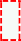 находить и исправлять ошибки на изученные правила, описки;понимать прослушанный текст;читать вслух и про себя (с пониманием) короткие тексты с соблюдением интонации и пауз в соответствии со знаками препинания в конце предложения;находить в тексте слова, значение которых требует уточнения;составлять предложение из набора форм слов;устно составлять текст из 3—5 предложений по сюжетным картинкам и наблюдениям;использовать изученные понятия в процессе решения учебных задач.ТЕМАТИЧЕСКОЕ ПЛАНИРОВАНИЕ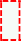 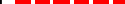 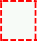 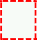 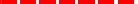 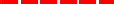 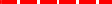 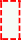 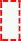 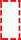 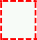 УЧЕБНО-МЕТОДИЧЕСКОЕ ОБЕСПЕЧЕНИЕ ОБРАЗОВАТЕЛЬНОГО ПРОЦЕССАОБЯЗАТЕЛЬНЫЕ УЧЕБНЫЕ МАТЕРИАЛЫ ДЛЯ УЧЕНИКАМЕТОДИЧЕСКИЕ МАТЕРИАЛЫ ДЛЯ УЧИТЕЛЯ«Единое окно доступа к образовательным ресурсам»- http://windows.edu/ru«Единая коллекция цифровых образовательных ресурсов» - http://school-collektion.edu/ru«Федеральный центр информационных образовательных ресурсов» -http://fcior.edu.ru, http://eor.edu.ruКаталог образовательных ресурсов сети Интернет для школыhttp://katalog.iot.ru/Библиотека материалов для начальной школыhttp://www.nachalka.com/bibliotekaMеtodkabinet.eu: информационно-методический кабинетhttp://www.metodkabinet.eu/Каталог образовательных ресурсов сети «Интернет» http://catalog.iot.ruРоссийский образовательный портал http://www.school.edu.ruПортал «Российское образование http://www.edu.ru Образовательные Интернет-порталыСайт Министерства образования и науки РФ http://www.mon.gov.ruСайт Рособразования http://www.ed.gov.ruФедеральный портал «Российское образование» http://www.edu.ruРоссийский образовательный портал http://www.school.edu.ruФедеральный Государственный Образовательный Стандартhttp://standart.edu.ru/Портал "Начальная школа" http://nachalka.edu.ru/Портал "Введение ФГОС НОО" http://nachalka.seminfo.ru/Каталог учебных изданий, электронного оборудования и электронных образовательных ресурсов для общего образования http://www.ndce.edu.ruШкольный портал http://www.portalschool.ruФедеральный портал «Информационно-коммуникационные технологии в образовании» http://www.ict.edu.ruРоссийский портал открытого образования http://www.opennet.edu.ruФестиваль педагогических идей http://festival.1september.ruПортал Math.ru: библиотека, медиатека, олимпиады, задачи, научные школы, история математики http://www.math.ruСайт «Я иду на урок русского языка» и электронная версия газеты «Русский язык» http://www.rus.1september.ruКоллекция «Мировая художественная культура» http://www.art.september.ruМузыкальная коллекция Российского общеобразовательного порталаhttp://www.musik.edu.ru 17.Портал «Музеи России» http://www.museum.ru18.Учительская газета www.ug.ru19. Журнал «Начальная школа» www.openworld/schoolГазета «1 сентября» www.1september.ruЦИФРОВЫЕ ОБРАЗОВАТЕЛЬНЫЕ РЕСУРСЫ И РЕСУРСЫ СЕТИ ИНТЕРНЕТДля учащихся https://www.uchportal.ru/load/47-2-2 http://school-collection.edu.ru/http://um-razum.ru/load/uchebnye_prezentacii/nachalnaja_shkola/18http://internet.chgk.info/ http://www.vbg.ru/~kvint/im.htmДетский интеллектуальный клуб "Квинт". "Интеллектуальный марафон"· Музыкальный клубhttp://www.realmusic.ru/ http://www.jokeclub.ru/Сайты детских писателей.http://www.mccme.ru/~dima/erunda/naoborot/index.htm - "Всё наоборот" – стихи для детей, собранные Григорием Кружковым. http://www.sf.mksat.net/vk/krapivin_index.htm - Писатель Владислав Крапивин. http://www.literatura1.narod.ru/dmitrij_emets.html - Писатель Дмитрий Емец.http://www.nikitinsky.com.ua - Детский писатель Юрий Никитинский.Электронные версии журналов.http://e-skazki.narod.ru/index.html - "Сказка для народа" - народные и авторские сказкиhttp://www.kinder.ru - Каталог детских ресурсов "Kinder.Ru" http://barsuk.lenin.ru - Журнал для детей "Барсук" http://www.biblioguide.ru/ - BiblioГид: всё о детской книге http://www.kostyor.ru/archives.html - Журнал для школьников "Костёр" http://murzilka.km.ru - Детский журнал "Мурзилка"http://vkids.km.ru/ - Детская страничка "Кирилла и Мефодия". Чат, игры, призы, информация для родителейhttp://www.posnayko.com/index.htm - Журнал "Познайка". Детский игровой журнал. Конкурсы, игры и прочее. Здесь можно найти стихи и песни для детей http://www.cofe.ru/read-ka/ - "Почитай-ка" - детский сказочный журнал. Сказки, великие сказочники, головоломки, курьезные факты из жизни ученых, конкурс литературного творчества, калейдоскоп необычных сведений из мира животных и истории, рассказы о легендарных воинах разных времен и народов.Коллекции электронных образовательных ресурсов«Единое окно доступа к образовательным ресурсам»- http://windows.edu/ru«Единая коллекция цифровых образовательных ресурсов» - http://school-collektion.edu/ru«Федеральный центр информационных образовательных ресурсов» -http://fcior.edu.ru, http://eor.edu.ruКаталог образовательных ресурсов сети Интернет для школыhttp://katalog.iot.ru/Библиотека материалов для начальной школыhttp://www.nachalka.com/bibliotekaMеtodkabinet.eu: информационно-методический кабинетhttp://www.metodkabinet.eu/Каталог образовательных ресурсов сети «Интернет» http://catalog.iot.ruРоссийский образовательный портал http://www.school.edu.ruПортал «Российское образование http://www.edu.ruМАТЕРИАЛЬНО-ТЕХНИЧЕСКОЕ ОБЕСПЕЧЕНИЕ ОБРАЗОВАТЕЛЬНОГО ПРОЦЕССА УЧЕБНОЕ ОБОРУДОВАНИЕОБОРУДОВАНИЕ ДЛЯ ПРОВЕДЕНИЯ ЛАБОРАТОРНЫХ, ПРАКТИЧЕСКИХ РАБОТ, ДЕМОНСТРАЦИЙ№ п/пНаименование разделов	и	тем программыКоличество часовКоличество часовКоличество часовДата изуче нияВиды деятельностиВиды, формы контроляВиды, формы контроляВиды, формы контроляВиды, формы контроляЭлектронные	(цифровые) образовательные ресурсы№ п/пНаименование разделов	и	тем программывсегоконтро льные работыпракти-ч еские работыДата изуче нияВиды деятельностиВиды, формы контроляВиды, формы контроляВиды, формы контроляВиды, формы контроляЭлектронные	(цифровые) образовательные ресурсыОБУЧЕНИЕ ГРАМОТЕОБУЧЕНИЕ ГРАМОТЕОБУЧЕНИЕ ГРАМОТЕОБУЧЕНИЕ ГРАМОТЕОБУЧЕНИЕ ГРАМОТЕОБУЧЕНИЕ ГРАМОТЕОБУЧЕНИЕ ГРАМОТЕОБУЧЕНИЕ ГРАМОТЕОБУЧЕНИЕ ГРАМОТЕОБУЧЕНИЕ ГРАМОТЕОБУЧЕНИЕ ГРАМОТЕОБУЧЕНИЕ ГРАМОТЕРаздел 1. Развитие речиРаздел 1. Развитие речиРаздел 1. Развитие речиРаздел 1. Развитие речиРаздел 1. Развитие речиРаздел 1. Развитие речиРаздел 1. Развитие речиРаздел 1. Развитие речиРаздел 1. Развитие речиРаздел 1. Развитие речиРаздел 1. Развитие речиРаздел 1. Развитие речи1.1.1.2.1.3.Пропись – первая учебная тетрадь. (Пропись №1 с.3-5)Верхняя и нижняя линии рабочей строки. (с.6-7)Письмо овалов и полувалов. (с.8-9)30001.0902.0905.09Работа с серией сюжетныхкартинок,	выстроенных	в правильной последовательности:		анализ изображённых	событий,обсуждение			сюжета, составление устного рассказа с опорой на картинки. Работа с серией сюжетных картинок с нарушенной последовательностью, анализ изображённых		событий, установление	правильной последовательности событий, объяснение			ошибкихудожника,	внесениеизменений	впоследовательность картинок, составление устного рассказа по восстановленной серии картинок. Совместная работа по   составлению   небольшихДля учащихся https://www.uchportal.ru/load/47-2-2 http://school-collection.edu.ru/ http://um-razum.ru/load/uchebnye_prezentacii/nachalnaja_shkola/18 http://internet.chgk.info/ http://www.vbg.ru/~kvint/im.htmДетский	интеллектуальный	клуб	"Квинт"."Интеллектуальный марафон"· Музыкальный клуб http://www.realmusic.ru/ http://www.jokeclub.ru/3. Сайты детских писателей. http://www.mccme.ru/~dima/erunda/naoborot/index.htm - "Всё наоборот" – стихи для детей, собранные Григорием Кружковым. http://www.sf.mksat.net/vk/krapivin_index.htm - Писатель Владислав Крапивин. http://www.literatura1.narod.ru/dmitrij_emets.html -Писатель Дмитрий Емец.http://www.nikitinsky.com.ua - Детский писатель Юрий Никитинский.1.1.1.2.1.3.Пропись – первая учебная тетрадь. (Пропись №1 с.3-5)Верхняя и нижняя линии рабочей строки. (с.6-7)Письмо овалов и полувалов. (с.8-9)30001.0902.0905.09Работа с серией сюжетныхкартинок,	выстроенных	в правильной последовательности:		анализ изображённых	событий,обсуждение			сюжета, составление устного рассказа с опорой на картинки. Работа с серией сюжетных картинок с нарушенной последовательностью, анализ изображённых		событий, установление	правильной последовательности событий, объяснение			ошибкихудожника,	внесениеизменений	впоследовательность картинок, составление устного рассказа по восстановленной серии картинок. Совместная работа по   составлению   небольшихУстнопрос;йДля учащихся https://www.uchportal.ru/load/47-2-2 http://school-collection.edu.ru/ http://um-razum.ru/load/uchebnye_prezentacii/nachalnaja_shkola/18 http://internet.chgk.info/ http://www.vbg.ru/~kvint/im.htmДетский	интеллектуальный	клуб	"Квинт"."Интеллектуальный марафон"· Музыкальный клуб http://www.realmusic.ru/ http://www.jokeclub.ru/3. Сайты детских писателей. http://www.mccme.ru/~dima/erunda/naoborot/index.htm - "Всё наоборот" – стихи для детей, собранные Григорием Кружковым. http://www.sf.mksat.net/vk/krapivin_index.htm - Писатель Владислав Крапивин. http://www.literatura1.narod.ru/dmitrij_emets.html -Писатель Дмитрий Емец.http://www.nikitinsky.com.ua - Детский писатель Юрий Никитинский.1.1.1.2.1.3.Пропись – первая учебная тетрадь. (Пропись №1 с.3-5)Верхняя и нижняя линии рабочей строки. (с.6-7)Письмо овалов и полувалов. (с.8-9)30001.0902.0905.09Работа с серией сюжетныхкартинок,	выстроенных	в правильной последовательности:		анализ изображённых	событий,обсуждение			сюжета, составление устного рассказа с опорой на картинки. Работа с серией сюжетных картинок с нарушенной последовательностью, анализ изображённых		событий, установление	правильной последовательности событий, объяснение			ошибкихудожника,	внесениеизменений	впоследовательность картинок, составление устного рассказа по восстановленной серии картинок. Совместная работа по   составлению   небольшихДля учащихся https://www.uchportal.ru/load/47-2-2 http://school-collection.edu.ru/ http://um-razum.ru/load/uchebnye_prezentacii/nachalnaja_shkola/18 http://internet.chgk.info/ http://www.vbg.ru/~kvint/im.htmДетский	интеллектуальный	клуб	"Квинт"."Интеллектуальный марафон"· Музыкальный клуб http://www.realmusic.ru/ http://www.jokeclub.ru/3. Сайты детских писателей. http://www.mccme.ru/~dima/erunda/naoborot/index.htm - "Всё наоборот" – стихи для детей, собранные Григорием Кружковым. http://www.sf.mksat.net/vk/krapivin_index.htm - Писатель Владислав Крапивин. http://www.literatura1.narod.ru/dmitrij_emets.html -Писатель Дмитрий Емец.http://www.nikitinsky.com.ua - Детский писатель Юрий Никитинский.рассказов повествовательного характера (например, рассказ о случаях из школьной жизни и т. д.).Совместная работа по составлению				небольших рассказов опи сательного характера				(например, описание как результат совместных		наблюдений, описание модели звукового состава	слова	и т. д.).Самостоятельная работа: составление					короткого рассказа по опорным словам.Учебный диалог по результатам			совместногосоставления		рассказов, объяснение уместности или неуместности исполь зования тех или иных речевых средств, участие	в		диалоге, высказывание и обоснование своей точки зрения.Слушание текста, понимание текста при его прослушивании4. Электронные версии журналов.http://e-skazki.narod.ru/index.html - "Сказка для народа"- народные и авторские сказкиhttp://www.kinder.ru -	Каталог	детских	ресурсов "Kinder.Ru"http://barsuk.lenin.ru - Журнал для детей "Барсук" http://www.biblioguide.ru/ - BiblioГид: всё о детской книгеhttp://www.kostyor.ru/archives.html -	Журнал	для школьников "Костёр"http://murzilka.km.ru - Детский журнал "Мурзилка" http://vkids.km.ru/ - Детская страничка "Кирилла и Мефодия". Чат, игры, призы, информация для родителей http://www.posnayko.com/index.htm -	Журнал "Познайка". Детский игровой журнал. Конкурсы, игры и прочее. Здесь можно найти стихи и песни для детей http://www.cofe.ru/read-ka/ - "Почитай-ка" - детскийсказочный	журнал.	Сказки,	великие	сказочники, головоломки, курьезные факты из жизни ученых, конкурс литературного	творчества,  калейдоскоп	необычных сведений из мира животных и истории, рассказы о легендарных воинах разных времен и народов.Коллекции электронных образовательных ресурсов«Единое окно доступа к образовательным ресурсам»-http://windows.edu/ru«Единая коллекция цифровых образовательных ресурсов» - http://school-collektion.edu/ru«Федеральный	центр информационных образовательных		ресурсов»	- http://fcior.edu.ru, http://eor.edu.ruКаталог образовательных ресурсов сети Интернет для школыhttp://katalog.iot.ru/Библиотека материалов для начальной школыhttp://www.nachalka.com/bibliotekaMеtodkabinet.eu: информационно-методический кабинетhttp://www.metodkabinet.eu/Каталог      образовательных      ресурсов       сети«Интернет» http://catalog.iot.ruРоссийский	образовательный портал http://www.school.edu.ruПортал «Российское образование http://www.edu.ruИтого по разделуИтого по разделу3Раздел 2. ФонетикаРаздел 2. ФонетикаРаздел 2. ФонетикаРаздел 2. ФонетикаРаздел 2. ФонетикаРаздел 2. ФонетикаРаздел 2. ФонетикаРаздел 2. ФонетикаРаздел 2. ФонетикаРаздел 2. ФонетикаРаздел 2. ФонетикаРаздел 2. ФонетикаРаздел 2. Фонетика2.1.2.2Рисование бордюров (с.10-11)Письмо длинных прямых наклонных линий. (с.12-14)406.0907.09Игровое упражнение «Скажи так, как я» (отрабатывается умение	воспроизводить заданный учителем образец интонационного выделения звука в слове). ИгровоеДля учащихся https://www.uchportal.ru/load/47-2-2 http://school-collection.edu.ru/ http://um-razum.ru/load/uchebnye_prezentacii/nachalnaja_shkola/18http://internet.chgk.info/2.1.2.2Рисование бордюров (с.10-11)Письмо длинных прямых наклонных линий. (с.12-14)406.0907.09Игровое упражнение «Скажи так, как я» (отрабатывается умение	воспроизводить заданный учителем образец интонационного выделения звука в слове). ИгровоеТекущий,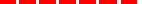 Текущий,Текущий,Для учащихся https://www.uchportal.ru/load/47-2-2 http://school-collection.edu.ru/ http://um-razum.ru/load/uchebnye_prezentacii/nachalnaja_shkola/18http://internet.chgk.info/2.1.2.2Рисование бордюров (с.10-11)Письмо длинных прямых наклонных линий. (с.12-14)406.0907.09Игровое упражнение «Скажи так, как я» (отрабатывается умение	воспроизводить заданный учителем образец интонационного выделения звука в слове). Игровоеустный,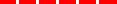 устный,Для учащихся https://www.uchportal.ru/load/47-2-2 http://school-collection.edu.ru/ http://um-razum.ru/load/uchebnye_prezentacii/nachalnaja_shkola/18http://internet.chgk.info/2.1.2.2Рисование бордюров (с.10-11)Письмо длинных прямых наклонных линий. (с.12-14)406.0907.09Игровое упражнение «Скажи так, как я» (отрабатывается умение	воспроизводить заданный учителем образец интонационного выделения звука в слове). Игровоеписьме письме  нДля учащихся https://www.uchportal.ru/load/47-2-2 http://school-collection.edu.ru/ http://um-razum.ru/load/uchebnye_prezentacii/nachalnaja_shkola/18http://internet.chgk.info/2.1.2.2Рисование бордюров (с.10-11)Письмо длинных прямых наклонных линий. (с.12-14)406.0907.09Игровое упражнение «Скажи так, как я» (отрабатывается умение	воспроизводить заданный учителем образец интонационного выделения звука в слове). ИгровоеыйДля учащихся https://www.uchportal.ru/load/47-2-2 http://school-collection.edu.ru/ http://um-razum.ru/load/uchebnye_prezentacii/nachalnaja_shkola/18http://internet.chgk.info/2.3.2.4Письмо наклонных линий с закруглением внизу (влево и вправо). (с.15-17)Письмо наклонных линий с закруглением вверху (влево и вправо). (с.18-20)Письмо больших и маленьких овалов. (с.21-23)08.0909.09упражнение «Есть ли в слове заданный звук?» (ловить мяч нужно только тогда, когда ведущий называет слово с заданным	звуком,отрабатывается				умение определять наличие заданного звука		в			слове).		Игра- соревнование «Кто запомнит больше		слов     с  заданным звуком при прослушивании стихотворения». Упражнение: подбор		слов		с  заданным звуком. Работа с моделью: выбрать нужную модель в зависимости				от			места заданного		звука	в  слове (начало,			середина,		конец слова).  Совместная  работа: группировка слов по первому звуку (по последнему звуку), по	наличию		близкихвакустико-артикуляционном отношении звуков ([н] — [м], [р] — [л], [с] — [ш] и др.).Игра «Живые звуки»: моделирование звукового состава слова в игровых ситуациях. Моделирование звукового состава слов с использованием	фишек разного цвета для фиксациикачественных		характеристик звуков.						Совместное выполнение								задания: проанализировать предложенную							модель звукового состава слова и рассказать о ней. Творческое задание:		подбор				слов, соответствующих					заданной модели.	Работа		в  парах: сравнение			двух				моделей звукового										состава (нахождение				сходства		и различия).Дифференцированное задание: соотнесение	слов	ссоответствующими			им моделями. Комментированное выполнение		задания: группировка звуков по заданному	основанию (например, твёрдые — мягкиеhttp://www.vbg.ru/~kvint/im.htmДетский	интеллектуальный	клуб	"Квинт". "Интеллектуальный марафон"· Музыкальный клуб http://www.realmusic.ru/ http://www.jokeclub.ru/Сайты детских писателей. http://www.mccme.ru/~dima/erunda/naoborot/index.htm - "Всё наоборот" – стихи для детей, собранные Григорием Кружковым. http://www.sf.mksat.net/vk/krapivin_index.htm - Писатель Владислав Крапивин. http://www.literatura1.narod.ru/dmitrij_emets.html -Писатель Дмитрий Емец.http://www.nikitinsky.com.ua - Детский писатель Юрий Никитинский.Электронные версии журналов.http://e-skazki.narod.ru/index.html - "Сказка для народа"- народные и авторские сказкиhttp://www.kinder.ru -	Каталог	детских	ресурсов "Kinder.Ru"http://barsuk.lenin.ru - Журнал для детей "Барсук" http://www.biblioguide.ru/ - BiblioГид: всё о детской книгеhttp://www.kostyor.ru/archives.html -	Журнал	для школьников "Костёр"http://murzilka.km.ru - Детский журнал "Мурзилка" http://vkids.km.ru/ - Детская страничка "Кирилла и Мефодия". Чат, игры, призы, информация для родителей http://www.posnayko.com/index.htm -	Журнал "Познайка". Детский игровой журнал. Конкурсы, игры и прочее. Здесь можно найти стихи и песни для детей http://www.cofe.ru/read-ka/ - "Почитай-ка" - детскийсказочный	журнал.	Сказки,	великие	сказочники, головоломки, курьезные факты из жизни ученых, конкурс литературного	творчества,  калейдоскоп	необычных сведений из мира животных и истории, рассказы о легендарных воинах разных времен и народов.Коллекции электронных образовательных ресурсов«Единое окно доступа к образовательным ресурсам»-http://windows.edu/ru«Единая коллекция цифровых образовательных ресурсов» - http://school-collektion.edu/ru«Федеральный	центр информационных образовательных		ресурсов»	- http://fcior.edu.ru, http://eor.edu.ruКаталог образовательных ресурсов сети Интернет для школыhttp://katalog.iot.ru/Библиотека материалов для начальной школыhttp://www.nachalka.com/bibliotekaMеtodkabinet.eu: информационно-методический кабинетhttp://www.metodkabinet.eu/Каталог      образовательных      ресурсов       сети«Интернет» http://catalog.iot.ru2.2.Письмо коротких и длинных наклонных линий.  (с.24-26)Письмо наклонных линий с петлёй вверху и внизу. (с.27-29)Письмо наклонных линий с петлёй. Письмо овалов. (с.30-32)Строчная и заглавная буквы А, а. (Пропись №2 с.3-4)412.0913.0914.0915.09упражнение «Есть ли в слове заданный звук?» (ловить мяч нужно только тогда, когда ведущий называет слово с заданным	звуком,отрабатывается				умение определять наличие заданного звука		в			слове).		Игра- соревнование «Кто запомнит больше		слов     с  заданным звуком при прослушивании стихотворения». Упражнение: подбор		слов		с  заданным звуком. Работа с моделью: выбрать нужную модель в зависимости				от			места заданного		звука	в  слове (начало,			середина,		конец слова).  Совместная  работа: группировка слов по первому звуку (по последнему звуку), по	наличию		близкихвакустико-артикуляционном отношении звуков ([н] — [м], [р] — [л], [с] — [ш] и др.).Игра «Живые звуки»: моделирование звукового состава слова в игровых ситуациях. Моделирование звукового состава слов с использованием	фишек разного цвета для фиксациикачественных		характеристик звуков.						Совместное выполнение								задания: проанализировать предложенную							модель звукового состава слова и рассказать о ней. Творческое задание:		подбор				слов, соответствующих					заданной модели.	Работа		в  парах: сравнение			двух				моделей звукового										состава (нахождение				сходства		и различия).Дифференцированное задание: соотнесение	слов	ссоответствующими			им моделями. Комментированное выполнение		задания: группировка звуков по заданному	основанию (например, твёрдые — мягкиеhttp://www.vbg.ru/~kvint/im.htmДетский	интеллектуальный	клуб	"Квинт". "Интеллектуальный марафон"· Музыкальный клуб http://www.realmusic.ru/ http://www.jokeclub.ru/Сайты детских писателей. http://www.mccme.ru/~dima/erunda/naoborot/index.htm - "Всё наоборот" – стихи для детей, собранные Григорием Кружковым. http://www.sf.mksat.net/vk/krapivin_index.htm - Писатель Владислав Крапивин. http://www.literatura1.narod.ru/dmitrij_emets.html -Писатель Дмитрий Емец.http://www.nikitinsky.com.ua - Детский писатель Юрий Никитинский.Электронные версии журналов.http://e-skazki.narod.ru/index.html - "Сказка для народа"- народные и авторские сказкиhttp://www.kinder.ru -	Каталог	детских	ресурсов "Kinder.Ru"http://barsuk.lenin.ru - Журнал для детей "Барсук" http://www.biblioguide.ru/ - BiblioГид: всё о детской книгеhttp://www.kostyor.ru/archives.html -	Журнал	для школьников "Костёр"http://murzilka.km.ru - Детский журнал "Мурзилка" http://vkids.km.ru/ - Детская страничка "Кирилла и Мефодия". Чат, игры, призы, информация для родителей http://www.posnayko.com/index.htm -	Журнал "Познайка". Детский игровой журнал. Конкурсы, игры и прочее. Здесь можно найти стихи и песни для детей http://www.cofe.ru/read-ka/ - "Почитай-ка" - детскийсказочный	журнал.	Сказки,	великие	сказочники, головоломки, курьезные факты из жизни ученых, конкурс литературного	творчества,  калейдоскоп	необычных сведений из мира животных и истории, рассказы о легендарных воинах разных времен и народов.Коллекции электронных образовательных ресурсов«Единое окно доступа к образовательным ресурсам»-http://windows.edu/ru«Единая коллекция цифровых образовательных ресурсов» - http://school-collektion.edu/ru«Федеральный	центр информационных образовательных		ресурсов»	- http://fcior.edu.ru, http://eor.edu.ruКаталог образовательных ресурсов сети Интернет для школыhttp://katalog.iot.ru/Библиотека материалов для начальной школыhttp://www.nachalka.com/bibliotekaMеtodkabinet.eu: информационно-методический кабинетhttp://www.metodkabinet.eu/Каталог      образовательных      ресурсов       сети«Интернет» http://catalog.iot.ru2.2.Письмо коротких и длинных наклонных линий.  (с.24-26)Письмо наклонных линий с петлёй вверху и внизу. (с.27-29)Письмо наклонных линий с петлёй. Письмо овалов. (с.30-32)Строчная и заглавная буквы А, а. (Пропись №2 с.3-4)412.0913.0914.0915.09упражнение «Есть ли в слове заданный звук?» (ловить мяч нужно только тогда, когда ведущий называет слово с заданным	звуком,отрабатывается				умение определять наличие заданного звука		в			слове).		Игра- соревнование «Кто запомнит больше		слов     с  заданным звуком при прослушивании стихотворения». Упражнение: подбор		слов		с  заданным звуком. Работа с моделью: выбрать нужную модель в зависимости				от			места заданного		звука	в  слове (начало,			середина,		конец слова).  Совместная  работа: группировка слов по первому звуку (по последнему звуку), по	наличию		близкихвакустико-артикуляционном отношении звуков ([н] — [м], [р] — [л], [с] — [ш] и др.).Игра «Живые звуки»: моделирование звукового состава слова в игровых ситуациях. Моделирование звукового состава слов с использованием	фишек разного цвета для фиксациикачественных		характеристик звуков.						Совместное выполнение								задания: проанализировать предложенную							модель звукового состава слова и рассказать о ней. Творческое задание:		подбор				слов, соответствующих					заданной модели.	Работа		в  парах: сравнение			двух				моделей звукового										состава (нахождение				сходства		и различия).Дифференцированное задание: соотнесение	слов	ссоответствующими			им моделями. Комментированное выполнение		задания: группировка звуков по заданному	основанию (например, твёрдые — мягкиеТекущий,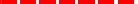 Текущий,Текущий,http://www.vbg.ru/~kvint/im.htmДетский	интеллектуальный	клуб	"Квинт". "Интеллектуальный марафон"· Музыкальный клуб http://www.realmusic.ru/ http://www.jokeclub.ru/Сайты детских писателей. http://www.mccme.ru/~dima/erunda/naoborot/index.htm - "Всё наоборот" – стихи для детей, собранные Григорием Кружковым. http://www.sf.mksat.net/vk/krapivin_index.htm - Писатель Владислав Крапивин. http://www.literatura1.narod.ru/dmitrij_emets.html -Писатель Дмитрий Емец.http://www.nikitinsky.com.ua - Детский писатель Юрий Никитинский.Электронные версии журналов.http://e-skazki.narod.ru/index.html - "Сказка для народа"- народные и авторские сказкиhttp://www.kinder.ru -	Каталог	детских	ресурсов "Kinder.Ru"http://barsuk.lenin.ru - Журнал для детей "Барсук" http://www.biblioguide.ru/ - BiblioГид: всё о детской книгеhttp://www.kostyor.ru/archives.html -	Журнал	для школьников "Костёр"http://murzilka.km.ru - Детский журнал "Мурзилка" http://vkids.km.ru/ - Детская страничка "Кирилла и Мефодия". Чат, игры, призы, информация для родителей http://www.posnayko.com/index.htm -	Журнал "Познайка". Детский игровой журнал. Конкурсы, игры и прочее. Здесь можно найти стихи и песни для детей http://www.cofe.ru/read-ka/ - "Почитай-ка" - детскийсказочный	журнал.	Сказки,	великие	сказочники, головоломки, курьезные факты из жизни ученых, конкурс литературного	творчества,  калейдоскоп	необычных сведений из мира животных и истории, рассказы о легендарных воинах разных времен и народов.Коллекции электронных образовательных ресурсов«Единое окно доступа к образовательным ресурсам»-http://windows.edu/ru«Единая коллекция цифровых образовательных ресурсов» - http://school-collektion.edu/ru«Федеральный	центр информационных образовательных		ресурсов»	- http://fcior.edu.ru, http://eor.edu.ruКаталог образовательных ресурсов сети Интернет для школыhttp://katalog.iot.ru/Библиотека материалов для начальной школыhttp://www.nachalka.com/bibliotekaMеtodkabinet.eu: информационно-методический кабинетhttp://www.metodkabinet.eu/Каталог      образовательных      ресурсов       сети«Интернет» http://catalog.iot.ru2.2.Письмо коротких и длинных наклонных линий.  (с.24-26)Письмо наклонных линий с петлёй вверху и внизу. (с.27-29)Письмо наклонных линий с петлёй. Письмо овалов. (с.30-32)Строчная и заглавная буквы А, а. (Пропись №2 с.3-4)412.0913.0914.0915.09упражнение «Есть ли в слове заданный звук?» (ловить мяч нужно только тогда, когда ведущий называет слово с заданным	звуком,отрабатывается				умение определять наличие заданного звука		в			слове).		Игра- соревнование «Кто запомнит больше		слов     с  заданным звуком при прослушивании стихотворения». Упражнение: подбор		слов		с  заданным звуком. Работа с моделью: выбрать нужную модель в зависимости				от			места заданного		звука	в  слове (начало,			середина,		конец слова).  Совместная  работа: группировка слов по первому звуку (по последнему звуку), по	наличию		близкихвакустико-артикуляционном отношении звуков ([н] — [м], [р] — [л], [с] — [ш] и др.).Игра «Живые звуки»: моделирование звукового состава слова в игровых ситуациях. Моделирование звукового состава слов с использованием	фишек разного цвета для фиксациикачественных		характеристик звуков.						Совместное выполнение								задания: проанализировать предложенную							модель звукового состава слова и рассказать о ней. Творческое задание:		подбор				слов, соответствующих					заданной модели.	Работа		в  парах: сравнение			двух				моделей звукового										состава (нахождение				сходства		и различия).Дифференцированное задание: соотнесение	слов	ссоответствующими			им моделями. Комментированное выполнение		задания: группировка звуков по заданному	основанию (например, твёрдые — мягкиеустный,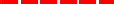 устный,http://www.vbg.ru/~kvint/im.htmДетский	интеллектуальный	клуб	"Квинт". "Интеллектуальный марафон"· Музыкальный клуб http://www.realmusic.ru/ http://www.jokeclub.ru/Сайты детских писателей. http://www.mccme.ru/~dima/erunda/naoborot/index.htm - "Всё наоборот" – стихи для детей, собранные Григорием Кружковым. http://www.sf.mksat.net/vk/krapivin_index.htm - Писатель Владислав Крапивин. http://www.literatura1.narod.ru/dmitrij_emets.html -Писатель Дмитрий Емец.http://www.nikitinsky.com.ua - Детский писатель Юрий Никитинский.Электронные версии журналов.http://e-skazki.narod.ru/index.html - "Сказка для народа"- народные и авторские сказкиhttp://www.kinder.ru -	Каталог	детских	ресурсов "Kinder.Ru"http://barsuk.lenin.ru - Журнал для детей "Барсук" http://www.biblioguide.ru/ - BiblioГид: всё о детской книгеhttp://www.kostyor.ru/archives.html -	Журнал	для школьников "Костёр"http://murzilka.km.ru - Детский журнал "Мурзилка" http://vkids.km.ru/ - Детская страничка "Кирилла и Мефодия". Чат, игры, призы, информация для родителей http://www.posnayko.com/index.htm -	Журнал "Познайка". Детский игровой журнал. Конкурсы, игры и прочее. Здесь можно найти стихи и песни для детей http://www.cofe.ru/read-ka/ - "Почитай-ка" - детскийсказочный	журнал.	Сказки,	великие	сказочники, головоломки, курьезные факты из жизни ученых, конкурс литературного	творчества,  калейдоскоп	необычных сведений из мира животных и истории, рассказы о легендарных воинах разных времен и народов.Коллекции электронных образовательных ресурсов«Единое окно доступа к образовательным ресурсам»-http://windows.edu/ru«Единая коллекция цифровых образовательных ресурсов» - http://school-collektion.edu/ru«Федеральный	центр информационных образовательных		ресурсов»	- http://fcior.edu.ru, http://eor.edu.ruКаталог образовательных ресурсов сети Интернет для школыhttp://katalog.iot.ru/Библиотека материалов для начальной школыhttp://www.nachalka.com/bibliotekaMеtodkabinet.eu: информационно-методический кабинетhttp://www.metodkabinet.eu/Каталог      образовательных      ресурсов       сети«Интернет» http://catalog.iot.ru2.2.Письмо коротких и длинных наклонных линий.  (с.24-26)Письмо наклонных линий с петлёй вверху и внизу. (с.27-29)Письмо наклонных линий с петлёй. Письмо овалов. (с.30-32)Строчная и заглавная буквы А, а. (Пропись №2 с.3-4)412.0913.0914.0915.09упражнение «Есть ли в слове заданный звук?» (ловить мяч нужно только тогда, когда ведущий называет слово с заданным	звуком,отрабатывается				умение определять наличие заданного звука		в			слове).		Игра- соревнование «Кто запомнит больше		слов     с  заданным звуком при прослушивании стихотворения». Упражнение: подбор		слов		с  заданным звуком. Работа с моделью: выбрать нужную модель в зависимости				от			места заданного		звука	в  слове (начало,			середина,		конец слова).  Совместная  работа: группировка слов по первому звуку (по последнему звуку), по	наличию		близкихвакустико-артикуляционном отношении звуков ([н] — [м], [р] — [л], [с] — [ш] и др.).Игра «Живые звуки»: моделирование звукового состава слова в игровых ситуациях. Моделирование звукового состава слов с использованием	фишек разного цвета для фиксациикачественных		характеристик звуков.						Совместное выполнение								задания: проанализировать предложенную							модель звукового состава слова и рассказать о ней. Творческое задание:		подбор				слов, соответствующих					заданной модели.	Работа		в  парах: сравнение			двух				моделей звукового										состава (нахождение				сходства		и различия).Дифференцированное задание: соотнесение	слов	ссоответствующими			им моделями. Комментированное выполнение		задания: группировка звуков по заданному	основанию (например, твёрдые — мягкиеписьме 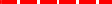 письме  нhttp://www.vbg.ru/~kvint/im.htmДетский	интеллектуальный	клуб	"Квинт". "Интеллектуальный марафон"· Музыкальный клуб http://www.realmusic.ru/ http://www.jokeclub.ru/Сайты детских писателей. http://www.mccme.ru/~dima/erunda/naoborot/index.htm - "Всё наоборот" – стихи для детей, собранные Григорием Кружковым. http://www.sf.mksat.net/vk/krapivin_index.htm - Писатель Владислав Крапивин. http://www.literatura1.narod.ru/dmitrij_emets.html -Писатель Дмитрий Емец.http://www.nikitinsky.com.ua - Детский писатель Юрий Никитинский.Электронные версии журналов.http://e-skazki.narod.ru/index.html - "Сказка для народа"- народные и авторские сказкиhttp://www.kinder.ru -	Каталог	детских	ресурсов "Kinder.Ru"http://barsuk.lenin.ru - Журнал для детей "Барсук" http://www.biblioguide.ru/ - BiblioГид: всё о детской книгеhttp://www.kostyor.ru/archives.html -	Журнал	для школьников "Костёр"http://murzilka.km.ru - Детский журнал "Мурзилка" http://vkids.km.ru/ - Детская страничка "Кирилла и Мефодия". Чат, игры, призы, информация для родителей http://www.posnayko.com/index.htm -	Журнал "Познайка". Детский игровой журнал. Конкурсы, игры и прочее. Здесь можно найти стихи и песни для детей http://www.cofe.ru/read-ka/ - "Почитай-ка" - детскийсказочный	журнал.	Сказки,	великие	сказочники, головоломки, курьезные факты из жизни ученых, конкурс литературного	творчества,  калейдоскоп	необычных сведений из мира животных и истории, рассказы о легендарных воинах разных времен и народов.Коллекции электронных образовательных ресурсов«Единое окно доступа к образовательным ресурсам»-http://windows.edu/ru«Единая коллекция цифровых образовательных ресурсов» - http://school-collektion.edu/ru«Федеральный	центр информационных образовательных		ресурсов»	- http://fcior.edu.ru, http://eor.edu.ruКаталог образовательных ресурсов сети Интернет для школыhttp://katalog.iot.ru/Библиотека материалов для начальной школыhttp://www.nachalka.com/bibliotekaMеtodkabinet.eu: информационно-методический кабинетhttp://www.metodkabinet.eu/Каталог      образовательных      ресурсов       сети«Интернет» http://catalog.iot.ru2.2.Письмо коротких и длинных наклонных линий.  (с.24-26)Письмо наклонных линий с петлёй вверху и внизу. (с.27-29)Письмо наклонных линий с петлёй. Письмо овалов. (с.30-32)Строчная и заглавная буквы А, а. (Пропись №2 с.3-4)412.0913.0914.0915.09упражнение «Есть ли в слове заданный звук?» (ловить мяч нужно только тогда, когда ведущий называет слово с заданным	звуком,отрабатывается				умение определять наличие заданного звука		в			слове).		Игра- соревнование «Кто запомнит больше		слов     с  заданным звуком при прослушивании стихотворения». Упражнение: подбор		слов		с  заданным звуком. Работа с моделью: выбрать нужную модель в зависимости				от			места заданного		звука	в  слове (начало,			середина,		конец слова).  Совместная  работа: группировка слов по первому звуку (по последнему звуку), по	наличию		близкихвакустико-артикуляционном отношении звуков ([н] — [м], [р] — [л], [с] — [ш] и др.).Игра «Живые звуки»: моделирование звукового состава слова в игровых ситуациях. Моделирование звукового состава слов с использованием	фишек разного цвета для фиксациикачественных		характеристик звуков.						Совместное выполнение								задания: проанализировать предложенную							модель звукового состава слова и рассказать о ней. Творческое задание:		подбор				слов, соответствующих					заданной модели.	Работа		в  парах: сравнение			двух				моделей звукового										состава (нахождение				сходства		и различия).Дифференцированное задание: соотнесение	слов	ссоответствующими			им моделями. Комментированное выполнение		задания: группировка звуков по заданному	основанию (например, твёрдые — мягкиеыйhttp://www.vbg.ru/~kvint/im.htmДетский	интеллектуальный	клуб	"Квинт". "Интеллектуальный марафон"· Музыкальный клуб http://www.realmusic.ru/ http://www.jokeclub.ru/Сайты детских писателей. http://www.mccme.ru/~dima/erunda/naoborot/index.htm - "Всё наоборот" – стихи для детей, собранные Григорием Кружковым. http://www.sf.mksat.net/vk/krapivin_index.htm - Писатель Владислав Крапивин. http://www.literatura1.narod.ru/dmitrij_emets.html -Писатель Дмитрий Емец.http://www.nikitinsky.com.ua - Детский писатель Юрий Никитинский.Электронные версии журналов.http://e-skazki.narod.ru/index.html - "Сказка для народа"- народные и авторские сказкиhttp://www.kinder.ru -	Каталог	детских	ресурсов "Kinder.Ru"http://barsuk.lenin.ru - Журнал для детей "Барсук" http://www.biblioguide.ru/ - BiblioГид: всё о детской книгеhttp://www.kostyor.ru/archives.html -	Журнал	для школьников "Костёр"http://murzilka.km.ru - Детский журнал "Мурзилка" http://vkids.km.ru/ - Детская страничка "Кирилла и Мефодия". Чат, игры, призы, информация для родителей http://www.posnayko.com/index.htm -	Журнал "Познайка". Детский игровой журнал. Конкурсы, игры и прочее. Здесь можно найти стихи и песни для детей http://www.cofe.ru/read-ka/ - "Почитай-ка" - детскийсказочный	журнал.	Сказки,	великие	сказочники, головоломки, курьезные факты из жизни ученых, конкурс литературного	творчества,  калейдоскоп	необычных сведений из мира животных и истории, рассказы о легендарных воинах разных времен и народов.Коллекции электронных образовательных ресурсов«Единое окно доступа к образовательным ресурсам»-http://windows.edu/ru«Единая коллекция цифровых образовательных ресурсов» - http://school-collektion.edu/ru«Федеральный	центр информационных образовательных		ресурсов»	- http://fcior.edu.ru, http://eor.edu.ruКаталог образовательных ресурсов сети Интернет для школыhttp://katalog.iot.ru/Библиотека материалов для начальной школыhttp://www.nachalka.com/bibliotekaMеtodkabinet.eu: информационно-методический кабинетhttp://www.metodkabinet.eu/Каталог      образовательных      ресурсов       сети«Интернет» http://catalog.iot.ru2.2.Письмо коротких и длинных наклонных линий.  (с.24-26)Письмо наклонных линий с петлёй вверху и внизу. (с.27-29)Письмо наклонных линий с петлёй. Письмо овалов. (с.30-32)Строчная и заглавная буквы А, а. (Пропись №2 с.3-4)412.0913.0914.0915.09упражнение «Есть ли в слове заданный звук?» (ловить мяч нужно только тогда, когда ведущий называет слово с заданным	звуком,отрабатывается				умение определять наличие заданного звука		в			слове).		Игра- соревнование «Кто запомнит больше		слов     с  заданным звуком при прослушивании стихотворения». Упражнение: подбор		слов		с  заданным звуком. Работа с моделью: выбрать нужную модель в зависимости				от			места заданного		звука	в  слове (начало,			середина,		конец слова).  Совместная  работа: группировка слов по первому звуку (по последнему звуку), по	наличию		близкихвакустико-артикуляционном отношении звуков ([н] — [м], [р] — [л], [с] — [ш] и др.).Игра «Живые звуки»: моделирование звукового состава слова в игровых ситуациях. Моделирование звукового состава слов с использованием	фишек разного цвета для фиксациикачественных		характеристик звуков.						Совместное выполнение								задания: проанализировать предложенную							модель звукового состава слова и рассказать о ней. Творческое задание:		подбор				слов, соответствующих					заданной модели.	Работа		в  парах: сравнение			двух				моделей звукового										состава (нахождение				сходства		и различия).Дифференцированное задание: соотнесение	слов	ссоответствующими			им моделями. Комментированное выполнение		задания: группировка звуков по заданному	основанию (например, твёрдые — мягкиеhttp://www.vbg.ru/~kvint/im.htmДетский	интеллектуальный	клуб	"Квинт". "Интеллектуальный марафон"· Музыкальный клуб http://www.realmusic.ru/ http://www.jokeclub.ru/Сайты детских писателей. http://www.mccme.ru/~dima/erunda/naoborot/index.htm - "Всё наоборот" – стихи для детей, собранные Григорием Кружковым. http://www.sf.mksat.net/vk/krapivin_index.htm - Писатель Владислав Крапивин. http://www.literatura1.narod.ru/dmitrij_emets.html -Писатель Дмитрий Емец.http://www.nikitinsky.com.ua - Детский писатель Юрий Никитинский.Электронные версии журналов.http://e-skazki.narod.ru/index.html - "Сказка для народа"- народные и авторские сказкиhttp://www.kinder.ru -	Каталог	детских	ресурсов "Kinder.Ru"http://barsuk.lenin.ru - Журнал для детей "Барсук" http://www.biblioguide.ru/ - BiblioГид: всё о детской книгеhttp://www.kostyor.ru/archives.html -	Журнал	для школьников "Костёр"http://murzilka.km.ru - Детский журнал "Мурзилка" http://vkids.km.ru/ - Детская страничка "Кирилла и Мефодия". Чат, игры, призы, информация для родителей http://www.posnayko.com/index.htm -	Журнал "Познайка". Детский игровой журнал. Конкурсы, игры и прочее. Здесь можно найти стихи и песни для детей http://www.cofe.ru/read-ka/ - "Почитай-ка" - детскийсказочный	журнал.	Сказки,	великие	сказочники, головоломки, курьезные факты из жизни ученых, конкурс литературного	творчества,  калейдоскоп	необычных сведений из мира животных и истории, рассказы о легендарных воинах разных времен и народов.Коллекции электронных образовательных ресурсов«Единое окно доступа к образовательным ресурсам»-http://windows.edu/ru«Единая коллекция цифровых образовательных ресурсов» - http://school-collektion.edu/ru«Федеральный	центр информационных образовательных		ресурсов»	- http://fcior.edu.ru, http://eor.edu.ruКаталог образовательных ресурсов сети Интернет для школыhttp://katalog.iot.ru/Библиотека материалов для начальной школыhttp://www.nachalka.com/bibliotekaMеtodkabinet.eu: информационно-методический кабинетhttp://www.metodkabinet.eu/Каталог      образовательных      ресурсов       сети«Интернет» http://catalog.iot.ru2.3.Строчная и заглавная буквы О, о. (с.5-6)Строчная  и заглавная буквы И, и. (с.7-8)Строчная буква ы.  (с.9-10)Строчная и заглавная буквы У, у. (с.11-13)416.0919.0920.0921.09упражнение «Есть ли в слове заданный звук?» (ловить мяч нужно только тогда, когда ведущий называет слово с заданным	звуком,отрабатывается				умение определять наличие заданного звука		в			слове).		Игра- соревнование «Кто запомнит больше		слов     с  заданным звуком при прослушивании стихотворения». Упражнение: подбор		слов		с  заданным звуком. Работа с моделью: выбрать нужную модель в зависимости				от			места заданного		звука	в  слове (начало,			середина,		конец слова).  Совместная  работа: группировка слов по первому звуку (по последнему звуку), по	наличию		близкихвакустико-артикуляционном отношении звуков ([н] — [м], [р] — [л], [с] — [ш] и др.).Игра «Живые звуки»: моделирование звукового состава слова в игровых ситуациях. Моделирование звукового состава слов с использованием	фишек разного цвета для фиксациикачественных		характеристик звуков.						Совместное выполнение								задания: проанализировать предложенную							модель звукового состава слова и рассказать о ней. Творческое задание:		подбор				слов, соответствующих					заданной модели.	Работа		в  парах: сравнение			двух				моделей звукового										состава (нахождение				сходства		и различия).Дифференцированное задание: соотнесение	слов	ссоответствующими			им моделями. Комментированное выполнение		задания: группировка звуков по заданному	основанию (например, твёрдые — мягкиеhttp://www.vbg.ru/~kvint/im.htmДетский	интеллектуальный	клуб	"Квинт". "Интеллектуальный марафон"· Музыкальный клуб http://www.realmusic.ru/ http://www.jokeclub.ru/Сайты детских писателей. http://www.mccme.ru/~dima/erunda/naoborot/index.htm - "Всё наоборот" – стихи для детей, собранные Григорием Кружковым. http://www.sf.mksat.net/vk/krapivin_index.htm - Писатель Владислав Крапивин. http://www.literatura1.narod.ru/dmitrij_emets.html -Писатель Дмитрий Емец.http://www.nikitinsky.com.ua - Детский писатель Юрий Никитинский.Электронные версии журналов.http://e-skazki.narod.ru/index.html - "Сказка для народа"- народные и авторские сказкиhttp://www.kinder.ru -	Каталог	детских	ресурсов "Kinder.Ru"http://barsuk.lenin.ru - Журнал для детей "Барсук" http://www.biblioguide.ru/ - BiblioГид: всё о детской книгеhttp://www.kostyor.ru/archives.html -	Журнал	для школьников "Костёр"http://murzilka.km.ru - Детский журнал "Мурзилка" http://vkids.km.ru/ - Детская страничка "Кирилла и Мефодия". Чат, игры, призы, информация для родителей http://www.posnayko.com/index.htm -	Журнал "Познайка". Детский игровой журнал. Конкурсы, игры и прочее. Здесь можно найти стихи и песни для детей http://www.cofe.ru/read-ka/ - "Почитай-ка" - детскийсказочный	журнал.	Сказки,	великие	сказочники, головоломки, курьезные факты из жизни ученых, конкурс литературного	творчества,  калейдоскоп	необычных сведений из мира животных и истории, рассказы о легендарных воинах разных времен и народов.Коллекции электронных образовательных ресурсов«Единое окно доступа к образовательным ресурсам»-http://windows.edu/ru«Единая коллекция цифровых образовательных ресурсов» - http://school-collektion.edu/ru«Федеральный	центр информационных образовательных		ресурсов»	- http://fcior.edu.ru, http://eor.edu.ruКаталог образовательных ресурсов сети Интернет для школыhttp://katalog.iot.ru/Библиотека материалов для начальной школыhttp://www.nachalka.com/bibliotekaMеtodkabinet.eu: информационно-методический кабинетhttp://www.metodkabinet.eu/Каталог      образовательных      ресурсов       сети«Интернет» http://catalog.iot.ru2.3.Строчная и заглавная буквы О, о. (с.5-6)Строчная  и заглавная буквы И, и. (с.7-8)Строчная буква ы.  (с.9-10)Строчная и заглавная буквы У, у. (с.11-13)416.0919.0920.0921.09упражнение «Есть ли в слове заданный звук?» (ловить мяч нужно только тогда, когда ведущий называет слово с заданным	звуком,отрабатывается				умение определять наличие заданного звука		в			слове).		Игра- соревнование «Кто запомнит больше		слов     с  заданным звуком при прослушивании стихотворения». Упражнение: подбор		слов		с  заданным звуком. Работа с моделью: выбрать нужную модель в зависимости				от			места заданного		звука	в  слове (начало,			середина,		конец слова).  Совместная  работа: группировка слов по первому звуку (по последнему звуку), по	наличию		близкихвакустико-артикуляционном отношении звуков ([н] — [м], [р] — [л], [с] — [ш] и др.).Игра «Живые звуки»: моделирование звукового состава слова в игровых ситуациях. Моделирование звукового состава слов с использованием	фишек разного цвета для фиксациикачественных		характеристик звуков.						Совместное выполнение								задания: проанализировать предложенную							модель звукового состава слова и рассказать о ней. Творческое задание:		подбор				слов, соответствующих					заданной модели.	Работа		в  парах: сравнение			двух				моделей звукового										состава (нахождение				сходства		и различия).Дифференцированное задание: соотнесение	слов	ссоответствующими			им моделями. Комментированное выполнение		задания: группировка звуков по заданному	основанию (например, твёрдые — мягкиеТекущий,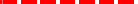 Текущий,Текущий,http://www.vbg.ru/~kvint/im.htmДетский	интеллектуальный	клуб	"Квинт". "Интеллектуальный марафон"· Музыкальный клуб http://www.realmusic.ru/ http://www.jokeclub.ru/Сайты детских писателей. http://www.mccme.ru/~dima/erunda/naoborot/index.htm - "Всё наоборот" – стихи для детей, собранные Григорием Кружковым. http://www.sf.mksat.net/vk/krapivin_index.htm - Писатель Владислав Крапивин. http://www.literatura1.narod.ru/dmitrij_emets.html -Писатель Дмитрий Емец.http://www.nikitinsky.com.ua - Детский писатель Юрий Никитинский.Электронные версии журналов.http://e-skazki.narod.ru/index.html - "Сказка для народа"- народные и авторские сказкиhttp://www.kinder.ru -	Каталог	детских	ресурсов "Kinder.Ru"http://barsuk.lenin.ru - Журнал для детей "Барсук" http://www.biblioguide.ru/ - BiblioГид: всё о детской книгеhttp://www.kostyor.ru/archives.html -	Журнал	для школьников "Костёр"http://murzilka.km.ru - Детский журнал "Мурзилка" http://vkids.km.ru/ - Детская страничка "Кирилла и Мефодия". Чат, игры, призы, информация для родителей http://www.posnayko.com/index.htm -	Журнал "Познайка". Детский игровой журнал. Конкурсы, игры и прочее. Здесь можно найти стихи и песни для детей http://www.cofe.ru/read-ka/ - "Почитай-ка" - детскийсказочный	журнал.	Сказки,	великие	сказочники, головоломки, курьезные факты из жизни ученых, конкурс литературного	творчества,  калейдоскоп	необычных сведений из мира животных и истории, рассказы о легендарных воинах разных времен и народов.Коллекции электронных образовательных ресурсов«Единое окно доступа к образовательным ресурсам»-http://windows.edu/ru«Единая коллекция цифровых образовательных ресурсов» - http://school-collektion.edu/ru«Федеральный	центр информационных образовательных		ресурсов»	- http://fcior.edu.ru, http://eor.edu.ruКаталог образовательных ресурсов сети Интернет для школыhttp://katalog.iot.ru/Библиотека материалов для начальной школыhttp://www.nachalka.com/bibliotekaMеtodkabinet.eu: информационно-методический кабинетhttp://www.metodkabinet.eu/Каталог      образовательных      ресурсов       сети«Интернет» http://catalog.iot.ru2.3.Строчная и заглавная буквы О, о. (с.5-6)Строчная  и заглавная буквы И, и. (с.7-8)Строчная буква ы.  (с.9-10)Строчная и заглавная буквы У, у. (с.11-13)416.0919.0920.0921.09упражнение «Есть ли в слове заданный звук?» (ловить мяч нужно только тогда, когда ведущий называет слово с заданным	звуком,отрабатывается				умение определять наличие заданного звука		в			слове).		Игра- соревнование «Кто запомнит больше		слов     с  заданным звуком при прослушивании стихотворения». Упражнение: подбор		слов		с  заданным звуком. Работа с моделью: выбрать нужную модель в зависимости				от			места заданного		звука	в  слове (начало,			середина,		конец слова).  Совместная  работа: группировка слов по первому звуку (по последнему звуку), по	наличию		близкихвакустико-артикуляционном отношении звуков ([н] — [м], [р] — [л], [с] — [ш] и др.).Игра «Живые звуки»: моделирование звукового состава слова в игровых ситуациях. Моделирование звукового состава слов с использованием	фишек разного цвета для фиксациикачественных		характеристик звуков.						Совместное выполнение								задания: проанализировать предложенную							модель звукового состава слова и рассказать о ней. Творческое задание:		подбор				слов, соответствующих					заданной модели.	Работа		в  парах: сравнение			двух				моделей звукового										состава (нахождение				сходства		и различия).Дифференцированное задание: соотнесение	слов	ссоответствующими			им моделями. Комментированное выполнение		задания: группировка звуков по заданному	основанию (например, твёрдые — мягкиеустный,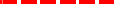 устный,http://www.vbg.ru/~kvint/im.htmДетский	интеллектуальный	клуб	"Квинт". "Интеллектуальный марафон"· Музыкальный клуб http://www.realmusic.ru/ http://www.jokeclub.ru/Сайты детских писателей. http://www.mccme.ru/~dima/erunda/naoborot/index.htm - "Всё наоборот" – стихи для детей, собранные Григорием Кружковым. http://www.sf.mksat.net/vk/krapivin_index.htm - Писатель Владислав Крапивин. http://www.literatura1.narod.ru/dmitrij_emets.html -Писатель Дмитрий Емец.http://www.nikitinsky.com.ua - Детский писатель Юрий Никитинский.Электронные версии журналов.http://e-skazki.narod.ru/index.html - "Сказка для народа"- народные и авторские сказкиhttp://www.kinder.ru -	Каталог	детских	ресурсов "Kinder.Ru"http://barsuk.lenin.ru - Журнал для детей "Барсук" http://www.biblioguide.ru/ - BiblioГид: всё о детской книгеhttp://www.kostyor.ru/archives.html -	Журнал	для школьников "Костёр"http://murzilka.km.ru - Детский журнал "Мурзилка" http://vkids.km.ru/ - Детская страничка "Кирилла и Мефодия". Чат, игры, призы, информация для родителей http://www.posnayko.com/index.htm -	Журнал "Познайка". Детский игровой журнал. Конкурсы, игры и прочее. Здесь можно найти стихи и песни для детей http://www.cofe.ru/read-ka/ - "Почитай-ка" - детскийсказочный	журнал.	Сказки,	великие	сказочники, головоломки, курьезные факты из жизни ученых, конкурс литературного	творчества,  калейдоскоп	необычных сведений из мира животных и истории, рассказы о легендарных воинах разных времен и народов.Коллекции электронных образовательных ресурсов«Единое окно доступа к образовательным ресурсам»-http://windows.edu/ru«Единая коллекция цифровых образовательных ресурсов» - http://school-collektion.edu/ru«Федеральный	центр информационных образовательных		ресурсов»	- http://fcior.edu.ru, http://eor.edu.ruКаталог образовательных ресурсов сети Интернет для школыhttp://katalog.iot.ru/Библиотека материалов для начальной школыhttp://www.nachalka.com/bibliotekaMеtodkabinet.eu: информационно-методический кабинетhttp://www.metodkabinet.eu/Каталог      образовательных      ресурсов       сети«Интернет» http://catalog.iot.ru2.3.Строчная и заглавная буквы О, о. (с.5-6)Строчная  и заглавная буквы И, и. (с.7-8)Строчная буква ы.  (с.9-10)Строчная и заглавная буквы У, у. (с.11-13)416.0919.0920.0921.09упражнение «Есть ли в слове заданный звук?» (ловить мяч нужно только тогда, когда ведущий называет слово с заданным	звуком,отрабатывается				умение определять наличие заданного звука		в			слове).		Игра- соревнование «Кто запомнит больше		слов     с  заданным звуком при прослушивании стихотворения». Упражнение: подбор		слов		с  заданным звуком. Работа с моделью: выбрать нужную модель в зависимости				от			места заданного		звука	в  слове (начало,			середина,		конец слова).  Совместная  работа: группировка слов по первому звуку (по последнему звуку), по	наличию		близкихвакустико-артикуляционном отношении звуков ([н] — [м], [р] — [л], [с] — [ш] и др.).Игра «Живые звуки»: моделирование звукового состава слова в игровых ситуациях. Моделирование звукового состава слов с использованием	фишек разного цвета для фиксациикачественных		характеристик звуков.						Совместное выполнение								задания: проанализировать предложенную							модель звукового состава слова и рассказать о ней. Творческое задание:		подбор				слов, соответствующих					заданной модели.	Работа		в  парах: сравнение			двух				моделей звукового										состава (нахождение				сходства		и различия).Дифференцированное задание: соотнесение	слов	ссоответствующими			им моделями. Комментированное выполнение		задания: группировка звуков по заданному	основанию (например, твёрдые — мягкиеписьме 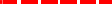 письме нhttp://www.vbg.ru/~kvint/im.htmДетский	интеллектуальный	клуб	"Квинт". "Интеллектуальный марафон"· Музыкальный клуб http://www.realmusic.ru/ http://www.jokeclub.ru/Сайты детских писателей. http://www.mccme.ru/~dima/erunda/naoborot/index.htm - "Всё наоборот" – стихи для детей, собранные Григорием Кружковым. http://www.sf.mksat.net/vk/krapivin_index.htm - Писатель Владислав Крапивин. http://www.literatura1.narod.ru/dmitrij_emets.html -Писатель Дмитрий Емец.http://www.nikitinsky.com.ua - Детский писатель Юрий Никитинский.Электронные версии журналов.http://e-skazki.narod.ru/index.html - "Сказка для народа"- народные и авторские сказкиhttp://www.kinder.ru -	Каталог	детских	ресурсов "Kinder.Ru"http://barsuk.lenin.ru - Журнал для детей "Барсук" http://www.biblioguide.ru/ - BiblioГид: всё о детской книгеhttp://www.kostyor.ru/archives.html -	Журнал	для школьников "Костёр"http://murzilka.km.ru - Детский журнал "Мурзилка" http://vkids.km.ru/ - Детская страничка "Кирилла и Мефодия". Чат, игры, призы, информация для родителей http://www.posnayko.com/index.htm -	Журнал "Познайка". Детский игровой журнал. Конкурсы, игры и прочее. Здесь можно найти стихи и песни для детей http://www.cofe.ru/read-ka/ - "Почитай-ка" - детскийсказочный	журнал.	Сказки,	великие	сказочники, головоломки, курьезные факты из жизни ученых, конкурс литературного	творчества,  калейдоскоп	необычных сведений из мира животных и истории, рассказы о легендарных воинах разных времен и народов.Коллекции электронных образовательных ресурсов«Единое окно доступа к образовательным ресурсам»-http://windows.edu/ru«Единая коллекция цифровых образовательных ресурсов» - http://school-collektion.edu/ru«Федеральный	центр информационных образовательных		ресурсов»	- http://fcior.edu.ru, http://eor.edu.ruКаталог образовательных ресурсов сети Интернет для школыhttp://katalog.iot.ru/Библиотека материалов для начальной школыhttp://www.nachalka.com/bibliotekaMеtodkabinet.eu: информационно-методический кабинетhttp://www.metodkabinet.eu/Каталог      образовательных      ресурсов       сети«Интернет» http://catalog.iot.ru2.3.Строчная и заглавная буквы О, о. (с.5-6)Строчная  и заглавная буквы И, и. (с.7-8)Строчная буква ы.  (с.9-10)Строчная и заглавная буквы У, у. (с.11-13)416.0919.0920.0921.09упражнение «Есть ли в слове заданный звук?» (ловить мяч нужно только тогда, когда ведущий называет слово с заданным	звуком,отрабатывается				умение определять наличие заданного звука		в			слове).		Игра- соревнование «Кто запомнит больше		слов     с  заданным звуком при прослушивании стихотворения». Упражнение: подбор		слов		с  заданным звуком. Работа с моделью: выбрать нужную модель в зависимости				от			места заданного		звука	в  слове (начало,			середина,		конец слова).  Совместная  работа: группировка слов по первому звуку (по последнему звуку), по	наличию		близкихвакустико-артикуляционном отношении звуков ([н] — [м], [р] — [л], [с] — [ш] и др.).Игра «Живые звуки»: моделирование звукового состава слова в игровых ситуациях. Моделирование звукового состава слов с использованием	фишек разного цвета для фиксациикачественных		характеристик звуков.						Совместное выполнение								задания: проанализировать предложенную							модель звукового состава слова и рассказать о ней. Творческое задание:		подбор				слов, соответствующих					заданной модели.	Работа		в  парах: сравнение			двух				моделей звукового										состава (нахождение				сходства		и различия).Дифференцированное задание: соотнесение	слов	ссоответствующими			им моделями. Комментированное выполнение		задания: группировка звуков по заданному	основанию (например, твёрдые — мягкиеныйныйныйныйныйhttp://www.vbg.ru/~kvint/im.htmДетский	интеллектуальный	клуб	"Квинт". "Интеллектуальный марафон"· Музыкальный клуб http://www.realmusic.ru/ http://www.jokeclub.ru/Сайты детских писателей. http://www.mccme.ru/~dima/erunda/naoborot/index.htm - "Всё наоборот" – стихи для детей, собранные Григорием Кружковым. http://www.sf.mksat.net/vk/krapivin_index.htm - Писатель Владислав Крапивин. http://www.literatura1.narod.ru/dmitrij_emets.html -Писатель Дмитрий Емец.http://www.nikitinsky.com.ua - Детский писатель Юрий Никитинский.Электронные версии журналов.http://e-skazki.narod.ru/index.html - "Сказка для народа"- народные и авторские сказкиhttp://www.kinder.ru -	Каталог	детских	ресурсов "Kinder.Ru"http://barsuk.lenin.ru - Журнал для детей "Барсук" http://www.biblioguide.ru/ - BiblioГид: всё о детской книгеhttp://www.kostyor.ru/archives.html -	Журнал	для школьников "Костёр"http://murzilka.km.ru - Детский журнал "Мурзилка" http://vkids.km.ru/ - Детская страничка "Кирилла и Мефодия". Чат, игры, призы, информация для родителей http://www.posnayko.com/index.htm -	Журнал "Познайка". Детский игровой журнал. Конкурсы, игры и прочее. Здесь можно найти стихи и песни для детей http://www.cofe.ru/read-ka/ - "Почитай-ка" - детскийсказочный	журнал.	Сказки,	великие	сказочники, головоломки, курьезные факты из жизни ученых, конкурс литературного	творчества,  калейдоскоп	необычных сведений из мира животных и истории, рассказы о легендарных воинах разных времен и народов.Коллекции электронных образовательных ресурсов«Единое окно доступа к образовательным ресурсам»-http://windows.edu/ru«Единая коллекция цифровых образовательных ресурсов» - http://school-collektion.edu/ru«Федеральный	центр информационных образовательных		ресурсов»	- http://fcior.edu.ru, http://eor.edu.ruКаталог образовательных ресурсов сети Интернет для школыhttp://katalog.iot.ru/Библиотека материалов для начальной школыhttp://www.nachalka.com/bibliotekaMеtodkabinet.eu: информационно-методический кабинетhttp://www.metodkabinet.eu/Каталог      образовательных      ресурсов       сети«Интернет» http://catalog.iot.ruсогласные звуки). Учебный диалог «Чем гласные звуки отличаются по произношению от согласных звуков?»; как результат участия в диалоге: различение			гласных			и согласных			звуков				по отсутствию/наличию преграды.						Игровое упражнение «Назови братца» (парный	по		твёрдости — мягкости		звук).	Учебный диалог	«Чем			твёрдые согласные звуки отличаются от мягких согласных звуков?». Совместная							работа: характеристика особенностей гласных, согласных звуков, обоснование			своей				точки зрения,			выслушивание одноклассников.Контролировать этапы своей работы,   оценивать     процесс и результат	выполнения задания. Комментированное выполнение упражнения по определению		количества слогов в слове, приведение доказательства. Работа в парах: подбор слов с заданным количеством				слогов. Дифференцированное задание: подбор слова с заданным ударным гласным звуком. Работа со слогоударными схемами: подбор слов, соответству					ющих схеме.Работа в группах: объединять слова по количеству слогов в слове и месту ударения.Работа в группах: нахождение и исправление			ошибок, допущенных при делении слов на слоги, в определении ударного звукаРоссийский		образовательный портал http://www.school.edu.ru	 		Портал «Российскоеобразование http://www.edu.ru2.4.Строчная и заглавная буквы Н, н. (с.14-15)Строчная и заглавная буквы С, с. (с.16-17)Строчная и заглавная буквы К, к. (с.18-19)Строчная и заглавная буквы Т, т. (с.20-21)Строчная и заглавная буквы Т, т. (с.20-21)522.0923.0926.0927.0928.09согласные звуки). Учебный диалог «Чем гласные звуки отличаются по произношению от согласных звуков?»; как результат участия в диалоге: различение			гласных			и согласных			звуков				по отсутствию/наличию преграды.						Игровое упражнение «Назови братца» (парный	по		твёрдости — мягкости		звук).	Учебный диалог	«Чем			твёрдые согласные звуки отличаются от мягких согласных звуков?». Совместная							работа: характеристика особенностей гласных, согласных звуков, обоснование			своей				точки зрения,			выслушивание одноклассников.Контролировать этапы своей работы,   оценивать     процесс и результат	выполнения задания. Комментированное выполнение упражнения по определению		количества слогов в слове, приведение доказательства. Работа в парах: подбор слов с заданным количеством				слогов. Дифференцированное задание: подбор слова с заданным ударным гласным звуком. Работа со слогоударными схемами: подбор слов, соответству					ющих схеме.Работа в группах: объединять слова по количеству слогов в слове и месту ударения.Работа в группах: нахождение и исправление			ошибок, допущенных при делении слов на слоги, в определении ударного звукаРоссийский		образовательный портал http://www.school.edu.ru	 		Портал «Российскоеобразование http://www.edu.ru2.4.Строчная и заглавная буквы Н, н. (с.14-15)Строчная и заглавная буквы С, с. (с.16-17)Строчная и заглавная буквы К, к. (с.18-19)Строчная и заглавная буквы Т, т. (с.20-21)Строчная и заглавная буквы Т, т. (с.20-21)522.0923.0926.0927.0928.09согласные звуки). Учебный диалог «Чем гласные звуки отличаются по произношению от согласных звуков?»; как результат участия в диалоге: различение			гласных			и согласных			звуков				по отсутствию/наличию преграды.						Игровое упражнение «Назови братца» (парный	по		твёрдости — мягкости		звук).	Учебный диалог	«Чем			твёрдые согласные звуки отличаются от мягких согласных звуков?». Совместная							работа: характеристика особенностей гласных, согласных звуков, обоснование			своей				точки зрения,			выслушивание одноклассников.Контролировать этапы своей работы,   оценивать     процесс и результат	выполнения задания. Комментированное выполнение упражнения по определению		количества слогов в слове, приведение доказательства. Работа в парах: подбор слов с заданным количеством				слогов. Дифференцированное задание: подбор слова с заданным ударным гласным звуком. Работа со слогоударными схемами: подбор слов, соответству					ющих схеме.Работа в группах: объединять слова по количеству слогов в слове и месту ударения.Работа в группах: нахождение и исправление			ошибок, допущенных при делении слов на слоги, в определении ударного звукаТекущий,Текущий,Текущий,Российский		образовательный портал http://www.school.edu.ru	 		Портал «Российскоеобразование http://www.edu.ru2.4.Строчная и заглавная буквы Н, н. (с.14-15)Строчная и заглавная буквы С, с. (с.16-17)Строчная и заглавная буквы К, к. (с.18-19)Строчная и заглавная буквы Т, т. (с.20-21)Строчная и заглавная буквы Т, т. (с.20-21)522.0923.0926.0927.0928.09согласные звуки). Учебный диалог «Чем гласные звуки отличаются по произношению от согласных звуков?»; как результат участия в диалоге: различение			гласных			и согласных			звуков				по отсутствию/наличию преграды.						Игровое упражнение «Назови братца» (парный	по		твёрдости — мягкости		звук).	Учебный диалог	«Чем			твёрдые согласные звуки отличаются от мягких согласных звуков?». Совместная							работа: характеристика особенностей гласных, согласных звуков, обоснование			своей				точки зрения,			выслушивание одноклассников.Контролировать этапы своей работы,   оценивать     процесс и результат	выполнения задания. Комментированное выполнение упражнения по определению		количества слогов в слове, приведение доказательства. Работа в парах: подбор слов с заданным количеством				слогов. Дифференцированное задание: подбор слова с заданным ударным гласным звуком. Работа со слогоударными схемами: подбор слов, соответству					ющих схеме.Работа в группах: объединять слова по количеству слогов в слове и месту ударения.Работа в группах: нахождение и исправление			ошибок, допущенных при делении слов на слоги, в определении ударного звукаустный,устный,Российский		образовательный портал http://www.school.edu.ru	 		Портал «Российскоеобразование http://www.edu.ru2.4.Строчная и заглавная буквы Н, н. (с.14-15)Строчная и заглавная буквы С, с. (с.16-17)Строчная и заглавная буквы К, к. (с.18-19)Строчная и заглавная буквы Т, т. (с.20-21)Строчная и заглавная буквы Т, т. (с.20-21)522.0923.0926.0927.0928.09согласные звуки). Учебный диалог «Чем гласные звуки отличаются по произношению от согласных звуков?»; как результат участия в диалоге: различение			гласных			и согласных			звуков				по отсутствию/наличию преграды.						Игровое упражнение «Назови братца» (парный	по		твёрдости — мягкости		звук).	Учебный диалог	«Чем			твёрдые согласные звуки отличаются от мягких согласных звуков?». Совместная							работа: характеристика особенностей гласных, согласных звуков, обоснование			своей				точки зрения,			выслушивание одноклассников.Контролировать этапы своей работы,   оценивать     процесс и результат	выполнения задания. Комментированное выполнение упражнения по определению		количества слогов в слове, приведение доказательства. Работа в парах: подбор слов с заданным количеством				слогов. Дифференцированное задание: подбор слова с заданным ударным гласным звуком. Работа со слогоударными схемами: подбор слов, соответству					ющих схеме.Работа в группах: объединять слова по количеству слогов в слове и месту ударения.Работа в группах: нахождение и исправление			ошибок, допущенных при делении слов на слоги, в определении ударного звукаписьме письме  нРоссийский		образовательный портал http://www.school.edu.ru	 		Портал «Российскоеобразование http://www.edu.ru2.4.Строчная и заглавная буквы Н, н. (с.14-15)Строчная и заглавная буквы С, с. (с.16-17)Строчная и заглавная буквы К, к. (с.18-19)Строчная и заглавная буквы Т, т. (с.20-21)Строчная и заглавная буквы Т, т. (с.20-21)522.0923.0926.0927.0928.09согласные звуки). Учебный диалог «Чем гласные звуки отличаются по произношению от согласных звуков?»; как результат участия в диалоге: различение			гласных			и согласных			звуков				по отсутствию/наличию преграды.						Игровое упражнение «Назови братца» (парный	по		твёрдости — мягкости		звук).	Учебный диалог	«Чем			твёрдые согласные звуки отличаются от мягких согласных звуков?». Совместная							работа: характеристика особенностей гласных, согласных звуков, обоснование			своей				точки зрения,			выслушивание одноклассников.Контролировать этапы своей работы,   оценивать     процесс и результат	выполнения задания. Комментированное выполнение упражнения по определению		количества слогов в слове, приведение доказательства. Работа в парах: подбор слов с заданным количеством				слогов. Дифференцированное задание: подбор слова с заданным ударным гласным звуком. Работа со слогоударными схемами: подбор слов, соответству					ющих схеме.Работа в группах: объединять слова по количеству слогов в слове и месту ударения.Работа в группах: нахождение и исправление			ошибок, допущенных при делении слов на слоги, в определении ударного звукаыйРоссийский		образовательный портал http://www.school.edu.ru	 		Портал «Российскоеобразование http://www.edu.ru2.4.Строчная и заглавная буквы Н, н. (с.14-15)Строчная и заглавная буквы С, с. (с.16-17)Строчная и заглавная буквы К, к. (с.18-19)Строчная и заглавная буквы Т, т. (с.20-21)Строчная и заглавная буквы Т, т. (с.20-21)522.0923.0926.0927.0928.09согласные звуки). Учебный диалог «Чем гласные звуки отличаются по произношению от согласных звуков?»; как результат участия в диалоге: различение			гласных			и согласных			звуков				по отсутствию/наличию преграды.						Игровое упражнение «Назови братца» (парный	по		твёрдости — мягкости		звук).	Учебный диалог	«Чем			твёрдые согласные звуки отличаются от мягких согласных звуков?». Совместная							работа: характеристика особенностей гласных, согласных звуков, обоснование			своей				точки зрения,			выслушивание одноклассников.Контролировать этапы своей работы,   оценивать     процесс и результат	выполнения задания. Комментированное выполнение упражнения по определению		количества слогов в слове, приведение доказательства. Работа в парах: подбор слов с заданным количеством				слогов. Дифференцированное задание: подбор слова с заданным ударным гласным звуком. Работа со слогоударными схемами: подбор слов, соответству					ющих схеме.Работа в группах: объединять слова по количеству слогов в слове и месту ударения.Работа в группах: нахождение и исправление			ошибок, допущенных при делении слов на слоги, в определении ударного звукаРоссийский		образовательный портал http://www.school.edu.ru	 		Портал «Российскоеобразование http://www.edu.ru2.5.Повторение закрепление изученного. (с.24-25)Строчная  и заглавная буквы Р, р. (с.26-27)Строчная и заглавная буквы В, в. (с.28- 30)         Строчная и заглавная буквы В, в. (с.28- 30)     Строчная и заглавная буквы Е, е. (с.31-32)                                                                                                                                                                                                                                                                                                                                                                                                                                                                                                             529.0930.0903.1004.1005.10согласные звуки). Учебный диалог «Чем гласные звуки отличаются по произношению от согласных звуков?»; как результат участия в диалоге: различение			гласных			и согласных			звуков				по отсутствию/наличию преграды.						Игровое упражнение «Назови братца» (парный	по		твёрдости — мягкости		звук).	Учебный диалог	«Чем			твёрдые согласные звуки отличаются от мягких согласных звуков?». Совместная							работа: характеристика особенностей гласных, согласных звуков, обоснование			своей				точки зрения,			выслушивание одноклассников.Контролировать этапы своей работы,   оценивать     процесс и результат	выполнения задания. Комментированное выполнение упражнения по определению		количества слогов в слове, приведение доказательства. Работа в парах: подбор слов с заданным количеством				слогов. Дифференцированное задание: подбор слова с заданным ударным гласным звуком. Работа со слогоударными схемами: подбор слов, соответству					ющих схеме.Работа в группах: объединять слова по количеству слогов в слове и месту ударения.Работа в группах: нахождение и исправление			ошибок, допущенных при делении слов на слоги, в определении ударного звукаРоссийский		образовательный портал http://www.school.edu.ru	 		Портал «Российскоеобразование http://www.edu.ru2.5.Повторение закрепление изученного. (с.24-25)Строчная  и заглавная буквы Р, р. (с.26-27)Строчная и заглавная буквы В, в. (с.28- 30)         Строчная и заглавная буквы В, в. (с.28- 30)     Строчная и заглавная буквы Е, е. (с.31-32)                                                                                                                                                                                                                                                                                                                                                                                                                                                                                                             529.0930.0903.1004.1005.10согласные звуки). Учебный диалог «Чем гласные звуки отличаются по произношению от согласных звуков?»; как результат участия в диалоге: различение			гласных			и согласных			звуков				по отсутствию/наличию преграды.						Игровое упражнение «Назови братца» (парный	по		твёрдости — мягкости		звук).	Учебный диалог	«Чем			твёрдые согласные звуки отличаются от мягких согласных звуков?». Совместная							работа: характеристика особенностей гласных, согласных звуков, обоснование			своей				точки зрения,			выслушивание одноклассников.Контролировать этапы своей работы,   оценивать     процесс и результат	выполнения задания. Комментированное выполнение упражнения по определению		количества слогов в слове, приведение доказательства. Работа в парах: подбор слов с заданным количеством				слогов. Дифференцированное задание: подбор слова с заданным ударным гласным звуком. Работа со слогоударными схемами: подбор слов, соответству					ющих схеме.Работа в группах: объединять слова по количеству слогов в слове и месту ударения.Работа в группах: нахождение и исправление			ошибок, допущенных при делении слов на слоги, в определении ударного звукаТекущий,Текущий,Текущий,Российский		образовательный портал http://www.school.edu.ru	 		Портал «Российскоеобразование http://www.edu.ru2.5.Повторение закрепление изученного. (с.24-25)Строчная  и заглавная буквы Р, р. (с.26-27)Строчная и заглавная буквы В, в. (с.28- 30)         Строчная и заглавная буквы В, в. (с.28- 30)     Строчная и заглавная буквы Е, е. (с.31-32)                                                                                                                                                                                                                                                                                                                                                                                                                                                                                                             529.0930.0903.1004.1005.10согласные звуки). Учебный диалог «Чем гласные звуки отличаются по произношению от согласных звуков?»; как результат участия в диалоге: различение			гласных			и согласных			звуков				по отсутствию/наличию преграды.						Игровое упражнение «Назови братца» (парный	по		твёрдости — мягкости		звук).	Учебный диалог	«Чем			твёрдые согласные звуки отличаются от мягких согласных звуков?». Совместная							работа: характеристика особенностей гласных, согласных звуков, обоснование			своей				точки зрения,			выслушивание одноклассников.Контролировать этапы своей работы,   оценивать     процесс и результат	выполнения задания. Комментированное выполнение упражнения по определению		количества слогов в слове, приведение доказательства. Работа в парах: подбор слов с заданным количеством				слогов. Дифференцированное задание: подбор слова с заданным ударным гласным звуком. Работа со слогоударными схемами: подбор слов, соответству					ющих схеме.Работа в группах: объединять слова по количеству слогов в слове и месту ударения.Работа в группах: нахождение и исправление			ошибок, допущенных при делении слов на слоги, в определении ударного звукаустный,устный,Российский		образовательный портал http://www.school.edu.ru	 		Портал «Российскоеобразование http://www.edu.ru2.5.Повторение закрепление изученного. (с.24-25)Строчная  и заглавная буквы Р, р. (с.26-27)Строчная и заглавная буквы В, в. (с.28- 30)         Строчная и заглавная буквы В, в. (с.28- 30)     Строчная и заглавная буквы Е, е. (с.31-32)                                                                                                                                                                                                                                                                                                                                                                                                                                                                                                             529.0930.0903.1004.1005.10согласные звуки). Учебный диалог «Чем гласные звуки отличаются по произношению от согласных звуков?»; как результат участия в диалоге: различение			гласных			и согласных			звуков				по отсутствию/наличию преграды.						Игровое упражнение «Назови братца» (парный	по		твёрдости — мягкости		звук).	Учебный диалог	«Чем			твёрдые согласные звуки отличаются от мягких согласных звуков?». Совместная							работа: характеристика особенностей гласных, согласных звуков, обоснование			своей				точки зрения,			выслушивание одноклассников.Контролировать этапы своей работы,   оценивать     процесс и результат	выполнения задания. Комментированное выполнение упражнения по определению		количества слогов в слове, приведение доказательства. Работа в парах: подбор слов с заданным количеством				слогов. Дифференцированное задание: подбор слова с заданным ударным гласным звуком. Работа со слогоударными схемами: подбор слов, соответству					ющих схеме.Работа в группах: объединять слова по количеству слогов в слове и месту ударения.Работа в группах: нахождение и исправление			ошибок, допущенных при делении слов на слоги, в определении ударного звукаписьме 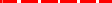 письме  нРоссийский		образовательный портал http://www.school.edu.ru	 		Портал «Российскоеобразование http://www.edu.ru2.5.Повторение закрепление изученного. (с.24-25)Строчная  и заглавная буквы Р, р. (с.26-27)Строчная и заглавная буквы В, в. (с.28- 30)         Строчная и заглавная буквы В, в. (с.28- 30)     Строчная и заглавная буквы Е, е. (с.31-32)                                                                                                                                                                                                                                                                                                                                                                                                                                                                                                             529.0930.0903.1004.1005.10согласные звуки). Учебный диалог «Чем гласные звуки отличаются по произношению от согласных звуков?»; как результат участия в диалоге: различение			гласных			и согласных			звуков				по отсутствию/наличию преграды.						Игровое упражнение «Назови братца» (парный	по		твёрдости — мягкости		звук).	Учебный диалог	«Чем			твёрдые согласные звуки отличаются от мягких согласных звуков?». Совместная							работа: характеристика особенностей гласных, согласных звуков, обоснование			своей				точки зрения,			выслушивание одноклассников.Контролировать этапы своей работы,   оценивать     процесс и результат	выполнения задания. Комментированное выполнение упражнения по определению		количества слогов в слове, приведение доказательства. Работа в парах: подбор слов с заданным количеством				слогов. Дифференцированное задание: подбор слова с заданным ударным гласным звуком. Работа со слогоударными схемами: подбор слов, соответству					ющих схеме.Работа в группах: объединять слова по количеству слогов в слове и месту ударения.Работа в группах: нахождение и исправление			ошибок, допущенных при делении слов на слоги, в определении ударного звукаыйыйыйыйыйРоссийский		образовательный портал http://www.school.edu.ru	 		Портал «Российскоеобразование http://www.edu.ru2.6.Строчная и заглавнаябуквы П, п. (Пропись № 3 с.3-5) Строчная буква  м. (с.6-7)Строчная буква  м. (с.6-7)Строчная буква з.  (с.9)Строчная буква з.  (с.10-11)506.1007.1010.1011.1012.10согласные звуки). Учебный диалог «Чем гласные звуки отличаются по произношению от согласных звуков?»; как результат участия в диалоге: различение			гласных			и согласных			звуков				по отсутствию/наличию преграды.						Игровое упражнение «Назови братца» (парный	по		твёрдости — мягкости		звук).	Учебный диалог	«Чем			твёрдые согласные звуки отличаются от мягких согласных звуков?». Совместная							работа: характеристика особенностей гласных, согласных звуков, обоснование			своей				точки зрения,			выслушивание одноклассников.Контролировать этапы своей работы,   оценивать     процесс и результат	выполнения задания. Комментированное выполнение упражнения по определению		количества слогов в слове, приведение доказательства. Работа в парах: подбор слов с заданным количеством				слогов. Дифференцированное задание: подбор слова с заданным ударным гласным звуком. Работа со слогоударными схемами: подбор слов, соответству					ющих схеме.Работа в группах: объединять слова по количеству слогов в слове и месту ударения.Работа в группах: нахождение и исправление			ошибок, допущенных при делении слов на слоги, в определении ударного звукаРоссийский		образовательный портал http://www.school.edu.ru	 		Портал «Российскоеобразование http://www.edu.ru2.6.Строчная и заглавнаябуквы П, п. (Пропись № 3 с.3-5) Строчная буква  м. (с.6-7)Строчная буква  м. (с.6-7)Строчная буква з.  (с.9)Строчная буква з.  (с.10-11)506.1007.1010.1011.1012.10согласные звуки). Учебный диалог «Чем гласные звуки отличаются по произношению от согласных звуков?»; как результат участия в диалоге: различение			гласных			и согласных			звуков				по отсутствию/наличию преграды.						Игровое упражнение «Назови братца» (парный	по		твёрдости — мягкости		звук).	Учебный диалог	«Чем			твёрдые согласные звуки отличаются от мягких согласных звуков?». Совместная							работа: характеристика особенностей гласных, согласных звуков, обоснование			своей				точки зрения,			выслушивание одноклассников.Контролировать этапы своей работы,   оценивать     процесс и результат	выполнения задания. Комментированное выполнение упражнения по определению		количества слогов в слове, приведение доказательства. Работа в парах: подбор слов с заданным количеством				слогов. Дифференцированное задание: подбор слова с заданным ударным гласным звуком. Работа со слогоударными схемами: подбор слов, соответству					ющих схеме.Работа в группах: объединять слова по количеству слогов в слове и месту ударения.Работа в группах: нахождение и исправление			ошибок, допущенных при делении слов на слоги, в определении ударного звукаТекущий,устный,письменный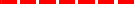 Текущий,устный,письменныйТекущий,устный,письменныйРоссийский		образовательный портал http://www.school.edu.ru	 		Портал «Российскоеобразование http://www.edu.ru2.6.Строчная и заглавнаябуквы П, п. (Пропись № 3 с.3-5) Строчная буква  м. (с.6-7)Строчная буква  м. (с.6-7)Строчная буква з.  (с.9)Строчная буква з.  (с.10-11)506.1007.1010.1011.1012.10согласные звуки). Учебный диалог «Чем гласные звуки отличаются по произношению от согласных звуков?»; как результат участия в диалоге: различение			гласных			и согласных			звуков				по отсутствию/наличию преграды.						Игровое упражнение «Назови братца» (парный	по		твёрдости — мягкости		звук).	Учебный диалог	«Чем			твёрдые согласные звуки отличаются от мягких согласных звуков?». Совместная							работа: характеристика особенностей гласных, согласных звуков, обоснование			своей				точки зрения,			выслушивание одноклассников.Контролировать этапы своей работы,   оценивать     процесс и результат	выполнения задания. Комментированное выполнение упражнения по определению		количества слогов в слове, приведение доказательства. Работа в парах: подбор слов с заданным количеством				слогов. Дифференцированное задание: подбор слова с заданным ударным гласным звуком. Работа со слогоударными схемами: подбор слов, соответству					ющих схеме.Работа в группах: объединять слова по количеству слогов в слове и месту ударения.Работа в группах: нахождение и исправление			ошибок, допущенных при делении слов на слоги, в определении ударного звукаРоссийский		образовательный портал http://www.school.edu.ru	 		Портал «Российскоеобразование http://www.edu.ru2.6.Строчная и заглавнаябуквы П, п. (Пропись № 3 с.3-5) Строчная буква  м. (с.6-7)Строчная буква  м. (с.6-7)Строчная буква з.  (с.9)Строчная буква з.  (с.10-11)506.1007.1010.1011.1012.10согласные звуки). Учебный диалог «Чем гласные звуки отличаются по произношению от согласных звуков?»; как результат участия в диалоге: различение			гласных			и согласных			звуков				по отсутствию/наличию преграды.						Игровое упражнение «Назови братца» (парный	по		твёрдости — мягкости		звук).	Учебный диалог	«Чем			твёрдые согласные звуки отличаются от мягких согласных звуков?». Совместная							работа: характеристика особенностей гласных, согласных звуков, обоснование			своей				точки зрения,			выслушивание одноклассников.Контролировать этапы своей работы,   оценивать     процесс и результат	выполнения задания. Комментированное выполнение упражнения по определению		количества слогов в слове, приведение доказательства. Работа в парах: подбор слов с заданным количеством				слогов. Дифференцированное задание: подбор слова с заданным ударным гласным звуком. Работа со слогоударными схемами: подбор слов, соответству					ющих схеме.Работа в группах: объединять слова по количеству слогов в слове и месту ударения.Работа в группах: нахождение и исправление			ошибок, допущенных при делении слов на слоги, в определении ударного звукаРоссийский		образовательный портал http://www.school.edu.ru	 		Портал «Российскоеобразование http://www.edu.ru2.6.Строчная и заглавнаябуквы П, п. (Пропись № 3 с.3-5) Строчная буква  м. (с.6-7)Строчная буква  м. (с.6-7)Строчная буква з.  (с.9)Строчная буква з.  (с.10-11)506.1007.1010.1011.1012.10согласные звуки). Учебный диалог «Чем гласные звуки отличаются по произношению от согласных звуков?»; как результат участия в диалоге: различение			гласных			и согласных			звуков				по отсутствию/наличию преграды.						Игровое упражнение «Назови братца» (парный	по		твёрдости — мягкости		звук).	Учебный диалог	«Чем			твёрдые согласные звуки отличаются от мягких согласных звуков?». Совместная							работа: характеристика особенностей гласных, согласных звуков, обоснование			своей				точки зрения,			выслушивание одноклассников.Контролировать этапы своей работы,   оценивать     процесс и результат	выполнения задания. Комментированное выполнение упражнения по определению		количества слогов в слове, приведение доказательства. Работа в парах: подбор слов с заданным количеством				слогов. Дифференцированное задание: подбор слова с заданным ударным гласным звуком. Работа со слогоударными схемами: подбор слов, соответству					ющих схеме.Работа в группах: объединять слова по количеству слогов в слове и месту ударения.Работа в группах: нахождение и исправление			ошибок, допущенных при делении слов на слоги, в определении ударного звукаРоссийский		образовательный портал http://www.school.edu.ru	 		Портал «Российскоеобразование http://www.edu.ru2.6.Строчная и заглавнаябуквы П, п. (Пропись № 3 с.3-5) Строчная буква  м. (с.6-7)Строчная буква  м. (с.6-7)Строчная буква з.  (с.9)Строчная буква з.  (с.10-11)506.1007.1010.1011.1012.10согласные звуки). Учебный диалог «Чем гласные звуки отличаются по произношению от согласных звуков?»; как результат участия в диалоге: различение			гласных			и согласных			звуков				по отсутствию/наличию преграды.						Игровое упражнение «Назови братца» (парный	по		твёрдости — мягкости		звук).	Учебный диалог	«Чем			твёрдые согласные звуки отличаются от мягких согласных звуков?». Совместная							работа: характеристика особенностей гласных, согласных звуков, обоснование			своей				точки зрения,			выслушивание одноклассников.Контролировать этапы своей работы,   оценивать     процесс и результат	выполнения задания. Комментированное выполнение упражнения по определению		количества слогов в слове, приведение доказательства. Работа в парах: подбор слов с заданным количеством				слогов. Дифференцированное задание: подбор слова с заданным ударным гласным звуком. Работа со слогоударными схемами: подбор слов, соответству					ющих схеме.Работа в группах: объединять слова по количеству слогов в слове и месту ударения.Работа в группах: нахождение и исправление			ошибок, допущенных при делении слов на слоги, в определении ударного звукаРоссийский		образовательный портал http://www.school.edu.ru	 		Портал «Российскоеобразование http://www.edu.ruИтого по разделуИтого по разделу27Раздел 3. Письмо. Орфография и пунктуацияРаздел 3. Письмо. Орфография и пунктуацияРаздел 3. Письмо. Орфография и пунктуацияРаздел 3. Письмо. Орфография и пунктуацияРаздел 3. Письмо. Орфография и пунктуацияРаздел 3. Письмо. Орфография и пунктуацияРаздел 3. Письмо. Орфография и пунктуацияРаздел 3. Письмо. Орфография и пунктуацияРаздел 3. Письмо. Орфография и пунктуацияРаздел 3. Письмо. Орфография и пунктуацияРаздел 3. Письмо. Орфография и пунктуацияРаздел 3. Письмо. Орфография и пунктуацияРаздел 3. Письмо. Орфография и пунктуация3.1.Строчная буква  б. (с.12)Заглавная буква Б.(с.13)Письмо слогов и слов с буквами б и п. (с.14-15)Письмо слогов и слов с буквами б и п. (с.14-15)Строчная и заглавная буквы Д, д.  (с.16-17)Письмо слогов и слов с буквами д и т. (с.18-19)Строчная буква  я (с.20)713.1014.1017.1018.1019.1020.1021.10Совместная работа: анализ поэлементного состава букв. Игровое	упражнение«Конструктор	букв», направленное на составление буквы из элементов. Моделирование		(из пластилина, из проволоки) букв.    Игровое    упражнение«Назови букву», направленное на различение букв, имеющих оптическое и кинетическое сходство. Игровое упражнение«Что случилось с буквой»: анализ деформированных букв,	определениенедостающих	элементов.Практическая						работа: контролировать правильность написания буквы, сравнивать свои буквы с предложенным образцом. Упражнение: запись под	диктовку			слов	и предложений, состоящих из трёх — пяти слов со звуками в сильной позиции. Работа в парах: соотнесение одних и тех  же  слов,  написанных печатным	и	письменным шрифтом. Упражнение: запись письменными					буквами слова/предложения/короткого текста,			написанного печатными					буквами. Моделирование в процессе совместного			обсужденияалгоритма	списывания. Практическая		работа: списывание слов/предложений в соответствии с заданным алгоритмом, контролирование этапов			своейработы.Обсуждение проблемной ситуации «Что делать,	если	строкаДля учащихся https://www.uchportal.ru/load/47-2-2 http://school-collection.edu.ru/ http://um-razum.ru/load/uchebnye_prezentacii/nachalnaja_shkola/18 http://internet.chgk.info/ http://www.vbg.ru/~kvint/im.htmДетский	интеллектуальный	клуб	"Квинт". "Интеллектуальный марафон"· Музыкальный клуб http://www.realmusic.ru/ http://www.jokeclub.ru/Сайты детских писателей. http://www.mccme.ru/~dima/erunda/naoborot/index.htm - "Всё наоборот" – стихи для детей, собранные ГригориемКружковым. http://www.sf.mksat.net/vk/krapivin_index.htm - Писатель Владислав Крапивин. http://www.literatura1.narod.ru/dmitrij_emets.html - Писатель Дмитрий Емец.http://www.nikitinsky.com.ua - Детский писатель Юрий Никитинский.Электронные версии журналов.http://e-skazki.narod.ru/index.html - "Сказка для народа"- народные и авторские сказкиhttp://www.kinder.ru -	Каталог	детских	ресурсов "Kinder.Ru"http://barsuk.lenin.ru - Журнал для детей "Барсук" http://www.biblioguide.ru/ - BiblioГид: всё о детской книгеhttp://www.kostyor.ru/archives.html -	Журнал	для школьников "Костёр"http://murzilka.km.ru - Детский журнал "Мурзилка" http://vkids.km.ru/ - Детская страничка "Кирилла и Мефодия". Чат, игры, призы, информация для родителей http://www.posnayko.com/index.htm -	Журнал "Познайка". Детский игровой журнал. Конкурсы, игры и прочее. Здесь можно найти стихи и песни для детей http://www.cofe.ru/read-ka/ - "Почитай-ка" - детскийсказочный	журнал.	Сказки,	великие	сказочники, головоломки, курьезные факты из жизни ученых, конкурс литературного	творчества,  калейдоскоп	необычных сведений из мира животных и истории, рассказы о легендарных воинах разных времен и народов.Коллекции электронных образовательных ресурсовДля учащихся https://www.uchportal.ru/load/47-2-2 http://school-collection.edu.ru/ http://um-razum.ru/load/uchebnye_prezentacii/nachalnaja_shkola/18 http://internet.chgk.info/ http://www.vbg.ru/~kvint/im.htmДетский	интеллектуальный	клуб	"Квинт". "Интеллектуальный марафон"· Музыкальный клуб http://www.realmusic.ru/ http://www.jokeclub.ru/Сайты детских писателей. http://www.mccme.ru/~dima/erunda/naoborot/index.htm - "Всё наоборот" – стихи для детей, собранные ГригориемКружковым. http://www.sf.mksat.net/vk/krapivin_index.htm - Писатель Владислав Крапивин. http://www.literatura1.narod.ru/dmitrij_emets.html - Писатель Дмитрий Емец.http://www.nikitinsky.com.ua - Детский писатель Юрий Никитинский.Электронные версии журналов.http://e-skazki.narod.ru/index.html - "Сказка для народа"- народные и авторские сказкиhttp://www.kinder.ru -	Каталог	детских	ресурсов "Kinder.Ru"http://barsuk.lenin.ru - Журнал для детей "Барсук" http://www.biblioguide.ru/ - BiblioГид: всё о детской книгеhttp://www.kostyor.ru/archives.html -	Журнал	для школьников "Костёр"http://murzilka.km.ru - Детский журнал "Мурзилка" http://vkids.km.ru/ - Детская страничка "Кирилла и Мефодия". Чат, игры, призы, информация для родителей http://www.posnayko.com/index.htm -	Журнал "Познайка". Детский игровой журнал. Конкурсы, игры и прочее. Здесь можно найти стихи и песни для детей http://www.cofe.ru/read-ka/ - "Почитай-ка" - детскийсказочный	журнал.	Сказки,	великие	сказочники, головоломки, курьезные факты из жизни ученых, конкурс литературного	творчества,  калейдоскоп	необычных сведений из мира животных и истории, рассказы о легендарных воинах разных времен и народов.Коллекции электронных образовательных3.1.Строчная буква  б. (с.12)Заглавная буква Б.(с.13)Письмо слогов и слов с буквами б и п. (с.14-15)Письмо слогов и слов с буквами б и п. (с.14-15)Строчная и заглавная буквы Д, д.  (с.16-17)Письмо слогов и слов с буквами д и т. (с.18-19)Строчная буква  я (с.20)713.1014.1017.1018.1019.1020.1021.10Совместная работа: анализ поэлементного состава букв. Игровое	упражнение«Конструктор	букв», направленное на составление буквы из элементов. Моделирование		(из пластилина, из проволоки) букв.    Игровое    упражнение«Назови букву», направленное на различение букв, имеющих оптическое и кинетическое сходство. Игровое упражнение«Что случилось с буквой»: анализ деформированных букв,	определениенедостающих	элементов.Практическая						работа: контролировать правильность написания буквы, сравнивать свои буквы с предложенным образцом. Упражнение: запись под	диктовку			слов	и предложений, состоящих из трёх — пяти слов со звуками в сильной позиции. Работа в парах: соотнесение одних и тех  же  слов,  написанных печатным	и	письменным шрифтом. Упражнение: запись письменными					буквами слова/предложения/короткого текста,			написанного печатными					буквами. Моделирование в процессе совместного			обсужденияалгоритма	списывания. Практическая		работа: списывание слов/предложений в соответствии с заданным алгоритмом, контролирование этапов			своейработы.Обсуждение проблемной ситуации «Что делать,	если	строкаТекущий,Текущий,Текущий,Для учащихся https://www.uchportal.ru/load/47-2-2 http://school-collection.edu.ru/ http://um-razum.ru/load/uchebnye_prezentacii/nachalnaja_shkola/18 http://internet.chgk.info/ http://www.vbg.ru/~kvint/im.htmДетский	интеллектуальный	клуб	"Квинт". "Интеллектуальный марафон"· Музыкальный клуб http://www.realmusic.ru/ http://www.jokeclub.ru/Сайты детских писателей. http://www.mccme.ru/~dima/erunda/naoborot/index.htm - "Всё наоборот" – стихи для детей, собранные ГригориемКружковым. http://www.sf.mksat.net/vk/krapivin_index.htm - Писатель Владислав Крапивин. http://www.literatura1.narod.ru/dmitrij_emets.html - Писатель Дмитрий Емец.http://www.nikitinsky.com.ua - Детский писатель Юрий Никитинский.Электронные версии журналов.http://e-skazki.narod.ru/index.html - "Сказка для народа"- народные и авторские сказкиhttp://www.kinder.ru -	Каталог	детских	ресурсов "Kinder.Ru"http://barsuk.lenin.ru - Журнал для детей "Барсук" http://www.biblioguide.ru/ - BiblioГид: всё о детской книгеhttp://www.kostyor.ru/archives.html -	Журнал	для школьников "Костёр"http://murzilka.km.ru - Детский журнал "Мурзилка" http://vkids.km.ru/ - Детская страничка "Кирилла и Мефодия". Чат, игры, призы, информация для родителей http://www.posnayko.com/index.htm -	Журнал "Познайка". Детский игровой журнал. Конкурсы, игры и прочее. Здесь можно найти стихи и песни для детей http://www.cofe.ru/read-ka/ - "Почитай-ка" - детскийсказочный	журнал.	Сказки,	великие	сказочники, головоломки, курьезные факты из жизни ученых, конкурс литературного	творчества,  калейдоскоп	необычных сведений из мира животных и истории, рассказы о легендарных воинах разных времен и народов.Коллекции электронных образовательных ресурсовДля учащихся https://www.uchportal.ru/load/47-2-2 http://school-collection.edu.ru/ http://um-razum.ru/load/uchebnye_prezentacii/nachalnaja_shkola/18 http://internet.chgk.info/ http://www.vbg.ru/~kvint/im.htmДетский	интеллектуальный	клуб	"Квинт". "Интеллектуальный марафон"· Музыкальный клуб http://www.realmusic.ru/ http://www.jokeclub.ru/Сайты детских писателей. http://www.mccme.ru/~dima/erunda/naoborot/index.htm - "Всё наоборот" – стихи для детей, собранные ГригориемКружковым. http://www.sf.mksat.net/vk/krapivin_index.htm - Писатель Владислав Крапивин. http://www.literatura1.narod.ru/dmitrij_emets.html - Писатель Дмитрий Емец.http://www.nikitinsky.com.ua - Детский писатель Юрий Никитинский.Электронные версии журналов.http://e-skazki.narod.ru/index.html - "Сказка для народа"- народные и авторские сказкиhttp://www.kinder.ru -	Каталог	детских	ресурсов "Kinder.Ru"http://barsuk.lenin.ru - Журнал для детей "Барсук" http://www.biblioguide.ru/ - BiblioГид: всё о детской книгеhttp://www.kostyor.ru/archives.html -	Журнал	для школьников "Костёр"http://murzilka.km.ru - Детский журнал "Мурзилка" http://vkids.km.ru/ - Детская страничка "Кирилла и Мефодия". Чат, игры, призы, информация для родителей http://www.posnayko.com/index.htm -	Журнал "Познайка". Детский игровой журнал. Конкурсы, игры и прочее. Здесь можно найти стихи и песни для детей http://www.cofe.ru/read-ka/ - "Почитай-ка" - детскийсказочный	журнал.	Сказки,	великие	сказочники, головоломки, курьезные факты из жизни ученых, конкурс литературного	творчества,  калейдоскоп	необычных сведений из мира животных и истории, рассказы о легендарных воинах разных времен и народов.Коллекции электронных образовательных3.1.Строчная буква  б. (с.12)Заглавная буква Б.(с.13)Письмо слогов и слов с буквами б и п. (с.14-15)Письмо слогов и слов с буквами б и п. (с.14-15)Строчная и заглавная буквы Д, д.  (с.16-17)Письмо слогов и слов с буквами д и т. (с.18-19)Строчная буква  я (с.20)713.1014.1017.1018.1019.1020.1021.10Совместная работа: анализ поэлементного состава букв. Игровое	упражнение«Конструктор	букв», направленное на составление буквы из элементов. Моделирование		(из пластилина, из проволоки) букв.    Игровое    упражнение«Назови букву», направленное на различение букв, имеющих оптическое и кинетическое сходство. Игровое упражнение«Что случилось с буквой»: анализ деформированных букв,	определениенедостающих	элементов.Практическая						работа: контролировать правильность написания буквы, сравнивать свои буквы с предложенным образцом. Упражнение: запись под	диктовку			слов	и предложений, состоящих из трёх — пяти слов со звуками в сильной позиции. Работа в парах: соотнесение одних и тех  же  слов,  написанных печатным	и	письменным шрифтом. Упражнение: запись письменными					буквами слова/предложения/короткого текста,			написанного печатными					буквами. Моделирование в процессе совместного			обсужденияалгоритма	списывания. Практическая		работа: списывание слов/предложений в соответствии с заданным алгоритмом, контролирование этапов			своейработы.Обсуждение проблемной ситуации «Что делать,	если	строкаустный,устный,Для учащихся https://www.uchportal.ru/load/47-2-2 http://school-collection.edu.ru/ http://um-razum.ru/load/uchebnye_prezentacii/nachalnaja_shkola/18 http://internet.chgk.info/ http://www.vbg.ru/~kvint/im.htmДетский	интеллектуальный	клуб	"Квинт". "Интеллектуальный марафон"· Музыкальный клуб http://www.realmusic.ru/ http://www.jokeclub.ru/Сайты детских писателей. http://www.mccme.ru/~dima/erunda/naoborot/index.htm - "Всё наоборот" – стихи для детей, собранные ГригориемКружковым. http://www.sf.mksat.net/vk/krapivin_index.htm - Писатель Владислав Крапивин. http://www.literatura1.narod.ru/dmitrij_emets.html - Писатель Дмитрий Емец.http://www.nikitinsky.com.ua - Детский писатель Юрий Никитинский.Электронные версии журналов.http://e-skazki.narod.ru/index.html - "Сказка для народа"- народные и авторские сказкиhttp://www.kinder.ru -	Каталог	детских	ресурсов "Kinder.Ru"http://barsuk.lenin.ru - Журнал для детей "Барсук" http://www.biblioguide.ru/ - BiblioГид: всё о детской книгеhttp://www.kostyor.ru/archives.html -	Журнал	для школьников "Костёр"http://murzilka.km.ru - Детский журнал "Мурзилка" http://vkids.km.ru/ - Детская страничка "Кирилла и Мефодия". Чат, игры, призы, информация для родителей http://www.posnayko.com/index.htm -	Журнал "Познайка". Детский игровой журнал. Конкурсы, игры и прочее. Здесь можно найти стихи и песни для детей http://www.cofe.ru/read-ka/ - "Почитай-ка" - детскийсказочный	журнал.	Сказки,	великие	сказочники, головоломки, курьезные факты из жизни ученых, конкурс литературного	творчества,  калейдоскоп	необычных сведений из мира животных и истории, рассказы о легендарных воинах разных времен и народов.Коллекции электронных образовательных ресурсовДля учащихся https://www.uchportal.ru/load/47-2-2 http://school-collection.edu.ru/ http://um-razum.ru/load/uchebnye_prezentacii/nachalnaja_shkola/18 http://internet.chgk.info/ http://www.vbg.ru/~kvint/im.htmДетский	интеллектуальный	клуб	"Квинт". "Интеллектуальный марафон"· Музыкальный клуб http://www.realmusic.ru/ http://www.jokeclub.ru/Сайты детских писателей. http://www.mccme.ru/~dima/erunda/naoborot/index.htm - "Всё наоборот" – стихи для детей, собранные ГригориемКружковым. http://www.sf.mksat.net/vk/krapivin_index.htm - Писатель Владислав Крапивин. http://www.literatura1.narod.ru/dmitrij_emets.html - Писатель Дмитрий Емец.http://www.nikitinsky.com.ua - Детский писатель Юрий Никитинский.Электронные версии журналов.http://e-skazki.narod.ru/index.html - "Сказка для народа"- народные и авторские сказкиhttp://www.kinder.ru -	Каталог	детских	ресурсов "Kinder.Ru"http://barsuk.lenin.ru - Журнал для детей "Барсук" http://www.biblioguide.ru/ - BiblioГид: всё о детской книгеhttp://www.kostyor.ru/archives.html -	Журнал	для школьников "Костёр"http://murzilka.km.ru - Детский журнал "Мурзилка" http://vkids.km.ru/ - Детская страничка "Кирилла и Мефодия". Чат, игры, призы, информация для родителей http://www.posnayko.com/index.htm -	Журнал "Познайка". Детский игровой журнал. Конкурсы, игры и прочее. Здесь можно найти стихи и песни для детей http://www.cofe.ru/read-ka/ - "Почитай-ка" - детскийсказочный	журнал.	Сказки,	великие	сказочники, головоломки, курьезные факты из жизни ученых, конкурс литературного	творчества,  калейдоскоп	необычных сведений из мира животных и истории, рассказы о легендарных воинах разных времен и народов.Коллекции электронных образовательных3.1.Строчная буква  б. (с.12)Заглавная буква Б.(с.13)Письмо слогов и слов с буквами б и п. (с.14-15)Письмо слогов и слов с буквами б и п. (с.14-15)Строчная и заглавная буквы Д, д.  (с.16-17)Письмо слогов и слов с буквами д и т. (с.18-19)Строчная буква  я (с.20)713.1014.1017.1018.1019.1020.1021.10Совместная работа: анализ поэлементного состава букв. Игровое	упражнение«Конструктор	букв», направленное на составление буквы из элементов. Моделирование		(из пластилина, из проволоки) букв.    Игровое    упражнение«Назови букву», направленное на различение букв, имеющих оптическое и кинетическое сходство. Игровое упражнение«Что случилось с буквой»: анализ деформированных букв,	определениенедостающих	элементов.Практическая						работа: контролировать правильность написания буквы, сравнивать свои буквы с предложенным образцом. Упражнение: запись под	диктовку			слов	и предложений, состоящих из трёх — пяти слов со звуками в сильной позиции. Работа в парах: соотнесение одних и тех  же  слов,  написанных печатным	и	письменным шрифтом. Упражнение: запись письменными					буквами слова/предложения/короткого текста,			написанного печатными					буквами. Моделирование в процессе совместного			обсужденияалгоритма	списывания. Практическая		работа: списывание слов/предложений в соответствии с заданным алгоритмом, контролирование этапов			своейработы.Обсуждение проблемной ситуации «Что делать,	если	строкаписьме письме нДля учащихся https://www.uchportal.ru/load/47-2-2 http://school-collection.edu.ru/ http://um-razum.ru/load/uchebnye_prezentacii/nachalnaja_shkola/18 http://internet.chgk.info/ http://www.vbg.ru/~kvint/im.htmДетский	интеллектуальный	клуб	"Квинт". "Интеллектуальный марафон"· Музыкальный клуб http://www.realmusic.ru/ http://www.jokeclub.ru/Сайты детских писателей. http://www.mccme.ru/~dima/erunda/naoborot/index.htm - "Всё наоборот" – стихи для детей, собранные ГригориемКружковым. http://www.sf.mksat.net/vk/krapivin_index.htm - Писатель Владислав Крапивин. http://www.literatura1.narod.ru/dmitrij_emets.html - Писатель Дмитрий Емец.http://www.nikitinsky.com.ua - Детский писатель Юрий Никитинский.Электронные версии журналов.http://e-skazki.narod.ru/index.html - "Сказка для народа"- народные и авторские сказкиhttp://www.kinder.ru -	Каталог	детских	ресурсов "Kinder.Ru"http://barsuk.lenin.ru - Журнал для детей "Барсук" http://www.biblioguide.ru/ - BiblioГид: всё о детской книгеhttp://www.kostyor.ru/archives.html -	Журнал	для школьников "Костёр"http://murzilka.km.ru - Детский журнал "Мурзилка" http://vkids.km.ru/ - Детская страничка "Кирилла и Мефодия". Чат, игры, призы, информация для родителей http://www.posnayko.com/index.htm -	Журнал "Познайка". Детский игровой журнал. Конкурсы, игры и прочее. Здесь можно найти стихи и песни для детей http://www.cofe.ru/read-ka/ - "Почитай-ка" - детскийсказочный	журнал.	Сказки,	великие	сказочники, головоломки, курьезные факты из жизни ученых, конкурс литературного	творчества,  калейдоскоп	необычных сведений из мира животных и истории, рассказы о легендарных воинах разных времен и народов.Коллекции электронных образовательных ресурсовДля учащихся https://www.uchportal.ru/load/47-2-2 http://school-collection.edu.ru/ http://um-razum.ru/load/uchebnye_prezentacii/nachalnaja_shkola/18 http://internet.chgk.info/ http://www.vbg.ru/~kvint/im.htmДетский	интеллектуальный	клуб	"Квинт". "Интеллектуальный марафон"· Музыкальный клуб http://www.realmusic.ru/ http://www.jokeclub.ru/Сайты детских писателей. http://www.mccme.ru/~dima/erunda/naoborot/index.htm - "Всё наоборот" – стихи для детей, собранные ГригориемКружковым. http://www.sf.mksat.net/vk/krapivin_index.htm - Писатель Владислав Крапивин. http://www.literatura1.narod.ru/dmitrij_emets.html - Писатель Дмитрий Емец.http://www.nikitinsky.com.ua - Детский писатель Юрий Никитинский.Электронные версии журналов.http://e-skazki.narod.ru/index.html - "Сказка для народа"- народные и авторские сказкиhttp://www.kinder.ru -	Каталог	детских	ресурсов "Kinder.Ru"http://barsuk.lenin.ru - Журнал для детей "Барсук" http://www.biblioguide.ru/ - BiblioГид: всё о детской книгеhttp://www.kostyor.ru/archives.html -	Журнал	для школьников "Костёр"http://murzilka.km.ru - Детский журнал "Мурзилка" http://vkids.km.ru/ - Детская страничка "Кирилла и Мефодия". Чат, игры, призы, информация для родителей http://www.posnayko.com/index.htm -	Журнал "Познайка". Детский игровой журнал. Конкурсы, игры и прочее. Здесь можно найти стихи и песни для детей http://www.cofe.ru/read-ka/ - "Почитай-ка" - детскийсказочный	журнал.	Сказки,	великие	сказочники, головоломки, курьезные факты из жизни ученых, конкурс литературного	творчества,  калейдоскоп	необычных сведений из мира животных и истории, рассказы о легендарных воинах разных времен и народов.Коллекции электронных образовательных3.1.Строчная буква  б. (с.12)Заглавная буква Б.(с.13)Письмо слогов и слов с буквами б и п. (с.14-15)Письмо слогов и слов с буквами б и п. (с.14-15)Строчная и заглавная буквы Д, д.  (с.16-17)Письмо слогов и слов с буквами д и т. (с.18-19)Строчная буква  я (с.20)713.1014.1017.1018.1019.1020.1021.10Совместная работа: анализ поэлементного состава букв. Игровое	упражнение«Конструктор	букв», направленное на составление буквы из элементов. Моделирование		(из пластилина, из проволоки) букв.    Игровое    упражнение«Назови букву», направленное на различение букв, имеющих оптическое и кинетическое сходство. Игровое упражнение«Что случилось с буквой»: анализ деформированных букв,	определениенедостающих	элементов.Практическая						работа: контролировать правильность написания буквы, сравнивать свои буквы с предложенным образцом. Упражнение: запись под	диктовку			слов	и предложений, состоящих из трёх — пяти слов со звуками в сильной позиции. Работа в парах: соотнесение одних и тех  же  слов,  написанных печатным	и	письменным шрифтом. Упражнение: запись письменными					буквами слова/предложения/короткого текста,			написанного печатными					буквами. Моделирование в процессе совместного			обсужденияалгоритма	списывания. Практическая		работа: списывание слов/предложений в соответствии с заданным алгоритмом, контролирование этапов			своейработы.Обсуждение проблемной ситуации «Что делать,	если	строкаыйДля учащихся https://www.uchportal.ru/load/47-2-2 http://school-collection.edu.ru/ http://um-razum.ru/load/uchebnye_prezentacii/nachalnaja_shkola/18 http://internet.chgk.info/ http://www.vbg.ru/~kvint/im.htmДетский	интеллектуальный	клуб	"Квинт". "Интеллектуальный марафон"· Музыкальный клуб http://www.realmusic.ru/ http://www.jokeclub.ru/Сайты детских писателей. http://www.mccme.ru/~dima/erunda/naoborot/index.htm - "Всё наоборот" – стихи для детей, собранные ГригориемКружковым. http://www.sf.mksat.net/vk/krapivin_index.htm - Писатель Владислав Крапивин. http://www.literatura1.narod.ru/dmitrij_emets.html - Писатель Дмитрий Емец.http://www.nikitinsky.com.ua - Детский писатель Юрий Никитинский.Электронные версии журналов.http://e-skazki.narod.ru/index.html - "Сказка для народа"- народные и авторские сказкиhttp://www.kinder.ru -	Каталог	детских	ресурсов "Kinder.Ru"http://barsuk.lenin.ru - Журнал для детей "Барсук" http://www.biblioguide.ru/ - BiblioГид: всё о детской книгеhttp://www.kostyor.ru/archives.html -	Журнал	для школьников "Костёр"http://murzilka.km.ru - Детский журнал "Мурзилка" http://vkids.km.ru/ - Детская страничка "Кирилла и Мефодия". Чат, игры, призы, информация для родителей http://www.posnayko.com/index.htm -	Журнал "Познайка". Детский игровой журнал. Конкурсы, игры и прочее. Здесь можно найти стихи и песни для детей http://www.cofe.ru/read-ka/ - "Почитай-ка" - детскийсказочный	журнал.	Сказки,	великие	сказочники, головоломки, курьезные факты из жизни ученых, конкурс литературного	творчества,  калейдоскоп	необычных сведений из мира животных и истории, рассказы о легендарных воинах разных времен и народов.Коллекции электронных образовательных ресурсовДля учащихся https://www.uchportal.ru/load/47-2-2 http://school-collection.edu.ru/ http://um-razum.ru/load/uchebnye_prezentacii/nachalnaja_shkola/18 http://internet.chgk.info/ http://www.vbg.ru/~kvint/im.htmДетский	интеллектуальный	клуб	"Квинт". "Интеллектуальный марафон"· Музыкальный клуб http://www.realmusic.ru/ http://www.jokeclub.ru/Сайты детских писателей. http://www.mccme.ru/~dima/erunda/naoborot/index.htm - "Всё наоборот" – стихи для детей, собранные ГригориемКружковым. http://www.sf.mksat.net/vk/krapivin_index.htm - Писатель Владислав Крапивин. http://www.literatura1.narod.ru/dmitrij_emets.html - Писатель Дмитрий Емец.http://www.nikitinsky.com.ua - Детский писатель Юрий Никитинский.Электронные версии журналов.http://e-skazki.narod.ru/index.html - "Сказка для народа"- народные и авторские сказкиhttp://www.kinder.ru -	Каталог	детских	ресурсов "Kinder.Ru"http://barsuk.lenin.ru - Журнал для детей "Барсук" http://www.biblioguide.ru/ - BiblioГид: всё о детской книгеhttp://www.kostyor.ru/archives.html -	Журнал	для школьников "Костёр"http://murzilka.km.ru - Детский журнал "Мурзилка" http://vkids.km.ru/ - Детская страничка "Кирилла и Мефодия". Чат, игры, призы, информация для родителей http://www.posnayko.com/index.htm -	Журнал "Познайка". Детский игровой журнал. Конкурсы, игры и прочее. Здесь можно найти стихи и песни для детей http://www.cofe.ru/read-ka/ - "Почитай-ка" - детскийсказочный	журнал.	Сказки,	великие	сказочники, головоломки, курьезные факты из жизни ученых, конкурс литературного	творчества,  калейдоскоп	необычных сведений из мира животных и истории, рассказы о легендарных воинах разных времен и народов.Коллекции электронных образовательных3.1.Строчная буква  б. (с.12)Заглавная буква Б.(с.13)Письмо слогов и слов с буквами б и п. (с.14-15)Письмо слогов и слов с буквами б и п. (с.14-15)Строчная и заглавная буквы Д, д.  (с.16-17)Письмо слогов и слов с буквами д и т. (с.18-19)Строчная буква  я (с.20)713.1014.1017.1018.1019.1020.1021.10Совместная работа: анализ поэлементного состава букв. Игровое	упражнение«Конструктор	букв», направленное на составление буквы из элементов. Моделирование		(из пластилина, из проволоки) букв.    Игровое    упражнение«Назови букву», направленное на различение букв, имеющих оптическое и кинетическое сходство. Игровое упражнение«Что случилось с буквой»: анализ деформированных букв,	определениенедостающих	элементов.Практическая						работа: контролировать правильность написания буквы, сравнивать свои буквы с предложенным образцом. Упражнение: запись под	диктовку			слов	и предложений, состоящих из трёх — пяти слов со звуками в сильной позиции. Работа в парах: соотнесение одних и тех  же  слов,  написанных печатным	и	письменным шрифтом. Упражнение: запись письменными					буквами слова/предложения/короткого текста,			написанного печатными					буквами. Моделирование в процессе совместного			обсужденияалгоритма	списывания. Практическая		работа: списывание слов/предложений в соответствии с заданным алгоритмом, контролирование этапов			своейработы.Обсуждение проблемной ситуации «Что делать,	если	строкаДля учащихся https://www.uchportal.ru/load/47-2-2 http://school-collection.edu.ru/ http://um-razum.ru/load/uchebnye_prezentacii/nachalnaja_shkola/18 http://internet.chgk.info/ http://www.vbg.ru/~kvint/im.htmДетский	интеллектуальный	клуб	"Квинт". "Интеллектуальный марафон"· Музыкальный клуб http://www.realmusic.ru/ http://www.jokeclub.ru/Сайты детских писателей. http://www.mccme.ru/~dima/erunda/naoborot/index.htm - "Всё наоборот" – стихи для детей, собранные ГригориемКружковым. http://www.sf.mksat.net/vk/krapivin_index.htm - Писатель Владислав Крапивин. http://www.literatura1.narod.ru/dmitrij_emets.html - Писатель Дмитрий Емец.http://www.nikitinsky.com.ua - Детский писатель Юрий Никитинский.Электронные версии журналов.http://e-skazki.narod.ru/index.html - "Сказка для народа"- народные и авторские сказкиhttp://www.kinder.ru -	Каталог	детских	ресурсов "Kinder.Ru"http://barsuk.lenin.ru - Журнал для детей "Барсук" http://www.biblioguide.ru/ - BiblioГид: всё о детской книгеhttp://www.kostyor.ru/archives.html -	Журнал	для школьников "Костёр"http://murzilka.km.ru - Детский журнал "Мурзилка" http://vkids.km.ru/ - Детская страничка "Кирилла и Мефодия". Чат, игры, призы, информация для родителей http://www.posnayko.com/index.htm -	Журнал "Познайка". Детский игровой журнал. Конкурсы, игры и прочее. Здесь можно найти стихи и песни для детей http://www.cofe.ru/read-ka/ - "Почитай-ка" - детскийсказочный	журнал.	Сказки,	великие	сказочники, головоломки, курьезные факты из жизни ученых, конкурс литературного	творчества,  калейдоскоп	необычных сведений из мира животных и истории, рассказы о легендарных воинах разных времен и народов.Коллекции электронных образовательных ресурсовДля учащихся https://www.uchportal.ru/load/47-2-2 http://school-collection.edu.ru/ http://um-razum.ru/load/uchebnye_prezentacii/nachalnaja_shkola/18 http://internet.chgk.info/ http://www.vbg.ru/~kvint/im.htmДетский	интеллектуальный	клуб	"Квинт". "Интеллектуальный марафон"· Музыкальный клуб http://www.realmusic.ru/ http://www.jokeclub.ru/Сайты детских писателей. http://www.mccme.ru/~dima/erunda/naoborot/index.htm - "Всё наоборот" – стихи для детей, собранные ГригориемКружковым. http://www.sf.mksat.net/vk/krapivin_index.htm - Писатель Владислав Крапивин. http://www.literatura1.narod.ru/dmitrij_emets.html - Писатель Дмитрий Емец.http://www.nikitinsky.com.ua - Детский писатель Юрий Никитинский.Электронные версии журналов.http://e-skazki.narod.ru/index.html - "Сказка для народа"- народные и авторские сказкиhttp://www.kinder.ru -	Каталог	детских	ресурсов "Kinder.Ru"http://barsuk.lenin.ru - Журнал для детей "Барсук" http://www.biblioguide.ru/ - BiblioГид: всё о детской книгеhttp://www.kostyor.ru/archives.html -	Журнал	для школьников "Костёр"http://murzilka.km.ru - Детский журнал "Мурзилка" http://vkids.km.ru/ - Детская страничка "Кирилла и Мефодия". Чат, игры, призы, информация для родителей http://www.posnayko.com/index.htm -	Журнал "Познайка". Детский игровой журнал. Конкурсы, игры и прочее. Здесь можно найти стихи и песни для детей http://www.cofe.ru/read-ka/ - "Почитай-ка" - детскийсказочный	журнал.	Сказки,	великие	сказочники, головоломки, курьезные факты из жизни ученых, конкурс литературного	творчества,  калейдоскоп	необычных сведений из мира животных и истории, рассказы о легендарных воинах разных времен и народов.Коллекции электронных образовательных3.2.Заглавная буква Я. (с.21)Строчная и заглавная буквы Я, я. (с.22)Написание слов с буквами  Я, я. (с.23)Строчная  буква  г. (с.24)Заглавная буква Г. (с.25-26)Строчная буква ч. (с.27)Строчная буква ч. (с.28)724.1025.1026.1004.1107.1108.1109.11Совместная работа: анализ поэлементного состава букв. Игровое	упражнение«Конструктор	букв», направленное на составление буквы из элементов. Моделирование		(из пластилина, из проволоки) букв.    Игровое    упражнение«Назови букву», направленное на различение букв, имеющих оптическое и кинетическое сходство. Игровое упражнение«Что случилось с буквой»: анализ деформированных букв,	определениенедостающих	элементов.Практическая						работа: контролировать правильность написания буквы, сравнивать свои буквы с предложенным образцом. Упражнение: запись под	диктовку			слов	и предложений, состоящих из трёх — пяти слов со звуками в сильной позиции. Работа в парах: соотнесение одних и тех  же  слов,  написанных печатным	и	письменным шрифтом. Упражнение: запись письменными					буквами слова/предложения/короткого текста,			написанного печатными					буквами. Моделирование в процессе совместного			обсужденияалгоритма	списывания. Практическая		работа: списывание слов/предложений в соответствии с заданным алгоритмом, контролирование этапов			своейработы.Обсуждение проблемной ситуации «Что делать,	если	строкаДля учащихся https://www.uchportal.ru/load/47-2-2 http://school-collection.edu.ru/ http://um-razum.ru/load/uchebnye_prezentacii/nachalnaja_shkola/18 http://internet.chgk.info/ http://www.vbg.ru/~kvint/im.htmДетский	интеллектуальный	клуб	"Квинт". "Интеллектуальный марафон"· Музыкальный клуб http://www.realmusic.ru/ http://www.jokeclub.ru/Сайты детских писателей. http://www.mccme.ru/~dima/erunda/naoborot/index.htm - "Всё наоборот" – стихи для детей, собранные ГригориемКружковым. http://www.sf.mksat.net/vk/krapivin_index.htm - Писатель Владислав Крапивин. http://www.literatura1.narod.ru/dmitrij_emets.html - Писатель Дмитрий Емец.http://www.nikitinsky.com.ua - Детский писатель Юрий Никитинский.Электронные версии журналов.http://e-skazki.narod.ru/index.html - "Сказка для народа"- народные и авторские сказкиhttp://www.kinder.ru -	Каталог	детских	ресурсов "Kinder.Ru"http://barsuk.lenin.ru - Журнал для детей "Барсук" http://www.biblioguide.ru/ - BiblioГид: всё о детской книгеhttp://www.kostyor.ru/archives.html -	Журнал	для школьников "Костёр"http://murzilka.km.ru - Детский журнал "Мурзилка" http://vkids.km.ru/ - Детская страничка "Кирилла и Мефодия". Чат, игры, призы, информация для родителей http://www.posnayko.com/index.htm -	Журнал "Познайка". Детский игровой журнал. Конкурсы, игры и прочее. Здесь можно найти стихи и песни для детей http://www.cofe.ru/read-ka/ - "Почитай-ка" - детскийсказочный	журнал.	Сказки,	великие	сказочники, головоломки, курьезные факты из жизни ученых, конкурс литературного	творчества,  калейдоскоп	необычных сведений из мира животных и истории, рассказы о легендарных воинах разных времен и народов.Коллекции электронных образовательных ресурсовДля учащихся https://www.uchportal.ru/load/47-2-2 http://school-collection.edu.ru/ http://um-razum.ru/load/uchebnye_prezentacii/nachalnaja_shkola/18 http://internet.chgk.info/ http://www.vbg.ru/~kvint/im.htmДетский	интеллектуальный	клуб	"Квинт". "Интеллектуальный марафон"· Музыкальный клуб http://www.realmusic.ru/ http://www.jokeclub.ru/Сайты детских писателей. http://www.mccme.ru/~dima/erunda/naoborot/index.htm - "Всё наоборот" – стихи для детей, собранные ГригориемКружковым. http://www.sf.mksat.net/vk/krapivin_index.htm - Писатель Владислав Крапивин. http://www.literatura1.narod.ru/dmitrij_emets.html - Писатель Дмитрий Емец.http://www.nikitinsky.com.ua - Детский писатель Юрий Никитинский.Электронные версии журналов.http://e-skazki.narod.ru/index.html - "Сказка для народа"- народные и авторские сказкиhttp://www.kinder.ru -	Каталог	детских	ресурсов "Kinder.Ru"http://barsuk.lenin.ru - Журнал для детей "Барсук" http://www.biblioguide.ru/ - BiblioГид: всё о детской книгеhttp://www.kostyor.ru/archives.html -	Журнал	для школьников "Костёр"http://murzilka.km.ru - Детский журнал "Мурзилка" http://vkids.km.ru/ - Детская страничка "Кирилла и Мефодия". Чат, игры, призы, информация для родителей http://www.posnayko.com/index.htm -	Журнал "Познайка". Детский игровой журнал. Конкурсы, игры и прочее. Здесь можно найти стихи и песни для детей http://www.cofe.ru/read-ka/ - "Почитай-ка" - детскийсказочный	журнал.	Сказки,	великие	сказочники, головоломки, курьезные факты из жизни ученых, конкурс литературного	творчества,  калейдоскоп	необычных сведений из мира животных и истории, рассказы о легендарных воинах разных времен и народов.Коллекции электронных образовательных3.2.Заглавная буква Я. (с.21)Строчная и заглавная буквы Я, я. (с.22)Написание слов с буквами  Я, я. (с.23)Строчная  буква  г. (с.24)Заглавная буква Г. (с.25-26)Строчная буква ч. (с.27)Строчная буква ч. (с.28)724.1025.1026.1004.1107.1108.1109.11Совместная работа: анализ поэлементного состава букв. Игровое	упражнение«Конструктор	букв», направленное на составление буквы из элементов. Моделирование		(из пластилина, из проволоки) букв.    Игровое    упражнение«Назови букву», направленное на различение букв, имеющих оптическое и кинетическое сходство. Игровое упражнение«Что случилось с буквой»: анализ деформированных букв,	определениенедостающих	элементов.Практическая						работа: контролировать правильность написания буквы, сравнивать свои буквы с предложенным образцом. Упражнение: запись под	диктовку			слов	и предложений, состоящих из трёх — пяти слов со звуками в сильной позиции. Работа в парах: соотнесение одних и тех  же  слов,  написанных печатным	и	письменным шрифтом. Упражнение: запись письменными					буквами слова/предложения/короткого текста,			написанного печатными					буквами. Моделирование в процессе совместного			обсужденияалгоритма	списывания. Практическая		работа: списывание слов/предложений в соответствии с заданным алгоритмом, контролирование этапов			своейработы.Обсуждение проблемной ситуации «Что делать,	если	строкаТекущий,Текущий,Текущий,Для учащихся https://www.uchportal.ru/load/47-2-2 http://school-collection.edu.ru/ http://um-razum.ru/load/uchebnye_prezentacii/nachalnaja_shkola/18 http://internet.chgk.info/ http://www.vbg.ru/~kvint/im.htmДетский	интеллектуальный	клуб	"Квинт". "Интеллектуальный марафон"· Музыкальный клуб http://www.realmusic.ru/ http://www.jokeclub.ru/Сайты детских писателей. http://www.mccme.ru/~dima/erunda/naoborot/index.htm - "Всё наоборот" – стихи для детей, собранные ГригориемКружковым. http://www.sf.mksat.net/vk/krapivin_index.htm - Писатель Владислав Крапивин. http://www.literatura1.narod.ru/dmitrij_emets.html - Писатель Дмитрий Емец.http://www.nikitinsky.com.ua - Детский писатель Юрий Никитинский.Электронные версии журналов.http://e-skazki.narod.ru/index.html - "Сказка для народа"- народные и авторские сказкиhttp://www.kinder.ru -	Каталог	детских	ресурсов "Kinder.Ru"http://barsuk.lenin.ru - Журнал для детей "Барсук" http://www.biblioguide.ru/ - BiblioГид: всё о детской книгеhttp://www.kostyor.ru/archives.html -	Журнал	для школьников "Костёр"http://murzilka.km.ru - Детский журнал "Мурзилка" http://vkids.km.ru/ - Детская страничка "Кирилла и Мефодия". Чат, игры, призы, информация для родителей http://www.posnayko.com/index.htm -	Журнал "Познайка". Детский игровой журнал. Конкурсы, игры и прочее. Здесь можно найти стихи и песни для детей http://www.cofe.ru/read-ka/ - "Почитай-ка" - детскийсказочный	журнал.	Сказки,	великие	сказочники, головоломки, курьезные факты из жизни ученых, конкурс литературного	творчества,  калейдоскоп	необычных сведений из мира животных и истории, рассказы о легендарных воинах разных времен и народов.Коллекции электронных образовательных ресурсовДля учащихся https://www.uchportal.ru/load/47-2-2 http://school-collection.edu.ru/ http://um-razum.ru/load/uchebnye_prezentacii/nachalnaja_shkola/18 http://internet.chgk.info/ http://www.vbg.ru/~kvint/im.htmДетский	интеллектуальный	клуб	"Квинт". "Интеллектуальный марафон"· Музыкальный клуб http://www.realmusic.ru/ http://www.jokeclub.ru/Сайты детских писателей. http://www.mccme.ru/~dima/erunda/naoborot/index.htm - "Всё наоборот" – стихи для детей, собранные ГригориемКружковым. http://www.sf.mksat.net/vk/krapivin_index.htm - Писатель Владислав Крапивин. http://www.literatura1.narod.ru/dmitrij_emets.html - Писатель Дмитрий Емец.http://www.nikitinsky.com.ua - Детский писатель Юрий Никитинский.Электронные версии журналов.http://e-skazki.narod.ru/index.html - "Сказка для народа"- народные и авторские сказкиhttp://www.kinder.ru -	Каталог	детских	ресурсов "Kinder.Ru"http://barsuk.lenin.ru - Журнал для детей "Барсук" http://www.biblioguide.ru/ - BiblioГид: всё о детской книгеhttp://www.kostyor.ru/archives.html -	Журнал	для школьников "Костёр"http://murzilka.km.ru - Детский журнал "Мурзилка" http://vkids.km.ru/ - Детская страничка "Кирилла и Мефодия". Чат, игры, призы, информация для родителей http://www.posnayko.com/index.htm -	Журнал "Познайка". Детский игровой журнал. Конкурсы, игры и прочее. Здесь можно найти стихи и песни для детей http://www.cofe.ru/read-ka/ - "Почитай-ка" - детскийсказочный	журнал.	Сказки,	великие	сказочники, головоломки, курьезные факты из жизни ученых, конкурс литературного	творчества,  калейдоскоп	необычных сведений из мира животных и истории, рассказы о легендарных воинах разных времен и народов.Коллекции электронных образовательных3.2.Заглавная буква Я. (с.21)Строчная и заглавная буквы Я, я. (с.22)Написание слов с буквами  Я, я. (с.23)Строчная  буква  г. (с.24)Заглавная буква Г. (с.25-26)Строчная буква ч. (с.27)Строчная буква ч. (с.28)724.1025.1026.1004.1107.1108.1109.11Совместная работа: анализ поэлементного состава букв. Игровое	упражнение«Конструктор	букв», направленное на составление буквы из элементов. Моделирование		(из пластилина, из проволоки) букв.    Игровое    упражнение«Назови букву», направленное на различение букв, имеющих оптическое и кинетическое сходство. Игровое упражнение«Что случилось с буквой»: анализ деформированных букв,	определениенедостающих	элементов.Практическая						работа: контролировать правильность написания буквы, сравнивать свои буквы с предложенным образцом. Упражнение: запись под	диктовку			слов	и предложений, состоящих из трёх — пяти слов со звуками в сильной позиции. Работа в парах: соотнесение одних и тех  же  слов,  написанных печатным	и	письменным шрифтом. Упражнение: запись письменными					буквами слова/предложения/короткого текста,			написанного печатными					буквами. Моделирование в процессе совместного			обсужденияалгоритма	списывания. Практическая		работа: списывание слов/предложений в соответствии с заданным алгоритмом, контролирование этапов			своейработы.Обсуждение проблемной ситуации «Что делать,	если	строкаустный,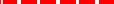 устный,Для учащихся https://www.uchportal.ru/load/47-2-2 http://school-collection.edu.ru/ http://um-razum.ru/load/uchebnye_prezentacii/nachalnaja_shkola/18 http://internet.chgk.info/ http://www.vbg.ru/~kvint/im.htmДетский	интеллектуальный	клуб	"Квинт". "Интеллектуальный марафон"· Музыкальный клуб http://www.realmusic.ru/ http://www.jokeclub.ru/Сайты детских писателей. http://www.mccme.ru/~dima/erunda/naoborot/index.htm - "Всё наоборот" – стихи для детей, собранные ГригориемКружковым. http://www.sf.mksat.net/vk/krapivin_index.htm - Писатель Владислав Крапивин. http://www.literatura1.narod.ru/dmitrij_emets.html - Писатель Дмитрий Емец.http://www.nikitinsky.com.ua - Детский писатель Юрий Никитинский.Электронные версии журналов.http://e-skazki.narod.ru/index.html - "Сказка для народа"- народные и авторские сказкиhttp://www.kinder.ru -	Каталог	детских	ресурсов "Kinder.Ru"http://barsuk.lenin.ru - Журнал для детей "Барсук" http://www.biblioguide.ru/ - BiblioГид: всё о детской книгеhttp://www.kostyor.ru/archives.html -	Журнал	для школьников "Костёр"http://murzilka.km.ru - Детский журнал "Мурзилка" http://vkids.km.ru/ - Детская страничка "Кирилла и Мефодия". Чат, игры, призы, информация для родителей http://www.posnayko.com/index.htm -	Журнал "Познайка". Детский игровой журнал. Конкурсы, игры и прочее. Здесь можно найти стихи и песни для детей http://www.cofe.ru/read-ka/ - "Почитай-ка" - детскийсказочный	журнал.	Сказки,	великие	сказочники, головоломки, курьезные факты из жизни ученых, конкурс литературного	творчества,  калейдоскоп	необычных сведений из мира животных и истории, рассказы о легендарных воинах разных времен и народов.Коллекции электронных образовательных ресурсовДля учащихся https://www.uchportal.ru/load/47-2-2 http://school-collection.edu.ru/ http://um-razum.ru/load/uchebnye_prezentacii/nachalnaja_shkola/18 http://internet.chgk.info/ http://www.vbg.ru/~kvint/im.htmДетский	интеллектуальный	клуб	"Квинт". "Интеллектуальный марафон"· Музыкальный клуб http://www.realmusic.ru/ http://www.jokeclub.ru/Сайты детских писателей. http://www.mccme.ru/~dima/erunda/naoborot/index.htm - "Всё наоборот" – стихи для детей, собранные ГригориемКружковым. http://www.sf.mksat.net/vk/krapivin_index.htm - Писатель Владислав Крапивин. http://www.literatura1.narod.ru/dmitrij_emets.html - Писатель Дмитрий Емец.http://www.nikitinsky.com.ua - Детский писатель Юрий Никитинский.Электронные версии журналов.http://e-skazki.narod.ru/index.html - "Сказка для народа"- народные и авторские сказкиhttp://www.kinder.ru -	Каталог	детских	ресурсов "Kinder.Ru"http://barsuk.lenin.ru - Журнал для детей "Барсук" http://www.biblioguide.ru/ - BiblioГид: всё о детской книгеhttp://www.kostyor.ru/archives.html -	Журнал	для школьников "Костёр"http://murzilka.km.ru - Детский журнал "Мурзилка" http://vkids.km.ru/ - Детская страничка "Кирилла и Мефодия". Чат, игры, призы, информация для родителей http://www.posnayko.com/index.htm -	Журнал "Познайка". Детский игровой журнал. Конкурсы, игры и прочее. Здесь можно найти стихи и песни для детей http://www.cofe.ru/read-ka/ - "Почитай-ка" - детскийсказочный	журнал.	Сказки,	великие	сказочники, головоломки, курьезные факты из жизни ученых, конкурс литературного	творчества,  калейдоскоп	необычных сведений из мира животных и истории, рассказы о легендарных воинах разных времен и народов.Коллекции электронных образовательных3.2.Заглавная буква Я. (с.21)Строчная и заглавная буквы Я, я. (с.22)Написание слов с буквами  Я, я. (с.23)Строчная  буква  г. (с.24)Заглавная буква Г. (с.25-26)Строчная буква ч. (с.27)Строчная буква ч. (с.28)724.1025.1026.1004.1107.1108.1109.11Совместная работа: анализ поэлементного состава букв. Игровое	упражнение«Конструктор	букв», направленное на составление буквы из элементов. Моделирование		(из пластилина, из проволоки) букв.    Игровое    упражнение«Назови букву», направленное на различение букв, имеющих оптическое и кинетическое сходство. Игровое упражнение«Что случилось с буквой»: анализ деформированных букв,	определениенедостающих	элементов.Практическая						работа: контролировать правильность написания буквы, сравнивать свои буквы с предложенным образцом. Упражнение: запись под	диктовку			слов	и предложений, состоящих из трёх — пяти слов со звуками в сильной позиции. Работа в парах: соотнесение одних и тех  же  слов,  написанных печатным	и	письменным шрифтом. Упражнение: запись письменными					буквами слова/предложения/короткого текста,			написанного печатными					буквами. Моделирование в процессе совместного			обсужденияалгоритма	списывания. Практическая		работа: списывание слов/предложений в соответствии с заданным алгоритмом, контролирование этапов			своейработы.Обсуждение проблемной ситуации «Что делать,	если	строкаписьме письме  нДля учащихся https://www.uchportal.ru/load/47-2-2 http://school-collection.edu.ru/ http://um-razum.ru/load/uchebnye_prezentacii/nachalnaja_shkola/18 http://internet.chgk.info/ http://www.vbg.ru/~kvint/im.htmДетский	интеллектуальный	клуб	"Квинт". "Интеллектуальный марафон"· Музыкальный клуб http://www.realmusic.ru/ http://www.jokeclub.ru/Сайты детских писателей. http://www.mccme.ru/~dima/erunda/naoborot/index.htm - "Всё наоборот" – стихи для детей, собранные ГригориемКружковым. http://www.sf.mksat.net/vk/krapivin_index.htm - Писатель Владислав Крапивин. http://www.literatura1.narod.ru/dmitrij_emets.html - Писатель Дмитрий Емец.http://www.nikitinsky.com.ua - Детский писатель Юрий Никитинский.Электронные версии журналов.http://e-skazki.narod.ru/index.html - "Сказка для народа"- народные и авторские сказкиhttp://www.kinder.ru -	Каталог	детских	ресурсов "Kinder.Ru"http://barsuk.lenin.ru - Журнал для детей "Барсук" http://www.biblioguide.ru/ - BiblioГид: всё о детской книгеhttp://www.kostyor.ru/archives.html -	Журнал	для школьников "Костёр"http://murzilka.km.ru - Детский журнал "Мурзилка" http://vkids.km.ru/ - Детская страничка "Кирилла и Мефодия". Чат, игры, призы, информация для родителей http://www.posnayko.com/index.htm -	Журнал "Познайка". Детский игровой журнал. Конкурсы, игры и прочее. Здесь можно найти стихи и песни для детей http://www.cofe.ru/read-ka/ - "Почитай-ка" - детскийсказочный	журнал.	Сказки,	великие	сказочники, головоломки, курьезные факты из жизни ученых, конкурс литературного	творчества,  калейдоскоп	необычных сведений из мира животных и истории, рассказы о легендарных воинах разных времен и народов.Коллекции электронных образовательных ресурсовДля учащихся https://www.uchportal.ru/load/47-2-2 http://school-collection.edu.ru/ http://um-razum.ru/load/uchebnye_prezentacii/nachalnaja_shkola/18 http://internet.chgk.info/ http://www.vbg.ru/~kvint/im.htmДетский	интеллектуальный	клуб	"Квинт". "Интеллектуальный марафон"· Музыкальный клуб http://www.realmusic.ru/ http://www.jokeclub.ru/Сайты детских писателей. http://www.mccme.ru/~dima/erunda/naoborot/index.htm - "Всё наоборот" – стихи для детей, собранные ГригориемКружковым. http://www.sf.mksat.net/vk/krapivin_index.htm - Писатель Владислав Крапивин. http://www.literatura1.narod.ru/dmitrij_emets.html - Писатель Дмитрий Емец.http://www.nikitinsky.com.ua - Детский писатель Юрий Никитинский.Электронные версии журналов.http://e-skazki.narod.ru/index.html - "Сказка для народа"- народные и авторские сказкиhttp://www.kinder.ru -	Каталог	детских	ресурсов "Kinder.Ru"http://barsuk.lenin.ru - Журнал для детей "Барсук" http://www.biblioguide.ru/ - BiblioГид: всё о детской книгеhttp://www.kostyor.ru/archives.html -	Журнал	для школьников "Костёр"http://murzilka.km.ru - Детский журнал "Мурзилка" http://vkids.km.ru/ - Детская страничка "Кирилла и Мефодия". Чат, игры, призы, информация для родителей http://www.posnayko.com/index.htm -	Журнал "Познайка". Детский игровой журнал. Конкурсы, игры и прочее. Здесь можно найти стихи и песни для детей http://www.cofe.ru/read-ka/ - "Почитай-ка" - детскийсказочный	журнал.	Сказки,	великие	сказочники, головоломки, курьезные факты из жизни ученых, конкурс литературного	творчества,  калейдоскоп	необычных сведений из мира животных и истории, рассказы о легендарных воинах разных времен и народов.Коллекции электронных образовательных3.2.Заглавная буква Я. (с.21)Строчная и заглавная буквы Я, я. (с.22)Написание слов с буквами  Я, я. (с.23)Строчная  буква  г. (с.24)Заглавная буква Г. (с.25-26)Строчная буква ч. (с.27)Строчная буква ч. (с.28)724.1025.1026.1004.1107.1108.1109.11Совместная работа: анализ поэлементного состава букв. Игровое	упражнение«Конструктор	букв», направленное на составление буквы из элементов. Моделирование		(из пластилина, из проволоки) букв.    Игровое    упражнение«Назови букву», направленное на различение букв, имеющих оптическое и кинетическое сходство. Игровое упражнение«Что случилось с буквой»: анализ деформированных букв,	определениенедостающих	элементов.Практическая						работа: контролировать правильность написания буквы, сравнивать свои буквы с предложенным образцом. Упражнение: запись под	диктовку			слов	и предложений, состоящих из трёх — пяти слов со звуками в сильной позиции. Работа в парах: соотнесение одних и тех  же  слов,  написанных печатным	и	письменным шрифтом. Упражнение: запись письменными					буквами слова/предложения/короткого текста,			написанного печатными					буквами. Моделирование в процессе совместного			обсужденияалгоритма	списывания. Практическая		работа: списывание слов/предложений в соответствии с заданным алгоритмом, контролирование этапов			своейработы.Обсуждение проблемной ситуации «Что делать,	если	строкаыйДля учащихся https://www.uchportal.ru/load/47-2-2 http://school-collection.edu.ru/ http://um-razum.ru/load/uchebnye_prezentacii/nachalnaja_shkola/18 http://internet.chgk.info/ http://www.vbg.ru/~kvint/im.htmДетский	интеллектуальный	клуб	"Квинт". "Интеллектуальный марафон"· Музыкальный клуб http://www.realmusic.ru/ http://www.jokeclub.ru/Сайты детских писателей. http://www.mccme.ru/~dima/erunda/naoborot/index.htm - "Всё наоборот" – стихи для детей, собранные ГригориемКружковым. http://www.sf.mksat.net/vk/krapivin_index.htm - Писатель Владислав Крапивин. http://www.literatura1.narod.ru/dmitrij_emets.html - Писатель Дмитрий Емец.http://www.nikitinsky.com.ua - Детский писатель Юрий Никитинский.Электронные версии журналов.http://e-skazki.narod.ru/index.html - "Сказка для народа"- народные и авторские сказкиhttp://www.kinder.ru -	Каталог	детских	ресурсов "Kinder.Ru"http://barsuk.lenin.ru - Журнал для детей "Барсук" http://www.biblioguide.ru/ - BiblioГид: всё о детской книгеhttp://www.kostyor.ru/archives.html -	Журнал	для школьников "Костёр"http://murzilka.km.ru - Детский журнал "Мурзилка" http://vkids.km.ru/ - Детская страничка "Кирилла и Мефодия". Чат, игры, призы, информация для родителей http://www.posnayko.com/index.htm -	Журнал "Познайка". Детский игровой журнал. Конкурсы, игры и прочее. Здесь можно найти стихи и песни для детей http://www.cofe.ru/read-ka/ - "Почитай-ка" - детскийсказочный	журнал.	Сказки,	великие	сказочники, головоломки, курьезные факты из жизни ученых, конкурс литературного	творчества,  калейдоскоп	необычных сведений из мира животных и истории, рассказы о легендарных воинах разных времен и народов.Коллекции электронных образовательных ресурсовДля учащихся https://www.uchportal.ru/load/47-2-2 http://school-collection.edu.ru/ http://um-razum.ru/load/uchebnye_prezentacii/nachalnaja_shkola/18 http://internet.chgk.info/ http://www.vbg.ru/~kvint/im.htmДетский	интеллектуальный	клуб	"Квинт". "Интеллектуальный марафон"· Музыкальный клуб http://www.realmusic.ru/ http://www.jokeclub.ru/Сайты детских писателей. http://www.mccme.ru/~dima/erunda/naoborot/index.htm - "Всё наоборот" – стихи для детей, собранные ГригориемКружковым. http://www.sf.mksat.net/vk/krapivin_index.htm - Писатель Владислав Крапивин. http://www.literatura1.narod.ru/dmitrij_emets.html - Писатель Дмитрий Емец.http://www.nikitinsky.com.ua - Детский писатель Юрий Никитинский.Электронные версии журналов.http://e-skazki.narod.ru/index.html - "Сказка для народа"- народные и авторские сказкиhttp://www.kinder.ru -	Каталог	детских	ресурсов "Kinder.Ru"http://barsuk.lenin.ru - Журнал для детей "Барсук" http://www.biblioguide.ru/ - BiblioГид: всё о детской книгеhttp://www.kostyor.ru/archives.html -	Журнал	для школьников "Костёр"http://murzilka.km.ru - Детский журнал "Мурзилка" http://vkids.km.ru/ - Детская страничка "Кирилла и Мефодия". Чат, игры, призы, информация для родителей http://www.posnayko.com/index.htm -	Журнал "Познайка". Детский игровой журнал. Конкурсы, игры и прочее. Здесь можно найти стихи и песни для детей http://www.cofe.ru/read-ka/ - "Почитай-ка" - детскийсказочный	журнал.	Сказки,	великие	сказочники, головоломки, курьезные факты из жизни ученых, конкурс литературного	творчества,  калейдоскоп	необычных сведений из мира животных и истории, рассказы о легендарных воинах разных времен и народов.Коллекции электронных образовательных3.2.Заглавная буква Я. (с.21)Строчная и заглавная буквы Я, я. (с.22)Написание слов с буквами  Я, я. (с.23)Строчная  буква  г. (с.24)Заглавная буква Г. (с.25-26)Строчная буква ч. (с.27)Строчная буква ч. (с.28)724.1025.1026.1004.1107.1108.1109.11Совместная работа: анализ поэлементного состава букв. Игровое	упражнение«Конструктор	букв», направленное на составление буквы из элементов. Моделирование		(из пластилина, из проволоки) букв.    Игровое    упражнение«Назови букву», направленное на различение букв, имеющих оптическое и кинетическое сходство. Игровое упражнение«Что случилось с буквой»: анализ деформированных букв,	определениенедостающих	элементов.Практическая						работа: контролировать правильность написания буквы, сравнивать свои буквы с предложенным образцом. Упражнение: запись под	диктовку			слов	и предложений, состоящих из трёх — пяти слов со звуками в сильной позиции. Работа в парах: соотнесение одних и тех  же  слов,  написанных печатным	и	письменным шрифтом. Упражнение: запись письменными					буквами слова/предложения/короткого текста,			написанного печатными					буквами. Моделирование в процессе совместного			обсужденияалгоритма	списывания. Практическая		работа: списывание слов/предложений в соответствии с заданным алгоритмом, контролирование этапов			своейработы.Обсуждение проблемной ситуации «Что делать,	если	строкаДля учащихся https://www.uchportal.ru/load/47-2-2 http://school-collection.edu.ru/ http://um-razum.ru/load/uchebnye_prezentacii/nachalnaja_shkola/18 http://internet.chgk.info/ http://www.vbg.ru/~kvint/im.htmДетский	интеллектуальный	клуб	"Квинт". "Интеллектуальный марафон"· Музыкальный клуб http://www.realmusic.ru/ http://www.jokeclub.ru/Сайты детских писателей. http://www.mccme.ru/~dima/erunda/naoborot/index.htm - "Всё наоборот" – стихи для детей, собранные ГригориемКружковым. http://www.sf.mksat.net/vk/krapivin_index.htm - Писатель Владислав Крапивин. http://www.literatura1.narod.ru/dmitrij_emets.html - Писатель Дмитрий Емец.http://www.nikitinsky.com.ua - Детский писатель Юрий Никитинский.Электронные версии журналов.http://e-skazki.narod.ru/index.html - "Сказка для народа"- народные и авторские сказкиhttp://www.kinder.ru -	Каталог	детских	ресурсов "Kinder.Ru"http://barsuk.lenin.ru - Журнал для детей "Барсук" http://www.biblioguide.ru/ - BiblioГид: всё о детской книгеhttp://www.kostyor.ru/archives.html -	Журнал	для школьников "Костёр"http://murzilka.km.ru - Детский журнал "Мурзилка" http://vkids.km.ru/ - Детская страничка "Кирилла и Мефодия". Чат, игры, призы, информация для родителей http://www.posnayko.com/index.htm -	Журнал "Познайка". Детский игровой журнал. Конкурсы, игры и прочее. Здесь можно найти стихи и песни для детей http://www.cofe.ru/read-ka/ - "Почитай-ка" - детскийсказочный	журнал.	Сказки,	великие	сказочники, головоломки, курьезные факты из жизни ученых, конкурс литературного	творчества,  калейдоскоп	необычных сведений из мира животных и истории, рассказы о легендарных воинах разных времен и народов.Коллекции электронных образовательных ресурсовДля учащихся https://www.uchportal.ru/load/47-2-2 http://school-collection.edu.ru/ http://um-razum.ru/load/uchebnye_prezentacii/nachalnaja_shkola/18 http://internet.chgk.info/ http://www.vbg.ru/~kvint/im.htmДетский	интеллектуальный	клуб	"Квинт". "Интеллектуальный марафон"· Музыкальный клуб http://www.realmusic.ru/ http://www.jokeclub.ru/Сайты детских писателей. http://www.mccme.ru/~dima/erunda/naoborot/index.htm - "Всё наоборот" – стихи для детей, собранные ГригориемКружковым. http://www.sf.mksat.net/vk/krapivin_index.htm - Писатель Владислав Крапивин. http://www.literatura1.narod.ru/dmitrij_emets.html - Писатель Дмитрий Емец.http://www.nikitinsky.com.ua - Детский писатель Юрий Никитинский.Электронные версии журналов.http://e-skazki.narod.ru/index.html - "Сказка для народа"- народные и авторские сказкиhttp://www.kinder.ru -	Каталог	детских	ресурсов "Kinder.Ru"http://barsuk.lenin.ru - Журнал для детей "Барсук" http://www.biblioguide.ru/ - BiblioГид: всё о детской книгеhttp://www.kostyor.ru/archives.html -	Журнал	для школьников "Костёр"http://murzilka.km.ru - Детский журнал "Мурзилка" http://vkids.km.ru/ - Детская страничка "Кирилла и Мефодия". Чат, игры, призы, информация для родителей http://www.posnayko.com/index.htm -	Журнал "Познайка". Детский игровой журнал. Конкурсы, игры и прочее. Здесь можно найти стихи и песни для детей http://www.cofe.ru/read-ka/ - "Почитай-ка" - детскийсказочный	журнал.	Сказки,	великие	сказочники, головоломки, курьезные факты из жизни ученых, конкурс литературного	творчества,  калейдоскоп	необычных сведений из мира животных и истории, рассказы о легендарных воинах разных времен и народов.Коллекции электронных образовательных3.3.Заглавная буква Ч. (с.29)Буква ь. (с.30)Написание слов с «ь» (с.31)Письмо изученных букв, слогов.(с.32)Строчная и заглавная буквы Ш, ш. (Пропись № 4 с.3-4)Строчная и заглавная буквы Ш, ш. (с.4-5)Строчная и заглавная буквы Ж, ж. (с.6-7)710.1111.1114.1115.1116.1117.1118.11Совместная работа: анализ поэлементного состава букв. Игровое	упражнение«Конструктор	букв», направленное на составление буквы из элементов. Моделирование		(из пластилина, из проволоки) букв.    Игровое    упражнение«Назови букву», направленное на различение букв, имеющих оптическое и кинетическое сходство. Игровое упражнение«Что случилось с буквой»: анализ деформированных букв,	определениенедостающих	элементов.Практическая						работа: контролировать правильность написания буквы, сравнивать свои буквы с предложенным образцом. Упражнение: запись под	диктовку			слов	и предложений, состоящих из трёх — пяти слов со звуками в сильной позиции. Работа в парах: соотнесение одних и тех  же  слов,  написанных печатным	и	письменным шрифтом. Упражнение: запись письменными					буквами слова/предложения/короткого текста,			написанного печатными					буквами. Моделирование в процессе совместного			обсужденияалгоритма	списывания. Практическая		работа: списывание слов/предложений в соответствии с заданным алгоритмом, контролирование этапов			своейработы.Обсуждение проблемной ситуации «Что делать,	если	строкаДля учащихся https://www.uchportal.ru/load/47-2-2 http://school-collection.edu.ru/ http://um-razum.ru/load/uchebnye_prezentacii/nachalnaja_shkola/18 http://internet.chgk.info/ http://www.vbg.ru/~kvint/im.htmДетский	интеллектуальный	клуб	"Квинт". "Интеллектуальный марафон"· Музыкальный клуб http://www.realmusic.ru/ http://www.jokeclub.ru/Сайты детских писателей. http://www.mccme.ru/~dima/erunda/naoborot/index.htm - "Всё наоборот" – стихи для детей, собранные ГригориемКружковым. http://www.sf.mksat.net/vk/krapivin_index.htm - Писатель Владислав Крапивин. http://www.literatura1.narod.ru/dmitrij_emets.html - Писатель Дмитрий Емец.http://www.nikitinsky.com.ua - Детский писатель Юрий Никитинский.Электронные версии журналов.http://e-skazki.narod.ru/index.html - "Сказка для народа"- народные и авторские сказкиhttp://www.kinder.ru -	Каталог	детских	ресурсов "Kinder.Ru"http://barsuk.lenin.ru - Журнал для детей "Барсук" http://www.biblioguide.ru/ - BiblioГид: всё о детской книгеhttp://www.kostyor.ru/archives.html -	Журнал	для школьников "Костёр"http://murzilka.km.ru - Детский журнал "Мурзилка" http://vkids.km.ru/ - Детская страничка "Кирилла и Мефодия". Чат, игры, призы, информация для родителей http://www.posnayko.com/index.htm -	Журнал "Познайка". Детский игровой журнал. Конкурсы, игры и прочее. Здесь можно найти стихи и песни для детей http://www.cofe.ru/read-ka/ - "Почитай-ка" - детскийсказочный	журнал.	Сказки,	великие	сказочники, головоломки, курьезные факты из жизни ученых, конкурс литературного	творчества,  калейдоскоп	необычных сведений из мира животных и истории, рассказы о легендарных воинах разных времен и народов.Коллекции электронных образовательных ресурсовДля учащихся https://www.uchportal.ru/load/47-2-2 http://school-collection.edu.ru/ http://um-razum.ru/load/uchebnye_prezentacii/nachalnaja_shkola/18 http://internet.chgk.info/ http://www.vbg.ru/~kvint/im.htmДетский	интеллектуальный	клуб	"Квинт". "Интеллектуальный марафон"· Музыкальный клуб http://www.realmusic.ru/ http://www.jokeclub.ru/Сайты детских писателей. http://www.mccme.ru/~dima/erunda/naoborot/index.htm - "Всё наоборот" – стихи для детей, собранные ГригориемКружковым. http://www.sf.mksat.net/vk/krapivin_index.htm - Писатель Владислав Крапивин. http://www.literatura1.narod.ru/dmitrij_emets.html - Писатель Дмитрий Емец.http://www.nikitinsky.com.ua - Детский писатель Юрий Никитинский.Электронные версии журналов.http://e-skazki.narod.ru/index.html - "Сказка для народа"- народные и авторские сказкиhttp://www.kinder.ru -	Каталог	детских	ресурсов "Kinder.Ru"http://barsuk.lenin.ru - Журнал для детей "Барсук" http://www.biblioguide.ru/ - BiblioГид: всё о детской книгеhttp://www.kostyor.ru/archives.html -	Журнал	для школьников "Костёр"http://murzilka.km.ru - Детский журнал "Мурзилка" http://vkids.km.ru/ - Детская страничка "Кирилла и Мефодия". Чат, игры, призы, информация для родителей http://www.posnayko.com/index.htm -	Журнал "Познайка". Детский игровой журнал. Конкурсы, игры и прочее. Здесь можно найти стихи и песни для детей http://www.cofe.ru/read-ka/ - "Почитай-ка" - детскийсказочный	журнал.	Сказки,	великие	сказочники, головоломки, курьезные факты из жизни ученых, конкурс литературного	творчества,  калейдоскоп	необычных сведений из мира животных и истории, рассказы о легендарных воинах разных времен и народов.Коллекции электронных образовательных3.3.Заглавная буква Ч. (с.29)Буква ь. (с.30)Написание слов с «ь» (с.31)Письмо изученных букв, слогов.(с.32)Строчная и заглавная буквы Ш, ш. (Пропись № 4 с.3-4)Строчная и заглавная буквы Ш, ш. (с.4-5)Строчная и заглавная буквы Ж, ж. (с.6-7)710.1111.1114.1115.1116.1117.1118.11Совместная работа: анализ поэлементного состава букв. Игровое	упражнение«Конструктор	букв», направленное на составление буквы из элементов. Моделирование		(из пластилина, из проволоки) букв.    Игровое    упражнение«Назови букву», направленное на различение букв, имеющих оптическое и кинетическое сходство. Игровое упражнение«Что случилось с буквой»: анализ деформированных букв,	определениенедостающих	элементов.Практическая						работа: контролировать правильность написания буквы, сравнивать свои буквы с предложенным образцом. Упражнение: запись под	диктовку			слов	и предложений, состоящих из трёх — пяти слов со звуками в сильной позиции. Работа в парах: соотнесение одних и тех  же  слов,  написанных печатным	и	письменным шрифтом. Упражнение: запись письменными					буквами слова/предложения/короткого текста,			написанного печатными					буквами. Моделирование в процессе совместного			обсужденияалгоритма	списывания. Практическая		работа: списывание слов/предложений в соответствии с заданным алгоритмом, контролирование этапов			своейработы.Обсуждение проблемной ситуации «Что делать,	если	строкаТекущий,Текущий,Текущий,Для учащихся https://www.uchportal.ru/load/47-2-2 http://school-collection.edu.ru/ http://um-razum.ru/load/uchebnye_prezentacii/nachalnaja_shkola/18 http://internet.chgk.info/ http://www.vbg.ru/~kvint/im.htmДетский	интеллектуальный	клуб	"Квинт". "Интеллектуальный марафон"· Музыкальный клуб http://www.realmusic.ru/ http://www.jokeclub.ru/Сайты детских писателей. http://www.mccme.ru/~dima/erunda/naoborot/index.htm - "Всё наоборот" – стихи для детей, собранные ГригориемКружковым. http://www.sf.mksat.net/vk/krapivin_index.htm - Писатель Владислав Крапивин. http://www.literatura1.narod.ru/dmitrij_emets.html - Писатель Дмитрий Емец.http://www.nikitinsky.com.ua - Детский писатель Юрий Никитинский.Электронные версии журналов.http://e-skazki.narod.ru/index.html - "Сказка для народа"- народные и авторские сказкиhttp://www.kinder.ru -	Каталог	детских	ресурсов "Kinder.Ru"http://barsuk.lenin.ru - Журнал для детей "Барсук" http://www.biblioguide.ru/ - BiblioГид: всё о детской книгеhttp://www.kostyor.ru/archives.html -	Журнал	для школьников "Костёр"http://murzilka.km.ru - Детский журнал "Мурзилка" http://vkids.km.ru/ - Детская страничка "Кирилла и Мефодия". Чат, игры, призы, информация для родителей http://www.posnayko.com/index.htm -	Журнал "Познайка". Детский игровой журнал. Конкурсы, игры и прочее. Здесь можно найти стихи и песни для детей http://www.cofe.ru/read-ka/ - "Почитай-ка" - детскийсказочный	журнал.	Сказки,	великие	сказочники, головоломки, курьезные факты из жизни ученых, конкурс литературного	творчества,  калейдоскоп	необычных сведений из мира животных и истории, рассказы о легендарных воинах разных времен и народов.Коллекции электронных образовательных ресурсовДля учащихся https://www.uchportal.ru/load/47-2-2 http://school-collection.edu.ru/ http://um-razum.ru/load/uchebnye_prezentacii/nachalnaja_shkola/18 http://internet.chgk.info/ http://www.vbg.ru/~kvint/im.htmДетский	интеллектуальный	клуб	"Квинт". "Интеллектуальный марафон"· Музыкальный клуб http://www.realmusic.ru/ http://www.jokeclub.ru/Сайты детских писателей. http://www.mccme.ru/~dima/erunda/naoborot/index.htm - "Всё наоборот" – стихи для детей, собранные ГригориемКружковым. http://www.sf.mksat.net/vk/krapivin_index.htm - Писатель Владислав Крапивин. http://www.literatura1.narod.ru/dmitrij_emets.html - Писатель Дмитрий Емец.http://www.nikitinsky.com.ua - Детский писатель Юрий Никитинский.Электронные версии журналов.http://e-skazki.narod.ru/index.html - "Сказка для народа"- народные и авторские сказкиhttp://www.kinder.ru -	Каталог	детских	ресурсов "Kinder.Ru"http://barsuk.lenin.ru - Журнал для детей "Барсук" http://www.biblioguide.ru/ - BiblioГид: всё о детской книгеhttp://www.kostyor.ru/archives.html -	Журнал	для школьников "Костёр"http://murzilka.km.ru - Детский журнал "Мурзилка" http://vkids.km.ru/ - Детская страничка "Кирилла и Мефодия". Чат, игры, призы, информация для родителей http://www.posnayko.com/index.htm -	Журнал "Познайка". Детский игровой журнал. Конкурсы, игры и прочее. Здесь можно найти стихи и песни для детей http://www.cofe.ru/read-ka/ - "Почитай-ка" - детскийсказочный	журнал.	Сказки,	великие	сказочники, головоломки, курьезные факты из жизни ученых, конкурс литературного	творчества,  калейдоскоп	необычных сведений из мира животных и истории, рассказы о легендарных воинах разных времен и народов.Коллекции электронных образовательных3.3.Заглавная буква Ч. (с.29)Буква ь. (с.30)Написание слов с «ь» (с.31)Письмо изученных букв, слогов.(с.32)Строчная и заглавная буквы Ш, ш. (Пропись № 4 с.3-4)Строчная и заглавная буквы Ш, ш. (с.4-5)Строчная и заглавная буквы Ж, ж. (с.6-7)710.1111.1114.1115.1116.1117.1118.11Совместная работа: анализ поэлементного состава букв. Игровое	упражнение«Конструктор	букв», направленное на составление буквы из элементов. Моделирование		(из пластилина, из проволоки) букв.    Игровое    упражнение«Назови букву», направленное на различение букв, имеющих оптическое и кинетическое сходство. Игровое упражнение«Что случилось с буквой»: анализ деформированных букв,	определениенедостающих	элементов.Практическая						работа: контролировать правильность написания буквы, сравнивать свои буквы с предложенным образцом. Упражнение: запись под	диктовку			слов	и предложений, состоящих из трёх — пяти слов со звуками в сильной позиции. Работа в парах: соотнесение одних и тех  же  слов,  написанных печатным	и	письменным шрифтом. Упражнение: запись письменными					буквами слова/предложения/короткого текста,			написанного печатными					буквами. Моделирование в процессе совместного			обсужденияалгоритма	списывания. Практическая		работа: списывание слов/предложений в соответствии с заданным алгоритмом, контролирование этапов			своейработы.Обсуждение проблемной ситуации «Что делать,	если	строкаустный,устный, н нДля учащихся https://www.uchportal.ru/load/47-2-2 http://school-collection.edu.ru/ http://um-razum.ru/load/uchebnye_prezentacii/nachalnaja_shkola/18 http://internet.chgk.info/ http://www.vbg.ru/~kvint/im.htmДетский	интеллектуальный	клуб	"Квинт". "Интеллектуальный марафон"· Музыкальный клуб http://www.realmusic.ru/ http://www.jokeclub.ru/Сайты детских писателей. http://www.mccme.ru/~dima/erunda/naoborot/index.htm - "Всё наоборот" – стихи для детей, собранные ГригориемКружковым. http://www.sf.mksat.net/vk/krapivin_index.htm - Писатель Владислав Крапивин. http://www.literatura1.narod.ru/dmitrij_emets.html - Писатель Дмитрий Емец.http://www.nikitinsky.com.ua - Детский писатель Юрий Никитинский.Электронные версии журналов.http://e-skazki.narod.ru/index.html - "Сказка для народа"- народные и авторские сказкиhttp://www.kinder.ru -	Каталог	детских	ресурсов "Kinder.Ru"http://barsuk.lenin.ru - Журнал для детей "Барсук" http://www.biblioguide.ru/ - BiblioГид: всё о детской книгеhttp://www.kostyor.ru/archives.html -	Журнал	для школьников "Костёр"http://murzilka.km.ru - Детский журнал "Мурзилка" http://vkids.km.ru/ - Детская страничка "Кирилла и Мефодия". Чат, игры, призы, информация для родителей http://www.posnayko.com/index.htm -	Журнал "Познайка". Детский игровой журнал. Конкурсы, игры и прочее. Здесь можно найти стихи и песни для детей http://www.cofe.ru/read-ka/ - "Почитай-ка" - детскийсказочный	журнал.	Сказки,	великие	сказочники, головоломки, курьезные факты из жизни ученых, конкурс литературного	творчества,  калейдоскоп	необычных сведений из мира животных и истории, рассказы о легендарных воинах разных времен и народов.Коллекции электронных образовательных ресурсовДля учащихся https://www.uchportal.ru/load/47-2-2 http://school-collection.edu.ru/ http://um-razum.ru/load/uchebnye_prezentacii/nachalnaja_shkola/18 http://internet.chgk.info/ http://www.vbg.ru/~kvint/im.htmДетский	интеллектуальный	клуб	"Квинт". "Интеллектуальный марафон"· Музыкальный клуб http://www.realmusic.ru/ http://www.jokeclub.ru/Сайты детских писателей. http://www.mccme.ru/~dima/erunda/naoborot/index.htm - "Всё наоборот" – стихи для детей, собранные ГригориемКружковым. http://www.sf.mksat.net/vk/krapivin_index.htm - Писатель Владислав Крапивин. http://www.literatura1.narod.ru/dmitrij_emets.html - Писатель Дмитрий Емец.http://www.nikitinsky.com.ua - Детский писатель Юрий Никитинский.Электронные версии журналов.http://e-skazki.narod.ru/index.html - "Сказка для народа"- народные и авторские сказкиhttp://www.kinder.ru -	Каталог	детских	ресурсов "Kinder.Ru"http://barsuk.lenin.ru - Журнал для детей "Барсук" http://www.biblioguide.ru/ - BiblioГид: всё о детской книгеhttp://www.kostyor.ru/archives.html -	Журнал	для школьников "Костёр"http://murzilka.km.ru - Детский журнал "Мурзилка" http://vkids.km.ru/ - Детская страничка "Кирилла и Мефодия". Чат, игры, призы, информация для родителей http://www.posnayko.com/index.htm -	Журнал "Познайка". Детский игровой журнал. Конкурсы, игры и прочее. Здесь можно найти стихи и песни для детей http://www.cofe.ru/read-ka/ - "Почитай-ка" - детскийсказочный	журнал.	Сказки,	великие	сказочники, головоломки, курьезные факты из жизни ученых, конкурс литературного	творчества,  калейдоскоп	необычных сведений из мира животных и истории, рассказы о легендарных воинах разных времен и народов.Коллекции электронных образовательных3.3.Заглавная буква Ч. (с.29)Буква ь. (с.30)Написание слов с «ь» (с.31)Письмо изученных букв, слогов.(с.32)Строчная и заглавная буквы Ш, ш. (Пропись № 4 с.3-4)Строчная и заглавная буквы Ш, ш. (с.4-5)Строчная и заглавная буквы Ж, ж. (с.6-7)710.1111.1114.1115.1116.1117.1118.11Совместная работа: анализ поэлементного состава букв. Игровое	упражнение«Конструктор	букв», направленное на составление буквы из элементов. Моделирование		(из пластилина, из проволоки) букв.    Игровое    упражнение«Назови букву», направленное на различение букв, имеющих оптическое и кинетическое сходство. Игровое упражнение«Что случилось с буквой»: анализ деформированных букв,	определениенедостающих	элементов.Практическая						работа: контролировать правильность написания буквы, сравнивать свои буквы с предложенным образцом. Упражнение: запись под	диктовку			слов	и предложений, состоящих из трёх — пяти слов со звуками в сильной позиции. Работа в парах: соотнесение одних и тех  же  слов,  написанных печатным	и	письменным шрифтом. Упражнение: запись письменными					буквами слова/предложения/короткого текста,			написанного печатными					буквами. Моделирование в процессе совместного			обсужденияалгоритма	списывания. Практическая		работа: списывание слов/предложений в соответствии с заданным алгоритмом, контролирование этапов			своейработы.Обсуждение проблемной ситуации «Что делать,	если	строкаписьме 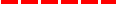 письме  н нДля учащихся https://www.uchportal.ru/load/47-2-2 http://school-collection.edu.ru/ http://um-razum.ru/load/uchebnye_prezentacii/nachalnaja_shkola/18 http://internet.chgk.info/ http://www.vbg.ru/~kvint/im.htmДетский	интеллектуальный	клуб	"Квинт". "Интеллектуальный марафон"· Музыкальный клуб http://www.realmusic.ru/ http://www.jokeclub.ru/Сайты детских писателей. http://www.mccme.ru/~dima/erunda/naoborot/index.htm - "Всё наоборот" – стихи для детей, собранные ГригориемКружковым. http://www.sf.mksat.net/vk/krapivin_index.htm - Писатель Владислав Крапивин. http://www.literatura1.narod.ru/dmitrij_emets.html - Писатель Дмитрий Емец.http://www.nikitinsky.com.ua - Детский писатель Юрий Никитинский.Электронные версии журналов.http://e-skazki.narod.ru/index.html - "Сказка для народа"- народные и авторские сказкиhttp://www.kinder.ru -	Каталог	детских	ресурсов "Kinder.Ru"http://barsuk.lenin.ru - Журнал для детей "Барсук" http://www.biblioguide.ru/ - BiblioГид: всё о детской книгеhttp://www.kostyor.ru/archives.html -	Журнал	для школьников "Костёр"http://murzilka.km.ru - Детский журнал "Мурзилка" http://vkids.km.ru/ - Детская страничка "Кирилла и Мефодия". Чат, игры, призы, информация для родителей http://www.posnayko.com/index.htm -	Журнал "Познайка". Детский игровой журнал. Конкурсы, игры и прочее. Здесь можно найти стихи и песни для детей http://www.cofe.ru/read-ka/ - "Почитай-ка" - детскийсказочный	журнал.	Сказки,	великие	сказочники, головоломки, курьезные факты из жизни ученых, конкурс литературного	творчества,  калейдоскоп	необычных сведений из мира животных и истории, рассказы о легендарных воинах разных времен и народов.Коллекции электронных образовательных ресурсовДля учащихся https://www.uchportal.ru/load/47-2-2 http://school-collection.edu.ru/ http://um-razum.ru/load/uchebnye_prezentacii/nachalnaja_shkola/18 http://internet.chgk.info/ http://www.vbg.ru/~kvint/im.htmДетский	интеллектуальный	клуб	"Квинт". "Интеллектуальный марафон"· Музыкальный клуб http://www.realmusic.ru/ http://www.jokeclub.ru/Сайты детских писателей. http://www.mccme.ru/~dima/erunda/naoborot/index.htm - "Всё наоборот" – стихи для детей, собранные ГригориемКружковым. http://www.sf.mksat.net/vk/krapivin_index.htm - Писатель Владислав Крапивин. http://www.literatura1.narod.ru/dmitrij_emets.html - Писатель Дмитрий Емец.http://www.nikitinsky.com.ua - Детский писатель Юрий Никитинский.Электронные версии журналов.http://e-skazki.narod.ru/index.html - "Сказка для народа"- народные и авторские сказкиhttp://www.kinder.ru -	Каталог	детских	ресурсов "Kinder.Ru"http://barsuk.lenin.ru - Журнал для детей "Барсук" http://www.biblioguide.ru/ - BiblioГид: всё о детской книгеhttp://www.kostyor.ru/archives.html -	Журнал	для школьников "Костёр"http://murzilka.km.ru - Детский журнал "Мурзилка" http://vkids.km.ru/ - Детская страничка "Кирилла и Мефодия". Чат, игры, призы, информация для родителей http://www.posnayko.com/index.htm -	Журнал "Познайка". Детский игровой журнал. Конкурсы, игры и прочее. Здесь можно найти стихи и песни для детей http://www.cofe.ru/read-ka/ - "Почитай-ка" - детскийсказочный	журнал.	Сказки,	великие	сказочники, головоломки, курьезные факты из жизни ученых, конкурс литературного	творчества,  калейдоскоп	необычных сведений из мира животных и истории, рассказы о легендарных воинах разных времен и народов.Коллекции электронных образовательных3.3.Заглавная буква Ч. (с.29)Буква ь. (с.30)Написание слов с «ь» (с.31)Письмо изученных букв, слогов.(с.32)Строчная и заглавная буквы Ш, ш. (Пропись № 4 с.3-4)Строчная и заглавная буквы Ш, ш. (с.4-5)Строчная и заглавная буквы Ж, ж. (с.6-7)710.1111.1114.1115.1116.1117.1118.11Совместная работа: анализ поэлементного состава букв. Игровое	упражнение«Конструктор	букв», направленное на составление буквы из элементов. Моделирование		(из пластилина, из проволоки) букв.    Игровое    упражнение«Назови букву», направленное на различение букв, имеющих оптическое и кинетическое сходство. Игровое упражнение«Что случилось с буквой»: анализ деформированных букв,	определениенедостающих	элементов.Практическая						работа: контролировать правильность написания буквы, сравнивать свои буквы с предложенным образцом. Упражнение: запись под	диктовку			слов	и предложений, состоящих из трёх — пяти слов со звуками в сильной позиции. Работа в парах: соотнесение одних и тех  же  слов,  написанных печатным	и	письменным шрифтом. Упражнение: запись письменными					буквами слова/предложения/короткого текста,			написанного печатными					буквами. Моделирование в процессе совместного			обсужденияалгоритма	списывания. Практическая		работа: списывание слов/предложений в соответствии с заданным алгоритмом, контролирование этапов			своейработы.Обсуждение проблемной ситуации «Что делать,	если	строкаыйДля учащихся https://www.uchportal.ru/load/47-2-2 http://school-collection.edu.ru/ http://um-razum.ru/load/uchebnye_prezentacii/nachalnaja_shkola/18 http://internet.chgk.info/ http://www.vbg.ru/~kvint/im.htmДетский	интеллектуальный	клуб	"Квинт". "Интеллектуальный марафон"· Музыкальный клуб http://www.realmusic.ru/ http://www.jokeclub.ru/Сайты детских писателей. http://www.mccme.ru/~dima/erunda/naoborot/index.htm - "Всё наоборот" – стихи для детей, собранные ГригориемКружковым. http://www.sf.mksat.net/vk/krapivin_index.htm - Писатель Владислав Крапивин. http://www.literatura1.narod.ru/dmitrij_emets.html - Писатель Дмитрий Емец.http://www.nikitinsky.com.ua - Детский писатель Юрий Никитинский.Электронные версии журналов.http://e-skazki.narod.ru/index.html - "Сказка для народа"- народные и авторские сказкиhttp://www.kinder.ru -	Каталог	детских	ресурсов "Kinder.Ru"http://barsuk.lenin.ru - Журнал для детей "Барсук" http://www.biblioguide.ru/ - BiblioГид: всё о детской книгеhttp://www.kostyor.ru/archives.html -	Журнал	для школьников "Костёр"http://murzilka.km.ru - Детский журнал "Мурзилка" http://vkids.km.ru/ - Детская страничка "Кирилла и Мефодия". Чат, игры, призы, информация для родителей http://www.posnayko.com/index.htm -	Журнал "Познайка". Детский игровой журнал. Конкурсы, игры и прочее. Здесь можно найти стихи и песни для детей http://www.cofe.ru/read-ka/ - "Почитай-ка" - детскийсказочный	журнал.	Сказки,	великие	сказочники, головоломки, курьезные факты из жизни ученых, конкурс литературного	творчества,  калейдоскоп	необычных сведений из мира животных и истории, рассказы о легендарных воинах разных времен и народов.Коллекции электронных образовательных ресурсовДля учащихся https://www.uchportal.ru/load/47-2-2 http://school-collection.edu.ru/ http://um-razum.ru/load/uchebnye_prezentacii/nachalnaja_shkola/18 http://internet.chgk.info/ http://www.vbg.ru/~kvint/im.htmДетский	интеллектуальный	клуб	"Квинт". "Интеллектуальный марафон"· Музыкальный клуб http://www.realmusic.ru/ http://www.jokeclub.ru/Сайты детских писателей. http://www.mccme.ru/~dima/erunda/naoborot/index.htm - "Всё наоборот" – стихи для детей, собранные ГригориемКружковым. http://www.sf.mksat.net/vk/krapivin_index.htm - Писатель Владислав Крапивин. http://www.literatura1.narod.ru/dmitrij_emets.html - Писатель Дмитрий Емец.http://www.nikitinsky.com.ua - Детский писатель Юрий Никитинский.Электронные версии журналов.http://e-skazki.narod.ru/index.html - "Сказка для народа"- народные и авторские сказкиhttp://www.kinder.ru -	Каталог	детских	ресурсов "Kinder.Ru"http://barsuk.lenin.ru - Журнал для детей "Барсук" http://www.biblioguide.ru/ - BiblioГид: всё о детской книгеhttp://www.kostyor.ru/archives.html -	Журнал	для школьников "Костёр"http://murzilka.km.ru - Детский журнал "Мурзилка" http://vkids.km.ru/ - Детская страничка "Кирилла и Мефодия". Чат, игры, призы, информация для родителей http://www.posnayko.com/index.htm -	Журнал "Познайка". Детский игровой журнал. Конкурсы, игры и прочее. Здесь можно найти стихи и песни для детей http://www.cofe.ru/read-ka/ - "Почитай-ка" - детскийсказочный	журнал.	Сказки,	великие	сказочники, головоломки, курьезные факты из жизни ученых, конкурс литературного	творчества,  калейдоскоп	необычных сведений из мира животных и истории, рассказы о легендарных воинах разных времен и народов.Коллекции электронных образовательных3.4.Строчная и заглавная буквы Ж, ж. (с.7-8)Письмо изученных букв, слогов. (с.8-9)Строчная буква ё. (с.10-11)Заглавная буква Ё. (с.11-12)Строчная и заглавная буквы Й, й. (с.13-14)Строчная и заглавная буквы Й, й. (с.13-14)Письмо изученных букв, слогов. (в доп. тетр.)721.1122.1123.1124.1125.1128.1129.11Совместная работа: анализ поэлементного состава букв. Игровое	упражнение«Конструктор	букв», направленное на составление буквы из элементов. Моделирование		(из пластилина, из проволоки) букв.    Игровое    упражнение«Назови букву», направленное на различение букв, имеющих оптическое и кинетическое сходство. Игровое упражнение«Что случилось с буквой»: анализ деформированных букв,	определениенедостающих	элементов.Практическая						работа: контролировать правильность написания буквы, сравнивать свои буквы с предложенным образцом. Упражнение: запись под	диктовку			слов	и предложений, состоящих из трёх — пяти слов со звуками в сильной позиции. Работа в парах: соотнесение одних и тех  же  слов,  написанных печатным	и	письменным шрифтом. Упражнение: запись письменными					буквами слова/предложения/короткого текста,			написанного печатными					буквами. Моделирование в процессе совместного			обсужденияалгоритма	списывания. Практическая		работа: списывание слов/предложений в соответствии с заданным алгоритмом, контролирование этапов			своейработы.Обсуждение проблемной ситуации «Что делать,	если	строкаТекущий,Текущий,Текущий,Текущий,Текущий,Для учащихся https://www.uchportal.ru/load/47-2-2 http://school-collection.edu.ru/ http://um-razum.ru/load/uchebnye_prezentacii/nachalnaja_shkola/18 http://internet.chgk.info/ http://www.vbg.ru/~kvint/im.htmДетский	интеллектуальный	клуб	"Квинт". "Интеллектуальный марафон"· Музыкальный клуб http://www.realmusic.ru/ http://www.jokeclub.ru/Сайты детских писателей. http://www.mccme.ru/~dima/erunda/naoborot/index.htm - "Всё наоборот" – стихи для детей, собранные ГригориемКружковым. http://www.sf.mksat.net/vk/krapivin_index.htm - Писатель Владислав Крапивин. http://www.literatura1.narod.ru/dmitrij_emets.html - Писатель Дмитрий Емец.http://www.nikitinsky.com.ua - Детский писатель Юрий Никитинский.Электронные версии журналов.http://e-skazki.narod.ru/index.html - "Сказка для народа"- народные и авторские сказкиhttp://www.kinder.ru -	Каталог	детских	ресурсов "Kinder.Ru"http://barsuk.lenin.ru - Журнал для детей "Барсук" http://www.biblioguide.ru/ - BiblioГид: всё о детской книгеhttp://www.kostyor.ru/archives.html -	Журнал	для школьников "Костёр"http://murzilka.km.ru - Детский журнал "Мурзилка" http://vkids.km.ru/ - Детская страничка "Кирилла и Мефодия". Чат, игры, призы, информация для родителей http://www.posnayko.com/index.htm -	Журнал "Познайка". Детский игровой журнал. Конкурсы, игры и прочее. Здесь можно найти стихи и песни для детей http://www.cofe.ru/read-ka/ - "Почитай-ка" - детскийсказочный	журнал.	Сказки,	великие	сказочники, головоломки, курьезные факты из жизни ученых, конкурс литературного	творчества,  калейдоскоп	необычных сведений из мира животных и истории, рассказы о легендарных воинах разных времен и народов.Коллекции электронных образовательных ресурсовДля учащихся https://www.uchportal.ru/load/47-2-2 http://school-collection.edu.ru/ http://um-razum.ru/load/uchebnye_prezentacii/nachalnaja_shkola/18 http://internet.chgk.info/ http://www.vbg.ru/~kvint/im.htmДетский	интеллектуальный	клуб	"Квинт". "Интеллектуальный марафон"· Музыкальный клуб http://www.realmusic.ru/ http://www.jokeclub.ru/Сайты детских писателей. http://www.mccme.ru/~dima/erunda/naoborot/index.htm - "Всё наоборот" – стихи для детей, собранные ГригориемКружковым. http://www.sf.mksat.net/vk/krapivin_index.htm - Писатель Владислав Крапивин. http://www.literatura1.narod.ru/dmitrij_emets.html - Писатель Дмитрий Емец.http://www.nikitinsky.com.ua - Детский писатель Юрий Никитинский.Электронные версии журналов.http://e-skazki.narod.ru/index.html - "Сказка для народа"- народные и авторские сказкиhttp://www.kinder.ru -	Каталог	детских	ресурсов "Kinder.Ru"http://barsuk.lenin.ru - Журнал для детей "Барсук" http://www.biblioguide.ru/ - BiblioГид: всё о детской книгеhttp://www.kostyor.ru/archives.html -	Журнал	для школьников "Костёр"http://murzilka.km.ru - Детский журнал "Мурзилка" http://vkids.km.ru/ - Детская страничка "Кирилла и Мефодия". Чат, игры, призы, информация для родителей http://www.posnayko.com/index.htm -	Журнал "Познайка". Детский игровой журнал. Конкурсы, игры и прочее. Здесь можно найти стихи и песни для детей http://www.cofe.ru/read-ka/ - "Почитай-ка" - детскийсказочный	журнал.	Сказки,	великие	сказочники, головоломки, курьезные факты из жизни ученых, конкурс литературного	творчества,  калейдоскоп	необычных сведений из мира животных и истории, рассказы о легендарных воинах разных времен и народов.Коллекции электронных образовательныхзаканчивается, а слово не входит?», введение знака переноса, сообщение правила переноса слов (первичное знакомство).Учебный диалог«Почему слова пишутся отдельно друг от друга? Удобно	ли	читать предложение, записанное без пробелов между словами?»«Единое окно доступа к образовательным ресурсам»-http://windows.edu/ru«Единая коллекция цифровых образовательных ресурсов» - http://school-collektion.edu/ru«Федеральный	центр информационных образовательных		ресурсов»	- http://fcior.edu.ru, http://eor.edu.ruКаталог образовательных ресурсов сети Интернет для школыhttp://katalog.iot.ru/Библиотека материалов для начальной школыhttp://www.nachalka.com/bibliotekaMеtodkabinet.eu: информационно-методический кабинетhttp://www.metodkabinet.eu/Каталог      образовательных      ресурсов       сети«Интернет» http://catalog.iot.ruРоссийский	образовательный портал  http://www.school.edu.ru       		Портал «Российское образование http://www.edu.ruзаканчивается, а слово не входит?», введение знака переноса, сообщение правила переноса слов (первичное знакомство).Учебный диалог«Почему слова пишутся отдельно друг от друга? Удобно	ли	читать предложение, записанное без пробелов между словами?»устный,устный,«Единое окно доступа к образовательным ресурсам»-http://windows.edu/ru«Единая коллекция цифровых образовательных ресурсов» - http://school-collektion.edu/ru«Федеральный	центр информационных образовательных		ресурсов»	- http://fcior.edu.ru, http://eor.edu.ruКаталог образовательных ресурсов сети Интернет для школыhttp://katalog.iot.ru/Библиотека материалов для начальной школыhttp://www.nachalka.com/bibliotekaMеtodkabinet.eu: информационно-методический кабинетhttp://www.metodkabinet.eu/Каталог      образовательных      ресурсов       сети«Интернет» http://catalog.iot.ruРоссийский	образовательный портал  http://www.school.edu.ru       		Портал «Российское образование http://www.edu.ruзаканчивается, а слово не входит?», введение знака переноса, сообщение правила переноса слов (первичное знакомство).Учебный диалог«Почему слова пишутся отдельно друг от друга? Удобно	ли	читать предложение, записанное без пробелов между словами?»письмеписьмен«Единое окно доступа к образовательным ресурсам»-http://windows.edu/ru«Единая коллекция цифровых образовательных ресурсов» - http://school-collektion.edu/ru«Федеральный	центр информационных образовательных		ресурсов»	- http://fcior.edu.ru, http://eor.edu.ruКаталог образовательных ресурсов сети Интернет для школыhttp://katalog.iot.ru/Библиотека материалов для начальной школыhttp://www.nachalka.com/bibliotekaMеtodkabinet.eu: информационно-методический кабинетhttp://www.metodkabinet.eu/Каталог      образовательных      ресурсов       сети«Интернет» http://catalog.iot.ruРоссийский	образовательный портал  http://www.school.edu.ru       		Портал «Российское образование http://www.edu.ruзаканчивается, а слово не входит?», введение знака переноса, сообщение правила переноса слов (первичное знакомство).Учебный диалог«Почему слова пишутся отдельно друг от друга? Удобно	ли	читать предложение, записанное без пробелов между словами?»ый«Единое окно доступа к образовательным ресурсам»-http://windows.edu/ru«Единая коллекция цифровых образовательных ресурсов» - http://school-collektion.edu/ru«Федеральный	центр информационных образовательных		ресурсов»	- http://fcior.edu.ru, http://eor.edu.ruКаталог образовательных ресурсов сети Интернет для школыhttp://katalog.iot.ru/Библиотека материалов для начальной школыhttp://www.nachalka.com/bibliotekaMеtodkabinet.eu: информационно-методический кабинетhttp://www.metodkabinet.eu/Каталог      образовательных      ресурсов       сети«Интернет» http://catalog.iot.ruРоссийский	образовательный портал  http://www.school.edu.ru       		Портал «Российское образование http://www.edu.ruзаканчивается, а слово не входит?», введение знака переноса, сообщение правила переноса слов (первичное знакомство).Учебный диалог«Почему слова пишутся отдельно друг от друга? Удобно	ли	читать предложение, записанное без пробелов между словами?»«Единое окно доступа к образовательным ресурсам»-http://windows.edu/ru«Единая коллекция цифровых образовательных ресурсов» - http://school-collektion.edu/ru«Федеральный	центр информационных образовательных		ресурсов»	- http://fcior.edu.ru, http://eor.edu.ruКаталог образовательных ресурсов сети Интернет для школыhttp://katalog.iot.ru/Библиотека материалов для начальной школыhttp://www.nachalka.com/bibliotekaMеtodkabinet.eu: информационно-методический кабинетhttp://www.metodkabinet.eu/Каталог      образовательных      ресурсов       сети«Интернет» http://catalog.iot.ruРоссийский	образовательный портал  http://www.school.edu.ru       		Портал «Российское образование http://www.edu.ru3.5.Строчная заглавная буквы Х, х (с.15-16)Строчная и заглавная буквы Х, х. (с.16-17)Строчная и заглавная буквы Х, х. (с.17-18)Строчная буква ю. (с.19)Заглавная буква Ю. (с.20-21)Заглавная буква Ю. (с.20-21)Строчная буква  ц (с.22)730.1101.1202.1205.1206.1207.1208.12Совместный анализ текста на наличие в нём слов с буквосо четаниями жи, ши, ча, ща,	чу,щу.Упражнение:выписывание		из текста	словс буквосочетания ми ча, ща, чу, щу, жи, ши.Упражнение:	запись предложения, составленного		изнабора		слов,	с правильным оформлением	начала и конца предложе ния, с	соблюдением пробелов		между словами.Комментиров анная			запись предложений		с обязательным объяснением случаев употребления заглавной буквы.Игра«Кто больше»: подбор и	запись	имёнсобственных		на заданную	букву.«Единое окно доступа к образовательным ресурсам»-http://windows.edu/ru«Единая коллекция цифровых образовательных ресурсов» - http://school-collektion.edu/ru«Федеральный	центр информационных образовательных		ресурсов»	- http://fcior.edu.ru, http://eor.edu.ruКаталог образовательных ресурсов сети Интернет для школыhttp://katalog.iot.ru/Библиотека материалов для начальной школыhttp://www.nachalka.com/bibliotekaMеtodkabinet.eu: информационно-методический кабинетhttp://www.metodkabinet.eu/Каталог      образовательных      ресурсов       сети«Интернет» http://catalog.iot.ruРоссийский	образовательный портал  http://www.school.edu.ru       		Портал «Российское образование http://www.edu.ru3.5.Строчная заглавная буквы Х, х (с.15-16)Строчная и заглавная буквы Х, х. (с.16-17)Строчная и заглавная буквы Х, х. (с.17-18)Строчная буква ю. (с.19)Заглавная буква Ю. (с.20-21)Заглавная буква Ю. (с.20-21)Строчная буква  ц (с.22)730.1101.1202.1205.1206.1207.1208.12Совместный анализ текста на наличие в нём слов с буквосо четаниями жи, ши, ча, ща,	чу,щу.Упражнение:выписывание		из текста	словс буквосочетания ми ча, ща, чу, щу, жи, ши.Упражнение:	запись предложения, составленного		изнабора		слов,	с правильным оформлением	начала и конца предложе ния, с	соблюдением пробелов		между словами.Комментиров анная			запись предложений		с обязательным объяснением случаев употребления заглавной буквы.Игра«Кто больше»: подбор и	запись	имёнсобственных		на заданную	букву.Текущий,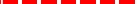 Текущий,Текущий,«Единое окно доступа к образовательным ресурсам»-http://windows.edu/ru«Единая коллекция цифровых образовательных ресурсов» - http://school-collektion.edu/ru«Федеральный	центр информационных образовательных		ресурсов»	- http://fcior.edu.ru, http://eor.edu.ruКаталог образовательных ресурсов сети Интернет для школыhttp://katalog.iot.ru/Библиотека материалов для начальной школыhttp://www.nachalka.com/bibliotekaMеtodkabinet.eu: информационно-методический кабинетhttp://www.metodkabinet.eu/Каталог      образовательных      ресурсов       сети«Интернет» http://catalog.iot.ruРоссийский	образовательный портал  http://www.school.edu.ru       		Портал «Российское образование http://www.edu.ru3.5.Строчная заглавная буквы Х, х (с.15-16)Строчная и заглавная буквы Х, х. (с.16-17)Строчная и заглавная буквы Х, х. (с.17-18)Строчная буква ю. (с.19)Заглавная буква Ю. (с.20-21)Заглавная буква Ю. (с.20-21)Строчная буква  ц (с.22)730.1101.1202.1205.1206.1207.1208.12Совместный анализ текста на наличие в нём слов с буквосо четаниями жи, ши, ча, ща,	чу,щу.Упражнение:выписывание		из текста	словс буквосочетания ми ча, ща, чу, щу, жи, ши.Упражнение:	запись предложения, составленного		изнабора		слов,	с правильным оформлением	начала и конца предложе ния, с	соблюдением пробелов		между словами.Комментиров анная			запись предложений		с обязательным объяснением случаев употребления заглавной буквы.Игра«Кто больше»: подбор и	запись	имёнсобственных		на заданную	букву.устный,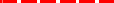 устный,«Единое окно доступа к образовательным ресурсам»-http://windows.edu/ru«Единая коллекция цифровых образовательных ресурсов» - http://school-collektion.edu/ru«Федеральный	центр информационных образовательных		ресурсов»	- http://fcior.edu.ru, http://eor.edu.ruКаталог образовательных ресурсов сети Интернет для школыhttp://katalog.iot.ru/Библиотека материалов для начальной школыhttp://www.nachalka.com/bibliotekaMеtodkabinet.eu: информационно-методический кабинетhttp://www.metodkabinet.eu/Каталог      образовательных      ресурсов       сети«Интернет» http://catalog.iot.ruРоссийский	образовательный портал  http://www.school.edu.ru       		Портал «Российское образование http://www.edu.ru3.5.Строчная заглавная буквы Х, х (с.15-16)Строчная и заглавная буквы Х, х. (с.16-17)Строчная и заглавная буквы Х, х. (с.17-18)Строчная буква ю. (с.19)Заглавная буква Ю. (с.20-21)Заглавная буква Ю. (с.20-21)Строчная буква  ц (с.22)730.1101.1202.1205.1206.1207.1208.12Совместный анализ текста на наличие в нём слов с буквосо четаниями жи, ши, ча, ща,	чу,щу.Упражнение:выписывание		из текста	словс буквосочетания ми ча, ща, чу, щу, жи, ши.Упражнение:	запись предложения, составленного		изнабора		слов,	с правильным оформлением	начала и конца предложе ния, с	соблюдением пробелов		между словами.Комментиров анная			запись предложений		с обязательным объяснением случаев употребления заглавной буквы.Игра«Кто больше»: подбор и	запись	имёнсобственных		на заданную	букву.письме письме  н«Единое окно доступа к образовательным ресурсам»-http://windows.edu/ru«Единая коллекция цифровых образовательных ресурсов» - http://school-collektion.edu/ru«Федеральный	центр информационных образовательных		ресурсов»	- http://fcior.edu.ru, http://eor.edu.ruКаталог образовательных ресурсов сети Интернет для школыhttp://katalog.iot.ru/Библиотека материалов для начальной школыhttp://www.nachalka.com/bibliotekaMеtodkabinet.eu: информационно-методический кабинетhttp://www.metodkabinet.eu/Каталог      образовательных      ресурсов       сети«Интернет» http://catalog.iot.ruРоссийский	образовательный портал  http://www.school.edu.ru       		Портал «Российское образование http://www.edu.ru3.5.Строчная заглавная буквы Х, х (с.15-16)Строчная и заглавная буквы Х, х. (с.16-17)Строчная и заглавная буквы Х, х. (с.17-18)Строчная буква ю. (с.19)Заглавная буква Ю. (с.20-21)Заглавная буква Ю. (с.20-21)Строчная буква  ц (с.22)730.1101.1202.1205.1206.1207.1208.12Совместный анализ текста на наличие в нём слов с буквосо четаниями жи, ши, ча, ща,	чу,щу.Упражнение:выписывание		из текста	словс буквосочетания ми ча, ща, чу, щу, жи, ши.Упражнение:	запись предложения, составленного		изнабора		слов,	с правильным оформлением	начала и конца предложе ния, с	соблюдением пробелов		между словами.Комментиров анная			запись предложений		с обязательным объяснением случаев употребления заглавной буквы.Игра«Кто больше»: подбор и	запись	имёнсобственных		на заданную	букву.ый«Единое окно доступа к образовательным ресурсам»-http://windows.edu/ru«Единая коллекция цифровых образовательных ресурсов» - http://school-collektion.edu/ru«Федеральный	центр информационных образовательных		ресурсов»	- http://fcior.edu.ru, http://eor.edu.ruКаталог образовательных ресурсов сети Интернет для школыhttp://katalog.iot.ru/Библиотека материалов для начальной школыhttp://www.nachalka.com/bibliotekaMеtodkabinet.eu: информационно-методический кабинетhttp://www.metodkabinet.eu/Каталог      образовательных      ресурсов       сети«Интернет» http://catalog.iot.ruРоссийский	образовательный портал  http://www.school.edu.ru       		Портал «Российское образование http://www.edu.ru3.5.Строчная заглавная буквы Х, х (с.15-16)Строчная и заглавная буквы Х, х. (с.16-17)Строчная и заглавная буквы Х, х. (с.17-18)Строчная буква ю. (с.19)Заглавная буква Ю. (с.20-21)Заглавная буква Ю. (с.20-21)Строчная буква  ц (с.22)730.1101.1202.1205.1206.1207.1208.12Совместный анализ текста на наличие в нём слов с буквосо четаниями жи, ши, ча, ща,	чу,щу.Упражнение:выписывание		из текста	словс буквосочетания ми ча, ща, чу, щу, жи, ши.Упражнение:	запись предложения, составленного		изнабора		слов,	с правильным оформлением	начала и конца предложе ния, с	соблюдением пробелов		между словами.Комментиров анная			запись предложений		с обязательным объяснением случаев употребления заглавной буквы.Игра«Кто больше»: подбор и	запись	имёнсобственных		на заданную	букву.«Единое окно доступа к образовательным ресурсам»-http://windows.edu/ru«Единая коллекция цифровых образовательных ресурсов» - http://school-collektion.edu/ru«Федеральный	центр информационных образовательных		ресурсов»	- http://fcior.edu.ru, http://eor.edu.ruКаталог образовательных ресурсов сети Интернет для школыhttp://katalog.iot.ru/Библиотека материалов для начальной школыhttp://www.nachalka.com/bibliotekaMеtodkabinet.eu: информационно-методический кабинетhttp://www.metodkabinet.eu/Каталог      образовательных      ресурсов       сети«Интернет» http://catalog.iot.ruРоссийский	образовательный портал  http://www.school.edu.ru       		Портал «Российское образование http://www.edu.ru3.6.Заглавная буква Ц. (с.23-24)Строчная буква  э (с.25)Строчная и заглавная буквы Э, э. (с.26)Строчная и заглавная буквы Э, э. (с.26)Строчная буква щ. (с.27)Письмо слогов и слов с буквой щ. (с.28)Заглавная буква Щ. (с.29) 709.1212.1213.1214.1215.1216.1219.12Совместный анализ текста на наличие в нём слов с буквосо четаниями жи, ши, ча, ща,	чу,щу.Упражнение:выписывание		из текста	словс буквосочетания ми ча, ща, чу, щу, жи, ши.Упражнение:	запись предложения, составленного		изнабора		слов,	с правильным оформлением	начала и конца предложе ния, с	соблюдением пробелов		между словами.Комментиров анная			запись предложений		с обязательным объяснением случаев употребления заглавной буквы.Игра«Кто больше»: подбор и	запись	имёнсобственных		на заданную	букву.«Единое окно доступа к образовательным ресурсам»-http://windows.edu/ru«Единая коллекция цифровых образовательных ресурсов» - http://school-collektion.edu/ru«Федеральный	центр информационных образовательных		ресурсов»	- http://fcior.edu.ru, http://eor.edu.ruКаталог образовательных ресурсов сети Интернет для школыhttp://katalog.iot.ru/Библиотека материалов для начальной школыhttp://www.nachalka.com/bibliotekaMеtodkabinet.eu: информационно-методический кабинетhttp://www.metodkabinet.eu/Каталог      образовательных      ресурсов       сети«Интернет» http://catalog.iot.ruРоссийский	образовательный портал  http://www.school.edu.ru       		Портал «Российское образование http://www.edu.ru3.6.Заглавная буква Ц. (с.23-24)Строчная буква  э (с.25)Строчная и заглавная буквы Э, э. (с.26)Строчная и заглавная буквы Э, э. (с.26)Строчная буква щ. (с.27)Письмо слогов и слов с буквой щ. (с.28)Заглавная буква Щ. (с.29) 709.1212.1213.1214.1215.1216.1219.12Совместный анализ текста на наличие в нём слов с буквосо четаниями жи, ши, ча, ща,	чу,щу.Упражнение:выписывание		из текста	словс буквосочетания ми ча, ща, чу, щу, жи, ши.Упражнение:	запись предложения, составленного		изнабора		слов,	с правильным оформлением	начала и конца предложе ния, с	соблюдением пробелов		между словами.Комментиров анная			запись предложений		с обязательным объяснением случаев употребления заглавной буквы.Игра«Кто больше»: подбор и	запись	имёнсобственных		на заданную	букву.Текущий,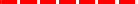 Текущий,Текущий,«Единое окно доступа к образовательным ресурсам»-http://windows.edu/ru«Единая коллекция цифровых образовательных ресурсов» - http://school-collektion.edu/ru«Федеральный	центр информационных образовательных		ресурсов»	- http://fcior.edu.ru, http://eor.edu.ruКаталог образовательных ресурсов сети Интернет для школыhttp://katalog.iot.ru/Библиотека материалов для начальной школыhttp://www.nachalka.com/bibliotekaMеtodkabinet.eu: информационно-методический кабинетhttp://www.metodkabinet.eu/Каталог      образовательных      ресурсов       сети«Интернет» http://catalog.iot.ruРоссийский	образовательный портал  http://www.school.edu.ru       		Портал «Российское образование http://www.edu.ru3.6.Заглавная буква Ц. (с.23-24)Строчная буква  э (с.25)Строчная и заглавная буквы Э, э. (с.26)Строчная и заглавная буквы Э, э. (с.26)Строчная буква щ. (с.27)Письмо слогов и слов с буквой щ. (с.28)Заглавная буква Щ. (с.29) 709.1212.1213.1214.1215.1216.1219.12Совместный анализ текста на наличие в нём слов с буквосо четаниями жи, ши, ча, ща,	чу,щу.Упражнение:выписывание		из текста	словс буквосочетания ми ча, ща, чу, щу, жи, ши.Упражнение:	запись предложения, составленного		изнабора		слов,	с правильным оформлением	начала и конца предложе ния, с	соблюдением пробелов		между словами.Комментиров анная			запись предложений		с обязательным объяснением случаев употребления заглавной буквы.Игра«Кто больше»: подбор и	запись	имёнсобственных		на заданную	букву.устный,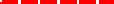 устный,«Единое окно доступа к образовательным ресурсам»-http://windows.edu/ru«Единая коллекция цифровых образовательных ресурсов» - http://school-collektion.edu/ru«Федеральный	центр информационных образовательных		ресурсов»	- http://fcior.edu.ru, http://eor.edu.ruКаталог образовательных ресурсов сети Интернет для школыhttp://katalog.iot.ru/Библиотека материалов для начальной школыhttp://www.nachalka.com/bibliotekaMеtodkabinet.eu: информационно-методический кабинетhttp://www.metodkabinet.eu/Каталог      образовательных      ресурсов       сети«Интернет» http://catalog.iot.ruРоссийский	образовательный портал  http://www.school.edu.ru       		Портал «Российское образование http://www.edu.ru3.6.Заглавная буква Ц. (с.23-24)Строчная буква  э (с.25)Строчная и заглавная буквы Э, э. (с.26)Строчная и заглавная буквы Э, э. (с.26)Строчная буква щ. (с.27)Письмо слогов и слов с буквой щ. (с.28)Заглавная буква Щ. (с.29) 709.1212.1213.1214.1215.1216.1219.12Совместный анализ текста на наличие в нём слов с буквосо четаниями жи, ши, ча, ща,	чу,щу.Упражнение:выписывание		из текста	словс буквосочетания ми ча, ща, чу, щу, жи, ши.Упражнение:	запись предложения, составленного		изнабора		слов,	с правильным оформлением	начала и конца предложе ния, с	соблюдением пробелов		между словами.Комментиров анная			запись предложений		с обязательным объяснением случаев употребления заглавной буквы.Игра«Кто больше»: подбор и	запись	имёнсобственных		на заданную	букву.письме 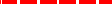 письме  н«Единое окно доступа к образовательным ресурсам»-http://windows.edu/ru«Единая коллекция цифровых образовательных ресурсов» - http://school-collektion.edu/ru«Федеральный	центр информационных образовательных		ресурсов»	- http://fcior.edu.ru, http://eor.edu.ruКаталог образовательных ресурсов сети Интернет для школыhttp://katalog.iot.ru/Библиотека материалов для начальной школыhttp://www.nachalka.com/bibliotekaMеtodkabinet.eu: информационно-методический кабинетhttp://www.metodkabinet.eu/Каталог      образовательных      ресурсов       сети«Интернет» http://catalog.iot.ruРоссийский	образовательный портал  http://www.school.edu.ru       		Портал «Российское образование http://www.edu.ru3.6.Заглавная буква Ц. (с.23-24)Строчная буква  э (с.25)Строчная и заглавная буквы Э, э. (с.26)Строчная и заглавная буквы Э, э. (с.26)Строчная буква щ. (с.27)Письмо слогов и слов с буквой щ. (с.28)Заглавная буква Щ. (с.29) 709.1212.1213.1214.1215.1216.1219.12Совместный анализ текста на наличие в нём слов с буквосо четаниями жи, ши, ча, ща,	чу,щу.Упражнение:выписывание		из текста	словс буквосочетания ми ча, ща, чу, щу, жи, ши.Упражнение:	запись предложения, составленного		изнабора		слов,	с правильным оформлением	начала и конца предложе ния, с	соблюдением пробелов		между словами.Комментиров анная			запись предложений		с обязательным объяснением случаев употребления заглавной буквы.Игра«Кто больше»: подбор и	запись	имёнсобственных		на заданную	букву.ыйыйыйыйый«Единое окно доступа к образовательным ресурсам»-http://windows.edu/ru«Единая коллекция цифровых образовательных ресурсов» - http://school-collektion.edu/ru«Федеральный	центр информационных образовательных		ресурсов»	- http://fcior.edu.ru, http://eor.edu.ruКаталог образовательных ресурсов сети Интернет для школыhttp://katalog.iot.ru/Библиотека материалов для начальной школыhttp://www.nachalka.com/bibliotekaMеtodkabinet.eu: информационно-методический кабинетhttp://www.metodkabinet.eu/Каталог      образовательных      ресурсов       сети«Интернет» http://catalog.iot.ruРоссийский	образовательный портал  http://www.school.edu.ru       		Портал «Российское образование http://www.edu.ru3.7.Заглавная буква Щ. (с.29)Письмо изученных букв, слогов. (в доп. тетр.)Строчная буква ф. (с.30)Заглавная буква Ф (с.31)Строчные буквы ь, ъ. (с.32)Строчные буквы ь, ъ. (в доп. тетр.)Русский алфавит. Контрольное списывание. (в                                                                                                   доп. тетр.)720.1221.1222.1223.1226.1227.1228.12Совместный анализ текста на наличие в нём слов с буквосо четаниями жи, ши, ча, ща,	чу,щу.Упражнение:выписывание		из текста	словс буквосочетания ми ча, ща, чу, щу, жи, ши.Упражнение:	запись предложения, составленного		изнабора		слов,	с правильным оформлением	начала и конца предложе ния, с	соблюдением пробелов		между словами.Комментиров анная			запись предложений		с обязательным объяснением случаев употребления заглавной буквы.Игра«Кто больше»: подбор и	запись	имёнсобственных		на заданную	букву.«Единое окно доступа к образовательным ресурсам»-http://windows.edu/ru«Единая коллекция цифровых образовательных ресурсов» - http://school-collektion.edu/ru«Федеральный	центр информационных образовательных		ресурсов»	- http://fcior.edu.ru, http://eor.edu.ruКаталог образовательных ресурсов сети Интернет для школыhttp://katalog.iot.ru/Библиотека материалов для начальной школыhttp://www.nachalka.com/bibliotekaMеtodkabinet.eu: информационно-методический кабинетhttp://www.metodkabinet.eu/Каталог      образовательных      ресурсов       сети«Интернет» http://catalog.iot.ruРоссийский	образовательный портал  http://www.school.edu.ru       		Портал «Российское образование http://www.edu.ru3.7.Заглавная буква Щ. (с.29)Письмо изученных букв, слогов. (в доп. тетр.)Строчная буква ф. (с.30)Заглавная буква Ф (с.31)Строчные буквы ь, ъ. (с.32)Строчные буквы ь, ъ. (в доп. тетр.)Русский алфавит. Контрольное списывание. (в                                                                                                   доп. тетр.)720.1221.1222.1223.1226.1227.1228.12Совместный анализ текста на наличие в нём слов с буквосо четаниями жи, ши, ча, ща,	чу,щу.Упражнение:выписывание		из текста	словс буквосочетания ми ча, ща, чу, щу, жи, ши.Упражнение:	запись предложения, составленного		изнабора		слов,	с правильным оформлением	начала и конца предложе ния, с	соблюдением пробелов		между словами.Комментиров анная			запись предложений		с обязательным объяснением случаев употребления заглавной буквы.Игра«Кто больше»: подбор и	запись	имёнсобственных		на заданную	букву.Текущий,Текущий,Текущий,«Единое окно доступа к образовательным ресурсам»-http://windows.edu/ru«Единая коллекция цифровых образовательных ресурсов» - http://school-collektion.edu/ru«Федеральный	центр информационных образовательных		ресурсов»	- http://fcior.edu.ru, http://eor.edu.ruКаталог образовательных ресурсов сети Интернет для школыhttp://katalog.iot.ru/Библиотека материалов для начальной школыhttp://www.nachalka.com/bibliotekaMеtodkabinet.eu: информационно-методический кабинетhttp://www.metodkabinet.eu/Каталог      образовательных      ресурсов       сети«Интернет» http://catalog.iot.ruРоссийский	образовательный портал  http://www.school.edu.ru       		Портал «Российское образование http://www.edu.ru3.7.Заглавная буква Щ. (с.29)Письмо изученных букв, слогов. (в доп. тетр.)Строчная буква ф. (с.30)Заглавная буква Ф (с.31)Строчные буквы ь, ъ. (с.32)Строчные буквы ь, ъ. (в доп. тетр.)Русский алфавит. Контрольное списывание. (в                                                                                                   доп. тетр.)720.1221.1222.1223.1226.1227.1228.12Совместный анализ текста на наличие в нём слов с буквосо четаниями жи, ши, ча, ща,	чу,щу.Упражнение:выписывание		из текста	словс буквосочетания ми ча, ща, чу, щу, жи, ши.Упражнение:	запись предложения, составленного		изнабора		слов,	с правильным оформлением	начала и конца предложе ния, с	соблюдением пробелов		между словами.Комментиров анная			запись предложений		с обязательным объяснением случаев употребления заглавной буквы.Игра«Кто больше»: подбор и	запись	имёнсобственных		на заданную	букву.устный,устный,«Единое окно доступа к образовательным ресурсам»-http://windows.edu/ru«Единая коллекция цифровых образовательных ресурсов» - http://school-collektion.edu/ru«Федеральный	центр информационных образовательных		ресурсов»	- http://fcior.edu.ru, http://eor.edu.ruКаталог образовательных ресурсов сети Интернет для школыhttp://katalog.iot.ru/Библиотека материалов для начальной школыhttp://www.nachalka.com/bibliotekaMеtodkabinet.eu: информационно-методический кабинетhttp://www.metodkabinet.eu/Каталог      образовательных      ресурсов       сети«Интернет» http://catalog.iot.ruРоссийский	образовательный портал  http://www.school.edu.ru       		Портал «Российское образование http://www.edu.ru3.7.Заглавная буква Щ. (с.29)Письмо изученных букв, слогов. (в доп. тетр.)Строчная буква ф. (с.30)Заглавная буква Ф (с.31)Строчные буквы ь, ъ. (с.32)Строчные буквы ь, ъ. (в доп. тетр.)Русский алфавит. Контрольное списывание. (в                                                                                                   доп. тетр.)720.1221.1222.1223.1226.1227.1228.12Совместный анализ текста на наличие в нём слов с буквосо четаниями жи, ши, ча, ща,	чу,щу.Упражнение:выписывание		из текста	словс буквосочетания ми ча, ща, чу, щу, жи, ши.Упражнение:	запись предложения, составленного		изнабора		слов,	с правильным оформлением	начала и конца предложе ния, с	соблюдением пробелов		между словами.Комментиров анная			запись предложений		с обязательным объяснением случаев употребления заглавной буквы.Игра«Кто больше»: подбор и	запись	имёнсобственных		на заданную	букву.письме письме  н«Единое окно доступа к образовательным ресурсам»-http://windows.edu/ru«Единая коллекция цифровых образовательных ресурсов» - http://school-collektion.edu/ru«Федеральный	центр информационных образовательных		ресурсов»	- http://fcior.edu.ru, http://eor.edu.ruКаталог образовательных ресурсов сети Интернет для школыhttp://katalog.iot.ru/Библиотека материалов для начальной школыhttp://www.nachalka.com/bibliotekaMеtodkabinet.eu: информационно-методический кабинетhttp://www.metodkabinet.eu/Каталог      образовательных      ресурсов       сети«Интернет» http://catalog.iot.ruРоссийский	образовательный портал  http://www.school.edu.ru       		Портал «Российское образование http://www.edu.ru3.7.Заглавная буква Щ. (с.29)Письмо изученных букв, слогов. (в доп. тетр.)Строчная буква ф. (с.30)Заглавная буква Ф (с.31)Строчные буквы ь, ъ. (с.32)Строчные буквы ь, ъ. (в доп. тетр.)Русский алфавит. Контрольное списывание. (в                                                                                                   доп. тетр.)720.1221.1222.1223.1226.1227.1228.12Совместный анализ текста на наличие в нём слов с буквосо четаниями жи, ши, ча, ща,	чу,щу.Упражнение:выписывание		из текста	словс буквосочетания ми ча, ща, чу, щу, жи, ши.Упражнение:	запись предложения, составленного		изнабора		слов,	с правильным оформлением	начала и конца предложе ния, с	соблюдением пробелов		между словами.Комментиров анная			запись предложений		с обязательным объяснением случаев употребления заглавной буквы.Игра«Кто больше»: подбор и	запись	имёнсобственных		на заданную	букву.ый«Единое окно доступа к образовательным ресурсам»-http://windows.edu/ru«Единая коллекция цифровых образовательных ресурсов» - http://school-collektion.edu/ru«Федеральный	центр информационных образовательных		ресурсов»	- http://fcior.edu.ru, http://eor.edu.ruКаталог образовательных ресурсов сети Интернет для школыhttp://katalog.iot.ru/Библиотека материалов для начальной школыhttp://www.nachalka.com/bibliotekaMеtodkabinet.eu: информационно-методический кабинетhttp://www.metodkabinet.eu/Каталог      образовательных      ресурсов       сети«Интернет» http://catalog.iot.ruРоссийский	образовательный портал  http://www.school.edu.ru       		Портал «Российское образование http://www.edu.ru3.7.Заглавная буква Щ. (с.29)Письмо изученных букв, слогов. (в доп. тетр.)Строчная буква ф. (с.30)Заглавная буква Ф (с.31)Строчные буквы ь, ъ. (с.32)Строчные буквы ь, ъ. (в доп. тетр.)Русский алфавит. Контрольное списывание. (в                                                                                                   доп. тетр.)720.1221.1222.1223.1226.1227.1228.12Совместный анализ текста на наличие в нём слов с буквосо четаниями жи, ши, ча, ща,	чу,щу.Упражнение:выписывание		из текста	словс буквосочетания ми ча, ща, чу, щу, жи, ши.Упражнение:	запись предложения, составленного		изнабора		слов,	с правильным оформлением	начала и конца предложе ния, с	соблюдением пробелов		между словами.Комментиров анная			запись предложений		с обязательным объяснением случаев употребления заглавной буквы.Игра«Кто больше»: подбор и	запись	имёнсобственных		на заданную	букву.«Единое окно доступа к образовательным ресурсам»-http://windows.edu/ru«Единая коллекция цифровых образовательных ресурсов» - http://school-collektion.edu/ru«Федеральный	центр информационных образовательных		ресурсов»	- http://fcior.edu.ru, http://eor.edu.ruКаталог образовательных ресурсов сети Интернет для школыhttp://katalog.iot.ru/Библиотека материалов для начальной школыhttp://www.nachalka.com/bibliotekaMеtodkabinet.eu: информационно-методический кабинетhttp://www.metodkabinet.eu/Каталог      образовательных      ресурсов       сети«Интернет» http://catalog.iot.ruРоссийский	образовательный портал  http://www.school.edu.ru       		Портал «Российское образование http://www.edu.ru3.8.Оформление предложений.Слова, обозначающие предмет.Слова, обозначающие  действие предмета.Слова, обозначающие  признаки предмета.Слова, обозначающие  действия предмета.Предлоги.Местоимения.729.1209.01.10.0111.0112.0113.0116.01Совместный анализ текста на наличие в нём слов с буквосо четаниями жи, ши, ча, ща,	чу,щу.Упражнение:выписывание		из текста	словс буквосочетания ми ча, ща, чу, щу, жи, ши.Упражнение:	запись предложения, составленного		изнабора		слов,	с правильным оформлением	начала и конца предложе ния, с	соблюдением пробелов		между словами.Комментиров анная			запись предложений		с обязательным объяснением случаев употребления заглавной буквы.Игра«Кто больше»: подбор и	запись	имёнсобственных		на заданную	букву.«Единое окно доступа к образовательным ресурсам»-http://windows.edu/ru«Единая коллекция цифровых образовательных ресурсов» - http://school-collektion.edu/ru«Федеральный	центр информационных образовательных		ресурсов»	- http://fcior.edu.ru, http://eor.edu.ruКаталог образовательных ресурсов сети Интернет для школыhttp://katalog.iot.ru/Библиотека материалов для начальной школыhttp://www.nachalka.com/bibliotekaMеtodkabinet.eu: информационно-методический кабинетhttp://www.metodkabinet.eu/Каталог      образовательных      ресурсов       сети«Интернет» http://catalog.iot.ruРоссийский	образовательный портал  http://www.school.edu.ru       		Портал «Российское образование http://www.edu.ru3.8.Оформление предложений.Слова, обозначающие предмет.Слова, обозначающие  действие предмета.Слова, обозначающие  признаки предмета.Слова, обозначающие  действия предмета.Предлоги.Местоимения.729.1209.01.10.0111.0112.0113.0116.01Совместный анализ текста на наличие в нём слов с буквосо четаниями жи, ши, ча, ща,	чу,щу.Упражнение:выписывание		из текста	словс буквосочетания ми ча, ща, чу, щу, жи, ши.Упражнение:	запись предложения, составленного		изнабора		слов,	с правильным оформлением	начала и конца предложе ния, с	соблюдением пробелов		между словами.Комментиров анная			запись предложений		с обязательным объяснением случаев употребления заглавной буквы.Игра«Кто больше»: подбор и	запись	имёнсобственных		на заданную	букву.Текущий,Текущий,Текущий,«Единое окно доступа к образовательным ресурсам»-http://windows.edu/ru«Единая коллекция цифровых образовательных ресурсов» - http://school-collektion.edu/ru«Федеральный	центр информационных образовательных		ресурсов»	- http://fcior.edu.ru, http://eor.edu.ruКаталог образовательных ресурсов сети Интернет для школыhttp://katalog.iot.ru/Библиотека материалов для начальной школыhttp://www.nachalka.com/bibliotekaMеtodkabinet.eu: информационно-методический кабинетhttp://www.metodkabinet.eu/Каталог      образовательных      ресурсов       сети«Интернет» http://catalog.iot.ruРоссийский	образовательный портал  http://www.school.edu.ru       		Портал «Российское образование http://www.edu.ru3.8.Оформление предложений.Слова, обозначающие предмет.Слова, обозначающие  действие предмета.Слова, обозначающие  признаки предмета.Слова, обозначающие  действия предмета.Предлоги.Местоимения.729.1209.01.10.0111.0112.0113.0116.01Совместный анализ текста на наличие в нём слов с буквосо четаниями жи, ши, ча, ща,	чу,щу.Упражнение:выписывание		из текста	словс буквосочетания ми ча, ща, чу, щу, жи, ши.Упражнение:	запись предложения, составленного		изнабора		слов,	с правильным оформлением	начала и конца предложе ния, с	соблюдением пробелов		между словами.Комментиров анная			запись предложений		с обязательным объяснением случаев употребления заглавной буквы.Игра«Кто больше»: подбор и	запись	имёнсобственных		на заданную	букву.устный,устный,«Единое окно доступа к образовательным ресурсам»-http://windows.edu/ru«Единая коллекция цифровых образовательных ресурсов» - http://school-collektion.edu/ru«Федеральный	центр информационных образовательных		ресурсов»	- http://fcior.edu.ru, http://eor.edu.ruКаталог образовательных ресурсов сети Интернет для школыhttp://katalog.iot.ru/Библиотека материалов для начальной школыhttp://www.nachalka.com/bibliotekaMеtodkabinet.eu: информационно-методический кабинетhttp://www.metodkabinet.eu/Каталог      образовательных      ресурсов       сети«Интернет» http://catalog.iot.ruРоссийский	образовательный портал  http://www.school.edu.ru       		Портал «Российское образование http://www.edu.ru3.8.Оформление предложений.Слова, обозначающие предмет.Слова, обозначающие  действие предмета.Слова, обозначающие  признаки предмета.Слова, обозначающие  действия предмета.Предлоги.Местоимения.729.1209.01.10.0111.0112.0113.0116.01Совместный анализ текста на наличие в нём слов с буквосо четаниями жи, ши, ча, ща,	чу,щу.Упражнение:выписывание		из текста	словс буквосочетания ми ча, ща, чу, щу, жи, ши.Упражнение:	запись предложения, составленного		изнабора		слов,	с правильным оформлением	начала и конца предложе ния, с	соблюдением пробелов		между словами.Комментиров анная			запись предложений		с обязательным объяснением случаев употребления заглавной буквы.Игра«Кто больше»: подбор и	запись	имёнсобственных		на заданную	букву.письме письме  н«Единое окно доступа к образовательным ресурсам»-http://windows.edu/ru«Единая коллекция цифровых образовательных ресурсов» - http://school-collektion.edu/ru«Федеральный	центр информационных образовательных		ресурсов»	- http://fcior.edu.ru, http://eor.edu.ruКаталог образовательных ресурсов сети Интернет для школыhttp://katalog.iot.ru/Библиотека материалов для начальной школыhttp://www.nachalka.com/bibliotekaMеtodkabinet.eu: информационно-методический кабинетhttp://www.metodkabinet.eu/Каталог      образовательных      ресурсов       сети«Интернет» http://catalog.iot.ruРоссийский	образовательный портал  http://www.school.edu.ru       		Портал «Российское образование http://www.edu.ru3.8.Оформление предложений.Слова, обозначающие предмет.Слова, обозначающие  действие предмета.Слова, обозначающие  признаки предмета.Слова, обозначающие  действия предмета.Предлоги.Местоимения.729.1209.01.10.0111.0112.0113.0116.01Совместный анализ текста на наличие в нём слов с буквосо четаниями жи, ши, ча, ща,	чу,щу.Упражнение:выписывание		из текста	словс буквосочетания ми ча, ща, чу, щу, жи, ши.Упражнение:	запись предложения, составленного		изнабора		слов,	с правильным оформлением	начала и конца предложе ния, с	соблюдением пробелов		между словами.Комментиров анная			запись предложений		с обязательным объяснением случаев употребления заглавной буквы.Игра«Кто больше»: подбор и	запись	имёнсобственных		на заданную	букву.ый«Единое окно доступа к образовательным ресурсам»-http://windows.edu/ru«Единая коллекция цифровых образовательных ресурсов» - http://school-collektion.edu/ru«Федеральный	центр информационных образовательных		ресурсов»	- http://fcior.edu.ru, http://eor.edu.ruКаталог образовательных ресурсов сети Интернет для школыhttp://katalog.iot.ru/Библиотека материалов для начальной школыhttp://www.nachalka.com/bibliotekaMеtodkabinet.eu: информационно-методический кабинетhttp://www.metodkabinet.eu/Каталог      образовательных      ресурсов       сети«Интернет» http://catalog.iot.ruРоссийский	образовательный портал  http://www.school.edu.ru       		Портал «Российское образование http://www.edu.ru3.8.Оформление предложений.Слова, обозначающие предмет.Слова, обозначающие  действие предмета.Слова, обозначающие  признаки предмета.Слова, обозначающие  действия предмета.Предлоги.Местоимения.729.1209.01.10.0111.0112.0113.0116.01Совместный анализ текста на наличие в нём слов с буквосо четаниями жи, ши, ча, ща,	чу,щу.Упражнение:выписывание		из текста	словс буквосочетания ми ча, ща, чу, щу, жи, ши.Упражнение:	запись предложения, составленного		изнабора		слов,	с правильным оформлением	начала и конца предложе ния, с	соблюдением пробелов		между словами.Комментиров анная			запись предложений		с обязательным объяснением случаев употребления заглавной буквы.Игра«Кто больше»: подбор и	запись	имёнсобственных		на заданную	букву.«Единое окно доступа к образовательным ресурсам»-http://windows.edu/ru«Единая коллекция цифровых образовательных ресурсов» - http://school-collektion.edu/ru«Федеральный	центр информационных образовательных		ресурсов»	- http://fcior.edu.ru, http://eor.edu.ruКаталог образовательных ресурсов сети Интернет для школыhttp://katalog.iot.ru/Библиотека материалов для начальной школыhttp://www.nachalka.com/bibliotekaMеtodkabinet.eu: информационно-методический кабинетhttp://www.metodkabinet.eu/Каталог      образовательных      ресурсов       сети«Интернет» http://catalog.iot.ruРоссийский	образовательный портал  http://www.school.edu.ru       		Портал «Российское образование http://www.edu.ruПрактическая работа: списывание и запись под	диктовку с применением изученных правил3.9.Обучающий диктант.Безударные гласные в корне слова.Звонкие и глухие согласные в корне слова.Правописание жи-ши.Правописание ча-ща.Правописание чу-щуПравописание чк,чн,щн.717.0118.0119.0120.0123.0124.0125.01Практическая работа: списывание и запись под	диктовку с применением изученных правил3.9.Обучающий диктант.Безударные гласные в корне слова.Звонкие и глухие согласные в корне слова.Правописание жи-ши.Правописание ча-ща.Правописание чу-щуПравописание чк,чн,щн.717.0118.0119.0120.0123.0124.0125.01Практическая работа: списывание и запись под	диктовку с применением изученных правилТекущий,Текущий,Текущий,3.9.Обучающий диктант.Безударные гласные в корне слова.Звонкие и глухие согласные в корне слова.Правописание жи-ши.Правописание ча-ща.Правописание чу-щуПравописание чк,чн,щн.717.0118.0119.0120.0123.0124.0125.01Практическая работа: списывание и запись под	диктовку с применением изученных правилустный,устный,3.9.Обучающий диктант.Безударные гласные в корне слова.Звонкие и глухие согласные в корне слова.Правописание жи-ши.Правописание ча-ща.Правописание чу-щуПравописание чк,чн,щн.717.0118.0119.0120.0123.0124.0125.01Практическая работа: списывание и запись под	диктовку с применением изученных правилписьме письме  н3.9.Обучающий диктант.Безударные гласные в корне слова.Звонкие и глухие согласные в корне слова.Правописание жи-ши.Правописание ча-ща.Правописание чу-щуПравописание чк,чн,щн.717.0118.0119.0120.0123.0124.0125.01Практическая работа: списывание и запись под	диктовку с применением изученных правилый3.9.Обучающий диктант.Безударные гласные в корне слова.Звонкие и глухие согласные в корне слова.Правописание жи-ши.Правописание ча-ща.Правописание чу-щуПравописание чк,чн,щн.717.0118.0119.0120.0123.0124.0125.01Практическая работа: списывание и запись под	диктовку с применением изученных правил3.10.Заглавная буква в словах.Упражнение в письме слов и предложений.Деление слов на слоги.Основа предложе-ния.Контрольное списываниеЗнакомство с  новым учебником.Виды речи: устная и письменная.726.0127.0130.0131.0101.0202.0203.02Практическая работа: списывание и запись под	диктовку с применением изученных правил3.10.Заглавная буква в словах.Упражнение в письме слов и предложений.Деление слов на слоги.Основа предложе-ния.Контрольное списываниеЗнакомство с  новым учебником.Виды речи: устная и письменная.726.0127.0130.0131.0101.0202.0203.02Практическая работа: списывание и запись под	диктовку с применением изученных правилТекущий,Текущий,Текущий,3.10.Заглавная буква в словах.Упражнение в письме слов и предложений.Деление слов на слоги.Основа предложе-ния.Контрольное списываниеЗнакомство с  новым учебником.Виды речи: устная и письменная.726.0127.0130.0131.0101.0202.0203.02Практическая работа: списывание и запись под	диктовку с применением изученных правилустный,устный,3.10.Заглавная буква в словах.Упражнение в письме слов и предложений.Деление слов на слоги.Основа предложе-ния.Контрольное списываниеЗнакомство с  новым учебником.Виды речи: устная и письменная.726.0127.0130.0131.0101.0202.0203.02Практическая работа: списывание и запись под	диктовку с применением изученных правилписьме письме н3.10.Заглавная буква в словах.Упражнение в письме слов и предложений.Деление слов на слоги.Основа предложе-ния.Контрольное списываниеЗнакомство с  новым учебником.Виды речи: устная и письменная.726.0127.0130.0131.0101.0202.0203.02Практическая работа: списывание и запись под	диктовку с применением изученных правилыйыйыйыйыйИтого по разделуИтого по разделу70СИСТЕМАТИЧЕСКИЙ КУРССИСТЕМАТИЧЕСКИЙ КУРССИСТЕМАТИЧЕСКИЙ КУРССИСТЕМАТИЧЕСКИЙ КУРССИСТЕМАТИЧЕСКИЙ КУРССИСТЕМАТИЧЕСКИЙ КУРССИСТЕМАТИЧЕСКИЙ КУРССИСТЕМАТИЧЕСКИЙ КУРССИСТЕМАТИЧЕСКИЙ КУРССИСТЕМАТИЧЕСКИЙ КУРССИСТЕМАТИЧЕСКИЙ КУРССИСТЕМАТИЧЕСКИЙ КУРССИСТЕМАТИЧЕСКИЙ КУРСРаздел 1. Общие сведения о языкеРаздел 1. Общие сведения о языкеРаздел 1. Общие сведения о языкеРаздел 1. Общие сведения о языкеРаздел 1. Общие сведения о языкеРаздел 1. Общие сведения о языкеРаздел 1. Общие сведения о языкеРаздел 1. Общие сведения о языкеРаздел 1. Общие сведения о языкеРаздел 1. Общие сведения о языкеРаздел 1. Общие сведения о языкеРаздел 1. Общие сведения о языкеРаздел 1. Общие сведения о языке1.1.Текст и предложение.113.02Рассказ учителя на тему «Язык—	средство	общения людей».Учебный		диалог«Можно ли общаться без помощиязыка?».Коллективное формулирование	вывода		о языке как основном средстве человеческого		общения. Работа с рисунками и текстом как основа анализа особенно стей	ситуаций  устного	и письменного		общения.Творческое	задание: придумать ситуацию, когда необходимо воспользоваться письменной речьюТекущий, устный,Текущий, устный,Текущий, устный,Текущий, устный,Текущий, устный,https://www.uchportal.ru/load/47-2-2 http://school-collection.edu.ru/ http://um-razum.ru/load/uchebnye_prezentacii/nachalnaja_shkola/18 http://internet.chgk.info/ http://www.vbg.ru/~kvint/im.htmИтого по разделуИтого по разделу1Раздел 2. ФонетикаРаздел 2. ФонетикаРаздел 2. ФонетикаРаздел 2. ФонетикаРаздел 2. ФонетикаРаздел 2. ФонетикаРаздел 2. ФонетикаРаздел 2. ФонетикаРаздел 2. ФонетикаРаздел 2. ФонетикаРаздел 2. ФонетикаРаздел 2. ФонетикаРаздел 2. Фонетика2.1.Текст и предложение.Диалог. Проверочная работа.214.0215.02Беседа «Что мы знаем о звуках русского языка», в ходе которой актуализируются знания, приобретённые в период обучения грамоте. Игровое упражнение «Назови звук»: ведущий кидает мяч и просит привести пример звука (гласного звука; твёрдого согласного;	мягкогосогласного;	звонкогосогласного;	глухого согласного).Игровое	упражнение«Придумай слово с заданным звуком».Дифференцированное задание:		установление основания	для			сравнения звуков.		Упражнение: характеризовать (устно) звуки по	заданным		признакам. Учебный диалог «Объясняем особенности гласных и соглас ных звуков».Игра «Отгадай звук» (определение звука по его характеристике).Упражнение: соотнесение звука (выбирая из ряда предло женных) и егокачественной характеристики. Работа в парах: группировка звуков	по	заданному основанию.Комментированное выполнение			задания: оценивание		правильности предложенной характеристики звука,	нахож		дениедопущенных	прихарактеристике	ошибок.Дидактическая	игра«Детективы», в ходе игры нужно в ряду предложенных слов находить слова с заданными характеристиками звукового составаДля учащихся https://www.uchportal.ru/load/47-2-2 http://school-collection.edu.ru/ http://um-razum.ru/load/uchebnye_prezentacii/nachalnaja_shkola/18 http://internet.chgk.info/ http://www.vbg.ru/~kvint/im.htmДетский	интеллектуальный	клуб	"Квинт"."Интеллектуальный марафон"· Музыкальный клуб http://www.realmusic.ru/ http://www.jokeclub.ru/Сайты детских писателей. http://www.mccme.ru/~dima/erunda/naoborot/index.htm - "Всё наоборот" – стихи для детей, собранные Григорием Кружковым. http://www.sf.mksat.net/vk/krapivin_index.htm - Писатель Владислав Крапивин.http://www.literatura1.narod.ru/dmitrij_emets.html - Писатель Дмитрий Емец.http://www.nikitinsky.com.ua - Детский писатель Юрий Никитинский.Электронные версии журналов.http://e-skazki.narod.ru/index.html - "Сказка для народа"- народные и авторские сказкиhttp://www.kinder.ru -	Каталог	детских	ресурсов "Kinder.Ru"http://barsuk.lenin.ru - Журнал для детей "Барсук" http://www.biblioguide.ru/ - BiblioГид: всё о детской книгеhttp://www.kostyor.ru/archives.html -	Журнал	для школьников "Костёр"http://murzilka.km.ru - Детский журнал "Мурзилка" http://vkids.km.ru/ - Детская страничка "Кирилла и Мефодия". Чат, игры, призы, информация для родителей http://www.posnayko.com/index.htm -	Журнал "Познайка". Детский игровой журнал. Конкурсы, игры и прочее. Здесь можно найти стихи и песни для детей http://www.cofe.ru/read-ka/ - "Почитай-ка" - детскийсказочный	журнал.	Сказки,	великие	сказочники, головоломки, курьезные факты из жизни ученых, конкурс литературного	творчества,  калейдоскоп	необычных сведений из мира животных и истории, рассказы о легендарных воинах разных времен и народов.Коллекции электронных образовательных ресурсов«Единое окно доступа к образовательным ресурсам»-http://windows.edu/ru«Единая   коллекция	цифровых образовательных ресурсов» - http://school-collektion.edu/ru«Федеральный	центр	информационных2.1.Текст и предложение.Диалог. Проверочная работа.214.0215.02Беседа «Что мы знаем о звуках русского языка», в ходе которой актуализируются знания, приобретённые в период обучения грамоте. Игровое упражнение «Назови звук»: ведущий кидает мяч и просит привести пример звука (гласного звука; твёрдого согласного;	мягкогосогласного;	звонкогосогласного;	глухого согласного).Игровое	упражнение«Придумай слово с заданным звуком».Дифференцированное задание:		установление основания	для			сравнения звуков.		Упражнение: характеризовать (устно) звуки по	заданным		признакам. Учебный диалог «Объясняем особенности гласных и соглас ных звуков».Игра «Отгадай звук» (определение звука по его характеристике).Упражнение: соотнесение звука (выбирая из ряда предло женных) и егокачественной характеристики. Работа в парах: группировка звуков	по	заданному основанию.Комментированное выполнение			задания: оценивание		правильности предложенной характеристики звука,	нахож		дениедопущенных	прихарактеристике	ошибок.Дидактическая	игра«Детективы», в ходе игры нужно в ряду предложенных слов находить слова с заданными характеристиками звукового составаТекущий,Текущий,Текущий,Для учащихся https://www.uchportal.ru/load/47-2-2 http://school-collection.edu.ru/ http://um-razum.ru/load/uchebnye_prezentacii/nachalnaja_shkola/18 http://internet.chgk.info/ http://www.vbg.ru/~kvint/im.htmДетский	интеллектуальный	клуб	"Квинт"."Интеллектуальный марафон"· Музыкальный клуб http://www.realmusic.ru/ http://www.jokeclub.ru/Сайты детских писателей. http://www.mccme.ru/~dima/erunda/naoborot/index.htm - "Всё наоборот" – стихи для детей, собранные Григорием Кружковым. http://www.sf.mksat.net/vk/krapivin_index.htm - Писатель Владислав Крапивин.http://www.literatura1.narod.ru/dmitrij_emets.html - Писатель Дмитрий Емец.http://www.nikitinsky.com.ua - Детский писатель Юрий Никитинский.Электронные версии журналов.http://e-skazki.narod.ru/index.html - "Сказка для народа"- народные и авторские сказкиhttp://www.kinder.ru -	Каталог	детских	ресурсов "Kinder.Ru"http://barsuk.lenin.ru - Журнал для детей "Барсук" http://www.biblioguide.ru/ - BiblioГид: всё о детской книгеhttp://www.kostyor.ru/archives.html -	Журнал	для школьников "Костёр"http://murzilka.km.ru - Детский журнал "Мурзилка" http://vkids.km.ru/ - Детская страничка "Кирилла и Мефодия". Чат, игры, призы, информация для родителей http://www.posnayko.com/index.htm -	Журнал "Познайка". Детский игровой журнал. Конкурсы, игры и прочее. Здесь можно найти стихи и песни для детей http://www.cofe.ru/read-ka/ - "Почитай-ка" - детскийсказочный	журнал.	Сказки,	великие	сказочники, головоломки, курьезные факты из жизни ученых, конкурс литературного	творчества,  калейдоскоп	необычных сведений из мира животных и истории, рассказы о легендарных воинах разных времен и народов.Коллекции электронных образовательных ресурсов«Единое окно доступа к образовательным ресурсам»-http://windows.edu/ru«Единая   коллекция	цифровых образовательных ресурсов» - http://school-collektion.edu/ru«Федеральный	центр	информационных2.1.Текст и предложение.Диалог. Проверочная работа.214.0215.02Беседа «Что мы знаем о звуках русского языка», в ходе которой актуализируются знания, приобретённые в период обучения грамоте. Игровое упражнение «Назови звук»: ведущий кидает мяч и просит привести пример звука (гласного звука; твёрдого согласного;	мягкогосогласного;	звонкогосогласного;	глухого согласного).Игровое	упражнение«Придумай слово с заданным звуком».Дифференцированное задание:		установление основания	для			сравнения звуков.		Упражнение: характеризовать (устно) звуки по	заданным		признакам. Учебный диалог «Объясняем особенности гласных и соглас ных звуков».Игра «Отгадай звук» (определение звука по его характеристике).Упражнение: соотнесение звука (выбирая из ряда предло женных) и егокачественной характеристики. Работа в парах: группировка звуков	по	заданному основанию.Комментированное выполнение			задания: оценивание		правильности предложенной характеристики звука,	нахож		дениедопущенных	прихарактеристике	ошибок.Дидактическая	игра«Детективы», в ходе игры нужно в ряду предложенных слов находить слова с заданными характеристиками звукового составаустный,письме нустный,письме нустный,письме нустный,письме нДля учащихся https://www.uchportal.ru/load/47-2-2 http://school-collection.edu.ru/ http://um-razum.ru/load/uchebnye_prezentacii/nachalnaja_shkola/18 http://internet.chgk.info/ http://www.vbg.ru/~kvint/im.htmДетский	интеллектуальный	клуб	"Квинт"."Интеллектуальный марафон"· Музыкальный клуб http://www.realmusic.ru/ http://www.jokeclub.ru/Сайты детских писателей. http://www.mccme.ru/~dima/erunda/naoborot/index.htm - "Всё наоборот" – стихи для детей, собранные Григорием Кружковым. http://www.sf.mksat.net/vk/krapivin_index.htm - Писатель Владислав Крапивин.http://www.literatura1.narod.ru/dmitrij_emets.html - Писатель Дмитрий Емец.http://www.nikitinsky.com.ua - Детский писатель Юрий Никитинский.Электронные версии журналов.http://e-skazki.narod.ru/index.html - "Сказка для народа"- народные и авторские сказкиhttp://www.kinder.ru -	Каталог	детских	ресурсов "Kinder.Ru"http://barsuk.lenin.ru - Журнал для детей "Барсук" http://www.biblioguide.ru/ - BiblioГид: всё о детской книгеhttp://www.kostyor.ru/archives.html -	Журнал	для школьников "Костёр"http://murzilka.km.ru - Детский журнал "Мурзилка" http://vkids.km.ru/ - Детская страничка "Кирилла и Мефодия". Чат, игры, призы, информация для родителей http://www.posnayko.com/index.htm -	Журнал "Познайка". Детский игровой журнал. Конкурсы, игры и прочее. Здесь можно найти стихи и песни для детей http://www.cofe.ru/read-ka/ - "Почитай-ка" - детскийсказочный	журнал.	Сказки,	великие	сказочники, головоломки, курьезные факты из жизни ученых, конкурс литературного	творчества,  калейдоскоп	необычных сведений из мира животных и истории, рассказы о легендарных воинах разных времен и народов.Коллекции электронных образовательных ресурсов«Единое окно доступа к образовательным ресурсам»-http://windows.edu/ru«Единая   коллекция	цифровых образовательных ресурсов» - http://school-collektion.edu/ru«Федеральный	центр	информационных2.1.Текст и предложение.Диалог. Проверочная работа.214.0215.02Беседа «Что мы знаем о звуках русского языка», в ходе которой актуализируются знания, приобретённые в период обучения грамоте. Игровое упражнение «Назови звук»: ведущий кидает мяч и просит привести пример звука (гласного звука; твёрдого согласного;	мягкогосогласного;	звонкогосогласного;	глухого согласного).Игровое	упражнение«Придумай слово с заданным звуком».Дифференцированное задание:		установление основания	для			сравнения звуков.		Упражнение: характеризовать (устно) звуки по	заданным		признакам. Учебный диалог «Объясняем особенности гласных и соглас ных звуков».Игра «Отгадай звук» (определение звука по его характеристике).Упражнение: соотнесение звука (выбирая из ряда предло женных) и егокачественной характеристики. Работа в парах: группировка звуков	по	заданному основанию.Комментированное выполнение			задания: оценивание		правильности предложенной характеристики звука,	нахож		дениедопущенных	прихарактеристике	ошибок.Дидактическая	игра«Детективы», в ходе игры нужно в ряду предложенных слов находить слова с заданными характеристиками звукового составаыйДля учащихся https://www.uchportal.ru/load/47-2-2 http://school-collection.edu.ru/ http://um-razum.ru/load/uchebnye_prezentacii/nachalnaja_shkola/18 http://internet.chgk.info/ http://www.vbg.ru/~kvint/im.htmДетский	интеллектуальный	клуб	"Квинт"."Интеллектуальный марафон"· Музыкальный клуб http://www.realmusic.ru/ http://www.jokeclub.ru/Сайты детских писателей. http://www.mccme.ru/~dima/erunda/naoborot/index.htm - "Всё наоборот" – стихи для детей, собранные Григорием Кружковым. http://www.sf.mksat.net/vk/krapivin_index.htm - Писатель Владислав Крапивин.http://www.literatura1.narod.ru/dmitrij_emets.html - Писатель Дмитрий Емец.http://www.nikitinsky.com.ua - Детский писатель Юрий Никитинский.Электронные версии журналов.http://e-skazki.narod.ru/index.html - "Сказка для народа"- народные и авторские сказкиhttp://www.kinder.ru -	Каталог	детских	ресурсов "Kinder.Ru"http://barsuk.lenin.ru - Журнал для детей "Барсук" http://www.biblioguide.ru/ - BiblioГид: всё о детской книгеhttp://www.kostyor.ru/archives.html -	Журнал	для школьников "Костёр"http://murzilka.km.ru - Детский журнал "Мурзилка" http://vkids.km.ru/ - Детская страничка "Кирилла и Мефодия". Чат, игры, призы, информация для родителей http://www.posnayko.com/index.htm -	Журнал "Познайка". Детский игровой журнал. Конкурсы, игры и прочее. Здесь можно найти стихи и песни для детей http://www.cofe.ru/read-ka/ - "Почитай-ка" - детскийсказочный	журнал.	Сказки,	великие	сказочники, головоломки, курьезные факты из жизни ученых, конкурс литературного	творчества,  калейдоскоп	необычных сведений из мира животных и истории, рассказы о легендарных воинах разных времен и народов.Коллекции электронных образовательных ресурсов«Единое окно доступа к образовательным ресурсам»-http://windows.edu/ru«Единая   коллекция	цифровых образовательных ресурсов» - http://school-collektion.edu/ru«Федеральный	центр	информационных2.1.Текст и предложение.Диалог. Проверочная работа.214.0215.02Беседа «Что мы знаем о звуках русского языка», в ходе которой актуализируются знания, приобретённые в период обучения грамоте. Игровое упражнение «Назови звук»: ведущий кидает мяч и просит привести пример звука (гласного звука; твёрдого согласного;	мягкогосогласного;	звонкогосогласного;	глухого согласного).Игровое	упражнение«Придумай слово с заданным звуком».Дифференцированное задание:		установление основания	для			сравнения звуков.		Упражнение: характеризовать (устно) звуки по	заданным		признакам. Учебный диалог «Объясняем особенности гласных и соглас ных звуков».Игра «Отгадай звук» (определение звука по его характеристике).Упражнение: соотнесение звука (выбирая из ряда предло женных) и егокачественной характеристики. Работа в парах: группировка звуков	по	заданному основанию.Комментированное выполнение			задания: оценивание		правильности предложенной характеристики звука,	нахож		дениедопущенных	прихарактеристике	ошибок.Дидактическая	игра«Детективы», в ходе игры нужно в ряду предложенных слов находить слова с заданными характеристиками звукового составаДля учащихся https://www.uchportal.ru/load/47-2-2 http://school-collection.edu.ru/ http://um-razum.ru/load/uchebnye_prezentacii/nachalnaja_shkola/18 http://internet.chgk.info/ http://www.vbg.ru/~kvint/im.htmДетский	интеллектуальный	клуб	"Квинт"."Интеллектуальный марафон"· Музыкальный клуб http://www.realmusic.ru/ http://www.jokeclub.ru/Сайты детских писателей. http://www.mccme.ru/~dima/erunda/naoborot/index.htm - "Всё наоборот" – стихи для детей, собранные Григорием Кружковым. http://www.sf.mksat.net/vk/krapivin_index.htm - Писатель Владислав Крапивин.http://www.literatura1.narod.ru/dmitrij_emets.html - Писатель Дмитрий Емец.http://www.nikitinsky.com.ua - Детский писатель Юрий Никитинский.Электронные версии журналов.http://e-skazki.narod.ru/index.html - "Сказка для народа"- народные и авторские сказкиhttp://www.kinder.ru -	Каталог	детских	ресурсов "Kinder.Ru"http://barsuk.lenin.ru - Журнал для детей "Барсук" http://www.biblioguide.ru/ - BiblioГид: всё о детской книгеhttp://www.kostyor.ru/archives.html -	Журнал	для школьников "Костёр"http://murzilka.km.ru - Детский журнал "Мурзилка" http://vkids.km.ru/ - Детская страничка "Кирилла и Мефодия". Чат, игры, призы, информация для родителей http://www.posnayko.com/index.htm -	Журнал "Познайка". Детский игровой журнал. Конкурсы, игры и прочее. Здесь можно найти стихи и песни для детей http://www.cofe.ru/read-ka/ - "Почитай-ка" - детскийсказочный	журнал.	Сказки,	великие	сказочники, головоломки, курьезные факты из жизни ученых, конкурс литературного	творчества,  калейдоскоп	необычных сведений из мира животных и истории, рассказы о легендарных воинах разных времен и народов.Коллекции электронных образовательных ресурсов«Единое окно доступа к образовательным ресурсам»-http://windows.edu/ru«Единая   коллекция	цифровых образовательных ресурсов» - http://school-collektion.edu/ru«Федеральный	центр	информационных2.2.Слова – названия предметов, признаков и действий.116.02Беседа «Что мы знаем о звуках русского языка», в ходе которой актуализируются знания, приобретённые в период обучения грамоте. Игровое упражнение «Назови звук»: ведущий кидает мяч и просит привести пример звука (гласного звука; твёрдого согласного;	мягкогосогласного;	звонкогосогласного;	глухого согласного).Игровое	упражнение«Придумай слово с заданным звуком».Дифференцированное задание:		установление основания	для			сравнения звуков.		Упражнение: характеризовать (устно) звуки по	заданным		признакам. Учебный диалог «Объясняем особенности гласных и соглас ных звуков».Игра «Отгадай звук» (определение звука по его характеристике).Упражнение: соотнесение звука (выбирая из ряда предло женных) и егокачественной характеристики. Работа в парах: группировка звуков	по	заданному основанию.Комментированное выполнение			задания: оценивание		правильности предложенной характеристики звука,	нахож		дениедопущенных	прихарактеристике	ошибок.Дидактическая	игра«Детективы», в ходе игры нужно в ряду предложенных слов находить слова с заданными характеристиками звукового составаДля учащихся https://www.uchportal.ru/load/47-2-2 http://school-collection.edu.ru/ http://um-razum.ru/load/uchebnye_prezentacii/nachalnaja_shkola/18 http://internet.chgk.info/ http://www.vbg.ru/~kvint/im.htmДетский	интеллектуальный	клуб	"Квинт"."Интеллектуальный марафон"· Музыкальный клуб http://www.realmusic.ru/ http://www.jokeclub.ru/Сайты детских писателей. http://www.mccme.ru/~dima/erunda/naoborot/index.htm - "Всё наоборот" – стихи для детей, собранные Григорием Кружковым. http://www.sf.mksat.net/vk/krapivin_index.htm - Писатель Владислав Крапивин.http://www.literatura1.narod.ru/dmitrij_emets.html - Писатель Дмитрий Емец.http://www.nikitinsky.com.ua - Детский писатель Юрий Никитинский.Электронные версии журналов.http://e-skazki.narod.ru/index.html - "Сказка для народа"- народные и авторские сказкиhttp://www.kinder.ru -	Каталог	детских	ресурсов "Kinder.Ru"http://barsuk.lenin.ru - Журнал для детей "Барсук" http://www.biblioguide.ru/ - BiblioГид: всё о детской книгеhttp://www.kostyor.ru/archives.html -	Журнал	для школьников "Костёр"http://murzilka.km.ru - Детский журнал "Мурзилка" http://vkids.km.ru/ - Детская страничка "Кирилла и Мефодия". Чат, игры, призы, информация для родителей http://www.posnayko.com/index.htm -	Журнал "Познайка". Детский игровой журнал. Конкурсы, игры и прочее. Здесь можно найти стихи и песни для детей http://www.cofe.ru/read-ka/ - "Почитай-ка" - детскийсказочный	журнал.	Сказки,	великие	сказочники, головоломки, курьезные факты из жизни ученых, конкурс литературного	творчества,  калейдоскоп	необычных сведений из мира животных и истории, рассказы о легендарных воинах разных времен и народов.Коллекции электронных образовательных ресурсов«Единое окно доступа к образовательным ресурсам»-http://windows.edu/ru«Единая   коллекция	цифровых образовательных ресурсов» - http://school-collektion.edu/ru«Федеральный	центр	информационных2.2.Слова – названия предметов, признаков и действий.116.02Беседа «Что мы знаем о звуках русского языка», в ходе которой актуализируются знания, приобретённые в период обучения грамоте. Игровое упражнение «Назови звук»: ведущий кидает мяч и просит привести пример звука (гласного звука; твёрдого согласного;	мягкогосогласного;	звонкогосогласного;	глухого согласного).Игровое	упражнение«Придумай слово с заданным звуком».Дифференцированное задание:		установление основания	для			сравнения звуков.		Упражнение: характеризовать (устно) звуки по	заданным		признакам. Учебный диалог «Объясняем особенности гласных и соглас ных звуков».Игра «Отгадай звук» (определение звука по его характеристике).Упражнение: соотнесение звука (выбирая из ряда предло женных) и егокачественной характеристики. Работа в парах: группировка звуков	по	заданному основанию.Комментированное выполнение			задания: оценивание		правильности предложенной характеристики звука,	нахож		дениедопущенных	прихарактеристике	ошибок.Дидактическая	игра«Детективы», в ходе игры нужно в ряду предложенных слов находить слова с заданными характеристиками звукового составаТекущий,Текущий,Текущий,Для учащихся https://www.uchportal.ru/load/47-2-2 http://school-collection.edu.ru/ http://um-razum.ru/load/uchebnye_prezentacii/nachalnaja_shkola/18 http://internet.chgk.info/ http://www.vbg.ru/~kvint/im.htmДетский	интеллектуальный	клуб	"Квинт"."Интеллектуальный марафон"· Музыкальный клуб http://www.realmusic.ru/ http://www.jokeclub.ru/Сайты детских писателей. http://www.mccme.ru/~dima/erunda/naoborot/index.htm - "Всё наоборот" – стихи для детей, собранные Григорием Кружковым. http://www.sf.mksat.net/vk/krapivin_index.htm - Писатель Владислав Крапивин.http://www.literatura1.narod.ru/dmitrij_emets.html - Писатель Дмитрий Емец.http://www.nikitinsky.com.ua - Детский писатель Юрий Никитинский.Электронные версии журналов.http://e-skazki.narod.ru/index.html - "Сказка для народа"- народные и авторские сказкиhttp://www.kinder.ru -	Каталог	детских	ресурсов "Kinder.Ru"http://barsuk.lenin.ru - Журнал для детей "Барсук" http://www.biblioguide.ru/ - BiblioГид: всё о детской книгеhttp://www.kostyor.ru/archives.html -	Журнал	для школьников "Костёр"http://murzilka.km.ru - Детский журнал "Мурзилка" http://vkids.km.ru/ - Детская страничка "Кирилла и Мефодия". Чат, игры, призы, информация для родителей http://www.posnayko.com/index.htm -	Журнал "Познайка". Детский игровой журнал. Конкурсы, игры и прочее. Здесь можно найти стихи и песни для детей http://www.cofe.ru/read-ka/ - "Почитай-ка" - детскийсказочный	журнал.	Сказки,	великие	сказочники, головоломки, курьезные факты из жизни ученых, конкурс литературного	творчества,  калейдоскоп	необычных сведений из мира животных и истории, рассказы о легендарных воинах разных времен и народов.Коллекции электронных образовательных ресурсов«Единое окно доступа к образовательным ресурсам»-http://windows.edu/ru«Единая   коллекция	цифровых образовательных ресурсов» - http://school-collektion.edu/ru«Федеральный	центр	информационных2.2.Слова – названия предметов, признаков и действий.116.02Беседа «Что мы знаем о звуках русского языка», в ходе которой актуализируются знания, приобретённые в период обучения грамоте. Игровое упражнение «Назови звук»: ведущий кидает мяч и просит привести пример звука (гласного звука; твёрдого согласного;	мягкогосогласного;	звонкогосогласного;	глухого согласного).Игровое	упражнение«Придумай слово с заданным звуком».Дифференцированное задание:		установление основания	для			сравнения звуков.		Упражнение: характеризовать (устно) звуки по	заданным		признакам. Учебный диалог «Объясняем особенности гласных и соглас ных звуков».Игра «Отгадай звук» (определение звука по его характеристике).Упражнение: соотнесение звука (выбирая из ряда предло женных) и егокачественной характеристики. Работа в парах: группировка звуков	по	заданному основанию.Комментированное выполнение			задания: оценивание		правильности предложенной характеристики звука,	нахож		дениедопущенных	прихарактеристике	ошибок.Дидактическая	игра«Детективы», в ходе игры нужно в ряду предложенных слов находить слова с заданными характеристиками звукового составаустный,устный,Для учащихся https://www.uchportal.ru/load/47-2-2 http://school-collection.edu.ru/ http://um-razum.ru/load/uchebnye_prezentacii/nachalnaja_shkola/18 http://internet.chgk.info/ http://www.vbg.ru/~kvint/im.htmДетский	интеллектуальный	клуб	"Квинт"."Интеллектуальный марафон"· Музыкальный клуб http://www.realmusic.ru/ http://www.jokeclub.ru/Сайты детских писателей. http://www.mccme.ru/~dima/erunda/naoborot/index.htm - "Всё наоборот" – стихи для детей, собранные Григорием Кружковым. http://www.sf.mksat.net/vk/krapivin_index.htm - Писатель Владислав Крапивин.http://www.literatura1.narod.ru/dmitrij_emets.html - Писатель Дмитрий Емец.http://www.nikitinsky.com.ua - Детский писатель Юрий Никитинский.Электронные версии журналов.http://e-skazki.narod.ru/index.html - "Сказка для народа"- народные и авторские сказкиhttp://www.kinder.ru -	Каталог	детских	ресурсов "Kinder.Ru"http://barsuk.lenin.ru - Журнал для детей "Барсук" http://www.biblioguide.ru/ - BiblioГид: всё о детской книгеhttp://www.kostyor.ru/archives.html -	Журнал	для школьников "Костёр"http://murzilka.km.ru - Детский журнал "Мурзилка" http://vkids.km.ru/ - Детская страничка "Кирилла и Мефодия". Чат, игры, призы, информация для родителей http://www.posnayko.com/index.htm -	Журнал "Познайка". Детский игровой журнал. Конкурсы, игры и прочее. Здесь можно найти стихи и песни для детей http://www.cofe.ru/read-ka/ - "Почитай-ка" - детскийсказочный	журнал.	Сказки,	великие	сказочники, головоломки, курьезные факты из жизни ученых, конкурс литературного	творчества,  калейдоскоп	необычных сведений из мира животных и истории, рассказы о легендарных воинах разных времен и народов.Коллекции электронных образовательных ресурсов«Единое окно доступа к образовательным ресурсам»-http://windows.edu/ru«Единая   коллекция	цифровых образовательных ресурсов» - http://school-collektion.edu/ru«Федеральный	центр	информационных2.2.Слова – названия предметов, признаков и действий.116.02Беседа «Что мы знаем о звуках русского языка», в ходе которой актуализируются знания, приобретённые в период обучения грамоте. Игровое упражнение «Назови звук»: ведущий кидает мяч и просит привести пример звука (гласного звука; твёрдого согласного;	мягкогосогласного;	звонкогосогласного;	глухого согласного).Игровое	упражнение«Придумай слово с заданным звуком».Дифференцированное задание:		установление основания	для			сравнения звуков.		Упражнение: характеризовать (устно) звуки по	заданным		признакам. Учебный диалог «Объясняем особенности гласных и соглас ных звуков».Игра «Отгадай звук» (определение звука по его характеристике).Упражнение: соотнесение звука (выбирая из ряда предло женных) и егокачественной характеристики. Работа в парах: группировка звуков	по	заданному основанию.Комментированное выполнение			задания: оценивание		правильности предложенной характеристики звука,	нахож		дениедопущенных	прихарактеристике	ошибок.Дидактическая	игра«Детективы», в ходе игры нужно в ряду предложенных слов находить слова с заданными характеристиками звукового составаписьме 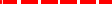 письме  нДля учащихся https://www.uchportal.ru/load/47-2-2 http://school-collection.edu.ru/ http://um-razum.ru/load/uchebnye_prezentacii/nachalnaja_shkola/18 http://internet.chgk.info/ http://www.vbg.ru/~kvint/im.htmДетский	интеллектуальный	клуб	"Квинт"."Интеллектуальный марафон"· Музыкальный клуб http://www.realmusic.ru/ http://www.jokeclub.ru/Сайты детских писателей. http://www.mccme.ru/~dima/erunda/naoborot/index.htm - "Всё наоборот" – стихи для детей, собранные Григорием Кружковым. http://www.sf.mksat.net/vk/krapivin_index.htm - Писатель Владислав Крапивин.http://www.literatura1.narod.ru/dmitrij_emets.html - Писатель Дмитрий Емец.http://www.nikitinsky.com.ua - Детский писатель Юрий Никитинский.Электронные версии журналов.http://e-skazki.narod.ru/index.html - "Сказка для народа"- народные и авторские сказкиhttp://www.kinder.ru -	Каталог	детских	ресурсов "Kinder.Ru"http://barsuk.lenin.ru - Журнал для детей "Барсук" http://www.biblioguide.ru/ - BiblioГид: всё о детской книгеhttp://www.kostyor.ru/archives.html -	Журнал	для школьников "Костёр"http://murzilka.km.ru - Детский журнал "Мурзилка" http://vkids.km.ru/ - Детская страничка "Кирилла и Мефодия". Чат, игры, призы, информация для родителей http://www.posnayko.com/index.htm -	Журнал "Познайка". Детский игровой журнал. Конкурсы, игры и прочее. Здесь можно найти стихи и песни для детей http://www.cofe.ru/read-ka/ - "Почитай-ка" - детскийсказочный	журнал.	Сказки,	великие	сказочники, головоломки, курьезные факты из жизни ученых, конкурс литературного	творчества,  калейдоскоп	необычных сведений из мира животных и истории, рассказы о легендарных воинах разных времен и народов.Коллекции электронных образовательных ресурсов«Единое окно доступа к образовательным ресурсам»-http://windows.edu/ru«Единая   коллекция	цифровых образовательных ресурсов» - http://school-collektion.edu/ru«Федеральный	центр	информационных2.2.Слова – названия предметов, признаков и действий.116.02Беседа «Что мы знаем о звуках русского языка», в ходе которой актуализируются знания, приобретённые в период обучения грамоте. Игровое упражнение «Назови звук»: ведущий кидает мяч и просит привести пример звука (гласного звука; твёрдого согласного;	мягкогосогласного;	звонкогосогласного;	глухого согласного).Игровое	упражнение«Придумай слово с заданным звуком».Дифференцированное задание:		установление основания	для			сравнения звуков.		Упражнение: характеризовать (устно) звуки по	заданным		признакам. Учебный диалог «Объясняем особенности гласных и соглас ных звуков».Игра «Отгадай звук» (определение звука по его характеристике).Упражнение: соотнесение звука (выбирая из ряда предло женных) и егокачественной характеристики. Работа в парах: группировка звуков	по	заданному основанию.Комментированное выполнение			задания: оценивание		правильности предложенной характеристики звука,	нахож		дениедопущенных	прихарактеристике	ошибок.Дидактическая	игра«Детективы», в ходе игры нужно в ряду предложенных слов находить слова с заданными характеристиками звукового составаыйДля учащихся https://www.uchportal.ru/load/47-2-2 http://school-collection.edu.ru/ http://um-razum.ru/load/uchebnye_prezentacii/nachalnaja_shkola/18 http://internet.chgk.info/ http://www.vbg.ru/~kvint/im.htmДетский	интеллектуальный	клуб	"Квинт"."Интеллектуальный марафон"· Музыкальный клуб http://www.realmusic.ru/ http://www.jokeclub.ru/Сайты детских писателей. http://www.mccme.ru/~dima/erunda/naoborot/index.htm - "Всё наоборот" – стихи для детей, собранные Григорием Кружковым. http://www.sf.mksat.net/vk/krapivin_index.htm - Писатель Владислав Крапивин.http://www.literatura1.narod.ru/dmitrij_emets.html - Писатель Дмитрий Емец.http://www.nikitinsky.com.ua - Детский писатель Юрий Никитинский.Электронные версии журналов.http://e-skazki.narod.ru/index.html - "Сказка для народа"- народные и авторские сказкиhttp://www.kinder.ru -	Каталог	детских	ресурсов "Kinder.Ru"http://barsuk.lenin.ru - Журнал для детей "Барсук" http://www.biblioguide.ru/ - BiblioГид: всё о детской книгеhttp://www.kostyor.ru/archives.html -	Журнал	для школьников "Костёр"http://murzilka.km.ru - Детский журнал "Мурзилка" http://vkids.km.ru/ - Детская страничка "Кирилла и Мефодия". Чат, игры, призы, информация для родителей http://www.posnayko.com/index.htm -	Журнал "Познайка". Детский игровой журнал. Конкурсы, игры и прочее. Здесь можно найти стихи и песни для детей http://www.cofe.ru/read-ka/ - "Почитай-ка" - детскийсказочный	журнал.	Сказки,	великие	сказочники, головоломки, курьезные факты из жизни ученых, конкурс литературного	творчества,  калейдоскоп	необычных сведений из мира животных и истории, рассказы о легендарных воинах разных времен и народов.Коллекции электронных образовательных ресурсов«Единое окно доступа к образовательным ресурсам»-http://windows.edu/ru«Единая   коллекция	цифровых образовательных ресурсов» - http://school-collektion.edu/ru«Федеральный	центр	информационных2.2.Слова – названия предметов, признаков и действий.116.02Беседа «Что мы знаем о звуках русского языка», в ходе которой актуализируются знания, приобретённые в период обучения грамоте. Игровое упражнение «Назови звук»: ведущий кидает мяч и просит привести пример звука (гласного звука; твёрдого согласного;	мягкогосогласного;	звонкогосогласного;	глухого согласного).Игровое	упражнение«Придумай слово с заданным звуком».Дифференцированное задание:		установление основания	для			сравнения звуков.		Упражнение: характеризовать (устно) звуки по	заданным		признакам. Учебный диалог «Объясняем особенности гласных и соглас ных звуков».Игра «Отгадай звук» (определение звука по его характеристике).Упражнение: соотнесение звука (выбирая из ряда предло женных) и егокачественной характеристики. Работа в парах: группировка звуков	по	заданному основанию.Комментированное выполнение			задания: оценивание		правильности предложенной характеристики звука,	нахож		дениедопущенных	прихарактеристике	ошибок.Дидактическая	игра«Детективы», в ходе игры нужно в ряду предложенных слов находить слова с заданными характеристиками звукового составаДля учащихся https://www.uchportal.ru/load/47-2-2 http://school-collection.edu.ru/ http://um-razum.ru/load/uchebnye_prezentacii/nachalnaja_shkola/18 http://internet.chgk.info/ http://www.vbg.ru/~kvint/im.htmДетский	интеллектуальный	клуб	"Квинт"."Интеллектуальный марафон"· Музыкальный клуб http://www.realmusic.ru/ http://www.jokeclub.ru/Сайты детских писателей. http://www.mccme.ru/~dima/erunda/naoborot/index.htm - "Всё наоборот" – стихи для детей, собранные Григорием Кружковым. http://www.sf.mksat.net/vk/krapivin_index.htm - Писатель Владислав Крапивин.http://www.literatura1.narod.ru/dmitrij_emets.html - Писатель Дмитрий Емец.http://www.nikitinsky.com.ua - Детский писатель Юрий Никитинский.Электронные версии журналов.http://e-skazki.narod.ru/index.html - "Сказка для народа"- народные и авторские сказкиhttp://www.kinder.ru -	Каталог	детских	ресурсов "Kinder.Ru"http://barsuk.lenin.ru - Журнал для детей "Барсук" http://www.biblioguide.ru/ - BiblioГид: всё о детской книгеhttp://www.kostyor.ru/archives.html -	Журнал	для школьников "Костёр"http://murzilka.km.ru - Детский журнал "Мурзилка" http://vkids.km.ru/ - Детская страничка "Кирилла и Мефодия". Чат, игры, призы, информация для родителей http://www.posnayko.com/index.htm -	Журнал "Познайка". Детский игровой журнал. Конкурсы, игры и прочее. Здесь можно найти стихи и песни для детей http://www.cofe.ru/read-ka/ - "Почитай-ка" - детскийсказочный	журнал.	Сказки,	великие	сказочники, головоломки, курьезные факты из жизни ученых, конкурс литературного	творчества,  калейдоскоп	необычных сведений из мира животных и истории, рассказы о легендарных воинах разных времен и народов.Коллекции электронных образовательных ресурсов«Единое окно доступа к образовательным ресурсам»-http://windows.edu/ru«Единая   коллекция	цифровых образовательных ресурсов» - http://school-collektion.edu/ru«Федеральный	центр	информационных2.3.Слова – названия предметов, признаков и действий.117.02Беседа «Что мы знаем о звуках русского языка», в ходе которой актуализируются знания, приобретённые в период обучения грамоте. Игровое упражнение «Назови звук»: ведущий кидает мяч и просит привести пример звука (гласного звука; твёрдого согласного;	мягкогосогласного;	звонкогосогласного;	глухого согласного).Игровое	упражнение«Придумай слово с заданным звуком».Дифференцированное задание:		установление основания	для			сравнения звуков.		Упражнение: характеризовать (устно) звуки по	заданным		признакам. Учебный диалог «Объясняем особенности гласных и соглас ных звуков».Игра «Отгадай звук» (определение звука по его характеристике).Упражнение: соотнесение звука (выбирая из ряда предло женных) и егокачественной характеристики. Работа в парах: группировка звуков	по	заданному основанию.Комментированное выполнение			задания: оценивание		правильности предложенной характеристики звука,	нахож		дениедопущенных	прихарактеристике	ошибок.Дидактическая	игра«Детективы», в ходе игры нужно в ряду предложенных слов находить слова с заданными характеристиками звукового составаДля учащихся https://www.uchportal.ru/load/47-2-2 http://school-collection.edu.ru/ http://um-razum.ru/load/uchebnye_prezentacii/nachalnaja_shkola/18 http://internet.chgk.info/ http://www.vbg.ru/~kvint/im.htmДетский	интеллектуальный	клуб	"Квинт"."Интеллектуальный марафон"· Музыкальный клуб http://www.realmusic.ru/ http://www.jokeclub.ru/Сайты детских писателей. http://www.mccme.ru/~dima/erunda/naoborot/index.htm - "Всё наоборот" – стихи для детей, собранные Григорием Кружковым. http://www.sf.mksat.net/vk/krapivin_index.htm - Писатель Владислав Крапивин.http://www.literatura1.narod.ru/dmitrij_emets.html - Писатель Дмитрий Емец.http://www.nikitinsky.com.ua - Детский писатель Юрий Никитинский.Электронные версии журналов.http://e-skazki.narod.ru/index.html - "Сказка для народа"- народные и авторские сказкиhttp://www.kinder.ru -	Каталог	детских	ресурсов "Kinder.Ru"http://barsuk.lenin.ru - Журнал для детей "Барсук" http://www.biblioguide.ru/ - BiblioГид: всё о детской книгеhttp://www.kostyor.ru/archives.html -	Журнал	для школьников "Костёр"http://murzilka.km.ru - Детский журнал "Мурзилка" http://vkids.km.ru/ - Детская страничка "Кирилла и Мефодия". Чат, игры, призы, информация для родителей http://www.posnayko.com/index.htm -	Журнал "Познайка". Детский игровой журнал. Конкурсы, игры и прочее. Здесь можно найти стихи и песни для детей http://www.cofe.ru/read-ka/ - "Почитай-ка" - детскийсказочный	журнал.	Сказки,	великие	сказочники, головоломки, курьезные факты из жизни ученых, конкурс литературного	творчества,  калейдоскоп	необычных сведений из мира животных и истории, рассказы о легендарных воинах разных времен и народов.Коллекции электронных образовательных ресурсов«Единое окно доступа к образовательным ресурсам»-http://windows.edu/ru«Единая   коллекция	цифровых образовательных ресурсов» - http://school-collektion.edu/ru«Федеральный	центр	информационных2.3.Слова – названия предметов, признаков и действий.117.02Беседа «Что мы знаем о звуках русского языка», в ходе которой актуализируются знания, приобретённые в период обучения грамоте. Игровое упражнение «Назови звук»: ведущий кидает мяч и просит привести пример звука (гласного звука; твёрдого согласного;	мягкогосогласного;	звонкогосогласного;	глухого согласного).Игровое	упражнение«Придумай слово с заданным звуком».Дифференцированное задание:		установление основания	для			сравнения звуков.		Упражнение: характеризовать (устно) звуки по	заданным		признакам. Учебный диалог «Объясняем особенности гласных и соглас ных звуков».Игра «Отгадай звук» (определение звука по его характеристике).Упражнение: соотнесение звука (выбирая из ряда предло женных) и егокачественной характеристики. Работа в парах: группировка звуков	по	заданному основанию.Комментированное выполнение			задания: оценивание		правильности предложенной характеристики звука,	нахож		дениедопущенных	прихарактеристике	ошибок.Дидактическая	игра«Детективы», в ходе игры нужно в ряду предложенных слов находить слова с заданными характеристиками звукового составаТекущий,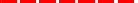 Текущий,Текущий,Для учащихся https://www.uchportal.ru/load/47-2-2 http://school-collection.edu.ru/ http://um-razum.ru/load/uchebnye_prezentacii/nachalnaja_shkola/18 http://internet.chgk.info/ http://www.vbg.ru/~kvint/im.htmДетский	интеллектуальный	клуб	"Квинт"."Интеллектуальный марафон"· Музыкальный клуб http://www.realmusic.ru/ http://www.jokeclub.ru/Сайты детских писателей. http://www.mccme.ru/~dima/erunda/naoborot/index.htm - "Всё наоборот" – стихи для детей, собранные Григорием Кружковым. http://www.sf.mksat.net/vk/krapivin_index.htm - Писатель Владислав Крапивин.http://www.literatura1.narod.ru/dmitrij_emets.html - Писатель Дмитрий Емец.http://www.nikitinsky.com.ua - Детский писатель Юрий Никитинский.Электронные версии журналов.http://e-skazki.narod.ru/index.html - "Сказка для народа"- народные и авторские сказкиhttp://www.kinder.ru -	Каталог	детских	ресурсов "Kinder.Ru"http://barsuk.lenin.ru - Журнал для детей "Барсук" http://www.biblioguide.ru/ - BiblioГид: всё о детской книгеhttp://www.kostyor.ru/archives.html -	Журнал	для школьников "Костёр"http://murzilka.km.ru - Детский журнал "Мурзилка" http://vkids.km.ru/ - Детская страничка "Кирилла и Мефодия". Чат, игры, призы, информация для родителей http://www.posnayko.com/index.htm -	Журнал "Познайка". Детский игровой журнал. Конкурсы, игры и прочее. Здесь можно найти стихи и песни для детей http://www.cofe.ru/read-ka/ - "Почитай-ка" - детскийсказочный	журнал.	Сказки,	великие	сказочники, головоломки, курьезные факты из жизни ученых, конкурс литературного	творчества,  калейдоскоп	необычных сведений из мира животных и истории, рассказы о легендарных воинах разных времен и народов.Коллекции электронных образовательных ресурсов«Единое окно доступа к образовательным ресурсам»-http://windows.edu/ru«Единая   коллекция	цифровых образовательных ресурсов» - http://school-collektion.edu/ru«Федеральный	центр	информационных2.3.Слова – названия предметов, признаков и действий.117.02Беседа «Что мы знаем о звуках русского языка», в ходе которой актуализируются знания, приобретённые в период обучения грамоте. Игровое упражнение «Назови звук»: ведущий кидает мяч и просит привести пример звука (гласного звука; твёрдого согласного;	мягкогосогласного;	звонкогосогласного;	глухого согласного).Игровое	упражнение«Придумай слово с заданным звуком».Дифференцированное задание:		установление основания	для			сравнения звуков.		Упражнение: характеризовать (устно) звуки по	заданным		признакам. Учебный диалог «Объясняем особенности гласных и соглас ных звуков».Игра «Отгадай звук» (определение звука по его характеристике).Упражнение: соотнесение звука (выбирая из ряда предло женных) и егокачественной характеристики. Работа в парах: группировка звуков	по	заданному основанию.Комментированное выполнение			задания: оценивание		правильности предложенной характеристики звука,	нахож		дениедопущенных	прихарактеристике	ошибок.Дидактическая	игра«Детективы», в ходе игры нужно в ряду предложенных слов находить слова с заданными характеристиками звукового составаустный,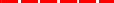 устный,Для учащихся https://www.uchportal.ru/load/47-2-2 http://school-collection.edu.ru/ http://um-razum.ru/load/uchebnye_prezentacii/nachalnaja_shkola/18 http://internet.chgk.info/ http://www.vbg.ru/~kvint/im.htmДетский	интеллектуальный	клуб	"Квинт"."Интеллектуальный марафон"· Музыкальный клуб http://www.realmusic.ru/ http://www.jokeclub.ru/Сайты детских писателей. http://www.mccme.ru/~dima/erunda/naoborot/index.htm - "Всё наоборот" – стихи для детей, собранные Григорием Кружковым. http://www.sf.mksat.net/vk/krapivin_index.htm - Писатель Владислав Крапивин.http://www.literatura1.narod.ru/dmitrij_emets.html - Писатель Дмитрий Емец.http://www.nikitinsky.com.ua - Детский писатель Юрий Никитинский.Электронные версии журналов.http://e-skazki.narod.ru/index.html - "Сказка для народа"- народные и авторские сказкиhttp://www.kinder.ru -	Каталог	детских	ресурсов "Kinder.Ru"http://barsuk.lenin.ru - Журнал для детей "Барсук" http://www.biblioguide.ru/ - BiblioГид: всё о детской книгеhttp://www.kostyor.ru/archives.html -	Журнал	для школьников "Костёр"http://murzilka.km.ru - Детский журнал "Мурзилка" http://vkids.km.ru/ - Детская страничка "Кирилла и Мефодия". Чат, игры, призы, информация для родителей http://www.posnayko.com/index.htm -	Журнал "Познайка". Детский игровой журнал. Конкурсы, игры и прочее. Здесь можно найти стихи и песни для детей http://www.cofe.ru/read-ka/ - "Почитай-ка" - детскийсказочный	журнал.	Сказки,	великие	сказочники, головоломки, курьезные факты из жизни ученых, конкурс литературного	творчества,  калейдоскоп	необычных сведений из мира животных и истории, рассказы о легендарных воинах разных времен и народов.Коллекции электронных образовательных ресурсов«Единое окно доступа к образовательным ресурсам»-http://windows.edu/ru«Единая   коллекция	цифровых образовательных ресурсов» - http://school-collektion.edu/ru«Федеральный	центр	информационных2.3.Слова – названия предметов, признаков и действий.117.02Беседа «Что мы знаем о звуках русского языка», в ходе которой актуализируются знания, приобретённые в период обучения грамоте. Игровое упражнение «Назови звук»: ведущий кидает мяч и просит привести пример звука (гласного звука; твёрдого согласного;	мягкогосогласного;	звонкогосогласного;	глухого согласного).Игровое	упражнение«Придумай слово с заданным звуком».Дифференцированное задание:		установление основания	для			сравнения звуков.		Упражнение: характеризовать (устно) звуки по	заданным		признакам. Учебный диалог «Объясняем особенности гласных и соглас ных звуков».Игра «Отгадай звук» (определение звука по его характеристике).Упражнение: соотнесение звука (выбирая из ряда предло женных) и егокачественной характеристики. Работа в парах: группировка звуков	по	заданному основанию.Комментированное выполнение			задания: оценивание		правильности предложенной характеристики звука,	нахож		дениедопущенных	прихарактеристике	ошибок.Дидактическая	игра«Детективы», в ходе игры нужно в ряду предложенных слов находить слова с заданными характеристиками звукового составаписьме письме  нДля учащихся https://www.uchportal.ru/load/47-2-2 http://school-collection.edu.ru/ http://um-razum.ru/load/uchebnye_prezentacii/nachalnaja_shkola/18 http://internet.chgk.info/ http://www.vbg.ru/~kvint/im.htmДетский	интеллектуальный	клуб	"Квинт"."Интеллектуальный марафон"· Музыкальный клуб http://www.realmusic.ru/ http://www.jokeclub.ru/Сайты детских писателей. http://www.mccme.ru/~dima/erunda/naoborot/index.htm - "Всё наоборот" – стихи для детей, собранные Григорием Кружковым. http://www.sf.mksat.net/vk/krapivin_index.htm - Писатель Владислав Крапивин.http://www.literatura1.narod.ru/dmitrij_emets.html - Писатель Дмитрий Емец.http://www.nikitinsky.com.ua - Детский писатель Юрий Никитинский.Электронные версии журналов.http://e-skazki.narod.ru/index.html - "Сказка для народа"- народные и авторские сказкиhttp://www.kinder.ru -	Каталог	детских	ресурсов "Kinder.Ru"http://barsuk.lenin.ru - Журнал для детей "Барсук" http://www.biblioguide.ru/ - BiblioГид: всё о детской книгеhttp://www.kostyor.ru/archives.html -	Журнал	для школьников "Костёр"http://murzilka.km.ru - Детский журнал "Мурзилка" http://vkids.km.ru/ - Детская страничка "Кирилла и Мефодия". Чат, игры, призы, информация для родителей http://www.posnayko.com/index.htm -	Журнал "Познайка". Детский игровой журнал. Конкурсы, игры и прочее. Здесь можно найти стихи и песни для детей http://www.cofe.ru/read-ka/ - "Почитай-ка" - детскийсказочный	журнал.	Сказки,	великие	сказочники, головоломки, курьезные факты из жизни ученых, конкурс литературного	творчества,  калейдоскоп	необычных сведений из мира животных и истории, рассказы о легендарных воинах разных времен и народов.Коллекции электронных образовательных ресурсов«Единое окно доступа к образовательным ресурсам»-http://windows.edu/ru«Единая   коллекция	цифровых образовательных ресурсов» - http://school-collektion.edu/ru«Федеральный	центр	информационных2.3.Слова – названия предметов, признаков и действий.117.02Беседа «Что мы знаем о звуках русского языка», в ходе которой актуализируются знания, приобретённые в период обучения грамоте. Игровое упражнение «Назови звук»: ведущий кидает мяч и просит привести пример звука (гласного звука; твёрдого согласного;	мягкогосогласного;	звонкогосогласного;	глухого согласного).Игровое	упражнение«Придумай слово с заданным звуком».Дифференцированное задание:		установление основания	для			сравнения звуков.		Упражнение: характеризовать (устно) звуки по	заданным		признакам. Учебный диалог «Объясняем особенности гласных и соглас ных звуков».Игра «Отгадай звук» (определение звука по его характеристике).Упражнение: соотнесение звука (выбирая из ряда предло женных) и егокачественной характеристики. Работа в парах: группировка звуков	по	заданному основанию.Комментированное выполнение			задания: оценивание		правильности предложенной характеристики звука,	нахож		дениедопущенных	прихарактеристике	ошибок.Дидактическая	игра«Детективы», в ходе игры нужно в ряду предложенных слов находить слова с заданными характеристиками звукового составаыйДля учащихся https://www.uchportal.ru/load/47-2-2 http://school-collection.edu.ru/ http://um-razum.ru/load/uchebnye_prezentacii/nachalnaja_shkola/18 http://internet.chgk.info/ http://www.vbg.ru/~kvint/im.htmДетский	интеллектуальный	клуб	"Квинт"."Интеллектуальный марафон"· Музыкальный клуб http://www.realmusic.ru/ http://www.jokeclub.ru/Сайты детских писателей. http://www.mccme.ru/~dima/erunda/naoborot/index.htm - "Всё наоборот" – стихи для детей, собранные Григорием Кружковым. http://www.sf.mksat.net/vk/krapivin_index.htm - Писатель Владислав Крапивин.http://www.literatura1.narod.ru/dmitrij_emets.html - Писатель Дмитрий Емец.http://www.nikitinsky.com.ua - Детский писатель Юрий Никитинский.Электронные версии журналов.http://e-skazki.narod.ru/index.html - "Сказка для народа"- народные и авторские сказкиhttp://www.kinder.ru -	Каталог	детских	ресурсов "Kinder.Ru"http://barsuk.lenin.ru - Журнал для детей "Барсук" http://www.biblioguide.ru/ - BiblioГид: всё о детской книгеhttp://www.kostyor.ru/archives.html -	Журнал	для школьников "Костёр"http://murzilka.km.ru - Детский журнал "Мурзилка" http://vkids.km.ru/ - Детская страничка "Кирилла и Мефодия". Чат, игры, призы, информация для родителей http://www.posnayko.com/index.htm -	Журнал "Познайка". Детский игровой журнал. Конкурсы, игры и прочее. Здесь можно найти стихи и песни для детей http://www.cofe.ru/read-ka/ - "Почитай-ка" - детскийсказочный	журнал.	Сказки,	великие	сказочники, головоломки, курьезные факты из жизни ученых, конкурс литературного	творчества,  калейдоскоп	необычных сведений из мира животных и истории, рассказы о легендарных воинах разных времен и народов.Коллекции электронных образовательных ресурсов«Единое окно доступа к образовательным ресурсам»-http://windows.edu/ru«Единая   коллекция	цифровых образовательных ресурсов» - http://school-collektion.edu/ru«Федеральный	центр	информационных2.3.Слова – названия предметов, признаков и действий.117.02Беседа «Что мы знаем о звуках русского языка», в ходе которой актуализируются знания, приобретённые в период обучения грамоте. Игровое упражнение «Назови звук»: ведущий кидает мяч и просит привести пример звука (гласного звука; твёрдого согласного;	мягкогосогласного;	звонкогосогласного;	глухого согласного).Игровое	упражнение«Придумай слово с заданным звуком».Дифференцированное задание:		установление основания	для			сравнения звуков.		Упражнение: характеризовать (устно) звуки по	заданным		признакам. Учебный диалог «Объясняем особенности гласных и соглас ных звуков».Игра «Отгадай звук» (определение звука по его характеристике).Упражнение: соотнесение звука (выбирая из ряда предло женных) и егокачественной характеристики. Работа в парах: группировка звуков	по	заданному основанию.Комментированное выполнение			задания: оценивание		правильности предложенной характеристики звука,	нахож		дениедопущенных	прихарактеристике	ошибок.Дидактическая	игра«Детективы», в ходе игры нужно в ряду предложенных слов находить слова с заданными характеристиками звукового составаДля учащихся https://www.uchportal.ru/load/47-2-2 http://school-collection.edu.ru/ http://um-razum.ru/load/uchebnye_prezentacii/nachalnaja_shkola/18 http://internet.chgk.info/ http://www.vbg.ru/~kvint/im.htmДетский	интеллектуальный	клуб	"Квинт"."Интеллектуальный марафон"· Музыкальный клуб http://www.realmusic.ru/ http://www.jokeclub.ru/Сайты детских писателей. http://www.mccme.ru/~dima/erunda/naoborot/index.htm - "Всё наоборот" – стихи для детей, собранные Григорием Кружковым. http://www.sf.mksat.net/vk/krapivin_index.htm - Писатель Владислав Крапивин.http://www.literatura1.narod.ru/dmitrij_emets.html - Писатель Дмитрий Емец.http://www.nikitinsky.com.ua - Детский писатель Юрий Никитинский.Электронные версии журналов.http://e-skazki.narod.ru/index.html - "Сказка для народа"- народные и авторские сказкиhttp://www.kinder.ru -	Каталог	детских	ресурсов "Kinder.Ru"http://barsuk.lenin.ru - Журнал для детей "Барсук" http://www.biblioguide.ru/ - BiblioГид: всё о детской книгеhttp://www.kostyor.ru/archives.html -	Журнал	для школьников "Костёр"http://murzilka.km.ru - Детский журнал "Мурзилка" http://vkids.km.ru/ - Детская страничка "Кирилла и Мефодия". Чат, игры, призы, информация для родителей http://www.posnayko.com/index.htm -	Журнал "Познайка". Детский игровой журнал. Конкурсы, игры и прочее. Здесь можно найти стихи и песни для детей http://www.cofe.ru/read-ka/ - "Почитай-ка" - детскийсказочный	журнал.	Сказки,	великие	сказочники, головоломки, курьезные факты из жизни ученых, конкурс литературного	творчества,  калейдоскоп	необычных сведений из мира животных и истории, рассказы о легендарных воинах разных времен и народов.Коллекции электронных образовательных ресурсов«Единое окно доступа к образовательным ресурсам»-http://windows.edu/ru«Единая   коллекция	цифровых образовательных ресурсов» - http://school-collektion.edu/ru«Федеральный	центр	информационныхобразовательных	ресурсов»	-http://fcior.edu.ru, http://eor.edu.ruКаталог образовательных ресурсов сети Интернет для школыhttp://katalog.iot.ru/Библиотека	материалов	для	начальной школыhttp://www.nachalka.com/bibliotekaMеtodkabinet.eu:	информационно-методический кабинетhttp://www.metodkabinet.eu/Каталог	образовательных	ресурсов	сети«Интернет» http://catalog.iot.ruРоссийский	образовательный портал http://www.school.edu.ruПортал «Российское образование http://www.edu.ruИтого по разделуИтого по разделу4Раздел 3. ГрафикаРаздел 3. ГрафикаРаздел 3. ГрафикаРаздел 3. ГрафикаРаздел 3. ГрафикаРаздел 3. ГрафикаРаздел 3. ГрафикаРаздел 3. ГрафикаРаздел 3. ГрафикаРаздел 3. ГрафикаРаздел 3. ГрафикаРаздел 3. ГрафикаРаздел 3. Графика3.1.«Вежливые» слова.120.02Моделировать						звуко- буквенный	состав				слов. Упражнение:		подбор   1—2 слов к предложенной звуко- бук венной модели. Учебный диалог «Сравниваем звуковой и буквенный состав слов», в ходе диалога формулируются выводы					о возможных соотношениях  звукового	и буквенного	состава			слов. Работа с таблицей: заполнение таблицы примерами слов с разным				соотношением количества звуков и букв для каждой		из	трёх		колонок: количество	звуков			равно количеству букв, количество звуков	меньше		количества букв,	количество		звуков больше						количества букв.Упражнение: определениеколичества слогов в слове, объяс нение основания для деления слов на слоги.Работа	в	парах: нахождение в тексте слов с заданными характеристиками звукового и слогового состава слова. Беседа о функциях ь (разделительный и показатель мягкости	предшествующего согласного).Практическая работа: нахождение в текстеДля учащихся https://www.uchportal.ru/load/47-2-2 http://school-collection.edu.ru/ http://um-razum.ru/load/uchebnye_prezentacii/nachalnaja_shkola/18 http://internet.chgk.info/ http://www.vbg.ru/~kvint/im.htmДетский	интеллектуальный	клуб	"Квинт". "Интеллектуальный марафон"· Музыкальный клуб http://www.realmusic.ru/ http://www.jokeclub.ru/Сайты детских писателей.http://www.mccme.ru/~dima/erunda/naoborot/index.htm - "Всё наоборот" – стихи для детей, собранные Григорием Кружковым. http://www.sf.mksat.net/vk/krapivin_index.htm - Писатель Владислав Крапивин. http://www.literatura1.narod.ru/dmitrij_emets.html - Писатель Дмитрий Емец.http://www.nikitinsky.com.ua - Детский писатель Юрий Никитинский.Электронные версии журналов.http://e-skazki.narod.ru/index.html - "Сказка для народа"- народные и авторские сказкиhttp://www.kinder.ru -	Каталог	детских	ресурсов "Kinder.Ru"http://barsuk.lenin.ru - Журнал для детей "Барсук" http://www.biblioguide.ru/ - BiblioГид: всё о детской книгеhttp://www.kostyor.ru/archives.html -	Журнал	для школьников "Костёр"http://murzilka.km.ru - Детский журнал "Мурзилка"http://vkids.km.ru/ - Детская страничка   "Кирилла   и3.1.«Вежливые» слова.120.02Моделировать						звуко- буквенный	состав				слов. Упражнение:		подбор   1—2 слов к предложенной звуко- бук венной модели. Учебный диалог «Сравниваем звуковой и буквенный состав слов», в ходе диалога формулируются выводы					о возможных соотношениях  звукового	и буквенного	состава			слов. Работа с таблицей: заполнение таблицы примерами слов с разным				соотношением количества звуков и букв для каждой		из	трёх		колонок: количество	звуков			равно количеству букв, количество звуков	меньше		количества букв,	количество		звуков больше						количества букв.Упражнение: определениеколичества слогов в слове, объяс нение основания для деления слов на слоги.Работа	в	парах: нахождение в тексте слов с заданными характеристиками звукового и слогового состава слова. Беседа о функциях ь (разделительный и показатель мягкости	предшествующего согласного).Практическая работа: нахождение в текстеТекущий,Текущий,Текущий,Для учащихся https://www.uchportal.ru/load/47-2-2 http://school-collection.edu.ru/ http://um-razum.ru/load/uchebnye_prezentacii/nachalnaja_shkola/18 http://internet.chgk.info/ http://www.vbg.ru/~kvint/im.htmДетский	интеллектуальный	клуб	"Квинт". "Интеллектуальный марафон"· Музыкальный клуб http://www.realmusic.ru/ http://www.jokeclub.ru/Сайты детских писателей.http://www.mccme.ru/~dima/erunda/naoborot/index.htm - "Всё наоборот" – стихи для детей, собранные Григорием Кружковым. http://www.sf.mksat.net/vk/krapivin_index.htm - Писатель Владислав Крапивин. http://www.literatura1.narod.ru/dmitrij_emets.html - Писатель Дмитрий Емец.http://www.nikitinsky.com.ua - Детский писатель Юрий Никитинский.Электронные версии журналов.http://e-skazki.narod.ru/index.html - "Сказка для народа"- народные и авторские сказкиhttp://www.kinder.ru -	Каталог	детских	ресурсов "Kinder.Ru"http://barsuk.lenin.ru - Журнал для детей "Барсук" http://www.biblioguide.ru/ - BiblioГид: всё о детской книгеhttp://www.kostyor.ru/archives.html -	Журнал	для школьников "Костёр"http://murzilka.km.ru - Детский журнал "Мурзилка"http://vkids.km.ru/ - Детская страничка   "Кирилла   и3.1.«Вежливые» слова.120.02Моделировать						звуко- буквенный	состав				слов. Упражнение:		подбор   1—2 слов к предложенной звуко- бук венной модели. Учебный диалог «Сравниваем звуковой и буквенный состав слов», в ходе диалога формулируются выводы					о возможных соотношениях  звукового	и буквенного	состава			слов. Работа с таблицей: заполнение таблицы примерами слов с разным				соотношением количества звуков и букв для каждой		из	трёх		колонок: количество	звуков			равно количеству букв, количество звуков	меньше		количества букв,	количество		звуков больше						количества букв.Упражнение: определениеколичества слогов в слове, объяс нение основания для деления слов на слоги.Работа	в	парах: нахождение в тексте слов с заданными характеристиками звукового и слогового состава слова. Беседа о функциях ь (разделительный и показатель мягкости	предшествующего согласного).Практическая работа: нахождение в текстеустный,устный,Для учащихся https://www.uchportal.ru/load/47-2-2 http://school-collection.edu.ru/ http://um-razum.ru/load/uchebnye_prezentacii/nachalnaja_shkola/18 http://internet.chgk.info/ http://www.vbg.ru/~kvint/im.htmДетский	интеллектуальный	клуб	"Квинт". "Интеллектуальный марафон"· Музыкальный клуб http://www.realmusic.ru/ http://www.jokeclub.ru/Сайты детских писателей.http://www.mccme.ru/~dima/erunda/naoborot/index.htm - "Всё наоборот" – стихи для детей, собранные Григорием Кружковым. http://www.sf.mksat.net/vk/krapivin_index.htm - Писатель Владислав Крапивин. http://www.literatura1.narod.ru/dmitrij_emets.html - Писатель Дмитрий Емец.http://www.nikitinsky.com.ua - Детский писатель Юрий Никитинский.Электронные версии журналов.http://e-skazki.narod.ru/index.html - "Сказка для народа"- народные и авторские сказкиhttp://www.kinder.ru -	Каталог	детских	ресурсов "Kinder.Ru"http://barsuk.lenin.ru - Журнал для детей "Барсук" http://www.biblioguide.ru/ - BiblioГид: всё о детской книгеhttp://www.kostyor.ru/archives.html -	Журнал	для школьников "Костёр"http://murzilka.km.ru - Детский журнал "Мурзилка"http://vkids.km.ru/ - Детская страничка   "Кирилла   и3.1.«Вежливые» слова.120.02Моделировать						звуко- буквенный	состав				слов. Упражнение:		подбор   1—2 слов к предложенной звуко- бук венной модели. Учебный диалог «Сравниваем звуковой и буквенный состав слов», в ходе диалога формулируются выводы					о возможных соотношениях  звукового	и буквенного	состава			слов. Работа с таблицей: заполнение таблицы примерами слов с разным				соотношением количества звуков и букв для каждой		из	трёх		колонок: количество	звуков			равно количеству букв, количество звуков	меньше		количества букв,	количество		звуков больше						количества букв.Упражнение: определениеколичества слогов в слове, объяс нение основания для деления слов на слоги.Работа	в	парах: нахождение в тексте слов с заданными характеристиками звукового и слогового состава слова. Беседа о функциях ь (разделительный и показатель мягкости	предшествующего согласного).Практическая работа: нахождение в текстеписьме письме нДля учащихся https://www.uchportal.ru/load/47-2-2 http://school-collection.edu.ru/ http://um-razum.ru/load/uchebnye_prezentacii/nachalnaja_shkola/18 http://internet.chgk.info/ http://www.vbg.ru/~kvint/im.htmДетский	интеллектуальный	клуб	"Квинт". "Интеллектуальный марафон"· Музыкальный клуб http://www.realmusic.ru/ http://www.jokeclub.ru/Сайты детских писателей.http://www.mccme.ru/~dima/erunda/naoborot/index.htm - "Всё наоборот" – стихи для детей, собранные Григорием Кружковым. http://www.sf.mksat.net/vk/krapivin_index.htm - Писатель Владислав Крапивин. http://www.literatura1.narod.ru/dmitrij_emets.html - Писатель Дмитрий Емец.http://www.nikitinsky.com.ua - Детский писатель Юрий Никитинский.Электронные версии журналов.http://e-skazki.narod.ru/index.html - "Сказка для народа"- народные и авторские сказкиhttp://www.kinder.ru -	Каталог	детских	ресурсов "Kinder.Ru"http://barsuk.lenin.ru - Журнал для детей "Барсук" http://www.biblioguide.ru/ - BiblioГид: всё о детской книгеhttp://www.kostyor.ru/archives.html -	Журнал	для школьников "Костёр"http://murzilka.km.ru - Детский журнал "Мурзилка"http://vkids.km.ru/ - Детская страничка   "Кирилла   и3.1.«Вежливые» слова.120.02Моделировать						звуко- буквенный	состав				слов. Упражнение:		подбор   1—2 слов к предложенной звуко- бук венной модели. Учебный диалог «Сравниваем звуковой и буквенный состав слов», в ходе диалога формулируются выводы					о возможных соотношениях  звукового	и буквенного	состава			слов. Работа с таблицей: заполнение таблицы примерами слов с разным				соотношением количества звуков и букв для каждой		из	трёх		колонок: количество	звуков			равно количеству букв, количество звуков	меньше		количества букв,	количество		звуков больше						количества букв.Упражнение: определениеколичества слогов в слове, объяс нение основания для деления слов на слоги.Работа	в	парах: нахождение в тексте слов с заданными характеристиками звукового и слогового состава слова. Беседа о функциях ь (разделительный и показатель мягкости	предшествующего согласного).Практическая работа: нахождение в текстеыйДля учащихся https://www.uchportal.ru/load/47-2-2 http://school-collection.edu.ru/ http://um-razum.ru/load/uchebnye_prezentacii/nachalnaja_shkola/18 http://internet.chgk.info/ http://www.vbg.ru/~kvint/im.htmДетский	интеллектуальный	клуб	"Квинт". "Интеллектуальный марафон"· Музыкальный клуб http://www.realmusic.ru/ http://www.jokeclub.ru/Сайты детских писателей.http://www.mccme.ru/~dima/erunda/naoborot/index.htm - "Всё наоборот" – стихи для детей, собранные Григорием Кружковым. http://www.sf.mksat.net/vk/krapivin_index.htm - Писатель Владислав Крапивин. http://www.literatura1.narod.ru/dmitrij_emets.html - Писатель Дмитрий Емец.http://www.nikitinsky.com.ua - Детский писатель Юрий Никитинский.Электронные версии журналов.http://e-skazki.narod.ru/index.html - "Сказка для народа"- народные и авторские сказкиhttp://www.kinder.ru -	Каталог	детских	ресурсов "Kinder.Ru"http://barsuk.lenin.ru - Журнал для детей "Барсук" http://www.biblioguide.ru/ - BiblioГид: всё о детской книгеhttp://www.kostyor.ru/archives.html -	Журнал	для школьников "Костёр"http://murzilka.km.ru - Детский журнал "Мурзилка"http://vkids.km.ru/ - Детская страничка   "Кирилла   и3.1.«Вежливые» слова.120.02Моделировать						звуко- буквенный	состав				слов. Упражнение:		подбор   1—2 слов к предложенной звуко- бук венной модели. Учебный диалог «Сравниваем звуковой и буквенный состав слов», в ходе диалога формулируются выводы					о возможных соотношениях  звукового	и буквенного	состава			слов. Работа с таблицей: заполнение таблицы примерами слов с разным				соотношением количества звуков и букв для каждой		из	трёх		колонок: количество	звуков			равно количеству букв, количество звуков	меньше		количества букв,	количество		звуков больше						количества букв.Упражнение: определениеколичества слогов в слове, объяс нение основания для деления слов на слоги.Работа	в	парах: нахождение в тексте слов с заданными характеристиками звукового и слогового состава слова. Беседа о функциях ь (разделительный и показатель мягкости	предшествующего согласного).Практическая работа: нахождение в текстеДля учащихся https://www.uchportal.ru/load/47-2-2 http://school-collection.edu.ru/ http://um-razum.ru/load/uchebnye_prezentacii/nachalnaja_shkola/18 http://internet.chgk.info/ http://www.vbg.ru/~kvint/im.htmДетский	интеллектуальный	клуб	"Квинт". "Интеллектуальный марафон"· Музыкальный клуб http://www.realmusic.ru/ http://www.jokeclub.ru/Сайты детских писателей.http://www.mccme.ru/~dima/erunda/naoborot/index.htm - "Всё наоборот" – стихи для детей, собранные Григорием Кружковым. http://www.sf.mksat.net/vk/krapivin_index.htm - Писатель Владислав Крапивин. http://www.literatura1.narod.ru/dmitrij_emets.html - Писатель Дмитрий Емец.http://www.nikitinsky.com.ua - Детский писатель Юрий Никитинский.Электронные версии журналов.http://e-skazki.narod.ru/index.html - "Сказка для народа"- народные и авторские сказкиhttp://www.kinder.ru -	Каталог	детских	ресурсов "Kinder.Ru"http://barsuk.lenin.ru - Журнал для детей "Барсук" http://www.biblioguide.ru/ - BiblioГид: всё о детской книгеhttp://www.kostyor.ru/archives.html -	Журнал	для школьников "Костёр"http://murzilka.km.ru - Детский журнал "Мурзилка"http://vkids.km.ru/ - Детская страничка   "Кирилла   и3.2.Слова однозначные и многозначные.121.02Моделировать						звуко- буквенный	состав				слов. Упражнение:		подбор   1—2 слов к предложенной звуко- бук венной модели. Учебный диалог «Сравниваем звуковой и буквенный состав слов», в ходе диалога формулируются выводы					о возможных соотношениях  звукового	и буквенного	состава			слов. Работа с таблицей: заполнение таблицы примерами слов с разным				соотношением количества звуков и букв для каждой		из	трёх		колонок: количество	звуков			равно количеству букв, количество звуков	меньше		количества букв,	количество		звуков больше						количества букв.Упражнение: определениеколичества слогов в слове, объяс нение основания для деления слов на слоги.Работа	в	парах: нахождение в тексте слов с заданными характеристиками звукового и слогового состава слова. Беседа о функциях ь (разделительный и показатель мягкости	предшествующего согласного).Практическая работа: нахождение в текстеТекущи устный,Текущи устный,й,й,Для учащихся https://www.uchportal.ru/load/47-2-2 http://school-collection.edu.ru/ http://um-razum.ru/load/uchebnye_prezentacii/nachalnaja_shkola/18 http://internet.chgk.info/ http://www.vbg.ru/~kvint/im.htmДетский	интеллектуальный	клуб	"Квинт". "Интеллектуальный марафон"· Музыкальный клуб http://www.realmusic.ru/ http://www.jokeclub.ru/Сайты детских писателей.http://www.mccme.ru/~dima/erunda/naoborot/index.htm - "Всё наоборот" – стихи для детей, собранные Григорием Кружковым. http://www.sf.mksat.net/vk/krapivin_index.htm - Писатель Владислав Крапивин. http://www.literatura1.narod.ru/dmitrij_emets.html - Писатель Дмитрий Емец.http://www.nikitinsky.com.ua - Детский писатель Юрий Никитинский.Электронные версии журналов.http://e-skazki.narod.ru/index.html - "Сказка для народа"- народные и авторские сказкиhttp://www.kinder.ru -	Каталог	детских	ресурсов "Kinder.Ru"http://barsuk.lenin.ru - Журнал для детей "Барсук" http://www.biblioguide.ru/ - BiblioГид: всё о детской книгеhttp://www.kostyor.ru/archives.html -	Журнал	для школьников "Костёр"http://murzilka.km.ru - Детский журнал "Мурзилка"http://vkids.km.ru/ - Детская страничка   "Кирилла   ислов по заданным основаниям (ь	обозначает		мягкость предшествующего согласного).Игровое упражнение		«Кто				лучше расскажет о слове», в ходе выполнения			упражнения отрабатывается					умение строить	устное			речевое высказывание об обозначении звуков буква ми; о звуковом и буквенном составе слова.Игра-соревнование «Повтори алфавит».Совместное выполнение	упражнения«Запиши слова по алфавиту»письменн ыйписьменн ыйписьменн ыйписьменн ыйписьменн ыйМефодия". Чат, игры, призы, информация для родителей http://www.posnayko.com/index.htm -	Журнал "Познайка". Детский игровой журнал. Конкурсы, игры и прочее. Здесь можно найти стихи и песни для детей http://www.cofe.ru/read-ka/ - "Почитай-ка" - детскийсказочный	журнал.	Сказки,	великие	сказочники, головоломки, курьезные факты из жизни ученых, конкурс литературного	творчества,  калейдоскоп	необычных сведений из мира животных и истории, рассказы о легендарных воинах разных времен и народов.Коллекции электронных образовательных ресурсов«Единое окно доступа к образовательным ресурсам»-http://windows.edu/ru«Единая коллекция цифровых образовательных ресурсов» - http://school-collektion.edu/ru«Федеральный	центр информационных образовательных		ресурсов»	- http://fcior.edu.ru, http://eor.edu.ruКаталог образовательных ресурсов сети Интернет для школыhttp://katalog.iot.ru/Библиотека материалов для начальной школыhttp://www.nachalka.com/bibliotekaMеtodkabinet.eu: информационно-методический кабинетhttp://www.metodkabinet.eu/Каталог      образовательных      ресурсов       сети«Интернет» http://catalog.iot.ruРоссийский	образовательный портал http://www.school.edu.ruПортал «Российское образование http://www.edu.ru3.3.Р.р. Составление текста по рисунку и опорным словам. 122.02слов по заданным основаниям (ь	обозначает		мягкость предшествующего согласного).Игровое упражнение		«Кто				лучше расскажет о слове», в ходе выполнения			упражнения отрабатывается					умение строить	устное			речевое высказывание об обозначении звуков буква ми; о звуковом и буквенном составе слова.Игра-соревнование «Повтори алфавит».Совместное выполнение	упражнения«Запиши слова по алфавиту»Мефодия". Чат, игры, призы, информация для родителей http://www.posnayko.com/index.htm -	Журнал "Познайка". Детский игровой журнал. Конкурсы, игры и прочее. Здесь можно найти стихи и песни для детей http://www.cofe.ru/read-ka/ - "Почитай-ка" - детскийсказочный	журнал.	Сказки,	великие	сказочники, головоломки, курьезные факты из жизни ученых, конкурс литературного	творчества,  калейдоскоп	необычных сведений из мира животных и истории, рассказы о легендарных воинах разных времен и народов.Коллекции электронных образовательных ресурсов«Единое окно доступа к образовательным ресурсам»-http://windows.edu/ru«Единая коллекция цифровых образовательных ресурсов» - http://school-collektion.edu/ru«Федеральный	центр информационных образовательных		ресурсов»	- http://fcior.edu.ru, http://eor.edu.ruКаталог образовательных ресурсов сети Интернет для школыhttp://katalog.iot.ru/Библиотека материалов для начальной школыhttp://www.nachalka.com/bibliotekaMеtodkabinet.eu: информационно-методический кабинетhttp://www.metodkabinet.eu/Каталог      образовательных      ресурсов       сети«Интернет» http://catalog.iot.ruРоссийский	образовательный портал http://www.school.edu.ruПортал «Российское образование http://www.edu.ru3.3.Р.р. Составление текста по рисунку и опорным словам. 122.02слов по заданным основаниям (ь	обозначает		мягкость предшествующего согласного).Игровое упражнение		«Кто				лучше расскажет о слове», в ходе выполнения			упражнения отрабатывается					умение строить	устное			речевое высказывание об обозначении звуков буква ми; о звуковом и буквенном составе слова.Игра-соревнование «Повтори алфавит».Совместное выполнение	упражнения«Запиши слова по алфавиту»Текущий,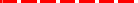 Текущий,Текущий,Мефодия". Чат, игры, призы, информация для родителей http://www.posnayko.com/index.htm -	Журнал "Познайка". Детский игровой журнал. Конкурсы, игры и прочее. Здесь можно найти стихи и песни для детей http://www.cofe.ru/read-ka/ - "Почитай-ка" - детскийсказочный	журнал.	Сказки,	великие	сказочники, головоломки, курьезные факты из жизни ученых, конкурс литературного	творчества,  калейдоскоп	необычных сведений из мира животных и истории, рассказы о легендарных воинах разных времен и народов.Коллекции электронных образовательных ресурсов«Единое окно доступа к образовательным ресурсам»-http://windows.edu/ru«Единая коллекция цифровых образовательных ресурсов» - http://school-collektion.edu/ru«Федеральный	центр информационных образовательных		ресурсов»	- http://fcior.edu.ru, http://eor.edu.ruКаталог образовательных ресурсов сети Интернет для школыhttp://katalog.iot.ru/Библиотека материалов для начальной школыhttp://www.nachalka.com/bibliotekaMеtodkabinet.eu: информационно-методический кабинетhttp://www.metodkabinet.eu/Каталог      образовательных      ресурсов       сети«Интернет» http://catalog.iot.ruРоссийский	образовательный портал http://www.school.edu.ruПортал «Российское образование http://www.edu.ru3.3.Р.р. Составление текста по рисунку и опорным словам. 122.02слов по заданным основаниям (ь	обозначает		мягкость предшествующего согласного).Игровое упражнение		«Кто				лучше расскажет о слове», в ходе выполнения			упражнения отрабатывается					умение строить	устное			речевое высказывание об обозначении звуков буква ми; о звуковом и буквенном составе слова.Игра-соревнование «Повтори алфавит».Совместное выполнение	упражнения«Запиши слова по алфавиту»устный,устный,Мефодия". Чат, игры, призы, информация для родителей http://www.posnayko.com/index.htm -	Журнал "Познайка". Детский игровой журнал. Конкурсы, игры и прочее. Здесь можно найти стихи и песни для детей http://www.cofe.ru/read-ka/ - "Почитай-ка" - детскийсказочный	журнал.	Сказки,	великие	сказочники, головоломки, курьезные факты из жизни ученых, конкурс литературного	творчества,  калейдоскоп	необычных сведений из мира животных и истории, рассказы о легендарных воинах разных времен и народов.Коллекции электронных образовательных ресурсов«Единое окно доступа к образовательным ресурсам»-http://windows.edu/ru«Единая коллекция цифровых образовательных ресурсов» - http://school-collektion.edu/ru«Федеральный	центр информационных образовательных		ресурсов»	- http://fcior.edu.ru, http://eor.edu.ruКаталог образовательных ресурсов сети Интернет для школыhttp://katalog.iot.ru/Библиотека материалов для начальной школыhttp://www.nachalka.com/bibliotekaMеtodkabinet.eu: информационно-методический кабинетhttp://www.metodkabinet.eu/Каталог      образовательных      ресурсов       сети«Интернет» http://catalog.iot.ruРоссийский	образовательный портал http://www.school.edu.ruПортал «Российское образование http://www.edu.ru3.3.Р.р. Составление текста по рисунку и опорным словам. 122.02слов по заданным основаниям (ь	обозначает		мягкость предшествующего согласного).Игровое упражнение		«Кто				лучше расскажет о слове», в ходе выполнения			упражнения отрабатывается					умение строить	устное			речевое высказывание об обозначении звуков буква ми; о звуковом и буквенном составе слова.Игра-соревнование «Повтори алфавит».Совместное выполнение	упражнения«Запиши слова по алфавиту»письме письме  нМефодия". Чат, игры, призы, информация для родителей http://www.posnayko.com/index.htm -	Журнал "Познайка". Детский игровой журнал. Конкурсы, игры и прочее. Здесь можно найти стихи и песни для детей http://www.cofe.ru/read-ka/ - "Почитай-ка" - детскийсказочный	журнал.	Сказки,	великие	сказочники, головоломки, курьезные факты из жизни ученых, конкурс литературного	творчества,  калейдоскоп	необычных сведений из мира животных и истории, рассказы о легендарных воинах разных времен и народов.Коллекции электронных образовательных ресурсов«Единое окно доступа к образовательным ресурсам»-http://windows.edu/ru«Единая коллекция цифровых образовательных ресурсов» - http://school-collektion.edu/ru«Федеральный	центр информационных образовательных		ресурсов»	- http://fcior.edu.ru, http://eor.edu.ruКаталог образовательных ресурсов сети Интернет для школыhttp://katalog.iot.ru/Библиотека материалов для начальной школыhttp://www.nachalka.com/bibliotekaMеtodkabinet.eu: информационно-методический кабинетhttp://www.metodkabinet.eu/Каталог      образовательных      ресурсов       сети«Интернет» http://catalog.iot.ruРоссийский	образовательный портал http://www.school.edu.ruПортал «Российское образование http://www.edu.ru3.3.Р.р. Составление текста по рисунку и опорным словам. 122.02слов по заданным основаниям (ь	обозначает		мягкость предшествующего согласного).Игровое упражнение		«Кто				лучше расскажет о слове», в ходе выполнения			упражнения отрабатывается					умение строить	устное			речевое высказывание об обозначении звуков буква ми; о звуковом и буквенном составе слова.Игра-соревнование «Повтори алфавит».Совместное выполнение	упражнения«Запиши слова по алфавиту»ыйыйыйыйыйМефодия". Чат, игры, призы, информация для родителей http://www.posnayko.com/index.htm -	Журнал "Познайка". Детский игровой журнал. Конкурсы, игры и прочее. Здесь можно найти стихи и песни для детей http://www.cofe.ru/read-ka/ - "Почитай-ка" - детскийсказочный	журнал.	Сказки,	великие	сказочники, головоломки, курьезные факты из жизни ученых, конкурс литературного	творчества,  калейдоскоп	необычных сведений из мира животных и истории, рассказы о легендарных воинах разных времен и народов.Коллекции электронных образовательных ресурсов«Единое окно доступа к образовательным ресурсам»-http://windows.edu/ru«Единая коллекция цифровых образовательных ресурсов» - http://school-collektion.edu/ru«Федеральный	центр информационных образовательных		ресурсов»	- http://fcior.edu.ru, http://eor.edu.ruКаталог образовательных ресурсов сети Интернет для школыhttp://katalog.iot.ru/Библиотека материалов для начальной школыhttp://www.nachalka.com/bibliotekaMеtodkabinet.eu: информационно-методический кабинетhttp://www.metodkabinet.eu/Каталог      образовательных      ресурсов       сети«Интернет» http://catalog.iot.ruРоссийский	образовательный портал http://www.school.edu.ruПортал «Российское образование http://www.edu.ru3.4.Проверочная работа на тему «Слова – названия предметов, признаков, действий предметов».124.02слов по заданным основаниям (ь	обозначает		мягкость предшествующего согласного).Игровое упражнение		«Кто				лучше расскажет о слове», в ходе выполнения			упражнения отрабатывается					умение строить	устное			речевое высказывание об обозначении звуков буква ми; о звуковом и буквенном составе слова.Игра-соревнование «Повтори алфавит».Совместное выполнение	упражнения«Запиши слова по алфавиту»Мефодия". Чат, игры, призы, информация для родителей http://www.posnayko.com/index.htm -	Журнал "Познайка". Детский игровой журнал. Конкурсы, игры и прочее. Здесь можно найти стихи и песни для детей http://www.cofe.ru/read-ka/ - "Почитай-ка" - детскийсказочный	журнал.	Сказки,	великие	сказочники, головоломки, курьезные факты из жизни ученых, конкурс литературного	творчества,  калейдоскоп	необычных сведений из мира животных и истории, рассказы о легендарных воинах разных времен и народов.Коллекции электронных образовательных ресурсов«Единое окно доступа к образовательным ресурсам»-http://windows.edu/ru«Единая коллекция цифровых образовательных ресурсов» - http://school-collektion.edu/ru«Федеральный	центр информационных образовательных		ресурсов»	- http://fcior.edu.ru, http://eor.edu.ruКаталог образовательных ресурсов сети Интернет для школыhttp://katalog.iot.ru/Библиотека материалов для начальной школыhttp://www.nachalka.com/bibliotekaMеtodkabinet.eu: информационно-методический кабинетhttp://www.metodkabinet.eu/Каталог      образовательных      ресурсов       сети«Интернет» http://catalog.iot.ruРоссийский	образовательный портал http://www.school.edu.ruПортал «Российское образование http://www.edu.ru3.4.Проверочная работа на тему «Слова – названия предметов, признаков, действий предметов».124.02слов по заданным основаниям (ь	обозначает		мягкость предшествующего согласного).Игровое упражнение		«Кто				лучше расскажет о слове», в ходе выполнения			упражнения отрабатывается					умение строить	устное			речевое высказывание об обозначении звуков буква ми; о звуковом и буквенном составе слова.Игра-соревнование «Повтори алфавит».Совместное выполнение	упражнения«Запиши слова по алфавиту»Текущий,Текущий,Текущий,Мефодия". Чат, игры, призы, информация для родителей http://www.posnayko.com/index.htm -	Журнал "Познайка". Детский игровой журнал. Конкурсы, игры и прочее. Здесь можно найти стихи и песни для детей http://www.cofe.ru/read-ka/ - "Почитай-ка" - детскийсказочный	журнал.	Сказки,	великие	сказочники, головоломки, курьезные факты из жизни ученых, конкурс литературного	творчества,  калейдоскоп	необычных сведений из мира животных и истории, рассказы о легендарных воинах разных времен и народов.Коллекции электронных образовательных ресурсов«Единое окно доступа к образовательным ресурсам»-http://windows.edu/ru«Единая коллекция цифровых образовательных ресурсов» - http://school-collektion.edu/ru«Федеральный	центр информационных образовательных		ресурсов»	- http://fcior.edu.ru, http://eor.edu.ruКаталог образовательных ресурсов сети Интернет для школыhttp://katalog.iot.ru/Библиотека материалов для начальной школыhttp://www.nachalka.com/bibliotekaMеtodkabinet.eu: информационно-методический кабинетhttp://www.metodkabinet.eu/Каталог      образовательных      ресурсов       сети«Интернет» http://catalog.iot.ruРоссийский	образовательный портал http://www.school.edu.ruПортал «Российское образование http://www.edu.ru3.4.Проверочная работа на тему «Слова – названия предметов, признаков, действий предметов».124.02слов по заданным основаниям (ь	обозначает		мягкость предшествующего согласного).Игровое упражнение		«Кто				лучше расскажет о слове», в ходе выполнения			упражнения отрабатывается					умение строить	устное			речевое высказывание об обозначении звуков буква ми; о звуковом и буквенном составе слова.Игра-соревнование «Повтори алфавит».Совместное выполнение	упражнения«Запиши слова по алфавиту»устный,устный,Мефодия". Чат, игры, призы, информация для родителей http://www.posnayko.com/index.htm -	Журнал "Познайка". Детский игровой журнал. Конкурсы, игры и прочее. Здесь можно найти стихи и песни для детей http://www.cofe.ru/read-ka/ - "Почитай-ка" - детскийсказочный	журнал.	Сказки,	великие	сказочники, головоломки, курьезные факты из жизни ученых, конкурс литературного	творчества,  калейдоскоп	необычных сведений из мира животных и истории, рассказы о легендарных воинах разных времен и народов.Коллекции электронных образовательных ресурсов«Единое окно доступа к образовательным ресурсам»-http://windows.edu/ru«Единая коллекция цифровых образовательных ресурсов» - http://school-collektion.edu/ru«Федеральный	центр информационных образовательных		ресурсов»	- http://fcior.edu.ru, http://eor.edu.ruКаталог образовательных ресурсов сети Интернет для школыhttp://katalog.iot.ru/Библиотека материалов для начальной школыhttp://www.nachalka.com/bibliotekaMеtodkabinet.eu: информационно-методический кабинетhttp://www.metodkabinet.eu/Каталог      образовательных      ресурсов       сети«Интернет» http://catalog.iot.ruРоссийский	образовательный портал http://www.school.edu.ruПортал «Российское образование http://www.edu.ru3.4.Проверочная работа на тему «Слова – названия предметов, признаков, действий предметов».124.02слов по заданным основаниям (ь	обозначает		мягкость предшествующего согласного).Игровое упражнение		«Кто				лучше расскажет о слове», в ходе выполнения			упражнения отрабатывается					умение строить	устное			речевое высказывание об обозначении звуков буква ми; о звуковом и буквенном составе слова.Игра-соревнование «Повтори алфавит».Совместное выполнение	упражнения«Запиши слова по алфавиту»письме письме  нМефодия". Чат, игры, призы, информация для родителей http://www.posnayko.com/index.htm -	Журнал "Познайка". Детский игровой журнал. Конкурсы, игры и прочее. Здесь можно найти стихи и песни для детей http://www.cofe.ru/read-ka/ - "Почитай-ка" - детскийсказочный	журнал.	Сказки,	великие	сказочники, головоломки, курьезные факты из жизни ученых, конкурс литературного	творчества,  калейдоскоп	необычных сведений из мира животных и истории, рассказы о легендарных воинах разных времен и народов.Коллекции электронных образовательных ресурсов«Единое окно доступа к образовательным ресурсам»-http://windows.edu/ru«Единая коллекция цифровых образовательных ресурсов» - http://school-collektion.edu/ru«Федеральный	центр информационных образовательных		ресурсов»	- http://fcior.edu.ru, http://eor.edu.ruКаталог образовательных ресурсов сети Интернет для школыhttp://katalog.iot.ru/Библиотека материалов для начальной школыhttp://www.nachalka.com/bibliotekaMеtodkabinet.eu: информационно-методический кабинетhttp://www.metodkabinet.eu/Каталог      образовательных      ресурсов       сети«Интернет» http://catalog.iot.ruРоссийский	образовательный портал http://www.school.edu.ruПортал «Российское образование http://www.edu.ru3.4.Проверочная работа на тему «Слова – названия предметов, признаков, действий предметов».124.02слов по заданным основаниям (ь	обозначает		мягкость предшествующего согласного).Игровое упражнение		«Кто				лучше расскажет о слове», в ходе выполнения			упражнения отрабатывается					умение строить	устное			речевое высказывание об обозначении звуков буква ми; о звуковом и буквенном составе слова.Игра-соревнование «Повтори алфавит».Совместное выполнение	упражнения«Запиши слова по алфавиту»ыйМефодия". Чат, игры, призы, информация для родителей http://www.posnayko.com/index.htm -	Журнал "Познайка". Детский игровой журнал. Конкурсы, игры и прочее. Здесь можно найти стихи и песни для детей http://www.cofe.ru/read-ka/ - "Почитай-ка" - детскийсказочный	журнал.	Сказки,	великие	сказочники, головоломки, курьезные факты из жизни ученых, конкурс литературного	творчества,  калейдоскоп	необычных сведений из мира животных и истории, рассказы о легендарных воинах разных времен и народов.Коллекции электронных образовательных ресурсов«Единое окно доступа к образовательным ресурсам»-http://windows.edu/ru«Единая коллекция цифровых образовательных ресурсов» - http://school-collektion.edu/ru«Федеральный	центр информационных образовательных		ресурсов»	- http://fcior.edu.ru, http://eor.edu.ruКаталог образовательных ресурсов сети Интернет для школыhttp://katalog.iot.ru/Библиотека материалов для начальной школыhttp://www.nachalka.com/bibliotekaMеtodkabinet.eu: информационно-методический кабинетhttp://www.metodkabinet.eu/Каталог      образовательных      ресурсов       сети«Интернет» http://catalog.iot.ruРоссийский	образовательный портал http://www.school.edu.ruПортал «Российское образование http://www.edu.ru3.4.Проверочная работа на тему «Слова – названия предметов, признаков, действий предметов».124.02слов по заданным основаниям (ь	обозначает		мягкость предшествующего согласного).Игровое упражнение		«Кто				лучше расскажет о слове», в ходе выполнения			упражнения отрабатывается					умение строить	устное			речевое высказывание об обозначении звуков буква ми; о звуковом и буквенном составе слова.Игра-соревнование «Повтори алфавит».Совместное выполнение	упражнения«Запиши слова по алфавиту»Мефодия". Чат, игры, призы, информация для родителей http://www.posnayko.com/index.htm -	Журнал "Познайка". Детский игровой журнал. Конкурсы, игры и прочее. Здесь можно найти стихи и песни для детей http://www.cofe.ru/read-ka/ - "Почитай-ка" - детскийсказочный	журнал.	Сказки,	великие	сказочники, головоломки, курьезные факты из жизни ученых, конкурс литературного	творчества,  калейдоскоп	необычных сведений из мира животных и истории, рассказы о легендарных воинах разных времен и народов.Коллекции электронных образовательных ресурсов«Единое окно доступа к образовательным ресурсам»-http://windows.edu/ru«Единая коллекция цифровых образовательных ресурсов» - http://school-collektion.edu/ru«Федеральный	центр информационных образовательных		ресурсов»	- http://fcior.edu.ru, http://eor.edu.ruКаталог образовательных ресурсов сети Интернет для школыhttp://katalog.iot.ru/Библиотека материалов для начальной школыhttp://www.nachalka.com/bibliotekaMеtodkabinet.eu: информационно-методический кабинетhttp://www.metodkabinet.eu/Каталог      образовательных      ресурсов       сети«Интернет» http://catalog.iot.ruРоссийский	образовательный портал http://www.school.edu.ruПортал «Российское образование http://www.edu.ruИтого по разделуИтого по разделу4Раздел 4. Лексика и морфологияРаздел 4. Лексика и морфологияРаздел 4. Лексика и морфологияРаздел 4. Лексика и морфологияРаздел 4. Лексика и морфологияРаздел 4. Лексика и морфологияРаздел 4. Лексика и морфологияРаздел 4. Лексика и морфологияРаздел 4. Лексика и морфологияРаздел 4. Лексика и морфологияРаздел 4. Лексика и морфологияРаздел 4. Лексика и морфологияРаздел 4. Лексика и морфология4.1.Упражнение в письме слов и предложений.Деление слов на слоги.Деление слов на слоги.Правило переноса слов.427.0228.0201.0302.03Учебный диалог «На какие вопросы могут отвечать слова?».Наблюдение за словами, отвечающими на вопросы	«кто?»,«что?».Совместное выполнение		группировки слов	по			заданному признаку:	отвечают	на вопрос «что?» / отвечают на					вопрос«кто?».Наблюдение за словами, отвечающими на вопросы	«какой?»,«какая?»,	«какое?»,«какие?».КомментированнДля учащихся https://www.uchportal.ru/load/47-2-2 http://school-collection.edu.ru/ http://um-razum.ru/load/uchebnye_prezentacii/nachalnaja_shkola/18 http://internet.chgk.info/ http://www.vbg.ru/~kvint/im.htmДетский	интеллектуальный	клуб	"Квинт". "Интеллектуальный марафон"· Музыкальный клуб http://www.realmusic.ru/ http://www.jokeclub.ru/3. Сайты детских писателей.http://www.mccme.ru/~dima/erunda/naoborot/index.htm - "Всё наоборот" – стихи для детей, собранные Григорием Кружковым. http://www.sf.mksat.net/vk/krapivin_index.htm - Писатель Владислав Крапивин.4.1.Упражнение в письме слов и предложений.Деление слов на слоги.Деление слов на слоги.Правило переноса слов.427.0228.0201.0302.03Учебный диалог «На какие вопросы могут отвечать слова?».Наблюдение за словами, отвечающими на вопросы	«кто?»,«что?».Совместное выполнение		группировки слов	по			заданному признаку:	отвечают	на вопрос «что?» / отвечают на					вопрос«кто?».Наблюдение за словами, отвечающими на вопросы	«какой?»,«какая?»,	«какое?»,«какие?».КомментированнТекущий,Текущий,Текущий,Для учащихся https://www.uchportal.ru/load/47-2-2 http://school-collection.edu.ru/ http://um-razum.ru/load/uchebnye_prezentacii/nachalnaja_shkola/18 http://internet.chgk.info/ http://www.vbg.ru/~kvint/im.htmДетский	интеллектуальный	клуб	"Квинт". "Интеллектуальный марафон"· Музыкальный клуб http://www.realmusic.ru/ http://www.jokeclub.ru/3. Сайты детских писателей.http://www.mccme.ru/~dima/erunda/naoborot/index.htm - "Всё наоборот" – стихи для детей, собранные Григорием Кружковым. http://www.sf.mksat.net/vk/krapivin_index.htm - Писатель Владислав Крапивин.4.1.Упражнение в письме слов и предложений.Деление слов на слоги.Деление слов на слоги.Правило переноса слов.427.0228.0201.0302.03Учебный диалог «На какие вопросы могут отвечать слова?».Наблюдение за словами, отвечающими на вопросы	«кто?»,«что?».Совместное выполнение		группировки слов	по			заданному признаку:	отвечают	на вопрос «что?» / отвечают на					вопрос«кто?».Наблюдение за словами, отвечающими на вопросы	«какой?»,«какая?»,	«какое?»,«какие?».Комментированнустный,устный,Для учащихся https://www.uchportal.ru/load/47-2-2 http://school-collection.edu.ru/ http://um-razum.ru/load/uchebnye_prezentacii/nachalnaja_shkola/18 http://internet.chgk.info/ http://www.vbg.ru/~kvint/im.htmДетский	интеллектуальный	клуб	"Квинт". "Интеллектуальный марафон"· Музыкальный клуб http://www.realmusic.ru/ http://www.jokeclub.ru/3. Сайты детских писателей.http://www.mccme.ru/~dima/erunda/naoborot/index.htm - "Всё наоборот" – стихи для детей, собранные Григорием Кружковым. http://www.sf.mksat.net/vk/krapivin_index.htm - Писатель Владислав Крапивин.4.1.Упражнение в письме слов и предложений.Деление слов на слоги.Деление слов на слоги.Правило переноса слов.427.0228.0201.0302.03Учебный диалог «На какие вопросы могут отвечать слова?».Наблюдение за словами, отвечающими на вопросы	«кто?»,«что?».Совместное выполнение		группировки слов	по			заданному признаку:	отвечают	на вопрос «что?» / отвечают на					вопрос«кто?».Наблюдение за словами, отвечающими на вопросы	«какой?»,«какая?»,	«какое?»,«какие?».Комментированнписьме письме  нДля учащихся https://www.uchportal.ru/load/47-2-2 http://school-collection.edu.ru/ http://um-razum.ru/load/uchebnye_prezentacii/nachalnaja_shkola/18 http://internet.chgk.info/ http://www.vbg.ru/~kvint/im.htmДетский	интеллектуальный	клуб	"Квинт". "Интеллектуальный марафон"· Музыкальный клуб http://www.realmusic.ru/ http://www.jokeclub.ru/3. Сайты детских писателей.http://www.mccme.ru/~dima/erunda/naoborot/index.htm - "Всё наоборот" – стихи для детей, собранные Григорием Кружковым. http://www.sf.mksat.net/vk/krapivin_index.htm - Писатель Владислав Крапивин.4.1.Упражнение в письме слов и предложений.Деление слов на слоги.Деление слов на слоги.Правило переноса слов.427.0228.0201.0302.03Учебный диалог «На какие вопросы могут отвечать слова?».Наблюдение за словами, отвечающими на вопросы	«кто?»,«что?».Совместное выполнение		группировки слов	по			заданному признаку:	отвечают	на вопрос «что?» / отвечают на					вопрос«кто?».Наблюдение за словами, отвечающими на вопросы	«какой?»,«какая?»,	«какое?»,«какие?».КомментированныйДля учащихся https://www.uchportal.ru/load/47-2-2 http://school-collection.edu.ru/ http://um-razum.ru/load/uchebnye_prezentacii/nachalnaja_shkola/18 http://internet.chgk.info/ http://www.vbg.ru/~kvint/im.htmДетский	интеллектуальный	клуб	"Квинт". "Интеллектуальный марафон"· Музыкальный клуб http://www.realmusic.ru/ http://www.jokeclub.ru/3. Сайты детских писателей.http://www.mccme.ru/~dima/erunda/naoborot/index.htm - "Всё наоборот" – стихи для детей, собранные Григорием Кружковым. http://www.sf.mksat.net/vk/krapivin_index.htm - Писатель Владислав Крапивин.4.2.Правило переноса слов.Р.р. Наблюдение над текстами-описаниями.Ударный и безударный слог.Ударный и безударный слог.403.0306.0307.0309.03Учебный диалог «На какие вопросы могут отвечать слова?».Наблюдение за словами, отвечающими на вопросы	«кто?»,«что?».Совместное выполнение		группировки слов	по			заданному признаку:	отвечают	на вопрос «что?» / отвечают на					вопрос«кто?».Наблюдение за словами, отвечающими на вопросы	«какой?»,«какая?»,	«какое?»,«какие?».КомментированнДля учащихся https://www.uchportal.ru/load/47-2-2 http://school-collection.edu.ru/ http://um-razum.ru/load/uchebnye_prezentacii/nachalnaja_shkola/18 http://internet.chgk.info/ http://www.vbg.ru/~kvint/im.htmДетский	интеллектуальный	клуб	"Квинт". "Интеллектуальный марафон"· Музыкальный клуб http://www.realmusic.ru/ http://www.jokeclub.ru/3. Сайты детских писателей.http://www.mccme.ru/~dima/erunda/naoborot/index.htm - "Всё наоборот" – стихи для детей, собранные Григорием Кружковым. http://www.sf.mksat.net/vk/krapivin_index.htm - Писатель Владислав Крапивин.4.2.Правило переноса слов.Р.р. Наблюдение над текстами-описаниями.Ударный и безударный слог.Ударный и безударный слог.403.0306.0307.0309.03Учебный диалог «На какие вопросы могут отвечать слова?».Наблюдение за словами, отвечающими на вопросы	«кто?»,«что?».Совместное выполнение		группировки слов	по			заданному признаку:	отвечают	на вопрос «что?» / отвечают на					вопрос«кто?».Наблюдение за словами, отвечающими на вопросы	«какой?»,«какая?»,	«какое?»,«какие?».КомментированнТекущий,Текущий,Текущий,Для учащихся https://www.uchportal.ru/load/47-2-2 http://school-collection.edu.ru/ http://um-razum.ru/load/uchebnye_prezentacii/nachalnaja_shkola/18 http://internet.chgk.info/ http://www.vbg.ru/~kvint/im.htmДетский	интеллектуальный	клуб	"Квинт". "Интеллектуальный марафон"· Музыкальный клуб http://www.realmusic.ru/ http://www.jokeclub.ru/3. Сайты детских писателей.http://www.mccme.ru/~dima/erunda/naoborot/index.htm - "Всё наоборот" – стихи для детей, собранные Григорием Кружковым. http://www.sf.mksat.net/vk/krapivin_index.htm - Писатель Владислав Крапивин.4.2.Правило переноса слов.Р.р. Наблюдение над текстами-описаниями.Ударный и безударный слог.Ударный и безударный слог.403.0306.0307.0309.03Учебный диалог «На какие вопросы могут отвечать слова?».Наблюдение за словами, отвечающими на вопросы	«кто?»,«что?».Совместное выполнение		группировки слов	по			заданному признаку:	отвечают	на вопрос «что?» / отвечают на					вопрос«кто?».Наблюдение за словами, отвечающими на вопросы	«какой?»,«какая?»,	«какое?»,«какие?».Комментированнустный,устный,Для учащихся https://www.uchportal.ru/load/47-2-2 http://school-collection.edu.ru/ http://um-razum.ru/load/uchebnye_prezentacii/nachalnaja_shkola/18 http://internet.chgk.info/ http://www.vbg.ru/~kvint/im.htmДетский	интеллектуальный	клуб	"Квинт". "Интеллектуальный марафон"· Музыкальный клуб http://www.realmusic.ru/ http://www.jokeclub.ru/3. Сайты детских писателей.http://www.mccme.ru/~dima/erunda/naoborot/index.htm - "Всё наоборот" – стихи для детей, собранные Григорием Кружковым. http://www.sf.mksat.net/vk/krapivin_index.htm - Писатель Владислав Крапивин.4.2.Правило переноса слов.Р.р. Наблюдение над текстами-описаниями.Ударный и безударный слог.Ударный и безударный слог.403.0306.0307.0309.03Учебный диалог «На какие вопросы могут отвечать слова?».Наблюдение за словами, отвечающими на вопросы	«кто?»,«что?».Совместное выполнение		группировки слов	по			заданному признаку:	отвечают	на вопрос «что?» / отвечают на					вопрос«кто?».Наблюдение за словами, отвечающими на вопросы	«какой?»,«какая?»,	«какое?»,«какие?».Комментированнписьме письме нДля учащихся https://www.uchportal.ru/load/47-2-2 http://school-collection.edu.ru/ http://um-razum.ru/load/uchebnye_prezentacii/nachalnaja_shkola/18 http://internet.chgk.info/ http://www.vbg.ru/~kvint/im.htmДетский	интеллектуальный	клуб	"Квинт". "Интеллектуальный марафон"· Музыкальный клуб http://www.realmusic.ru/ http://www.jokeclub.ru/3. Сайты детских писателей.http://www.mccme.ru/~dima/erunda/naoborot/index.htm - "Всё наоборот" – стихи для детей, собранные Григорием Кружковым. http://www.sf.mksat.net/vk/krapivin_index.htm - Писатель Владислав Крапивин.4.2.Правило переноса слов.Р.р. Наблюдение над текстами-описаниями.Ударный и безударный слог.Ударный и безударный слог.403.0306.0307.0309.03Учебный диалог «На какие вопросы могут отвечать слова?».Наблюдение за словами, отвечающими на вопросы	«кто?»,«что?».Совместное выполнение		группировки слов	по			заданному признаку:	отвечают	на вопрос «что?» / отвечают на					вопрос«кто?».Наблюдение за словами, отвечающими на вопросы	«какой?»,«какая?»,	«какое?»,«какие?».КомментированныйДля учащихся https://www.uchportal.ru/load/47-2-2 http://school-collection.edu.ru/ http://um-razum.ru/load/uchebnye_prezentacii/nachalnaja_shkola/18 http://internet.chgk.info/ http://www.vbg.ru/~kvint/im.htmДетский	интеллектуальный	клуб	"Квинт". "Интеллектуальный марафон"· Музыкальный клуб http://www.realmusic.ru/ http://www.jokeclub.ru/3. Сайты детских писателей.http://www.mccme.ru/~dima/erunda/naoborot/index.htm - "Всё наоборот" – стихи для детей, собранные Григорием Кружковым. http://www.sf.mksat.net/vk/krapivin_index.htm - Писатель Владислав Крапивин.4.2.Правило переноса слов.Р.р. Наблюдение над текстами-описаниями.Ударный и безударный слог.Ударный и безударный слог.403.0306.0307.0309.03Учебный диалог «На какие вопросы могут отвечать слова?».Наблюдение за словами, отвечающими на вопросы	«кто?»,«что?».Совместное выполнение		группировки слов	по			заданному признаку:	отвечают	на вопрос «что?» / отвечают на					вопрос«кто?».Наблюдение за словами, отвечающими на вопросы	«какой?»,«какая?»,	«какое?»,«какие?».КомментированнДля учащихся https://www.uchportal.ru/load/47-2-2 http://school-collection.edu.ru/ http://um-razum.ru/load/uchebnye_prezentacii/nachalnaja_shkola/18 http://internet.chgk.info/ http://www.vbg.ru/~kvint/im.htmДетский	интеллектуальный	клуб	"Квинт". "Интеллектуальный марафон"· Музыкальный клуб http://www.realmusic.ru/ http://www.jokeclub.ru/3. Сайты детских писателей.http://www.mccme.ru/~dima/erunda/naoborot/index.htm - "Всё наоборот" – стихи для детей, собранные Григорием Кружковым. http://www.sf.mksat.net/vk/krapivin_index.htm - Писатель Владислав Крапивин.4.3.Р.р. Коллективное составление содержания основной части сказки.Звуки и буквы.Звуки и буквы.Русский алфавит, или Азбука.410.0313.0314.0315.03Учебный диалог «На какие вопросы могут отвечать слова?».Наблюдение за словами, отвечающими на вопросы	«кто?»,«что?».Совместное выполнение		группировки слов	по			заданному признаку:	отвечают	на вопрос «что?» / отвечают на					вопрос«кто?».Наблюдение за словами, отвечающими на вопросы	«какой?»,«какая?»,	«какое?»,«какие?».КомментированнТекущий,Текущий,Текущий,Текущий,Текущий,Для учащихся https://www.uchportal.ru/load/47-2-2 http://school-collection.edu.ru/ http://um-razum.ru/load/uchebnye_prezentacii/nachalnaja_shkola/18 http://internet.chgk.info/ http://www.vbg.ru/~kvint/im.htmДетский	интеллектуальный	клуб	"Квинт". "Интеллектуальный марафон"· Музыкальный клуб http://www.realmusic.ru/ http://www.jokeclub.ru/3. Сайты детских писателей.http://www.mccme.ru/~dima/erunda/naoborot/index.htm - "Всё наоборот" – стихи для детей, собранные Григорием Кружковым. http://www.sf.mksat.net/vk/krapivin_index.htm - Писатель Владислав Крапивин.ое выполнение задания: нахождение в тексте слов по заданным основаниям, например поиск слов, отвечающих    на    вопрос«какая?».Наблюдение за словами, отвечающими на вопросы    «что    делать?»,«что сделать?».Работа в парах: отработка умения задавать к приведённым словам вопросы «что делать?»,	«чтосделать?».Работа	в группах: нахождение в тексте слов по заданному основанию, например слов, отвечающих    на    вопрос«что делает?»http://www.literatura1.narod.ru/dmitrij_emets.html - Писатель Дмитрий Емец.http://www.nikitinsky.com.ua - Детский писатель Юрий Никитинский.4. Электронные версии журналов.http://e-skazki.narod.ru/index.html - "Сказка для народа"- народные и авторские сказкиhttp://www.kinder.ru -	Каталог	детских	ресурсов "Kinder.Ru"http://barsuk.lenin.ru - Журнал для детей "Барсук" http://www.biblioguide.ru/ - BiblioГид: всё о детской книгеhttp://www.kostyor.ru/archives.html -	Журнал	для школьников "Костёр"http://murzilka.km.ru - Детский журнал "Мурзилка" http://vkids.km.ru/ - Детская страничка "Кирилла и Мефодия". Чат, игры, призы, информация для родителей http://www.posnayko.com/index.htm -	Журнал "Познайка". Детский игровой журнал. Конкурсы, игры и прочее. Здесь можно найти стихи и песни для детей http://www.cofe.ru/read-ka/ - "Почитай-ка" - детскийсказочный	журнал.	Сказки,	великие	сказочники, головоломки, курьезные факты из жизни ученых, конкурс литературного	творчества,  калейдоскоп	необычных сведений из мира животных и истории, рассказы о легендарных воинах разных времен и народов.Коллекции электронных образовательных ресурсов«Единое окно доступа к образовательным ресурсам»-http://windows.edu/ru«Единая коллекция цифровых образовательных ресурсов» - http://school-collektion.edu/ru«Федеральный	центр информационных образовательных		ресурсов»	- http://fcior.edu.ru, http://eor.edu.ruКаталог образовательных ресурсов сети Интернет для школыhttp://katalog.iot.ru/Библиотека материалов для начальной школыhttp://www.nachalka.com/bibliotekaMеtodkabinet.eu: информационно-методический кабинетhttp://www.metodkabinet.eu/Каталог      образовательных      ресурсов       сети«Интернет» http://catalog.iot.ruРоссийский	образовательный портал http://www.school.edu.ruПортал «Российское образование http://www.edu.ruое выполнение задания: нахождение в тексте слов по заданным основаниям, например поиск слов, отвечающих    на    вопрос«какая?».Наблюдение за словами, отвечающими на вопросы    «что    делать?»,«что сделать?».Работа в парах: отработка умения задавать к приведённым словам вопросы «что делать?»,	«чтосделать?».Работа	в группах: нахождение в тексте слов по заданному основанию, например слов, отвечающих    на    вопрос«что делает?»устный,устный,http://www.literatura1.narod.ru/dmitrij_emets.html - Писатель Дмитрий Емец.http://www.nikitinsky.com.ua - Детский писатель Юрий Никитинский.4. Электронные версии журналов.http://e-skazki.narod.ru/index.html - "Сказка для народа"- народные и авторские сказкиhttp://www.kinder.ru -	Каталог	детских	ресурсов "Kinder.Ru"http://barsuk.lenin.ru - Журнал для детей "Барсук" http://www.biblioguide.ru/ - BiblioГид: всё о детской книгеhttp://www.kostyor.ru/archives.html -	Журнал	для школьников "Костёр"http://murzilka.km.ru - Детский журнал "Мурзилка" http://vkids.km.ru/ - Детская страничка "Кирилла и Мефодия". Чат, игры, призы, информация для родителей http://www.posnayko.com/index.htm -	Журнал "Познайка". Детский игровой журнал. Конкурсы, игры и прочее. Здесь можно найти стихи и песни для детей http://www.cofe.ru/read-ka/ - "Почитай-ка" - детскийсказочный	журнал.	Сказки,	великие	сказочники, головоломки, курьезные факты из жизни ученых, конкурс литературного	творчества,  калейдоскоп	необычных сведений из мира животных и истории, рассказы о легендарных воинах разных времен и народов.Коллекции электронных образовательных ресурсов«Единое окно доступа к образовательным ресурсам»-http://windows.edu/ru«Единая коллекция цифровых образовательных ресурсов» - http://school-collektion.edu/ru«Федеральный	центр информационных образовательных		ресурсов»	- http://fcior.edu.ru, http://eor.edu.ruКаталог образовательных ресурсов сети Интернет для школыhttp://katalog.iot.ru/Библиотека материалов для начальной школыhttp://www.nachalka.com/bibliotekaMеtodkabinet.eu: информационно-методический кабинетhttp://www.metodkabinet.eu/Каталог      образовательных      ресурсов       сети«Интернет» http://catalog.iot.ruРоссийский	образовательный портал http://www.school.edu.ruПортал «Российское образование http://www.edu.ruое выполнение задания: нахождение в тексте слов по заданным основаниям, например поиск слов, отвечающих    на    вопрос«какая?».Наблюдение за словами, отвечающими на вопросы    «что    делать?»,«что сделать?».Работа в парах: отработка умения задавать к приведённым словам вопросы «что делать?»,	«чтосделать?».Работа	в группах: нахождение в тексте слов по заданному основанию, например слов, отвечающих    на    вопрос«что делает?»письмеписьменhttp://www.literatura1.narod.ru/dmitrij_emets.html - Писатель Дмитрий Емец.http://www.nikitinsky.com.ua - Детский писатель Юрий Никитинский.4. Электронные версии журналов.http://e-skazki.narod.ru/index.html - "Сказка для народа"- народные и авторские сказкиhttp://www.kinder.ru -	Каталог	детских	ресурсов "Kinder.Ru"http://barsuk.lenin.ru - Журнал для детей "Барсук" http://www.biblioguide.ru/ - BiblioГид: всё о детской книгеhttp://www.kostyor.ru/archives.html -	Журнал	для школьников "Костёр"http://murzilka.km.ru - Детский журнал "Мурзилка" http://vkids.km.ru/ - Детская страничка "Кирилла и Мефодия". Чат, игры, призы, информация для родителей http://www.posnayko.com/index.htm -	Журнал "Познайка". Детский игровой журнал. Конкурсы, игры и прочее. Здесь можно найти стихи и песни для детей http://www.cofe.ru/read-ka/ - "Почитай-ка" - детскийсказочный	журнал.	Сказки,	великие	сказочники, головоломки, курьезные факты из жизни ученых, конкурс литературного	творчества,  калейдоскоп	необычных сведений из мира животных и истории, рассказы о легендарных воинах разных времен и народов.Коллекции электронных образовательных ресурсов«Единое окно доступа к образовательным ресурсам»-http://windows.edu/ru«Единая коллекция цифровых образовательных ресурсов» - http://school-collektion.edu/ru«Федеральный	центр информационных образовательных		ресурсов»	- http://fcior.edu.ru, http://eor.edu.ruКаталог образовательных ресурсов сети Интернет для школыhttp://katalog.iot.ru/Библиотека материалов для начальной школыhttp://www.nachalka.com/bibliotekaMеtodkabinet.eu: информационно-методический кабинетhttp://www.metodkabinet.eu/Каталог      образовательных      ресурсов       сети«Интернет» http://catalog.iot.ruРоссийский	образовательный портал http://www.school.edu.ruПортал «Российское образование http://www.edu.ruое выполнение задания: нахождение в тексте слов по заданным основаниям, например поиск слов, отвечающих    на    вопрос«какая?».Наблюдение за словами, отвечающими на вопросы    «что    делать?»,«что сделать?».Работа в парах: отработка умения задавать к приведённым словам вопросы «что делать?»,	«чтосделать?».Работа	в группах: нахождение в тексте слов по заданному основанию, например слов, отвечающих    на    вопрос«что делает?»ыйhttp://www.literatura1.narod.ru/dmitrij_emets.html - Писатель Дмитрий Емец.http://www.nikitinsky.com.ua - Детский писатель Юрий Никитинский.4. Электронные версии журналов.http://e-skazki.narod.ru/index.html - "Сказка для народа"- народные и авторские сказкиhttp://www.kinder.ru -	Каталог	детских	ресурсов "Kinder.Ru"http://barsuk.lenin.ru - Журнал для детей "Барсук" http://www.biblioguide.ru/ - BiblioГид: всё о детской книгеhttp://www.kostyor.ru/archives.html -	Журнал	для школьников "Костёр"http://murzilka.km.ru - Детский журнал "Мурзилка" http://vkids.km.ru/ - Детская страничка "Кирилла и Мефодия". Чат, игры, призы, информация для родителей http://www.posnayko.com/index.htm -	Журнал "Познайка". Детский игровой журнал. Конкурсы, игры и прочее. Здесь можно найти стихи и песни для детей http://www.cofe.ru/read-ka/ - "Почитай-ка" - детскийсказочный	журнал.	Сказки,	великие	сказочники, головоломки, курьезные факты из жизни ученых, конкурс литературного	творчества,  калейдоскоп	необычных сведений из мира животных и истории, рассказы о легендарных воинах разных времен и народов.Коллекции электронных образовательных ресурсов«Единое окно доступа к образовательным ресурсам»-http://windows.edu/ru«Единая коллекция цифровых образовательных ресурсов» - http://school-collektion.edu/ru«Федеральный	центр информационных образовательных		ресурсов»	- http://fcior.edu.ru, http://eor.edu.ruКаталог образовательных ресурсов сети Интернет для школыhttp://katalog.iot.ru/Библиотека материалов для начальной школыhttp://www.nachalka.com/bibliotekaMеtodkabinet.eu: информационно-методический кабинетhttp://www.metodkabinet.eu/Каталог      образовательных      ресурсов       сети«Интернет» http://catalog.iot.ruРоссийский	образовательный портал http://www.school.edu.ruПортал «Российское образование http://www.edu.ruое выполнение задания: нахождение в тексте слов по заданным основаниям, например поиск слов, отвечающих    на    вопрос«какая?».Наблюдение за словами, отвечающими на вопросы    «что    делать?»,«что сделать?».Работа в парах: отработка умения задавать к приведённым словам вопросы «что делать?»,	«чтосделать?».Работа	в группах: нахождение в тексте слов по заданному основанию, например слов, отвечающих    на    вопрос«что делает?»http://www.literatura1.narod.ru/dmitrij_emets.html - Писатель Дмитрий Емец.http://www.nikitinsky.com.ua - Детский писатель Юрий Никитинский.4. Электронные версии журналов.http://e-skazki.narod.ru/index.html - "Сказка для народа"- народные и авторские сказкиhttp://www.kinder.ru -	Каталог	детских	ресурсов "Kinder.Ru"http://barsuk.lenin.ru - Журнал для детей "Барсук" http://www.biblioguide.ru/ - BiblioГид: всё о детской книгеhttp://www.kostyor.ru/archives.html -	Журнал	для школьников "Костёр"http://murzilka.km.ru - Детский журнал "Мурзилка" http://vkids.km.ru/ - Детская страничка "Кирилла и Мефодия". Чат, игры, призы, информация для родителей http://www.posnayko.com/index.htm -	Журнал "Познайка". Детский игровой журнал. Конкурсы, игры и прочее. Здесь можно найти стихи и песни для детей http://www.cofe.ru/read-ka/ - "Почитай-ка" - детскийсказочный	журнал.	Сказки,	великие	сказочники, головоломки, курьезные факты из жизни ученых, конкурс литературного	творчества,  калейдоскоп	необычных сведений из мира животных и истории, рассказы о легендарных воинах разных времен и народов.Коллекции электронных образовательных ресурсов«Единое окно доступа к образовательным ресурсам»-http://windows.edu/ru«Единая коллекция цифровых образовательных ресурсов» - http://school-collektion.edu/ru«Федеральный	центр информационных образовательных		ресурсов»	- http://fcior.edu.ru, http://eor.edu.ruКаталог образовательных ресурсов сети Интернет для школыhttp://katalog.iot.ru/Библиотека материалов для начальной школыhttp://www.nachalka.com/bibliotekaMеtodkabinet.eu: информационно-методический кабинетhttp://www.metodkabinet.eu/Каталог      образовательных      ресурсов       сети«Интернет» http://catalog.iot.ruРоссийский	образовательный портал http://www.school.edu.ruПортал «Российское образование http://www.edu.ruИтого по разделуИтого по разделу12Раздел 5. СинтаксисРаздел 5. СинтаксисРаздел 5. СинтаксисРаздел 5. СинтаксисРаздел 5. СинтаксисРаздел 5. СинтаксисРаздел 5. СинтаксисРаздел 5. СинтаксисРаздел 5. СинтаксисРаздел 5. СинтаксисРаздел 5. СинтаксисРаздел 5. СинтаксисРаздел 5. Синтаксис5.1.Русский алфавит, или Азбука.Гласные буквы и  звуки.216.0317.03Работа	со	схемой предложения:	умениеТекущи устный,Текущи устный,й,й,Для учащихся https://www.uchportal.ru/load/47-2-2 http://school-collection.edu.ru/читать	схему	предло жения, преобразовывать информацию, полученную из схемы: составлять предложения, соответствующие схеме, с учётом					знаков препинания		в			конце схемы.		Совместнаяработа:			составление предложения из набора слов.Работа в группах: восстановление предложения в процессе выбора нужной формы слова,		данного			в скобках.Работа					с сюжетными картинками и небольшим текстом: выбор			фрагментов текста, которые могут быть	подписями	под каждой								из картинок.Практическая работа:					деление деформированного текста на предложения, корректировка оформления предложений, списывание		с		учётом правильного оформления предложе- нийписьменн ыйписьменн ыйписьменн ыйписьменн ыйписьменн ыйhttp://um- razum.ru/load/uchebnye_prezentacii/nachalnaja_shkola/18 http://internet.chgk.info/ http://www.vbg.ru/~kvint/im.htmДетский	интеллектуальный	клуб	"Квинт"."Интеллектуальный марафон"· Музыкальный клуб http://www.realmusic.ru/ http://www.jokeclub.ru/Сайты детских писателей.http://www.mccme.ru/~dima/erunda/naoborot/index.htm - "Всё наоборот" – стихи для детей, собранные Григорием Кружковым. http://www.sf.mksat.net/vk/krapivin_index.htm - Писатель Владислав Крапивин. http://www.literatura1.narod.ru/dmitrij_emets.html - Писатель Дмитрий Емец.http://www.nikitinsky.com.ua - Детский писатель Юрий Никитинский.Электронные версии журналов.http://e-skazki.narod.ru/index.html - "Сказка для народа"- народные и авторские сказкиhttp://www.kinder.ru -	Каталог	детских	ресурсов "Kinder.Ru"http://barsuk.lenin.ru - Журнал для детей "Барсук" http://www.biblioguide.ru/ - BiblioГид: всё о детской книгеhttp://www.kostyor.ru/archives.html -	Журнал	для школьников "Костёр"http://murzilka.km.ru - Детский журнал "Мурзилка" http://vkids.km.ru/ - Детская страничка "Кирилла и Мефодия". Чат, игры, призы, информация для родителей http://www.posnayko.com/index.htm -	Журнал "Познайка". Детский игровой журнал. Конкурсы, игры и прочее. Здесь можно найти стихи и песни для детей http://www.cofe.ru/read-ka/ - "Почитай-ка" - детскийсказочный	журнал.	Сказки,	великие	сказочники, головоломки, курьезные факты из жизни ученых, конкурс литературного	творчества,  калейдоскоп	необычных сведений из мира животных и истории, рассказы о легендарных воинах разных времен и народов.Коллекции электронных образовательных ресурсов«Единое окно доступа к образовательным ресурсам»-http://windows.edu/ru«Единая коллекция цифровых образовательных ресурсов» - http://school-collektion.edu/ru«Федеральный	центр информационных образовательных		ресурсов»	- http://fcior.edu.ru, http://eor.edu.ruКаталог образовательных ресурсов сети Интернет для школыhttp://katalog.iot.ru/Библиотека материалов для начальной школыhttp://www.nachalka.com/bibliotekaMеtodkabinet.eu: информационно-методический кабинетhttp://www.metodkabinet.eu/5.2.Буквы е, ё, ю, я и их функции в слове.120.03читать	схему	предло жения, преобразовывать информацию, полученную из схемы: составлять предложения, соответствующие схеме, с учётом					знаков препинания		в			конце схемы.		Совместнаяработа:			составление предложения из набора слов.Работа в группах: восстановление предложения в процессе выбора нужной формы слова,		данного			в скобках.Работа					с сюжетными картинками и небольшим текстом: выбор			фрагментов текста, которые могут быть	подписями	под каждой								из картинок.Практическая работа:					деление деформированного текста на предложения, корректировка оформления предложений, списывание		с		учётом правильного оформления предложе- нийhttp://um- razum.ru/load/uchebnye_prezentacii/nachalnaja_shkola/18 http://internet.chgk.info/ http://www.vbg.ru/~kvint/im.htmДетский	интеллектуальный	клуб	"Квинт"."Интеллектуальный марафон"· Музыкальный клуб http://www.realmusic.ru/ http://www.jokeclub.ru/Сайты детских писателей.http://www.mccme.ru/~dima/erunda/naoborot/index.htm - "Всё наоборот" – стихи для детей, собранные Григорием Кружковым. http://www.sf.mksat.net/vk/krapivin_index.htm - Писатель Владислав Крапивин. http://www.literatura1.narod.ru/dmitrij_emets.html - Писатель Дмитрий Емец.http://www.nikitinsky.com.ua - Детский писатель Юрий Никитинский.Электронные версии журналов.http://e-skazki.narod.ru/index.html - "Сказка для народа"- народные и авторские сказкиhttp://www.kinder.ru -	Каталог	детских	ресурсов "Kinder.Ru"http://barsuk.lenin.ru - Журнал для детей "Барсук" http://www.biblioguide.ru/ - BiblioГид: всё о детской книгеhttp://www.kostyor.ru/archives.html -	Журнал	для школьников "Костёр"http://murzilka.km.ru - Детский журнал "Мурзилка" http://vkids.km.ru/ - Детская страничка "Кирилла и Мефодия". Чат, игры, призы, информация для родителей http://www.posnayko.com/index.htm -	Журнал "Познайка". Детский игровой журнал. Конкурсы, игры и прочее. Здесь можно найти стихи и песни для детей http://www.cofe.ru/read-ka/ - "Почитай-ка" - детскийсказочный	журнал.	Сказки,	великие	сказочники, головоломки, курьезные факты из жизни ученых, конкурс литературного	творчества,  калейдоскоп	необычных сведений из мира животных и истории, рассказы о легендарных воинах разных времен и народов.Коллекции электронных образовательных ресурсов«Единое окно доступа к образовательным ресурсам»-http://windows.edu/ru«Единая коллекция цифровых образовательных ресурсов» - http://school-collektion.edu/ru«Федеральный	центр информационных образовательных		ресурсов»	- http://fcior.edu.ru, http://eor.edu.ruКаталог образовательных ресурсов сети Интернет для школыhttp://katalog.iot.ru/Библиотека материалов для начальной школыhttp://www.nachalka.com/bibliotekaMеtodkabinet.eu: информационно-методический кабинетhttp://www.metodkabinet.eu/5.2.Буквы е, ё, ю, я и их функции в слове.120.03читать	схему	предло жения, преобразовывать информацию, полученную из схемы: составлять предложения, соответствующие схеме, с учётом					знаков препинания		в			конце схемы.		Совместнаяработа:			составление предложения из набора слов.Работа в группах: восстановление предложения в процессе выбора нужной формы слова,		данного			в скобках.Работа					с сюжетными картинками и небольшим текстом: выбор			фрагментов текста, которые могут быть	подписями	под каждой								из картинок.Практическая работа:					деление деформированного текста на предложения, корректировка оформления предложений, списывание		с		учётом правильного оформления предложе- нийТекущий,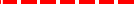 Текущий,Текущий,http://um- razum.ru/load/uchebnye_prezentacii/nachalnaja_shkola/18 http://internet.chgk.info/ http://www.vbg.ru/~kvint/im.htmДетский	интеллектуальный	клуб	"Квинт"."Интеллектуальный марафон"· Музыкальный клуб http://www.realmusic.ru/ http://www.jokeclub.ru/Сайты детских писателей.http://www.mccme.ru/~dima/erunda/naoborot/index.htm - "Всё наоборот" – стихи для детей, собранные Григорием Кружковым. http://www.sf.mksat.net/vk/krapivin_index.htm - Писатель Владислав Крапивин. http://www.literatura1.narod.ru/dmitrij_emets.html - Писатель Дмитрий Емец.http://www.nikitinsky.com.ua - Детский писатель Юрий Никитинский.Электронные версии журналов.http://e-skazki.narod.ru/index.html - "Сказка для народа"- народные и авторские сказкиhttp://www.kinder.ru -	Каталог	детских	ресурсов "Kinder.Ru"http://barsuk.lenin.ru - Журнал для детей "Барсук" http://www.biblioguide.ru/ - BiblioГид: всё о детской книгеhttp://www.kostyor.ru/archives.html -	Журнал	для школьников "Костёр"http://murzilka.km.ru - Детский журнал "Мурзилка" http://vkids.km.ru/ - Детская страничка "Кирилла и Мефодия". Чат, игры, призы, информация для родителей http://www.posnayko.com/index.htm -	Журнал "Познайка". Детский игровой журнал. Конкурсы, игры и прочее. Здесь можно найти стихи и песни для детей http://www.cofe.ru/read-ka/ - "Почитай-ка" - детскийсказочный	журнал.	Сказки,	великие	сказочники, головоломки, курьезные факты из жизни ученых, конкурс литературного	творчества,  калейдоскоп	необычных сведений из мира животных и истории, рассказы о легендарных воинах разных времен и народов.Коллекции электронных образовательных ресурсов«Единое окно доступа к образовательным ресурсам»-http://windows.edu/ru«Единая коллекция цифровых образовательных ресурсов» - http://school-collektion.edu/ru«Федеральный	центр информационных образовательных		ресурсов»	- http://fcior.edu.ru, http://eor.edu.ruКаталог образовательных ресурсов сети Интернет для школыhttp://katalog.iot.ru/Библиотека материалов для начальной школыhttp://www.nachalka.com/bibliotekaMеtodkabinet.eu: информационно-методический кабинетhttp://www.metodkabinet.eu/5.2.Буквы е, ё, ю, я и их функции в слове.120.03читать	схему	предло жения, преобразовывать информацию, полученную из схемы: составлять предложения, соответствующие схеме, с учётом					знаков препинания		в			конце схемы.		Совместнаяработа:			составление предложения из набора слов.Работа в группах: восстановление предложения в процессе выбора нужной формы слова,		данного			в скобках.Работа					с сюжетными картинками и небольшим текстом: выбор			фрагментов текста, которые могут быть	подписями	под каждой								из картинок.Практическая работа:					деление деформированного текста на предложения, корректировка оформления предложений, списывание		с		учётом правильного оформления предложе- нийустный,устный,http://um- razum.ru/load/uchebnye_prezentacii/nachalnaja_shkola/18 http://internet.chgk.info/ http://www.vbg.ru/~kvint/im.htmДетский	интеллектуальный	клуб	"Квинт"."Интеллектуальный марафон"· Музыкальный клуб http://www.realmusic.ru/ http://www.jokeclub.ru/Сайты детских писателей.http://www.mccme.ru/~dima/erunda/naoborot/index.htm - "Всё наоборот" – стихи для детей, собранные Григорием Кружковым. http://www.sf.mksat.net/vk/krapivin_index.htm - Писатель Владислав Крапивин. http://www.literatura1.narod.ru/dmitrij_emets.html - Писатель Дмитрий Емец.http://www.nikitinsky.com.ua - Детский писатель Юрий Никитинский.Электронные версии журналов.http://e-skazki.narod.ru/index.html - "Сказка для народа"- народные и авторские сказкиhttp://www.kinder.ru -	Каталог	детских	ресурсов "Kinder.Ru"http://barsuk.lenin.ru - Журнал для детей "Барсук" http://www.biblioguide.ru/ - BiblioГид: всё о детской книгеhttp://www.kostyor.ru/archives.html -	Журнал	для школьников "Костёр"http://murzilka.km.ru - Детский журнал "Мурзилка" http://vkids.km.ru/ - Детская страничка "Кирилла и Мефодия". Чат, игры, призы, информация для родителей http://www.posnayko.com/index.htm -	Журнал "Познайка". Детский игровой журнал. Конкурсы, игры и прочее. Здесь можно найти стихи и песни для детей http://www.cofe.ru/read-ka/ - "Почитай-ка" - детскийсказочный	журнал.	Сказки,	великие	сказочники, головоломки, курьезные факты из жизни ученых, конкурс литературного	творчества,  калейдоскоп	необычных сведений из мира животных и истории, рассказы о легендарных воинах разных времен и народов.Коллекции электронных образовательных ресурсов«Единое окно доступа к образовательным ресурсам»-http://windows.edu/ru«Единая коллекция цифровых образовательных ресурсов» - http://school-collektion.edu/ru«Федеральный	центр информационных образовательных		ресурсов»	- http://fcior.edu.ru, http://eor.edu.ruКаталог образовательных ресурсов сети Интернет для школыhttp://katalog.iot.ru/Библиотека материалов для начальной школыhttp://www.nachalka.com/bibliotekaMеtodkabinet.eu: информационно-методический кабинетhttp://www.metodkabinet.eu/5.2.Буквы е, ё, ю, я и их функции в слове.120.03читать	схему	предло жения, преобразовывать информацию, полученную из схемы: составлять предложения, соответствующие схеме, с учётом					знаков препинания		в			конце схемы.		Совместнаяработа:			составление предложения из набора слов.Работа в группах: восстановление предложения в процессе выбора нужной формы слова,		данного			в скобках.Работа					с сюжетными картинками и небольшим текстом: выбор			фрагментов текста, которые могут быть	подписями	под каждой								из картинок.Практическая работа:					деление деформированного текста на предложения, корректировка оформления предложений, списывание		с		учётом правильного оформления предложе- нийписьме письме  нhttp://um- razum.ru/load/uchebnye_prezentacii/nachalnaja_shkola/18 http://internet.chgk.info/ http://www.vbg.ru/~kvint/im.htmДетский	интеллектуальный	клуб	"Квинт"."Интеллектуальный марафон"· Музыкальный клуб http://www.realmusic.ru/ http://www.jokeclub.ru/Сайты детских писателей.http://www.mccme.ru/~dima/erunda/naoborot/index.htm - "Всё наоборот" – стихи для детей, собранные Григорием Кружковым. http://www.sf.mksat.net/vk/krapivin_index.htm - Писатель Владислав Крапивин. http://www.literatura1.narod.ru/dmitrij_emets.html - Писатель Дмитрий Емец.http://www.nikitinsky.com.ua - Детский писатель Юрий Никитинский.Электронные версии журналов.http://e-skazki.narod.ru/index.html - "Сказка для народа"- народные и авторские сказкиhttp://www.kinder.ru -	Каталог	детских	ресурсов "Kinder.Ru"http://barsuk.lenin.ru - Журнал для детей "Барсук" http://www.biblioguide.ru/ - BiblioГид: всё о детской книгеhttp://www.kostyor.ru/archives.html -	Журнал	для школьников "Костёр"http://murzilka.km.ru - Детский журнал "Мурзилка" http://vkids.km.ru/ - Детская страничка "Кирилла и Мефодия". Чат, игры, призы, информация для родителей http://www.posnayko.com/index.htm -	Журнал "Познайка". Детский игровой журнал. Конкурсы, игры и прочее. Здесь можно найти стихи и песни для детей http://www.cofe.ru/read-ka/ - "Почитай-ка" - детскийсказочный	журнал.	Сказки,	великие	сказочники, головоломки, курьезные факты из жизни ученых, конкурс литературного	творчества,  калейдоскоп	необычных сведений из мира животных и истории, рассказы о легендарных воинах разных времен и народов.Коллекции электронных образовательных ресурсов«Единое окно доступа к образовательным ресурсам»-http://windows.edu/ru«Единая коллекция цифровых образовательных ресурсов» - http://school-collektion.edu/ru«Федеральный	центр информационных образовательных		ресурсов»	- http://fcior.edu.ru, http://eor.edu.ruКаталог образовательных ресурсов сети Интернет для школыhttp://katalog.iot.ru/Библиотека материалов для начальной школыhttp://www.nachalka.com/bibliotekaMеtodkabinet.eu: информационно-методический кабинетhttp://www.metodkabinet.eu/5.2.Буквы е, ё, ю, я и их функции в слове.120.03читать	схему	предло жения, преобразовывать информацию, полученную из схемы: составлять предложения, соответствующие схеме, с учётом					знаков препинания		в			конце схемы.		Совместнаяработа:			составление предложения из набора слов.Работа в группах: восстановление предложения в процессе выбора нужной формы слова,		данного			в скобках.Работа					с сюжетными картинками и небольшим текстом: выбор			фрагментов текста, которые могут быть	подписями	под каждой								из картинок.Практическая работа:					деление деформированного текста на предложения, корректировка оформления предложений, списывание		с		учётом правильного оформления предложе- нийыйhttp://um- razum.ru/load/uchebnye_prezentacii/nachalnaja_shkola/18 http://internet.chgk.info/ http://www.vbg.ru/~kvint/im.htmДетский	интеллектуальный	клуб	"Квинт"."Интеллектуальный марафон"· Музыкальный клуб http://www.realmusic.ru/ http://www.jokeclub.ru/Сайты детских писателей.http://www.mccme.ru/~dima/erunda/naoborot/index.htm - "Всё наоборот" – стихи для детей, собранные Григорием Кружковым. http://www.sf.mksat.net/vk/krapivin_index.htm - Писатель Владислав Крапивин. http://www.literatura1.narod.ru/dmitrij_emets.html - Писатель Дмитрий Емец.http://www.nikitinsky.com.ua - Детский писатель Юрий Никитинский.Электронные версии журналов.http://e-skazki.narod.ru/index.html - "Сказка для народа"- народные и авторские сказкиhttp://www.kinder.ru -	Каталог	детских	ресурсов "Kinder.Ru"http://barsuk.lenin.ru - Журнал для детей "Барсук" http://www.biblioguide.ru/ - BiblioГид: всё о детской книгеhttp://www.kostyor.ru/archives.html -	Журнал	для школьников "Костёр"http://murzilka.km.ru - Детский журнал "Мурзилка" http://vkids.km.ru/ - Детская страничка "Кирилла и Мефодия". Чат, игры, призы, информация для родителей http://www.posnayko.com/index.htm -	Журнал "Познайка". Детский игровой журнал. Конкурсы, игры и прочее. Здесь можно найти стихи и песни для детей http://www.cofe.ru/read-ka/ - "Почитай-ка" - детскийсказочный	журнал.	Сказки,	великие	сказочники, головоломки, курьезные факты из жизни ученых, конкурс литературного	творчества,  калейдоскоп	необычных сведений из мира животных и истории, рассказы о легендарных воинах разных времен и народов.Коллекции электронных образовательных ресурсов«Единое окно доступа к образовательным ресурсам»-http://windows.edu/ru«Единая коллекция цифровых образовательных ресурсов» - http://school-collektion.edu/ru«Федеральный	центр информационных образовательных		ресурсов»	- http://fcior.edu.ru, http://eor.edu.ruКаталог образовательных ресурсов сети Интернет для школыhttp://katalog.iot.ru/Библиотека материалов для начальной школыhttp://www.nachalka.com/bibliotekaMеtodkabinet.eu: информационно-методический кабинетhttp://www.metodkabinet.eu/5.2.Буквы е, ё, ю, я и их функции в слове.120.03читать	схему	предло жения, преобразовывать информацию, полученную из схемы: составлять предложения, соответствующие схеме, с учётом					знаков препинания		в			конце схемы.		Совместнаяработа:			составление предложения из набора слов.Работа в группах: восстановление предложения в процессе выбора нужной формы слова,		данного			в скобках.Работа					с сюжетными картинками и небольшим текстом: выбор			фрагментов текста, которые могут быть	подписями	под каждой								из картинок.Практическая работа:					деление деформированного текста на предложения, корректировка оформления предложений, списывание		с		учётом правильного оформления предложе- нийhttp://um- razum.ru/load/uchebnye_prezentacii/nachalnaja_shkola/18 http://internet.chgk.info/ http://www.vbg.ru/~kvint/im.htmДетский	интеллектуальный	клуб	"Квинт"."Интеллектуальный марафон"· Музыкальный клуб http://www.realmusic.ru/ http://www.jokeclub.ru/Сайты детских писателей.http://www.mccme.ru/~dima/erunda/naoborot/index.htm - "Всё наоборот" – стихи для детей, собранные Григорием Кружковым. http://www.sf.mksat.net/vk/krapivin_index.htm - Писатель Владислав Крапивин. http://www.literatura1.narod.ru/dmitrij_emets.html - Писатель Дмитрий Емец.http://www.nikitinsky.com.ua - Детский писатель Юрий Никитинский.Электронные версии журналов.http://e-skazki.narod.ru/index.html - "Сказка для народа"- народные и авторские сказкиhttp://www.kinder.ru -	Каталог	детских	ресурсов "Kinder.Ru"http://barsuk.lenin.ru - Журнал для детей "Барсук" http://www.biblioguide.ru/ - BiblioГид: всё о детской книгеhttp://www.kostyor.ru/archives.html -	Журнал	для школьников "Костёр"http://murzilka.km.ru - Детский журнал "Мурзилка" http://vkids.km.ru/ - Детская страничка "Кирилла и Мефодия". Чат, игры, призы, информация для родителей http://www.posnayko.com/index.htm -	Журнал "Познайка". Детский игровой журнал. Конкурсы, игры и прочее. Здесь можно найти стихи и песни для детей http://www.cofe.ru/read-ka/ - "Почитай-ка" - детскийсказочный	журнал.	Сказки,	великие	сказочники, головоломки, курьезные факты из жизни ученых, конкурс литературного	творчества,  калейдоскоп	необычных сведений из мира животных и истории, рассказы о легендарных воинах разных времен и народов.Коллекции электронных образовательных ресурсов«Единое окно доступа к образовательным ресурсам»-http://windows.edu/ru«Единая коллекция цифровых образовательных ресурсов» - http://school-collektion.edu/ru«Федеральный	центр информационных образовательных		ресурсов»	- http://fcior.edu.ru, http://eor.edu.ruКаталог образовательных ресурсов сети Интернет для школыhttp://katalog.iot.ru/Библиотека материалов для начальной школыhttp://www.nachalka.com/bibliotekaMеtodkabinet.eu: информационно-методический кабинетhttp://www.metodkabinet.eu/5.3.Р.р. Составление развёрнутого ответа на вопрос. 121.03читать	схему	предло жения, преобразовывать информацию, полученную из схемы: составлять предложения, соответствующие схеме, с учётом					знаков препинания		в			конце схемы.		Совместнаяработа:			составление предложения из набора слов.Работа в группах: восстановление предложения в процессе выбора нужной формы слова,		данного			в скобках.Работа					с сюжетными картинками и небольшим текстом: выбор			фрагментов текста, которые могут быть	подписями	под каждой								из картинок.Практическая работа:					деление деформированного текста на предложения, корректировка оформления предложений, списывание		с		учётом правильного оформления предложе- нийhttp://um- razum.ru/load/uchebnye_prezentacii/nachalnaja_shkola/18 http://internet.chgk.info/ http://www.vbg.ru/~kvint/im.htmДетский	интеллектуальный	клуб	"Квинт"."Интеллектуальный марафон"· Музыкальный клуб http://www.realmusic.ru/ http://www.jokeclub.ru/Сайты детских писателей.http://www.mccme.ru/~dima/erunda/naoborot/index.htm - "Всё наоборот" – стихи для детей, собранные Григорием Кружковым. http://www.sf.mksat.net/vk/krapivin_index.htm - Писатель Владислав Крапивин. http://www.literatura1.narod.ru/dmitrij_emets.html - Писатель Дмитрий Емец.http://www.nikitinsky.com.ua - Детский писатель Юрий Никитинский.Электронные версии журналов.http://e-skazki.narod.ru/index.html - "Сказка для народа"- народные и авторские сказкиhttp://www.kinder.ru -	Каталог	детских	ресурсов "Kinder.Ru"http://barsuk.lenin.ru - Журнал для детей "Барсук" http://www.biblioguide.ru/ - BiblioГид: всё о детской книгеhttp://www.kostyor.ru/archives.html -	Журнал	для школьников "Костёр"http://murzilka.km.ru - Детский журнал "Мурзилка" http://vkids.km.ru/ - Детская страничка "Кирилла и Мефодия". Чат, игры, призы, информация для родителей http://www.posnayko.com/index.htm -	Журнал "Познайка". Детский игровой журнал. Конкурсы, игры и прочее. Здесь можно найти стихи и песни для детей http://www.cofe.ru/read-ka/ - "Почитай-ка" - детскийсказочный	журнал.	Сказки,	великие	сказочники, головоломки, курьезные факты из жизни ученых, конкурс литературного	творчества,  калейдоскоп	необычных сведений из мира животных и истории, рассказы о легендарных воинах разных времен и народов.Коллекции электронных образовательных ресурсов«Единое окно доступа к образовательным ресурсам»-http://windows.edu/ru«Единая коллекция цифровых образовательных ресурсов» - http://school-collektion.edu/ru«Федеральный	центр информационных образовательных		ресурсов»	- http://fcior.edu.ru, http://eor.edu.ruКаталог образовательных ресурсов сети Интернет для школыhttp://katalog.iot.ru/Библиотека материалов для начальной школыhttp://www.nachalka.com/bibliotekaMеtodkabinet.eu: информационно-методический кабинетhttp://www.metodkabinet.eu/5.3.Р.р. Составление развёрнутого ответа на вопрос. 121.03читать	схему	предло жения, преобразовывать информацию, полученную из схемы: составлять предложения, соответствующие схеме, с учётом					знаков препинания		в			конце схемы.		Совместнаяработа:			составление предложения из набора слов.Работа в группах: восстановление предложения в процессе выбора нужной формы слова,		данного			в скобках.Работа					с сюжетными картинками и небольшим текстом: выбор			фрагментов текста, которые могут быть	подписями	под каждой								из картинок.Практическая работа:					деление деформированного текста на предложения, корректировка оформления предложений, списывание		с		учётом правильного оформления предложе- нийТекущий,Текущий,Текущий,http://um- razum.ru/load/uchebnye_prezentacii/nachalnaja_shkola/18 http://internet.chgk.info/ http://www.vbg.ru/~kvint/im.htmДетский	интеллектуальный	клуб	"Квинт"."Интеллектуальный марафон"· Музыкальный клуб http://www.realmusic.ru/ http://www.jokeclub.ru/Сайты детских писателей.http://www.mccme.ru/~dima/erunda/naoborot/index.htm - "Всё наоборот" – стихи для детей, собранные Григорием Кружковым. http://www.sf.mksat.net/vk/krapivin_index.htm - Писатель Владислав Крапивин. http://www.literatura1.narod.ru/dmitrij_emets.html - Писатель Дмитрий Емец.http://www.nikitinsky.com.ua - Детский писатель Юрий Никитинский.Электронные версии журналов.http://e-skazki.narod.ru/index.html - "Сказка для народа"- народные и авторские сказкиhttp://www.kinder.ru -	Каталог	детских	ресурсов "Kinder.Ru"http://barsuk.lenin.ru - Журнал для детей "Барсук" http://www.biblioguide.ru/ - BiblioГид: всё о детской книгеhttp://www.kostyor.ru/archives.html -	Журнал	для школьников "Костёр"http://murzilka.km.ru - Детский журнал "Мурзилка" http://vkids.km.ru/ - Детская страничка "Кирилла и Мефодия". Чат, игры, призы, информация для родителей http://www.posnayko.com/index.htm -	Журнал "Познайка". Детский игровой журнал. Конкурсы, игры и прочее. Здесь можно найти стихи и песни для детей http://www.cofe.ru/read-ka/ - "Почитай-ка" - детскийсказочный	журнал.	Сказки,	великие	сказочники, головоломки, курьезные факты из жизни ученых, конкурс литературного	творчества,  калейдоскоп	необычных сведений из мира животных и истории, рассказы о легендарных воинах разных времен и народов.Коллекции электронных образовательных ресурсов«Единое окно доступа к образовательным ресурсам»-http://windows.edu/ru«Единая коллекция цифровых образовательных ресурсов» - http://school-collektion.edu/ru«Федеральный	центр информационных образовательных		ресурсов»	- http://fcior.edu.ru, http://eor.edu.ruКаталог образовательных ресурсов сети Интернет для школыhttp://katalog.iot.ru/Библиотека материалов для начальной школыhttp://www.nachalka.com/bibliotekaMеtodkabinet.eu: информационно-методический кабинетhttp://www.metodkabinet.eu/5.3.Р.р. Составление развёрнутого ответа на вопрос. 121.03читать	схему	предло жения, преобразовывать информацию, полученную из схемы: составлять предложения, соответствующие схеме, с учётом					знаков препинания		в			конце схемы.		Совместнаяработа:			составление предложения из набора слов.Работа в группах: восстановление предложения в процессе выбора нужной формы слова,		данного			в скобках.Работа					с сюжетными картинками и небольшим текстом: выбор			фрагментов текста, которые могут быть	подписями	под каждой								из картинок.Практическая работа:					деление деформированного текста на предложения, корректировка оформления предложений, списывание		с		учётом правильного оформления предложе- нийустный,устный,http://um- razum.ru/load/uchebnye_prezentacii/nachalnaja_shkola/18 http://internet.chgk.info/ http://www.vbg.ru/~kvint/im.htmДетский	интеллектуальный	клуб	"Квинт"."Интеллектуальный марафон"· Музыкальный клуб http://www.realmusic.ru/ http://www.jokeclub.ru/Сайты детских писателей.http://www.mccme.ru/~dima/erunda/naoborot/index.htm - "Всё наоборот" – стихи для детей, собранные Григорием Кружковым. http://www.sf.mksat.net/vk/krapivin_index.htm - Писатель Владислав Крапивин. http://www.literatura1.narod.ru/dmitrij_emets.html - Писатель Дмитрий Емец.http://www.nikitinsky.com.ua - Детский писатель Юрий Никитинский.Электронные версии журналов.http://e-skazki.narod.ru/index.html - "Сказка для народа"- народные и авторские сказкиhttp://www.kinder.ru -	Каталог	детских	ресурсов "Kinder.Ru"http://barsuk.lenin.ru - Журнал для детей "Барсук" http://www.biblioguide.ru/ - BiblioГид: всё о детской книгеhttp://www.kostyor.ru/archives.html -	Журнал	для школьников "Костёр"http://murzilka.km.ru - Детский журнал "Мурзилка" http://vkids.km.ru/ - Детская страничка "Кирилла и Мефодия". Чат, игры, призы, информация для родителей http://www.posnayko.com/index.htm -	Журнал "Познайка". Детский игровой журнал. Конкурсы, игры и прочее. Здесь можно найти стихи и песни для детей http://www.cofe.ru/read-ka/ - "Почитай-ка" - детскийсказочный	журнал.	Сказки,	великие	сказочники, головоломки, курьезные факты из жизни ученых, конкурс литературного	творчества,  калейдоскоп	необычных сведений из мира животных и истории, рассказы о легендарных воинах разных времен и народов.Коллекции электронных образовательных ресурсов«Единое окно доступа к образовательным ресурсам»-http://windows.edu/ru«Единая коллекция цифровых образовательных ресурсов» - http://school-collektion.edu/ru«Федеральный	центр информационных образовательных		ресурсов»	- http://fcior.edu.ru, http://eor.edu.ruКаталог образовательных ресурсов сети Интернет для школыhttp://katalog.iot.ru/Библиотека материалов для начальной школыhttp://www.nachalka.com/bibliotekaMеtodkabinet.eu: информационно-методический кабинетhttp://www.metodkabinet.eu/5.3.Р.р. Составление развёрнутого ответа на вопрос. 121.03читать	схему	предло жения, преобразовывать информацию, полученную из схемы: составлять предложения, соответствующие схеме, с учётом					знаков препинания		в			конце схемы.		Совместнаяработа:			составление предложения из набора слов.Работа в группах: восстановление предложения в процессе выбора нужной формы слова,		данного			в скобках.Работа					с сюжетными картинками и небольшим текстом: выбор			фрагментов текста, которые могут быть	подписями	под каждой								из картинок.Практическая работа:					деление деформированного текста на предложения, корректировка оформления предложений, списывание		с		учётом правильного оформления предложе- нийписьме письме нhttp://um- razum.ru/load/uchebnye_prezentacii/nachalnaja_shkola/18 http://internet.chgk.info/ http://www.vbg.ru/~kvint/im.htmДетский	интеллектуальный	клуб	"Квинт"."Интеллектуальный марафон"· Музыкальный клуб http://www.realmusic.ru/ http://www.jokeclub.ru/Сайты детских писателей.http://www.mccme.ru/~dima/erunda/naoborot/index.htm - "Всё наоборот" – стихи для детей, собранные Григорием Кружковым. http://www.sf.mksat.net/vk/krapivin_index.htm - Писатель Владислав Крапивин. http://www.literatura1.narod.ru/dmitrij_emets.html - Писатель Дмитрий Емец.http://www.nikitinsky.com.ua - Детский писатель Юрий Никитинский.Электронные версии журналов.http://e-skazki.narod.ru/index.html - "Сказка для народа"- народные и авторские сказкиhttp://www.kinder.ru -	Каталог	детских	ресурсов "Kinder.Ru"http://barsuk.lenin.ru - Журнал для детей "Барсук" http://www.biblioguide.ru/ - BiblioГид: всё о детской книгеhttp://www.kostyor.ru/archives.html -	Журнал	для школьников "Костёр"http://murzilka.km.ru - Детский журнал "Мурзилка" http://vkids.km.ru/ - Детская страничка "Кирилла и Мефодия". Чат, игры, призы, информация для родителей http://www.posnayko.com/index.htm -	Журнал "Познайка". Детский игровой журнал. Конкурсы, игры и прочее. Здесь можно найти стихи и песни для детей http://www.cofe.ru/read-ka/ - "Почитай-ка" - детскийсказочный	журнал.	Сказки,	великие	сказочники, головоломки, курьезные факты из жизни ученых, конкурс литературного	творчества,  калейдоскоп	необычных сведений из мира животных и истории, рассказы о легендарных воинах разных времен и народов.Коллекции электронных образовательных ресурсов«Единое окно доступа к образовательным ресурсам»-http://windows.edu/ru«Единая коллекция цифровых образовательных ресурсов» - http://school-collektion.edu/ru«Федеральный	центр информационных образовательных		ресурсов»	- http://fcior.edu.ru, http://eor.edu.ruКаталог образовательных ресурсов сети Интернет для школыhttp://katalog.iot.ru/Библиотека материалов для начальной школыhttp://www.nachalka.com/bibliotekaMеtodkabinet.eu: информационно-методический кабинетhttp://www.metodkabinet.eu/5.3.Р.р. Составление развёрнутого ответа на вопрос. 121.03читать	схему	предло жения, преобразовывать информацию, полученную из схемы: составлять предложения, соответствующие схеме, с учётом					знаков препинания		в			конце схемы.		Совместнаяработа:			составление предложения из набора слов.Работа в группах: восстановление предложения в процессе выбора нужной формы слова,		данного			в скобках.Работа					с сюжетными картинками и небольшим текстом: выбор			фрагментов текста, которые могут быть	подписями	под каждой								из картинок.Практическая работа:					деление деформированного текста на предложения, корректировка оформления предложений, списывание		с		учётом правильного оформления предложе- нийыйhttp://um- razum.ru/load/uchebnye_prezentacii/nachalnaja_shkola/18 http://internet.chgk.info/ http://www.vbg.ru/~kvint/im.htmДетский	интеллектуальный	клуб	"Квинт"."Интеллектуальный марафон"· Музыкальный клуб http://www.realmusic.ru/ http://www.jokeclub.ru/Сайты детских писателей.http://www.mccme.ru/~dima/erunda/naoborot/index.htm - "Всё наоборот" – стихи для детей, собранные Григорием Кружковым. http://www.sf.mksat.net/vk/krapivin_index.htm - Писатель Владислав Крапивин. http://www.literatura1.narod.ru/dmitrij_emets.html - Писатель Дмитрий Емец.http://www.nikitinsky.com.ua - Детский писатель Юрий Никитинский.Электронные версии журналов.http://e-skazki.narod.ru/index.html - "Сказка для народа"- народные и авторские сказкиhttp://www.kinder.ru -	Каталог	детских	ресурсов "Kinder.Ru"http://barsuk.lenin.ru - Журнал для детей "Барсук" http://www.biblioguide.ru/ - BiblioГид: всё о детской книгеhttp://www.kostyor.ru/archives.html -	Журнал	для школьников "Костёр"http://murzilka.km.ru - Детский журнал "Мурзилка" http://vkids.km.ru/ - Детская страничка "Кирилла и Мефодия". Чат, игры, призы, информация для родителей http://www.posnayko.com/index.htm -	Журнал "Познайка". Детский игровой журнал. Конкурсы, игры и прочее. Здесь можно найти стихи и песни для детей http://www.cofe.ru/read-ka/ - "Почитай-ка" - детскийсказочный	журнал.	Сказки,	великие	сказочники, головоломки, курьезные факты из жизни ученых, конкурс литературного	творчества,  калейдоскоп	необычных сведений из мира животных и истории, рассказы о легендарных воинах разных времен и народов.Коллекции электронных образовательных ресурсов«Единое окно доступа к образовательным ресурсам»-http://windows.edu/ru«Единая коллекция цифровых образовательных ресурсов» - http://school-collektion.edu/ru«Федеральный	центр информационных образовательных		ресурсов»	- http://fcior.edu.ru, http://eor.edu.ruКаталог образовательных ресурсов сети Интернет для школыhttp://katalog.iot.ru/Библиотека материалов для начальной школыhttp://www.nachalka.com/bibliotekaMеtodkabinet.eu: информационно-методический кабинетhttp://www.metodkabinet.eu/5.4.Ударные и безударные гласные звуки.122.03читать	схему	предло жения, преобразовывать информацию, полученную из схемы: составлять предложения, соответствующие схеме, с учётом					знаков препинания		в			конце схемы.		Совместнаяработа:			составление предложения из набора слов.Работа в группах: восстановление предложения в процессе выбора нужной формы слова,		данного			в скобках.Работа					с сюжетными картинками и небольшим текстом: выбор			фрагментов текста, которые могут быть	подписями	под каждой								из картинок.Практическая работа:					деление деформированного текста на предложения, корректировка оформления предложений, списывание		с		учётом правильного оформления предложе- нийhttp://um- razum.ru/load/uchebnye_prezentacii/nachalnaja_shkola/18 http://internet.chgk.info/ http://www.vbg.ru/~kvint/im.htmДетский	интеллектуальный	клуб	"Квинт"."Интеллектуальный марафон"· Музыкальный клуб http://www.realmusic.ru/ http://www.jokeclub.ru/Сайты детских писателей.http://www.mccme.ru/~dima/erunda/naoborot/index.htm - "Всё наоборот" – стихи для детей, собранные Григорием Кружковым. http://www.sf.mksat.net/vk/krapivin_index.htm - Писатель Владислав Крапивин. http://www.literatura1.narod.ru/dmitrij_emets.html - Писатель Дмитрий Емец.http://www.nikitinsky.com.ua - Детский писатель Юрий Никитинский.Электронные версии журналов.http://e-skazki.narod.ru/index.html - "Сказка для народа"- народные и авторские сказкиhttp://www.kinder.ru -	Каталог	детских	ресурсов "Kinder.Ru"http://barsuk.lenin.ru - Журнал для детей "Барсук" http://www.biblioguide.ru/ - BiblioГид: всё о детской книгеhttp://www.kostyor.ru/archives.html -	Журнал	для школьников "Костёр"http://murzilka.km.ru - Детский журнал "Мурзилка" http://vkids.km.ru/ - Детская страничка "Кирилла и Мефодия". Чат, игры, призы, информация для родителей http://www.posnayko.com/index.htm -	Журнал "Познайка". Детский игровой журнал. Конкурсы, игры и прочее. Здесь можно найти стихи и песни для детей http://www.cofe.ru/read-ka/ - "Почитай-ка" - детскийсказочный	журнал.	Сказки,	великие	сказочники, головоломки, курьезные факты из жизни ученых, конкурс литературного	творчества,  калейдоскоп	необычных сведений из мира животных и истории, рассказы о легендарных воинах разных времен и народов.Коллекции электронных образовательных ресурсов«Единое окно доступа к образовательным ресурсам»-http://windows.edu/ru«Единая коллекция цифровых образовательных ресурсов» - http://school-collektion.edu/ru«Федеральный	центр информационных образовательных		ресурсов»	- http://fcior.edu.ru, http://eor.edu.ruКаталог образовательных ресурсов сети Интернет для школыhttp://katalog.iot.ru/Библиотека материалов для начальной школыhttp://www.nachalka.com/bibliotekaMеtodkabinet.eu: информационно-методический кабинетhttp://www.metodkabinet.eu/5.4.Ударные и безударные гласные звуки.122.03читать	схему	предло жения, преобразовывать информацию, полученную из схемы: составлять предложения, соответствующие схеме, с учётом					знаков препинания		в			конце схемы.		Совместнаяработа:			составление предложения из набора слов.Работа в группах: восстановление предложения в процессе выбора нужной формы слова,		данного			в скобках.Работа					с сюжетными картинками и небольшим текстом: выбор			фрагментов текста, которые могут быть	подписями	под каждой								из картинок.Практическая работа:					деление деформированного текста на предложения, корректировка оформления предложений, списывание		с		учётом правильного оформления предложе- нийТекущий,Текущий,Текущий,http://um- razum.ru/load/uchebnye_prezentacii/nachalnaja_shkola/18 http://internet.chgk.info/ http://www.vbg.ru/~kvint/im.htmДетский	интеллектуальный	клуб	"Квинт"."Интеллектуальный марафон"· Музыкальный клуб http://www.realmusic.ru/ http://www.jokeclub.ru/Сайты детских писателей.http://www.mccme.ru/~dima/erunda/naoborot/index.htm - "Всё наоборот" – стихи для детей, собранные Григорием Кружковым. http://www.sf.mksat.net/vk/krapivin_index.htm - Писатель Владислав Крапивин. http://www.literatura1.narod.ru/dmitrij_emets.html - Писатель Дмитрий Емец.http://www.nikitinsky.com.ua - Детский писатель Юрий Никитинский.Электронные версии журналов.http://e-skazki.narod.ru/index.html - "Сказка для народа"- народные и авторские сказкиhttp://www.kinder.ru -	Каталог	детских	ресурсов "Kinder.Ru"http://barsuk.lenin.ru - Журнал для детей "Барсук" http://www.biblioguide.ru/ - BiblioГид: всё о детской книгеhttp://www.kostyor.ru/archives.html -	Журнал	для школьников "Костёр"http://murzilka.km.ru - Детский журнал "Мурзилка" http://vkids.km.ru/ - Детская страничка "Кирилла и Мефодия". Чат, игры, призы, информация для родителей http://www.posnayko.com/index.htm -	Журнал "Познайка". Детский игровой журнал. Конкурсы, игры и прочее. Здесь можно найти стихи и песни для детей http://www.cofe.ru/read-ka/ - "Почитай-ка" - детскийсказочный	журнал.	Сказки,	великие	сказочники, головоломки, курьезные факты из жизни ученых, конкурс литературного	творчества,  калейдоскоп	необычных сведений из мира животных и истории, рассказы о легендарных воинах разных времен и народов.Коллекции электронных образовательных ресурсов«Единое окно доступа к образовательным ресурсам»-http://windows.edu/ru«Единая коллекция цифровых образовательных ресурсов» - http://school-collektion.edu/ru«Федеральный	центр информационных образовательных		ресурсов»	- http://fcior.edu.ru, http://eor.edu.ruКаталог образовательных ресурсов сети Интернет для школыhttp://katalog.iot.ru/Библиотека материалов для начальной школыhttp://www.nachalka.com/bibliotekaMеtodkabinet.eu: информационно-методический кабинетhttp://www.metodkabinet.eu/5.4.Ударные и безударные гласные звуки.122.03читать	схему	предло жения, преобразовывать информацию, полученную из схемы: составлять предложения, соответствующие схеме, с учётом					знаков препинания		в			конце схемы.		Совместнаяработа:			составление предложения из набора слов.Работа в группах: восстановление предложения в процессе выбора нужной формы слова,		данного			в скобках.Работа					с сюжетными картинками и небольшим текстом: выбор			фрагментов текста, которые могут быть	подписями	под каждой								из картинок.Практическая работа:					деление деформированного текста на предложения, корректировка оформления предложений, списывание		с		учётом правильного оформления предложе- нийустный,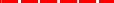 устный,http://um- razum.ru/load/uchebnye_prezentacii/nachalnaja_shkola/18 http://internet.chgk.info/ http://www.vbg.ru/~kvint/im.htmДетский	интеллектуальный	клуб	"Квинт"."Интеллектуальный марафон"· Музыкальный клуб http://www.realmusic.ru/ http://www.jokeclub.ru/Сайты детских писателей.http://www.mccme.ru/~dima/erunda/naoborot/index.htm - "Всё наоборот" – стихи для детей, собранные Григорием Кружковым. http://www.sf.mksat.net/vk/krapivin_index.htm - Писатель Владислав Крапивин. http://www.literatura1.narod.ru/dmitrij_emets.html - Писатель Дмитрий Емец.http://www.nikitinsky.com.ua - Детский писатель Юрий Никитинский.Электронные версии журналов.http://e-skazki.narod.ru/index.html - "Сказка для народа"- народные и авторские сказкиhttp://www.kinder.ru -	Каталог	детских	ресурсов "Kinder.Ru"http://barsuk.lenin.ru - Журнал для детей "Барсук" http://www.biblioguide.ru/ - BiblioГид: всё о детской книгеhttp://www.kostyor.ru/archives.html -	Журнал	для школьников "Костёр"http://murzilka.km.ru - Детский журнал "Мурзилка" http://vkids.km.ru/ - Детская страничка "Кирилла и Мефодия". Чат, игры, призы, информация для родителей http://www.posnayko.com/index.htm -	Журнал "Познайка". Детский игровой журнал. Конкурсы, игры и прочее. Здесь можно найти стихи и песни для детей http://www.cofe.ru/read-ka/ - "Почитай-ка" - детскийсказочный	журнал.	Сказки,	великие	сказочники, головоломки, курьезные факты из жизни ученых, конкурс литературного	творчества,  калейдоскоп	необычных сведений из мира животных и истории, рассказы о легендарных воинах разных времен и народов.Коллекции электронных образовательных ресурсов«Единое окно доступа к образовательным ресурсам»-http://windows.edu/ru«Единая коллекция цифровых образовательных ресурсов» - http://school-collektion.edu/ru«Федеральный	центр информационных образовательных		ресурсов»	- http://fcior.edu.ru, http://eor.edu.ruКаталог образовательных ресурсов сети Интернет для школыhttp://katalog.iot.ru/Библиотека материалов для начальной школыhttp://www.nachalka.com/bibliotekaMеtodkabinet.eu: информационно-методический кабинетhttp://www.metodkabinet.eu/5.4.Ударные и безударные гласные звуки.122.03читать	схему	предло жения, преобразовывать информацию, полученную из схемы: составлять предложения, соответствующие схеме, с учётом					знаков препинания		в			конце схемы.		Совместнаяработа:			составление предложения из набора слов.Работа в группах: восстановление предложения в процессе выбора нужной формы слова,		данного			в скобках.Работа					с сюжетными картинками и небольшим текстом: выбор			фрагментов текста, которые могут быть	подписями	под каждой								из картинок.Практическая работа:					деление деформированного текста на предложения, корректировка оформления предложений, списывание		с		учётом правильного оформления предложе- нийписьме письме  нhttp://um- razum.ru/load/uchebnye_prezentacii/nachalnaja_shkola/18 http://internet.chgk.info/ http://www.vbg.ru/~kvint/im.htmДетский	интеллектуальный	клуб	"Квинт"."Интеллектуальный марафон"· Музыкальный клуб http://www.realmusic.ru/ http://www.jokeclub.ru/Сайты детских писателей.http://www.mccme.ru/~dima/erunda/naoborot/index.htm - "Всё наоборот" – стихи для детей, собранные Григорием Кружковым. http://www.sf.mksat.net/vk/krapivin_index.htm - Писатель Владислав Крапивин. http://www.literatura1.narod.ru/dmitrij_emets.html - Писатель Дмитрий Емец.http://www.nikitinsky.com.ua - Детский писатель Юрий Никитинский.Электронные версии журналов.http://e-skazki.narod.ru/index.html - "Сказка для народа"- народные и авторские сказкиhttp://www.kinder.ru -	Каталог	детских	ресурсов "Kinder.Ru"http://barsuk.lenin.ru - Журнал для детей "Барсук" http://www.biblioguide.ru/ - BiblioГид: всё о детской книгеhttp://www.kostyor.ru/archives.html -	Журнал	для школьников "Костёр"http://murzilka.km.ru - Детский журнал "Мурзилка" http://vkids.km.ru/ - Детская страничка "Кирилла и Мефодия". Чат, игры, призы, информация для родителей http://www.posnayko.com/index.htm -	Журнал "Познайка". Детский игровой журнал. Конкурсы, игры и прочее. Здесь можно найти стихи и песни для детей http://www.cofe.ru/read-ka/ - "Почитай-ка" - детскийсказочный	журнал.	Сказки,	великие	сказочники, головоломки, курьезные факты из жизни ученых, конкурс литературного	творчества,  калейдоскоп	необычных сведений из мира животных и истории, рассказы о легендарных воинах разных времен и народов.Коллекции электронных образовательных ресурсов«Единое окно доступа к образовательным ресурсам»-http://windows.edu/ru«Единая коллекция цифровых образовательных ресурсов» - http://school-collektion.edu/ru«Федеральный	центр информационных образовательных		ресурсов»	- http://fcior.edu.ru, http://eor.edu.ruКаталог образовательных ресурсов сети Интернет для школыhttp://katalog.iot.ru/Библиотека материалов для начальной школыhttp://www.nachalka.com/bibliotekaMеtodkabinet.eu: информационно-методический кабинетhttp://www.metodkabinet.eu/5.4.Ударные и безударные гласные звуки.122.03читать	схему	предло жения, преобразовывать информацию, полученную из схемы: составлять предложения, соответствующие схеме, с учётом					знаков препинания		в			конце схемы.		Совместнаяработа:			составление предложения из набора слов.Работа в группах: восстановление предложения в процессе выбора нужной формы слова,		данного			в скобках.Работа					с сюжетными картинками и небольшим текстом: выбор			фрагментов текста, которые могут быть	подписями	под каждой								из картинок.Практическая работа:					деление деформированного текста на предложения, корректировка оформления предложений, списывание		с		учётом правильного оформления предложе- нийыйыйыйыйыйhttp://um- razum.ru/load/uchebnye_prezentacii/nachalnaja_shkola/18 http://internet.chgk.info/ http://www.vbg.ru/~kvint/im.htmДетский	интеллектуальный	клуб	"Квинт"."Интеллектуальный марафон"· Музыкальный клуб http://www.realmusic.ru/ http://www.jokeclub.ru/Сайты детских писателей.http://www.mccme.ru/~dima/erunda/naoborot/index.htm - "Всё наоборот" – стихи для детей, собранные Григорием Кружковым. http://www.sf.mksat.net/vk/krapivin_index.htm - Писатель Владислав Крапивин. http://www.literatura1.narod.ru/dmitrij_emets.html - Писатель Дмитрий Емец.http://www.nikitinsky.com.ua - Детский писатель Юрий Никитинский.Электронные версии журналов.http://e-skazki.narod.ru/index.html - "Сказка для народа"- народные и авторские сказкиhttp://www.kinder.ru -	Каталог	детских	ресурсов "Kinder.Ru"http://barsuk.lenin.ru - Журнал для детей "Барсук" http://www.biblioguide.ru/ - BiblioГид: всё о детской книгеhttp://www.kostyor.ru/archives.html -	Журнал	для школьников "Костёр"http://murzilka.km.ru - Детский журнал "Мурзилка" http://vkids.km.ru/ - Детская страничка "Кирилла и Мефодия". Чат, игры, призы, информация для родителей http://www.posnayko.com/index.htm -	Журнал "Познайка". Детский игровой журнал. Конкурсы, игры и прочее. Здесь можно найти стихи и песни для детей http://www.cofe.ru/read-ka/ - "Почитай-ка" - детскийсказочный	журнал.	Сказки,	великие	сказочники, головоломки, курьезные факты из жизни ученых, конкурс литературного	творчества,  калейдоскоп	необычных сведений из мира животных и истории, рассказы о легендарных воинах разных времен и народов.Коллекции электронных образовательных ресурсов«Единое окно доступа к образовательным ресурсам»-http://windows.edu/ru«Единая коллекция цифровых образовательных ресурсов» - http://school-collektion.edu/ru«Федеральный	центр информационных образовательных		ресурсов»	- http://fcior.edu.ru, http://eor.edu.ruКаталог образовательных ресурсов сети Интернет для школыhttp://katalog.iot.ru/Библиотека материалов для начальной школыhttp://www.nachalka.com/bibliotekaMеtodkabinet.eu: информационно-методический кабинетhttp://www.metodkabinet.eu/Каталог	образовательных	ресурсов	сети«Интернет» http://catalog.iot.ruРоссийский	образовательный портал http://www.school.edu.ruПортал «Российское образование http://www.edu.ruИтого по разделуИтого по разделу5Раздел 6. Орфография и пунктуацияРаздел 6. Орфография и пунктуацияРаздел 6. Орфография и пунктуацияРаздел 6. Орфография и пунктуацияРаздел 6. Орфография и пунктуацияРаздел 6. Орфография и пунктуацияРаздел 6. Орфография и пунктуацияРаздел 6. Орфография и пунктуацияРаздел 6. Орфография и пунктуацияРаздел 6. Орфография и пунктуацияРаздел 6. Орфография и пунктуацияРаздел 6. Орфография и пунктуация6.1.Ударные и безударные гласные звуки.923.0324.0306.0407.0410.0411.0412.0413.0414.04Наблюдение		за				словами, сходными по звучанию, но различными по написанию, установление									причин возможной ошибки при записи этих слов. Комментированное выполнение								задания: выявление места в слове, где можно	допустить			ошибку. Беседа,				актуализирующая последовательность действий при							списывании. Орфографический						тренинг правильности и аккуратности списывания. Наблюдение за написанием в предложенных текстах		собственных   имён существительных, формулирование					выводов, соотнесение						сделанных выводов			с  формулировкой правила								в учебнике. Упражнение:										запись предложений,		включающих собственные											имена существительные. Творческое задание:									придумать небольшой рассказ, включив в него определённое количество собственных												имён существительных.Практическая	работа:использовать		правило правописания собственных имён	при	решении практических задач (выбор написания, например: Орёл — орёл, Снежинка — снежинка, Пушок — пушок и т. д.). Упражнение:			выборнеобходимого			знака препинания	в	конце предложения. Наблюдение заДля учащихся https://www.uchportal.ru/load/47-2-2 http://school-collection.edu.ru/ http://um-razum.ru/load/uchebnye_prezentacii/nachalnaja_shkola/18 http://internet.chgk.info/ http://www.vbg.ru/~kvint/im.htmДетский	интеллектуальный	клуб	"Квинт". "Интеллектуальный марафон"· Музыкальный клуб http://www.realmusic.ru/ http://www.jokeclub.ru/Сайты детских писателей.http://www.mccme.ru/~dima/erunda/naoborot/index.htm - "Всё наоборот" – стихи для детей, собранные Григорием Кружковым. http://www.sf.mksat.net/vk/krapivin_index.htm - Писатель Владислав Крапивин. http://www.literatura1.narod.ru/dmitrij_emets.html - Писатель Дмитрий Емец.http://www.nikitinsky.com.ua - Детский писатель Юрий Никитинский.Электронные версии журналов.http://e-skazki.narod.ru/index.html - "Сказка для народа"- народные и авторские сказкиhttp://www.kinder.ru -	Каталог	детских	ресурсов "Kinder.Ru"http://barsuk.lenin.ru - Журнал для детей "Барсук" http://www.biblioguide.ru/ - BiblioГид: всё о детской книгеhttp://www.kostyor.ru/archives.html -	Журнал	для школьников "Костёр"http://murzilka.km.ru - Детский журнал "Мурзилка" http://vkids.km.ru/ - Детская страничка "Кирилла и Мефодия". Чат, игры, призы, информация для родителей http://www.posnayko.com/index.htm -	Журнал "Познайка". Детский игровой журнал. Конкурсы, игры и прочее. Здесь можно найти стихи и песни для детей http://www.cofe.ru/read-ka/ - "Почитай-ка" - детскийсказочный журнал. Сказки, великие сказочники, головоломки, курьезные факты из жизни ученых, конкурс литературного творчества, калейдоскоп необычных сведений из мира животных и истории, рассказы о6.1.Ударные и безударные гласные звуки.923.0324.0306.0407.0410.0411.0412.0413.0414.04Наблюдение		за				словами, сходными по звучанию, но различными по написанию, установление									причин возможной ошибки при записи этих слов. Комментированное выполнение								задания: выявление места в слове, где можно	допустить			ошибку. Беседа,				актуализирующая последовательность действий при							списывании. Орфографический						тренинг правильности и аккуратности списывания. Наблюдение за написанием в предложенных текстах		собственных   имён существительных, формулирование					выводов, соотнесение						сделанных выводов			с  формулировкой правила								в учебнике. Упражнение:										запись предложений,		включающих собственные											имена существительные. Творческое задание:									придумать небольшой рассказ, включив в него определённое количество собственных												имён существительных.Практическая	работа:использовать		правило правописания собственных имён	при	решении практических задач (выбор написания, например: Орёл — орёл, Снежинка — снежинка, Пушок — пушок и т. д.). Упражнение:			выборнеобходимого			знака препинания	в	конце предложения. Наблюдение заТекущий,Текущий,Для учащихся https://www.uchportal.ru/load/47-2-2 http://school-collection.edu.ru/ http://um-razum.ru/load/uchebnye_prezentacii/nachalnaja_shkola/18 http://internet.chgk.info/ http://www.vbg.ru/~kvint/im.htmДетский	интеллектуальный	клуб	"Квинт". "Интеллектуальный марафон"· Музыкальный клуб http://www.realmusic.ru/ http://www.jokeclub.ru/Сайты детских писателей.http://www.mccme.ru/~dima/erunda/naoborot/index.htm - "Всё наоборот" – стихи для детей, собранные Григорием Кружковым. http://www.sf.mksat.net/vk/krapivin_index.htm - Писатель Владислав Крапивин. http://www.literatura1.narod.ru/dmitrij_emets.html - Писатель Дмитрий Емец.http://www.nikitinsky.com.ua - Детский писатель Юрий Никитинский.Электронные версии журналов.http://e-skazki.narod.ru/index.html - "Сказка для народа"- народные и авторские сказкиhttp://www.kinder.ru -	Каталог	детских	ресурсов "Kinder.Ru"http://barsuk.lenin.ru - Журнал для детей "Барсук" http://www.biblioguide.ru/ - BiblioГид: всё о детской книгеhttp://www.kostyor.ru/archives.html -	Журнал	для школьников "Костёр"http://murzilka.km.ru - Детский журнал "Мурзилка" http://vkids.km.ru/ - Детская страничка "Кирилла и Мефодия". Чат, игры, призы, информация для родителей http://www.posnayko.com/index.htm -	Журнал "Познайка". Детский игровой журнал. Конкурсы, игры и прочее. Здесь можно найти стихи и песни для детей http://www.cofe.ru/read-ka/ - "Почитай-ка" - детскийсказочный журнал. Сказки, великие сказочники, головоломки, курьезные факты из жизни ученых, конкурс литературного творчества, калейдоскоп необычных сведений из мира животных и истории, рассказы о6.1.Ударные и безударные гласные звуки.923.0324.0306.0407.0410.0411.0412.0413.0414.04Наблюдение		за				словами, сходными по звучанию, но различными по написанию, установление									причин возможной ошибки при записи этих слов. Комментированное выполнение								задания: выявление места в слове, где можно	допустить			ошибку. Беседа,				актуализирующая последовательность действий при							списывании. Орфографический						тренинг правильности и аккуратности списывания. Наблюдение за написанием в предложенных текстах		собственных   имён существительных, формулирование					выводов, соотнесение						сделанных выводов			с  формулировкой правила								в учебнике. Упражнение:										запись предложений,		включающих собственные											имена существительные. Творческое задание:									придумать небольшой рассказ, включив в него определённое количество собственных												имён существительных.Практическая	работа:использовать		правило правописания собственных имён	при	решении практических задач (выбор написания, например: Орёл — орёл, Снежинка — снежинка, Пушок — пушок и т. д.). Упражнение:			выборнеобходимого			знака препинания	в	конце предложения. Наблюдение заустный,Для учащихся https://www.uchportal.ru/load/47-2-2 http://school-collection.edu.ru/ http://um-razum.ru/load/uchebnye_prezentacii/nachalnaja_shkola/18 http://internet.chgk.info/ http://www.vbg.ru/~kvint/im.htmДетский	интеллектуальный	клуб	"Квинт". "Интеллектуальный марафон"· Музыкальный клуб http://www.realmusic.ru/ http://www.jokeclub.ru/Сайты детских писателей.http://www.mccme.ru/~dima/erunda/naoborot/index.htm - "Всё наоборот" – стихи для детей, собранные Григорием Кружковым. http://www.sf.mksat.net/vk/krapivin_index.htm - Писатель Владислав Крапивин. http://www.literatura1.narod.ru/dmitrij_emets.html - Писатель Дмитрий Емец.http://www.nikitinsky.com.ua - Детский писатель Юрий Никитинский.Электронные версии журналов.http://e-skazki.narod.ru/index.html - "Сказка для народа"- народные и авторские сказкиhttp://www.kinder.ru -	Каталог	детских	ресурсов "Kinder.Ru"http://barsuk.lenin.ru - Журнал для детей "Барсук" http://www.biblioguide.ru/ - BiblioГид: всё о детской книгеhttp://www.kostyor.ru/archives.html -	Журнал	для школьников "Костёр"http://murzilka.km.ru - Детский журнал "Мурзилка" http://vkids.km.ru/ - Детская страничка "Кирилла и Мефодия". Чат, игры, призы, информация для родителей http://www.posnayko.com/index.htm -	Журнал "Познайка". Детский игровой журнал. Конкурсы, игры и прочее. Здесь можно найти стихи и песни для детей http://www.cofe.ru/read-ka/ - "Почитай-ка" - детскийсказочный журнал. Сказки, великие сказочники, головоломки, курьезные факты из жизни ученых, конкурс литературного творчества, калейдоскоп необычных сведений из мира животных и истории, рассказы о6.1.Ударные и безударные гласные звуки.923.0324.0306.0407.0410.0411.0412.0413.0414.04Наблюдение		за				словами, сходными по звучанию, но различными по написанию, установление									причин возможной ошибки при записи этих слов. Комментированное выполнение								задания: выявление места в слове, где можно	допустить			ошибку. Беседа,				актуализирующая последовательность действий при							списывании. Орфографический						тренинг правильности и аккуратности списывания. Наблюдение за написанием в предложенных текстах		собственных   имён существительных, формулирование					выводов, соотнесение						сделанных выводов			с  формулировкой правила								в учебнике. Упражнение:										запись предложений,		включающих собственные											имена существительные. Творческое задание:									придумать небольшой рассказ, включив в него определённое количество собственных												имён существительных.Практическая	работа:использовать		правило правописания собственных имён	при	решении практических задач (выбор написания, например: Орёл — орёл, Снежинка — снежинка, Пушок — пушок и т. д.). Упражнение:			выборнеобходимого			знака препинания	в	конце предложения. Наблюдение записьме нДля учащихся https://www.uchportal.ru/load/47-2-2 http://school-collection.edu.ru/ http://um-razum.ru/load/uchebnye_prezentacii/nachalnaja_shkola/18 http://internet.chgk.info/ http://www.vbg.ru/~kvint/im.htmДетский	интеллектуальный	клуб	"Квинт". "Интеллектуальный марафон"· Музыкальный клуб http://www.realmusic.ru/ http://www.jokeclub.ru/Сайты детских писателей.http://www.mccme.ru/~dima/erunda/naoborot/index.htm - "Всё наоборот" – стихи для детей, собранные Григорием Кружковым. http://www.sf.mksat.net/vk/krapivin_index.htm - Писатель Владислав Крапивин. http://www.literatura1.narod.ru/dmitrij_emets.html - Писатель Дмитрий Емец.http://www.nikitinsky.com.ua - Детский писатель Юрий Никитинский.Электронные версии журналов.http://e-skazki.narod.ru/index.html - "Сказка для народа"- народные и авторские сказкиhttp://www.kinder.ru -	Каталог	детских	ресурсов "Kinder.Ru"http://barsuk.lenin.ru - Журнал для детей "Барсук" http://www.biblioguide.ru/ - BiblioГид: всё о детской книгеhttp://www.kostyor.ru/archives.html -	Журнал	для школьников "Костёр"http://murzilka.km.ru - Детский журнал "Мурзилка" http://vkids.km.ru/ - Детская страничка "Кирилла и Мефодия". Чат, игры, призы, информация для родителей http://www.posnayko.com/index.htm -	Журнал "Познайка". Детский игровой журнал. Конкурсы, игры и прочее. Здесь можно найти стихи и песни для детей http://www.cofe.ru/read-ka/ - "Почитай-ка" - детскийсказочный журнал. Сказки, великие сказочники, головоломки, курьезные факты из жизни ученых, конкурс литературного творчества, калейдоскоп необычных сведений из мира животных и истории, рассказы оУдарные и безударные гласные звуки.23.0324.0306.0407.0410.0411.0412.0413.0414.04Наблюдение		за				словами, сходными по звучанию, но различными по написанию, установление									причин возможной ошибки при записи этих слов. Комментированное выполнение								задания: выявление места в слове, где можно	допустить			ошибку. Беседа,				актуализирующая последовательность действий при							списывании. Орфографический						тренинг правильности и аккуратности списывания. Наблюдение за написанием в предложенных текстах		собственных   имён существительных, формулирование					выводов, соотнесение						сделанных выводов			с  формулировкой правила								в учебнике. Упражнение:										запись предложений,		включающих собственные											имена существительные. Творческое задание:									придумать небольшой рассказ, включив в него определённое количество собственных												имён существительных.Практическая	работа:использовать		правило правописания собственных имён	при	решении практических задач (выбор написания, например: Орёл — орёл, Снежинка — снежинка, Пушок — пушок и т. д.). Упражнение:			выборнеобходимого			знака препинания	в	конце предложения. Наблюдение записьме нДля учащихся https://www.uchportal.ru/load/47-2-2 http://school-collection.edu.ru/ http://um-razum.ru/load/uchebnye_prezentacii/nachalnaja_shkola/18 http://internet.chgk.info/ http://www.vbg.ru/~kvint/im.htmДетский	интеллектуальный	клуб	"Квинт". "Интеллектуальный марафон"· Музыкальный клуб http://www.realmusic.ru/ http://www.jokeclub.ru/Сайты детских писателей.http://www.mccme.ru/~dima/erunda/naoborot/index.htm - "Всё наоборот" – стихи для детей, собранные Григорием Кружковым. http://www.sf.mksat.net/vk/krapivin_index.htm - Писатель Владислав Крапивин. http://www.literatura1.narod.ru/dmitrij_emets.html - Писатель Дмитрий Емец.http://www.nikitinsky.com.ua - Детский писатель Юрий Никитинский.Электронные версии журналов.http://e-skazki.narod.ru/index.html - "Сказка для народа"- народные и авторские сказкиhttp://www.kinder.ru -	Каталог	детских	ресурсов "Kinder.Ru"http://barsuk.lenin.ru - Журнал для детей "Барсук" http://www.biblioguide.ru/ - BiblioГид: всё о детской книгеhttp://www.kostyor.ru/archives.html -	Журнал	для школьников "Костёр"http://murzilka.km.ru - Детский журнал "Мурзилка" http://vkids.km.ru/ - Детская страничка "Кирилла и Мефодия". Чат, игры, призы, информация для родителей http://www.posnayko.com/index.htm -	Журнал "Познайка". Детский игровой журнал. Конкурсы, игры и прочее. Здесь можно найти стихи и песни для детей http://www.cofe.ru/read-ka/ - "Почитай-ка" - детскийсказочный журнал. Сказки, великие сказочники, головоломки, курьезные факты из жизни ученых, конкурс литературного творчества, калейдоскоп необычных сведений из мира животных и истории, рассказы оУдарные и безударные гласные звуки.23.0324.0306.0407.0410.0411.0412.0413.0414.04Наблюдение		за				словами, сходными по звучанию, но различными по написанию, установление									причин возможной ошибки при записи этих слов. Комментированное выполнение								задания: выявление места в слове, где можно	допустить			ошибку. Беседа,				актуализирующая последовательность действий при							списывании. Орфографический						тренинг правильности и аккуратности списывания. Наблюдение за написанием в предложенных текстах		собственных   имён существительных, формулирование					выводов, соотнесение						сделанных выводов			с  формулировкой правила								в учебнике. Упражнение:										запись предложений,		включающих собственные											имена существительные. Творческое задание:									придумать небольшой рассказ, включив в него определённое количество собственных												имён существительных.Практическая	работа:использовать		правило правописания собственных имён	при	решении практических задач (выбор написания, например: Орёл — орёл, Снежинка — снежинка, Пушок — пушок и т. д.). Упражнение:			выборнеобходимого			знака препинания	в	конце предложения. Наблюдение заыйыйыйыйДля учащихся https://www.uchportal.ru/load/47-2-2 http://school-collection.edu.ru/ http://um-razum.ru/load/uchebnye_prezentacii/nachalnaja_shkola/18 http://internet.chgk.info/ http://www.vbg.ru/~kvint/im.htmДетский	интеллектуальный	клуб	"Квинт". "Интеллектуальный марафон"· Музыкальный клуб http://www.realmusic.ru/ http://www.jokeclub.ru/Сайты детских писателей.http://www.mccme.ru/~dima/erunda/naoborot/index.htm - "Всё наоборот" – стихи для детей, собранные Григорием Кружковым. http://www.sf.mksat.net/vk/krapivin_index.htm - Писатель Владислав Крапивин. http://www.literatura1.narod.ru/dmitrij_emets.html - Писатель Дмитрий Емец.http://www.nikitinsky.com.ua - Детский писатель Юрий Никитинский.Электронные версии журналов.http://e-skazki.narod.ru/index.html - "Сказка для народа"- народные и авторские сказкиhttp://www.kinder.ru -	Каталог	детских	ресурсов "Kinder.Ru"http://barsuk.lenin.ru - Журнал для детей "Барсук" http://www.biblioguide.ru/ - BiblioГид: всё о детской книгеhttp://www.kostyor.ru/archives.html -	Журнал	для школьников "Костёр"http://murzilka.km.ru - Детский журнал "Мурзилка" http://vkids.km.ru/ - Детская страничка "Кирилла и Мефодия". Чат, игры, призы, информация для родителей http://www.posnayko.com/index.htm -	Журнал "Познайка". Детский игровой журнал. Конкурсы, игры и прочее. Здесь можно найти стихи и песни для детей http://www.cofe.ru/read-ka/ - "Почитай-ка" - детскийсказочный журнал. Сказки, великие сказочники, головоломки, курьезные факты из жизни ученых, конкурс литературного творчества, калейдоскоп необычных сведений из мира животных и истории, рассказы оУдарные и безударные гласные звуки.23.0324.0306.0407.0410.0411.0412.0413.0414.04Наблюдение		за				словами, сходными по звучанию, но различными по написанию, установление									причин возможной ошибки при записи этих слов. Комментированное выполнение								задания: выявление места в слове, где можно	допустить			ошибку. Беседа,				актуализирующая последовательность действий при							списывании. Орфографический						тренинг правильности и аккуратности списывания. Наблюдение за написанием в предложенных текстах		собственных   имён существительных, формулирование					выводов, соотнесение						сделанных выводов			с  формулировкой правила								в учебнике. Упражнение:										запись предложений,		включающих собственные											имена существительные. Творческое задание:									придумать небольшой рассказ, включив в него определённое количество собственных												имён существительных.Практическая	работа:использовать		правило правописания собственных имён	при	решении практических задач (выбор написания, например: Орёл — орёл, Снежинка — снежинка, Пушок — пушок и т. д.). Упражнение:			выборнеобходимого			знака препинания	в	конце предложения. Наблюдение заДля учащихся https://www.uchportal.ru/load/47-2-2 http://school-collection.edu.ru/ http://um-razum.ru/load/uchebnye_prezentacii/nachalnaja_shkola/18 http://internet.chgk.info/ http://www.vbg.ru/~kvint/im.htmДетский	интеллектуальный	клуб	"Квинт". "Интеллектуальный марафон"· Музыкальный клуб http://www.realmusic.ru/ http://www.jokeclub.ru/Сайты детских писателей.http://www.mccme.ru/~dima/erunda/naoborot/index.htm - "Всё наоборот" – стихи для детей, собранные Григорием Кружковым. http://www.sf.mksat.net/vk/krapivin_index.htm - Писатель Владислав Крапивин. http://www.literatura1.narod.ru/dmitrij_emets.html - Писатель Дмитрий Емец.http://www.nikitinsky.com.ua - Детский писатель Юрий Никитинский.Электронные версии журналов.http://e-skazki.narod.ru/index.html - "Сказка для народа"- народные и авторские сказкиhttp://www.kinder.ru -	Каталог	детских	ресурсов "Kinder.Ru"http://barsuk.lenin.ru - Журнал для детей "Барсук" http://www.biblioguide.ru/ - BiblioГид: всё о детской книгеhttp://www.kostyor.ru/archives.html -	Журнал	для школьников "Костёр"http://murzilka.km.ru - Детский журнал "Мурзилка" http://vkids.km.ru/ - Детская страничка "Кирилла и Мефодия". Чат, игры, призы, информация для родителей http://www.posnayko.com/index.htm -	Журнал "Познайка". Детский игровой журнал. Конкурсы, игры и прочее. Здесь можно найти стихи и песни для детей http://www.cofe.ru/read-ka/ - "Почитай-ка" - детскийсказочный журнал. Сказки, великие сказочники, головоломки, курьезные факты из жизни ученых, конкурс литературного творчества, калейдоскоп необычных сведений из мира животных и истории, рассказы оУдарные и безударные гласные звуки.23.0324.0306.0407.0410.0411.0412.0413.0414.04Наблюдение		за				словами, сходными по звучанию, но различными по написанию, установление									причин возможной ошибки при записи этих слов. Комментированное выполнение								задания: выявление места в слове, где можно	допустить			ошибку. Беседа,				актуализирующая последовательность действий при							списывании. Орфографический						тренинг правильности и аккуратности списывания. Наблюдение за написанием в предложенных текстах		собственных   имён существительных, формулирование					выводов, соотнесение						сделанных выводов			с  формулировкой правила								в учебнике. Упражнение:										запись предложений,		включающих собственные											имена существительные. Творческое задание:									придумать небольшой рассказ, включив в него определённое количество собственных												имён существительных.Практическая	работа:использовать		правило правописания собственных имён	при	решении практических задач (выбор написания, например: Орёл — орёл, Снежинка — снежинка, Пушок — пушок и т. д.). Упражнение:			выборнеобходимого			знака препинания	в	конце предложения. Наблюдение заДля учащихся https://www.uchportal.ru/load/47-2-2 http://school-collection.edu.ru/ http://um-razum.ru/load/uchebnye_prezentacii/nachalnaja_shkola/18 http://internet.chgk.info/ http://www.vbg.ru/~kvint/im.htmДетский	интеллектуальный	клуб	"Квинт". "Интеллектуальный марафон"· Музыкальный клуб http://www.realmusic.ru/ http://www.jokeclub.ru/Сайты детских писателей.http://www.mccme.ru/~dima/erunda/naoborot/index.htm - "Всё наоборот" – стихи для детей, собранные Григорием Кружковым. http://www.sf.mksat.net/vk/krapivin_index.htm - Писатель Владислав Крапивин. http://www.literatura1.narod.ru/dmitrij_emets.html - Писатель Дмитрий Емец.http://www.nikitinsky.com.ua - Детский писатель Юрий Никитинский.Электронные версии журналов.http://e-skazki.narod.ru/index.html - "Сказка для народа"- народные и авторские сказкиhttp://www.kinder.ru -	Каталог	детских	ресурсов "Kinder.Ru"http://barsuk.lenin.ru - Журнал для детей "Барсук" http://www.biblioguide.ru/ - BiblioГид: всё о детской книгеhttp://www.kostyor.ru/archives.html -	Журнал	для школьников "Костёр"http://murzilka.km.ru - Детский журнал "Мурзилка" http://vkids.km.ru/ - Детская страничка "Кирилла и Мефодия". Чат, игры, призы, информация для родителей http://www.posnayko.com/index.htm -	Журнал "Познайка". Детский игровой журнал. Конкурсы, игры и прочее. Здесь можно найти стихи и песни для детей http://www.cofe.ru/read-ka/ - "Почитай-ка" - детскийсказочный журнал. Сказки, великие сказочники, головоломки, курьезные факты из жизни ученых, конкурс литературного творчества, калейдоскоп необычных сведений из мира животных и истории, рассказы оР.р. Составление устного рассказа по рисунку и опорным словам.23.0324.0306.0407.0410.0411.0412.0413.0414.04Наблюдение		за				словами, сходными по звучанию, но различными по написанию, установление									причин возможной ошибки при записи этих слов. Комментированное выполнение								задания: выявление места в слове, где можно	допустить			ошибку. Беседа,				актуализирующая последовательность действий при							списывании. Орфографический						тренинг правильности и аккуратности списывания. Наблюдение за написанием в предложенных текстах		собственных   имён существительных, формулирование					выводов, соотнесение						сделанных выводов			с  формулировкой правила								в учебнике. Упражнение:										запись предложений,		включающих собственные											имена существительные. Творческое задание:									придумать небольшой рассказ, включив в него определённое количество собственных												имён существительных.Практическая	работа:использовать		правило правописания собственных имён	при	решении практических задач (выбор написания, например: Орёл — орёл, Снежинка — снежинка, Пушок — пушок и т. д.). Упражнение:			выборнеобходимого			знака препинания	в	конце предложения. Наблюдение заДля учащихся https://www.uchportal.ru/load/47-2-2 http://school-collection.edu.ru/ http://um-razum.ru/load/uchebnye_prezentacii/nachalnaja_shkola/18 http://internet.chgk.info/ http://www.vbg.ru/~kvint/im.htmДетский	интеллектуальный	клуб	"Квинт". "Интеллектуальный марафон"· Музыкальный клуб http://www.realmusic.ru/ http://www.jokeclub.ru/Сайты детских писателей.http://www.mccme.ru/~dima/erunda/naoborot/index.htm - "Всё наоборот" – стихи для детей, собранные Григорием Кружковым. http://www.sf.mksat.net/vk/krapivin_index.htm - Писатель Владислав Крапивин. http://www.literatura1.narod.ru/dmitrij_emets.html - Писатель Дмитрий Емец.http://www.nikitinsky.com.ua - Детский писатель Юрий Никитинский.Электронные версии журналов.http://e-skazki.narod.ru/index.html - "Сказка для народа"- народные и авторские сказкиhttp://www.kinder.ru -	Каталог	детских	ресурсов "Kinder.Ru"http://barsuk.lenin.ru - Журнал для детей "Барсук" http://www.biblioguide.ru/ - BiblioГид: всё о детской книгеhttp://www.kostyor.ru/archives.html -	Журнал	для школьников "Костёр"http://murzilka.km.ru - Детский журнал "Мурзилка" http://vkids.km.ru/ - Детская страничка "Кирилла и Мефодия". Чат, игры, призы, информация для родителей http://www.posnayko.com/index.htm -	Журнал "Познайка". Детский игровой журнал. Конкурсы, игры и прочее. Здесь можно найти стихи и песни для детей http://www.cofe.ru/read-ka/ - "Почитай-ка" - детскийсказочный журнал. Сказки, великие сказочники, головоломки, курьезные факты из жизни ученых, конкурс литературного творчества, калейдоскоп необычных сведений из мира животных и истории, рассказы о23.0324.0306.0407.0410.0411.0412.0413.0414.04Наблюдение		за				словами, сходными по звучанию, но различными по написанию, установление									причин возможной ошибки при записи этих слов. Комментированное выполнение								задания: выявление места в слове, где можно	допустить			ошибку. Беседа,				актуализирующая последовательность действий при							списывании. Орфографический						тренинг правильности и аккуратности списывания. Наблюдение за написанием в предложенных текстах		собственных   имён существительных, формулирование					выводов, соотнесение						сделанных выводов			с  формулировкой правила								в учебнике. Упражнение:										запись предложений,		включающих собственные											имена существительные. Творческое задание:									придумать небольшой рассказ, включив в него определённое количество собственных												имён существительных.Практическая	работа:использовать		правило правописания собственных имён	при	решении практических задач (выбор написания, например: Орёл — орёл, Снежинка — снежинка, Пушок — пушок и т. д.). Упражнение:			выборнеобходимого			знака препинания	в	конце предложения. Наблюдение заДля учащихся https://www.uchportal.ru/load/47-2-2 http://school-collection.edu.ru/ http://um-razum.ru/load/uchebnye_prezentacii/nachalnaja_shkola/18 http://internet.chgk.info/ http://www.vbg.ru/~kvint/im.htmДетский	интеллектуальный	клуб	"Квинт". "Интеллектуальный марафон"· Музыкальный клуб http://www.realmusic.ru/ http://www.jokeclub.ru/Сайты детских писателей.http://www.mccme.ru/~dima/erunda/naoborot/index.htm - "Всё наоборот" – стихи для детей, собранные Григорием Кружковым. http://www.sf.mksat.net/vk/krapivin_index.htm - Писатель Владислав Крапивин. http://www.literatura1.narod.ru/dmitrij_emets.html - Писатель Дмитрий Емец.http://www.nikitinsky.com.ua - Детский писатель Юрий Никитинский.Электронные версии журналов.http://e-skazki.narod.ru/index.html - "Сказка для народа"- народные и авторские сказкиhttp://www.kinder.ru -	Каталог	детских	ресурсов "Kinder.Ru"http://barsuk.lenin.ru - Журнал для детей "Барсук" http://www.biblioguide.ru/ - BiblioГид: всё о детской книгеhttp://www.kostyor.ru/archives.html -	Журнал	для школьников "Костёр"http://murzilka.km.ru - Детский журнал "Мурзилка" http://vkids.km.ru/ - Детская страничка "Кирилла и Мефодия". Чат, игры, призы, информация для родителей http://www.posnayko.com/index.htm -	Журнал "Познайка". Детский игровой журнал. Конкурсы, игры и прочее. Здесь можно найти стихи и песни для детей http://www.cofe.ru/read-ka/ - "Почитай-ка" - детскийсказочный журнал. Сказки, великие сказочники, головоломки, курьезные факты из жизни ученых, конкурс литературного творчества, калейдоскоп необычных сведений из мира животных и истории, рассказы оУдарные и безударные гласные звуки.23.0324.0306.0407.0410.0411.0412.0413.0414.04Наблюдение		за				словами, сходными по звучанию, но различными по написанию, установление									причин возможной ошибки при записи этих слов. Комментированное выполнение								задания: выявление места в слове, где можно	допустить			ошибку. Беседа,				актуализирующая последовательность действий при							списывании. Орфографический						тренинг правильности и аккуратности списывания. Наблюдение за написанием в предложенных текстах		собственных   имён существительных, формулирование					выводов, соотнесение						сделанных выводов			с  формулировкой правила								в учебнике. Упражнение:										запись предложений,		включающих собственные											имена существительные. Творческое задание:									придумать небольшой рассказ, включив в него определённое количество собственных												имён существительных.Практическая	работа:использовать		правило правописания собственных имён	при	решении практических задач (выбор написания, например: Орёл — орёл, Снежинка — снежинка, Пушок — пушок и т. д.). Упражнение:			выборнеобходимого			знака препинания	в	конце предложения. Наблюдение заДля учащихся https://www.uchportal.ru/load/47-2-2 http://school-collection.edu.ru/ http://um-razum.ru/load/uchebnye_prezentacii/nachalnaja_shkola/18 http://internet.chgk.info/ http://www.vbg.ru/~kvint/im.htmДетский	интеллектуальный	клуб	"Квинт". "Интеллектуальный марафон"· Музыкальный клуб http://www.realmusic.ru/ http://www.jokeclub.ru/Сайты детских писателей.http://www.mccme.ru/~dima/erunda/naoborot/index.htm - "Всё наоборот" – стихи для детей, собранные Григорием Кружковым. http://www.sf.mksat.net/vk/krapivin_index.htm - Писатель Владислав Крапивин. http://www.literatura1.narod.ru/dmitrij_emets.html - Писатель Дмитрий Емец.http://www.nikitinsky.com.ua - Детский писатель Юрий Никитинский.Электронные версии журналов.http://e-skazki.narod.ru/index.html - "Сказка для народа"- народные и авторские сказкиhttp://www.kinder.ru -	Каталог	детских	ресурсов "Kinder.Ru"http://barsuk.lenin.ru - Журнал для детей "Барсук" http://www.biblioguide.ru/ - BiblioГид: всё о детской книгеhttp://www.kostyor.ru/archives.html -	Журнал	для школьников "Костёр"http://murzilka.km.ru - Детский журнал "Мурзилка" http://vkids.km.ru/ - Детская страничка "Кирилла и Мефодия". Чат, игры, призы, информация для родителей http://www.posnayko.com/index.htm -	Журнал "Познайка". Детский игровой журнал. Конкурсы, игры и прочее. Здесь можно найти стихи и песни для детей http://www.cofe.ru/read-ka/ - "Почитай-ка" - детскийсказочный журнал. Сказки, великие сказочники, головоломки, курьезные факты из жизни ученых, конкурс литературного творчества, калейдоскоп необычных сведений из мира животных и истории, рассказы оУдарные и безударные гласные звуки.23.0324.0306.0407.0410.0411.0412.0413.0414.04Наблюдение		за				словами, сходными по звучанию, но различными по написанию, установление									причин возможной ошибки при записи этих слов. Комментированное выполнение								задания: выявление места в слове, где можно	допустить			ошибку. Беседа,				актуализирующая последовательность действий при							списывании. Орфографический						тренинг правильности и аккуратности списывания. Наблюдение за написанием в предложенных текстах		собственных   имён существительных, формулирование					выводов, соотнесение						сделанных выводов			с  формулировкой правила								в учебнике. Упражнение:										запись предложений,		включающих собственные											имена существительные. Творческое задание:									придумать небольшой рассказ, включив в него определённое количество собственных												имён существительных.Практическая	работа:использовать		правило правописания собственных имён	при	решении практических задач (выбор написания, например: Орёл — орёл, Снежинка — снежинка, Пушок — пушок и т. д.). Упражнение:			выборнеобходимого			знака препинания	в	конце предложения. Наблюдение заДля учащихся https://www.uchportal.ru/load/47-2-2 http://school-collection.edu.ru/ http://um-razum.ru/load/uchebnye_prezentacii/nachalnaja_shkola/18 http://internet.chgk.info/ http://www.vbg.ru/~kvint/im.htmДетский	интеллектуальный	клуб	"Квинт". "Интеллектуальный марафон"· Музыкальный клуб http://www.realmusic.ru/ http://www.jokeclub.ru/Сайты детских писателей.http://www.mccme.ru/~dima/erunda/naoborot/index.htm - "Всё наоборот" – стихи для детей, собранные Григорием Кружковым. http://www.sf.mksat.net/vk/krapivin_index.htm - Писатель Владислав Крапивин. http://www.literatura1.narod.ru/dmitrij_emets.html - Писатель Дмитрий Емец.http://www.nikitinsky.com.ua - Детский писатель Юрий Никитинский.Электронные версии журналов.http://e-skazki.narod.ru/index.html - "Сказка для народа"- народные и авторские сказкиhttp://www.kinder.ru -	Каталог	детских	ресурсов "Kinder.Ru"http://barsuk.lenin.ru - Журнал для детей "Барсук" http://www.biblioguide.ru/ - BiblioГид: всё о детской книгеhttp://www.kostyor.ru/archives.html -	Журнал	для школьников "Костёр"http://murzilka.km.ru - Детский журнал "Мурзилка" http://vkids.km.ru/ - Детская страничка "Кирилла и Мефодия". Чат, игры, призы, информация для родителей http://www.posnayko.com/index.htm -	Журнал "Познайка". Детский игровой журнал. Конкурсы, игры и прочее. Здесь можно найти стихи и песни для детей http://www.cofe.ru/read-ka/ - "Почитай-ка" - детскийсказочный журнал. Сказки, великие сказочники, головоломки, курьезные факты из жизни ученых, конкурс литературного творчества, калейдоскоп необычных сведений из мира животных и истории, рассказы оПроверочный диктант по теме « Гласные звуки».23.0324.0306.0407.0410.0411.0412.0413.0414.04Наблюдение		за				словами, сходными по звучанию, но различными по написанию, установление									причин возможной ошибки при записи этих слов. Комментированное выполнение								задания: выявление места в слове, где можно	допустить			ошибку. Беседа,				актуализирующая последовательность действий при							списывании. Орфографический						тренинг правильности и аккуратности списывания. Наблюдение за написанием в предложенных текстах		собственных   имён существительных, формулирование					выводов, соотнесение						сделанных выводов			с  формулировкой правила								в учебнике. Упражнение:										запись предложений,		включающих собственные											имена существительные. Творческое задание:									придумать небольшой рассказ, включив в него определённое количество собственных												имён существительных.Практическая	работа:использовать		правило правописания собственных имён	при	решении практических задач (выбор написания, например: Орёл — орёл, Снежинка — снежинка, Пушок — пушок и т. д.). Упражнение:			выборнеобходимого			знака препинания	в	конце предложения. Наблюдение заДля учащихся https://www.uchportal.ru/load/47-2-2 http://school-collection.edu.ru/ http://um-razum.ru/load/uchebnye_prezentacii/nachalnaja_shkola/18 http://internet.chgk.info/ http://www.vbg.ru/~kvint/im.htmДетский	интеллектуальный	клуб	"Квинт". "Интеллектуальный марафон"· Музыкальный клуб http://www.realmusic.ru/ http://www.jokeclub.ru/Сайты детских писателей.http://www.mccme.ru/~dima/erunda/naoborot/index.htm - "Всё наоборот" – стихи для детей, собранные Григорием Кружковым. http://www.sf.mksat.net/vk/krapivin_index.htm - Писатель Владислав Крапивин. http://www.literatura1.narod.ru/dmitrij_emets.html - Писатель Дмитрий Емец.http://www.nikitinsky.com.ua - Детский писатель Юрий Никитинский.Электронные версии журналов.http://e-skazki.narod.ru/index.html - "Сказка для народа"- народные и авторские сказкиhttp://www.kinder.ru -	Каталог	детских	ресурсов "Kinder.Ru"http://barsuk.lenin.ru - Журнал для детей "Барсук" http://www.biblioguide.ru/ - BiblioГид: всё о детской книгеhttp://www.kostyor.ru/archives.html -	Журнал	для школьников "Костёр"http://murzilka.km.ru - Детский журнал "Мурзилка" http://vkids.km.ru/ - Детская страничка "Кирилла и Мефодия". Чат, игры, призы, информация для родителей http://www.posnayko.com/index.htm -	Журнал "Познайка". Детский игровой журнал. Конкурсы, игры и прочее. Здесь можно найти стихи и песни для детей http://www.cofe.ru/read-ka/ - "Почитай-ка" - детскийсказочный журнал. Сказки, великие сказочники, головоломки, курьезные факты из жизни ученых, конкурс литературного творчества, калейдоскоп необычных сведений из мира животных и истории, рассказы оСогласные звуки.23.0324.0306.0407.0410.0411.0412.0413.0414.04Наблюдение		за				словами, сходными по звучанию, но различными по написанию, установление									причин возможной ошибки при записи этих слов. Комментированное выполнение								задания: выявление места в слове, где можно	допустить			ошибку. Беседа,				актуализирующая последовательность действий при							списывании. Орфографический						тренинг правильности и аккуратности списывания. Наблюдение за написанием в предложенных текстах		собственных   имён существительных, формулирование					выводов, соотнесение						сделанных выводов			с  формулировкой правила								в учебнике. Упражнение:										запись предложений,		включающих собственные											имена существительные. Творческое задание:									придумать небольшой рассказ, включив в него определённое количество собственных												имён существительных.Практическая	работа:использовать		правило правописания собственных имён	при	решении практических задач (выбор написания, например: Орёл — орёл, Снежинка — снежинка, Пушок — пушок и т. д.). Упражнение:			выборнеобходимого			знака препинания	в	конце предложения. Наблюдение заДля учащихся https://www.uchportal.ru/load/47-2-2 http://school-collection.edu.ru/ http://um-razum.ru/load/uchebnye_prezentacii/nachalnaja_shkola/18 http://internet.chgk.info/ http://www.vbg.ru/~kvint/im.htmДетский	интеллектуальный	клуб	"Квинт". "Интеллектуальный марафон"· Музыкальный клуб http://www.realmusic.ru/ http://www.jokeclub.ru/Сайты детских писателей.http://www.mccme.ru/~dima/erunda/naoborot/index.htm - "Всё наоборот" – стихи для детей, собранные Григорием Кружковым. http://www.sf.mksat.net/vk/krapivin_index.htm - Писатель Владислав Крапивин. http://www.literatura1.narod.ru/dmitrij_emets.html - Писатель Дмитрий Емец.http://www.nikitinsky.com.ua - Детский писатель Юрий Никитинский.Электронные версии журналов.http://e-skazki.narod.ru/index.html - "Сказка для народа"- народные и авторские сказкиhttp://www.kinder.ru -	Каталог	детских	ресурсов "Kinder.Ru"http://barsuk.lenin.ru - Журнал для детей "Барсук" http://www.biblioguide.ru/ - BiblioГид: всё о детской книгеhttp://www.kostyor.ru/archives.html -	Журнал	для школьников "Костёр"http://murzilka.km.ru - Детский журнал "Мурзилка" http://vkids.km.ru/ - Детская страничка "Кирилла и Мефодия". Чат, игры, призы, информация для родителей http://www.posnayko.com/index.htm -	Журнал "Познайка". Детский игровой журнал. Конкурсы, игры и прочее. Здесь можно найти стихи и песни для детей http://www.cofe.ru/read-ka/ - "Почитай-ка" - детскийсказочный журнал. Сказки, великие сказочники, головоломки, курьезные факты из жизни ученых, конкурс литературного творчества, калейдоскоп необычных сведений из мира животных и истории, рассказы о23.0324.0306.0407.0410.0411.0412.0413.0414.04Наблюдение		за				словами, сходными по звучанию, но различными по написанию, установление									причин возможной ошибки при записи этих слов. Комментированное выполнение								задания: выявление места в слове, где можно	допустить			ошибку. Беседа,				актуализирующая последовательность действий при							списывании. Орфографический						тренинг правильности и аккуратности списывания. Наблюдение за написанием в предложенных текстах		собственных   имён существительных, формулирование					выводов, соотнесение						сделанных выводов			с  формулировкой правила								в учебнике. Упражнение:										запись предложений,		включающих собственные											имена существительные. Творческое задание:									придумать небольшой рассказ, включив в него определённое количество собственных												имён существительных.Практическая	работа:использовать		правило правописания собственных имён	при	решении практических задач (выбор написания, например: Орёл — орёл, Снежинка — снежинка, Пушок — пушок и т. д.). Упражнение:			выборнеобходимого			знака препинания	в	конце предложения. Наблюдение заДля учащихся https://www.uchportal.ru/load/47-2-2 http://school-collection.edu.ru/ http://um-razum.ru/load/uchebnye_prezentacii/nachalnaja_shkola/18 http://internet.chgk.info/ http://www.vbg.ru/~kvint/im.htmДетский	интеллектуальный	клуб	"Квинт". "Интеллектуальный марафон"· Музыкальный клуб http://www.realmusic.ru/ http://www.jokeclub.ru/Сайты детских писателей.http://www.mccme.ru/~dima/erunda/naoborot/index.htm - "Всё наоборот" – стихи для детей, собранные Григорием Кружковым. http://www.sf.mksat.net/vk/krapivin_index.htm - Писатель Владислав Крапивин. http://www.literatura1.narod.ru/dmitrij_emets.html - Писатель Дмитрий Емец.http://www.nikitinsky.com.ua - Детский писатель Юрий Никитинский.Электронные версии журналов.http://e-skazki.narod.ru/index.html - "Сказка для народа"- народные и авторские сказкиhttp://www.kinder.ru -	Каталог	детских	ресурсов "Kinder.Ru"http://barsuk.lenin.ru - Журнал для детей "Барсук" http://www.biblioguide.ru/ - BiblioГид: всё о детской книгеhttp://www.kostyor.ru/archives.html -	Журнал	для школьников "Костёр"http://murzilka.km.ru - Детский журнал "Мурзилка" http://vkids.km.ru/ - Детская страничка "Кирилла и Мефодия". Чат, игры, призы, информация для родителей http://www.posnayko.com/index.htm -	Журнал "Познайка". Детский игровой журнал. Конкурсы, игры и прочее. Здесь можно найти стихи и песни для детей http://www.cofe.ru/read-ka/ - "Почитай-ка" - детскийсказочный журнал. Сказки, великие сказочники, головоломки, курьезные факты из жизни ученых, конкурс литературного творчества, калейдоскоп необычных сведений из мира животных и истории, рассказы о23.0324.0306.0407.0410.0411.0412.0413.0414.04Наблюдение		за				словами, сходными по звучанию, но различными по написанию, установление									причин возможной ошибки при записи этих слов. Комментированное выполнение								задания: выявление места в слове, где можно	допустить			ошибку. Беседа,				актуализирующая последовательность действий при							списывании. Орфографический						тренинг правильности и аккуратности списывания. Наблюдение за написанием в предложенных текстах		собственных   имён существительных, формулирование					выводов, соотнесение						сделанных выводов			с  формулировкой правила								в учебнике. Упражнение:										запись предложений,		включающих собственные											имена существительные. Творческое задание:									придумать небольшой рассказ, включив в него определённое количество собственных												имён существительных.Практическая	работа:использовать		правило правописания собственных имён	при	решении практических задач (выбор написания, например: Орёл — орёл, Снежинка — снежинка, Пушок — пушок и т. д.). Упражнение:			выборнеобходимого			знака препинания	в	конце предложения. Наблюдение заДля учащихся https://www.uchportal.ru/load/47-2-2 http://school-collection.edu.ru/ http://um-razum.ru/load/uchebnye_prezentacii/nachalnaja_shkola/18 http://internet.chgk.info/ http://www.vbg.ru/~kvint/im.htmДетский	интеллектуальный	клуб	"Квинт". "Интеллектуальный марафон"· Музыкальный клуб http://www.realmusic.ru/ http://www.jokeclub.ru/Сайты детских писателей.http://www.mccme.ru/~dima/erunda/naoborot/index.htm - "Всё наоборот" – стихи для детей, собранные Григорием Кружковым. http://www.sf.mksat.net/vk/krapivin_index.htm - Писатель Владислав Крапивин. http://www.literatura1.narod.ru/dmitrij_emets.html - Писатель Дмитрий Емец.http://www.nikitinsky.com.ua - Детский писатель Юрий Никитинский.Электронные версии журналов.http://e-skazki.narod.ru/index.html - "Сказка для народа"- народные и авторские сказкиhttp://www.kinder.ru -	Каталог	детских	ресурсов "Kinder.Ru"http://barsuk.lenin.ru - Журнал для детей "Барсук" http://www.biblioguide.ru/ - BiblioГид: всё о детской книгеhttp://www.kostyor.ru/archives.html -	Журнал	для школьников "Костёр"http://murzilka.km.ru - Детский журнал "Мурзилка" http://vkids.km.ru/ - Детская страничка "Кирилла и Мефодия". Чат, игры, призы, информация для родителей http://www.posnayko.com/index.htm -	Журнал "Познайка". Детский игровой журнал. Конкурсы, игры и прочее. Здесь можно найти стихи и песни для детей http://www.cofe.ru/read-ka/ - "Почитай-ка" - детскийсказочный журнал. Сказки, великие сказочники, головоломки, курьезные факты из жизни ученых, конкурс литературного творчества, калейдоскоп необычных сведений из мира животных и истории, рассказы о23.0324.0306.0407.0410.0411.0412.0413.0414.04Наблюдение		за				словами, сходными по звучанию, но различными по написанию, установление									причин возможной ошибки при записи этих слов. Комментированное выполнение								задания: выявление места в слове, где можно	допустить			ошибку. Беседа,				актуализирующая последовательность действий при							списывании. Орфографический						тренинг правильности и аккуратности списывания. Наблюдение за написанием в предложенных текстах		собственных   имён существительных, формулирование					выводов, соотнесение						сделанных выводов			с  формулировкой правила								в учебнике. Упражнение:										запись предложений,		включающих собственные											имена существительные. Творческое задание:									придумать небольшой рассказ, включив в него определённое количество собственных												имён существительных.Практическая	работа:использовать		правило правописания собственных имён	при	решении практических задач (выбор написания, например: Орёл — орёл, Снежинка — снежинка, Пушок — пушок и т. д.). Упражнение:			выборнеобходимого			знака препинания	в	конце предложения. Наблюдение заДля учащихся https://www.uchportal.ru/load/47-2-2 http://school-collection.edu.ru/ http://um-razum.ru/load/uchebnye_prezentacii/nachalnaja_shkola/18 http://internet.chgk.info/ http://www.vbg.ru/~kvint/im.htmДетский	интеллектуальный	клуб	"Квинт". "Интеллектуальный марафон"· Музыкальный клуб http://www.realmusic.ru/ http://www.jokeclub.ru/Сайты детских писателей.http://www.mccme.ru/~dima/erunda/naoborot/index.htm - "Всё наоборот" – стихи для детей, собранные Григорием Кружковым. http://www.sf.mksat.net/vk/krapivin_index.htm - Писатель Владислав Крапивин. http://www.literatura1.narod.ru/dmitrij_emets.html - Писатель Дмитрий Емец.http://www.nikitinsky.com.ua - Детский писатель Юрий Никитинский.Электронные версии журналов.http://e-skazki.narod.ru/index.html - "Сказка для народа"- народные и авторские сказкиhttp://www.kinder.ru -	Каталог	детских	ресурсов "Kinder.Ru"http://barsuk.lenin.ru - Журнал для детей "Барсук" http://www.biblioguide.ru/ - BiblioГид: всё о детской книгеhttp://www.kostyor.ru/archives.html -	Журнал	для школьников "Костёр"http://murzilka.km.ru - Детский журнал "Мурзилка" http://vkids.km.ru/ - Детская страничка "Кирилла и Мефодия". Чат, игры, призы, информация для родителей http://www.posnayko.com/index.htm -	Журнал "Познайка". Детский игровой журнал. Конкурсы, игры и прочее. Здесь можно найти стихи и песни для детей http://www.cofe.ru/read-ka/ - "Почитай-ка" - детскийсказочный журнал. Сказки, великие сказочники, головоломки, курьезные факты из жизни ученых, конкурс литературного творчества, калейдоскоп необычных сведений из мира животных и истории, рассказы о23.0324.0306.0407.0410.0411.0412.0413.0414.04Наблюдение		за				словами, сходными по звучанию, но различными по написанию, установление									причин возможной ошибки при записи этих слов. Комментированное выполнение								задания: выявление места в слове, где можно	допустить			ошибку. Беседа,				актуализирующая последовательность действий при							списывании. Орфографический						тренинг правильности и аккуратности списывания. Наблюдение за написанием в предложенных текстах		собственных   имён существительных, формулирование					выводов, соотнесение						сделанных выводов			с  формулировкой правила								в учебнике. Упражнение:										запись предложений,		включающих собственные											имена существительные. Творческое задание:									придумать небольшой рассказ, включив в него определённое количество собственных												имён существительных.Практическая	работа:использовать		правило правописания собственных имён	при	решении практических задач (выбор написания, например: Орёл — орёл, Снежинка — снежинка, Пушок — пушок и т. д.). Упражнение:			выборнеобходимого			знака препинания	в	конце предложения. Наблюдение заДля учащихся https://www.uchportal.ru/load/47-2-2 http://school-collection.edu.ru/ http://um-razum.ru/load/uchebnye_prezentacii/nachalnaja_shkola/18 http://internet.chgk.info/ http://www.vbg.ru/~kvint/im.htmДетский	интеллектуальный	клуб	"Квинт". "Интеллектуальный марафон"· Музыкальный клуб http://www.realmusic.ru/ http://www.jokeclub.ru/Сайты детских писателей.http://www.mccme.ru/~dima/erunda/naoborot/index.htm - "Всё наоборот" – стихи для детей, собранные Григорием Кружковым. http://www.sf.mksat.net/vk/krapivin_index.htm - Писатель Владислав Крапивин. http://www.literatura1.narod.ru/dmitrij_emets.html - Писатель Дмитрий Емец.http://www.nikitinsky.com.ua - Детский писатель Юрий Никитинский.Электронные версии журналов.http://e-skazki.narod.ru/index.html - "Сказка для народа"- народные и авторские сказкиhttp://www.kinder.ru -	Каталог	детских	ресурсов "Kinder.Ru"http://barsuk.lenin.ru - Журнал для детей "Барсук" http://www.biblioguide.ru/ - BiblioГид: всё о детской книгеhttp://www.kostyor.ru/archives.html -	Журнал	для школьников "Костёр"http://murzilka.km.ru - Детский журнал "Мурзилка" http://vkids.km.ru/ - Детская страничка "Кирилла и Мефодия". Чат, игры, призы, информация для родителей http://www.posnayko.com/index.htm -	Журнал "Познайка". Детский игровой журнал. Конкурсы, игры и прочее. Здесь можно найти стихи и песни для детей http://www.cofe.ru/read-ka/ - "Почитай-ка" - детскийсказочный журнал. Сказки, великие сказочники, головоломки, курьезные факты из жизни ученых, конкурс литературного творчества, калейдоскоп необычных сведений из мира животных и истории, рассказы оязыковым			материалом, связанным с переносом слов, формулирование  на основе наблюдения правила переноса слов. Упражнение: запись слов с делением для переноса. Дифференцированное задание: поиск в тексте слов, которые нельзя				переносить. Орфографический			тренинг: отработка		правописания сочетаний жи, ши, ча, ща, чу, щу,	осуществление самоконтроля						прииспользовании		правил. Наблюдение за написанием слов с сочетаниями чк, чн, формулирование правила по результатам	наблюдения, соотнесение вывода с текстом учебника. Орфографический тренинг: написание слов с сочетаниями чк, чн. Проектное задание: подобрать текст диктанта, который можно использовать для проверки написания сочетаний гласных после шипящихлегендарных воинах разных времен и народов.Коллекции электронных образовательных ресурсов«Единое окно доступа к образовательным ресурсам»-http://windows.edu/ru«Единая коллекция цифровых образовательных ресурсов» - http://school-collektion.edu/ru«Федеральный	центр информационных образовательных		ресурсов»	- http://fcior.edu.ru, http://eor.edu.ruКаталог образовательных ресурсов сети Интернет для школыhttp://katalog.iot.ru/Библиотека материалов для начальной школыhttp://www.nachalka.com/bibliotekaMеtodkabinet.eu: информационно-методический кабинетhttp://www.metodkabinet.eu/Каталог      образовательных      ресурсов       сети«Интернет» http://catalog.iot.ruРоссийский	образовательный портал http://www.school.edu.ruПортал «Российское образование http://www.edu.ru6.2.Слова с удвоенными согласными.Слова с буквами Й и И.Р.р. Восстановление текста с нарушенным порядком предложенийТвёрдые и мягкие согласные звуки.Твёрдые и мягкие согласные звуки.5117.0418.0419.0420.0421.04языковым			материалом, связанным с переносом слов, формулирование  на основе наблюдения правила переноса слов. Упражнение: запись слов с делением для переноса. Дифференцированное задание: поиск в тексте слов, которые нельзя				переносить. Орфографический			тренинг: отработка		правописания сочетаний жи, ши, ча, ща, чу, щу,	осуществление самоконтроля						прииспользовании		правил. Наблюдение за написанием слов с сочетаниями чк, чн, формулирование правила по результатам	наблюдения, соотнесение вывода с текстом учебника. Орфографический тренинг: написание слов с сочетаниями чк, чн. Проектное задание: подобрать текст диктанта, который можно использовать для проверки написания сочетаний гласных после шипящихлегендарных воинах разных времен и народов.Коллекции электронных образовательных ресурсов«Единое окно доступа к образовательным ресурсам»-http://windows.edu/ru«Единая коллекция цифровых образовательных ресурсов» - http://school-collektion.edu/ru«Федеральный	центр информационных образовательных		ресурсов»	- http://fcior.edu.ru, http://eor.edu.ruКаталог образовательных ресурсов сети Интернет для школыhttp://katalog.iot.ru/Библиотека материалов для начальной школыhttp://www.nachalka.com/bibliotekaMеtodkabinet.eu: информационно-методический кабинетhttp://www.metodkabinet.eu/Каталог      образовательных      ресурсов       сети«Интернет» http://catalog.iot.ruРоссийский	образовательный портал http://www.school.edu.ruПортал «Российское образование http://www.edu.ru6.2.Слова с удвоенными согласными.Слова с буквами Й и И.Р.р. Восстановление текста с нарушенным порядком предложенийТвёрдые и мягкие согласные звуки.Твёрдые и мягкие согласные звуки.5117.0418.0419.0420.0421.04языковым			материалом, связанным с переносом слов, формулирование  на основе наблюдения правила переноса слов. Упражнение: запись слов с делением для переноса. Дифференцированное задание: поиск в тексте слов, которые нельзя				переносить. Орфографический			тренинг: отработка		правописания сочетаний жи, ши, ча, ща, чу, щу,	осуществление самоконтроля						прииспользовании		правил. Наблюдение за написанием слов с сочетаниями чк, чн, формулирование правила по результатам	наблюдения, соотнесение вывода с текстом учебника. Орфографический тренинг: написание слов с сочетаниями чк, чн. Проектное задание: подобрать текст диктанта, который можно использовать для проверки написания сочетаний гласных после шипящихТекущий,Текущий,Текущий,легендарных воинах разных времен и народов.Коллекции электронных образовательных ресурсов«Единое окно доступа к образовательным ресурсам»-http://windows.edu/ru«Единая коллекция цифровых образовательных ресурсов» - http://school-collektion.edu/ru«Федеральный	центр информационных образовательных		ресурсов»	- http://fcior.edu.ru, http://eor.edu.ruКаталог образовательных ресурсов сети Интернет для школыhttp://katalog.iot.ru/Библиотека материалов для начальной школыhttp://www.nachalka.com/bibliotekaMеtodkabinet.eu: информационно-методический кабинетhttp://www.metodkabinet.eu/Каталог      образовательных      ресурсов       сети«Интернет» http://catalog.iot.ruРоссийский	образовательный портал http://www.school.edu.ruПортал «Российское образование http://www.edu.ru6.2.Слова с удвоенными согласными.Слова с буквами Й и И.Р.р. Восстановление текста с нарушенным порядком предложенийТвёрдые и мягкие согласные звуки.Твёрдые и мягкие согласные звуки.5117.0418.0419.0420.0421.04языковым			материалом, связанным с переносом слов, формулирование  на основе наблюдения правила переноса слов. Упражнение: запись слов с делением для переноса. Дифференцированное задание: поиск в тексте слов, которые нельзя				переносить. Орфографический			тренинг: отработка		правописания сочетаний жи, ши, ча, ща, чу, щу,	осуществление самоконтроля						прииспользовании		правил. Наблюдение за написанием слов с сочетаниями чк, чн, формулирование правила по результатам	наблюдения, соотнесение вывода с текстом учебника. Орфографический тренинг: написание слов с сочетаниями чк, чн. Проектное задание: подобрать текст диктанта, который можно использовать для проверки написания сочетаний гласных после шипящихустный,устный,легендарных воинах разных времен и народов.Коллекции электронных образовательных ресурсов«Единое окно доступа к образовательным ресурсам»-http://windows.edu/ru«Единая коллекция цифровых образовательных ресурсов» - http://school-collektion.edu/ru«Федеральный	центр информационных образовательных		ресурсов»	- http://fcior.edu.ru, http://eor.edu.ruКаталог образовательных ресурсов сети Интернет для школыhttp://katalog.iot.ru/Библиотека материалов для начальной школыhttp://www.nachalka.com/bibliotekaMеtodkabinet.eu: информационно-методический кабинетhttp://www.metodkabinet.eu/Каталог      образовательных      ресурсов       сети«Интернет» http://catalog.iot.ruРоссийский	образовательный портал http://www.school.edu.ruПортал «Российское образование http://www.edu.ru6.2.Слова с удвоенными согласными.Слова с буквами Й и И.Р.р. Восстановление текста с нарушенным порядком предложенийТвёрдые и мягкие согласные звуки.Твёрдые и мягкие согласные звуки.5117.0418.0419.0420.0421.04языковым			материалом, связанным с переносом слов, формулирование  на основе наблюдения правила переноса слов. Упражнение: запись слов с делением для переноса. Дифференцированное задание: поиск в тексте слов, которые нельзя				переносить. Орфографический			тренинг: отработка		правописания сочетаний жи, ши, ча, ща, чу, щу,	осуществление самоконтроля						прииспользовании		правил. Наблюдение за написанием слов с сочетаниями чк, чн, формулирование правила по результатам	наблюдения, соотнесение вывода с текстом учебника. Орфографический тренинг: написание слов с сочетаниями чк, чн. Проектное задание: подобрать текст диктанта, который можно использовать для проверки написания сочетаний гласных после шипящихписьме письме  нлегендарных воинах разных времен и народов.Коллекции электронных образовательных ресурсов«Единое окно доступа к образовательным ресурсам»-http://windows.edu/ru«Единая коллекция цифровых образовательных ресурсов» - http://school-collektion.edu/ru«Федеральный	центр информационных образовательных		ресурсов»	- http://fcior.edu.ru, http://eor.edu.ruКаталог образовательных ресурсов сети Интернет для школыhttp://katalog.iot.ru/Библиотека материалов для начальной школыhttp://www.nachalka.com/bibliotekaMеtodkabinet.eu: информационно-методический кабинетhttp://www.metodkabinet.eu/Каталог      образовательных      ресурсов       сети«Интернет» http://catalog.iot.ruРоссийский	образовательный портал http://www.school.edu.ruПортал «Российское образование http://www.edu.ru6.2.Слова с удвоенными согласными.Слова с буквами Й и И.Р.р. Восстановление текста с нарушенным порядком предложенийТвёрдые и мягкие согласные звуки.Твёрдые и мягкие согласные звуки.5117.0418.0419.0420.0421.04языковым			материалом, связанным с переносом слов, формулирование  на основе наблюдения правила переноса слов. Упражнение: запись слов с делением для переноса. Дифференцированное задание: поиск в тексте слов, которые нельзя				переносить. Орфографический			тренинг: отработка		правописания сочетаний жи, ши, ча, ща, чу, щу,	осуществление самоконтроля						прииспользовании		правил. Наблюдение за написанием слов с сочетаниями чк, чн, формулирование правила по результатам	наблюдения, соотнесение вывода с текстом учебника. Орфографический тренинг: написание слов с сочетаниями чк, чн. Проектное задание: подобрать текст диктанта, который можно использовать для проверки написания сочетаний гласных после шипящихыйлегендарных воинах разных времен и народов.Коллекции электронных образовательных ресурсов«Единое окно доступа к образовательным ресурсам»-http://windows.edu/ru«Единая коллекция цифровых образовательных ресурсов» - http://school-collektion.edu/ru«Федеральный	центр информационных образовательных		ресурсов»	- http://fcior.edu.ru, http://eor.edu.ruКаталог образовательных ресурсов сети Интернет для школыhttp://katalog.iot.ru/Библиотека материалов для начальной школыhttp://www.nachalka.com/bibliotekaMеtodkabinet.eu: информационно-методический кабинетhttp://www.metodkabinet.eu/Каталог      образовательных      ресурсов       сети«Интернет» http://catalog.iot.ruРоссийский	образовательный портал http://www.school.edu.ruПортал «Российское образование http://www.edu.ru6.2.Слова с удвоенными согласными.Слова с буквами Й и И.Р.р. Восстановление текста с нарушенным порядком предложенийТвёрдые и мягкие согласные звуки.Твёрдые и мягкие согласные звуки.5117.0418.0419.0420.0421.04языковым			материалом, связанным с переносом слов, формулирование  на основе наблюдения правила переноса слов. Упражнение: запись слов с делением для переноса. Дифференцированное задание: поиск в тексте слов, которые нельзя				переносить. Орфографический			тренинг: отработка		правописания сочетаний жи, ши, ча, ща, чу, щу,	осуществление самоконтроля						прииспользовании		правил. Наблюдение за написанием слов с сочетаниями чк, чн, формулирование правила по результатам	наблюдения, соотнесение вывода с текстом учебника. Орфографический тренинг: написание слов с сочетаниями чк, чн. Проектное задание: подобрать текст диктанта, который можно использовать для проверки написания сочетаний гласных после шипящихлегендарных воинах разных времен и народов.Коллекции электронных образовательных ресурсов«Единое окно доступа к образовательным ресурсам»-http://windows.edu/ru«Единая коллекция цифровых образовательных ресурсов» - http://school-collektion.edu/ru«Федеральный	центр информационных образовательных		ресурсов»	- http://fcior.edu.ru, http://eor.edu.ruКаталог образовательных ресурсов сети Интернет для школыhttp://katalog.iot.ru/Библиотека материалов для начальной школыhttp://www.nachalka.com/bibliotekaMеtodkabinet.eu: информационно-методический кабинетhttp://www.metodkabinet.eu/Каталог      образовательных      ресурсов       сети«Интернет» http://catalog.iot.ruРоссийский	образовательный портал http://www.school.edu.ruПортал «Российское образование http://www.edu.ruИтого по разделуИтого по разделу14Раздел 7. Развитие речиРаздел 7. Развитие речиРаздел 7. Развитие речиРаздел 7. Развитие речиРаздел 7. Развитие речиРаздел 7. Развитие речиРаздел 7. Развитие речиРаздел 7. Развитие речиРаздел 7. Развитие речиРаздел 7. Развитие речиРаздел 7. Развитие речиРаздел 7. Развитие речиРаздел 7. Развитие речи7.1.Буквы для обозначения твёрдых и мягких согласных звуков.Мягкий знак как показатель мягкости согласного звука224.0425.04Работа с рисунками, на которых изображены разные ситуации	общения(приветствие,					прощание, извинение,						благодарность, обращение с просьбой), устное обсуждение этих ситуаций, выбор			соответствующих каждой		ситуации			слов речевого				этикета.Учебный диалог,	в				ходе  которого обсуждаются							ситуации общения,						в			которых выражается									просьба, обосновывается выбор слов речевого										этикета, соответствующих		ситуации выражения просьбы.Моделирование речевой ситуации вежливогоДля учащихся https://www.uchportal.ru/load/47-2-2 http://school-collection.edu.ru/ http://um-razum.ru/load/uchebnye_prezentacii/nachalnaja_shkola/18 http://internet.chgk.info/ http://www.vbg.ru/~kvint/im.htmДетский	интеллектуальный	клуб	"Квинт". "Интеллектуальный марафон"· Музыкальный клуб http://www.realmusic.ru/ http://www.jokeclub.ru/3. Сайты детских писателей.http://www.mccme.ru/~dima/erunda/naoborot/index.htm - "Всё наоборот" – стихи для детей, собранные Григорием Кружковым. http://www.sf.mksat.net/vk/krapivin_index.htm - Писатель Владислав Крапивин. http://www.literatura1.narod.ru/dmitrij_emets.html - Писатель Дмитрий Емец.7.1.Буквы для обозначения твёрдых и мягких согласных звуков.Мягкий знак как показатель мягкости согласного звука224.0425.04Работа с рисунками, на которых изображены разные ситуации	общения(приветствие,					прощание, извинение,						благодарность, обращение с просьбой), устное обсуждение этих ситуаций, выбор			соответствующих каждой		ситуации			слов речевого				этикета.Учебный диалог,	в				ходе  которого обсуждаются							ситуации общения,						в			которых выражается									просьба, обосновывается выбор слов речевого										этикета, соответствующих		ситуации выражения просьбы.Моделирование речевой ситуации вежливогоТекущий,Текущий,Текущий,Для учащихся https://www.uchportal.ru/load/47-2-2 http://school-collection.edu.ru/ http://um-razum.ru/load/uchebnye_prezentacii/nachalnaja_shkola/18 http://internet.chgk.info/ http://www.vbg.ru/~kvint/im.htmДетский	интеллектуальный	клуб	"Квинт". "Интеллектуальный марафон"· Музыкальный клуб http://www.realmusic.ru/ http://www.jokeclub.ru/3. Сайты детских писателей.http://www.mccme.ru/~dima/erunda/naoborot/index.htm - "Всё наоборот" – стихи для детей, собранные Григорием Кружковым. http://www.sf.mksat.net/vk/krapivin_index.htm - Писатель Владислав Крапивин. http://www.literatura1.narod.ru/dmitrij_emets.html - Писатель Дмитрий Емец.7.1.Буквы для обозначения твёрдых и мягких согласных звуков.Мягкий знак как показатель мягкости согласного звука224.0425.04Работа с рисунками, на которых изображены разные ситуации	общения(приветствие,					прощание, извинение,						благодарность, обращение с просьбой), устное обсуждение этих ситуаций, выбор			соответствующих каждой		ситуации			слов речевого				этикета.Учебный диалог,	в				ходе  которого обсуждаются							ситуации общения,						в			которых выражается									просьба, обосновывается выбор слов речевого										этикета, соответствующих		ситуации выражения просьбы.Моделирование речевой ситуации вежливогоустный,устный,Для учащихся https://www.uchportal.ru/load/47-2-2 http://school-collection.edu.ru/ http://um-razum.ru/load/uchebnye_prezentacii/nachalnaja_shkola/18 http://internet.chgk.info/ http://www.vbg.ru/~kvint/im.htmДетский	интеллектуальный	клуб	"Квинт". "Интеллектуальный марафон"· Музыкальный клуб http://www.realmusic.ru/ http://www.jokeclub.ru/3. Сайты детских писателей.http://www.mccme.ru/~dima/erunda/naoborot/index.htm - "Всё наоборот" – стихи для детей, собранные Григорием Кружковым. http://www.sf.mksat.net/vk/krapivin_index.htm - Писатель Владислав Крапивин. http://www.literatura1.narod.ru/dmitrij_emets.html - Писатель Дмитрий Емец.7.1.Буквы для обозначения твёрдых и мягких согласных звуков.Мягкий знак как показатель мягкости согласного звука224.0425.04Работа с рисунками, на которых изображены разные ситуации	общения(приветствие,					прощание, извинение,						благодарность, обращение с просьбой), устное обсуждение этих ситуаций, выбор			соответствующих каждой		ситуации			слов речевого				этикета.Учебный диалог,	в				ходе  которого обсуждаются							ситуации общения,						в			которых выражается									просьба, обосновывается выбор слов речевого										этикета, соответствующих		ситуации выражения просьбы.Моделирование речевой ситуации вежливогописьме письме  нДля учащихся https://www.uchportal.ru/load/47-2-2 http://school-collection.edu.ru/ http://um-razum.ru/load/uchebnye_prezentacii/nachalnaja_shkola/18 http://internet.chgk.info/ http://www.vbg.ru/~kvint/im.htmДетский	интеллектуальный	клуб	"Квинт". "Интеллектуальный марафон"· Музыкальный клуб http://www.realmusic.ru/ http://www.jokeclub.ru/3. Сайты детских писателей.http://www.mccme.ru/~dima/erunda/naoborot/index.htm - "Всё наоборот" – стихи для детей, собранные Григорием Кружковым. http://www.sf.mksat.net/vk/krapivin_index.htm - Писатель Владислав Крапивин. http://www.literatura1.narod.ru/dmitrij_emets.html - Писатель Дмитрий Емец.7.1.Буквы для обозначения твёрдых и мягких согласных звуков.Мягкий знак как показатель мягкости согласного звука224.0425.04Работа с рисунками, на которых изображены разные ситуации	общения(приветствие,					прощание, извинение,						благодарность, обращение с просьбой), устное обсуждение этих ситуаций, выбор			соответствующих каждой		ситуации			слов речевого				этикета.Учебный диалог,	в				ходе  которого обсуждаются							ситуации общения,						в			которых выражается									просьба, обосновывается выбор слов речевого										этикета, соответствующих		ситуации выражения просьбы.Моделирование речевой ситуации вежливогоыйыйыйыйДля учащихся https://www.uchportal.ru/load/47-2-2 http://school-collection.edu.ru/ http://um-razum.ru/load/uchebnye_prezentacii/nachalnaja_shkola/18 http://internet.chgk.info/ http://www.vbg.ru/~kvint/im.htmДетский	интеллектуальный	клуб	"Квинт". "Интеллектуальный марафон"· Музыкальный клуб http://www.realmusic.ru/ http://www.jokeclub.ru/3. Сайты детских писателей.http://www.mccme.ru/~dima/erunda/naoborot/index.htm - "Всё наоборот" – стихи для детей, собранные Григорием Кружковым. http://www.sf.mksat.net/vk/krapivin_index.htm - Писатель Владислав Крапивин. http://www.literatura1.narod.ru/dmitrij_emets.html - Писатель Дмитрий Емец.7.1.Буквы для обозначения твёрдых и мягких согласных звуков.Мягкий знак как показатель мягкости согласного звука224.0425.04Работа с рисунками, на которых изображены разные ситуации	общения(приветствие,					прощание, извинение,						благодарность, обращение с просьбой), устное обсуждение этих ситуаций, выбор			соответствующих каждой		ситуации			слов речевого				этикета.Учебный диалог,	в				ходе  которого обсуждаются							ситуации общения,						в			которых выражается									просьба, обосновывается выбор слов речевого										этикета, соответствующих		ситуации выражения просьбы.Моделирование речевой ситуации вежливогоДля учащихся https://www.uchportal.ru/load/47-2-2 http://school-collection.edu.ru/ http://um-razum.ru/load/uchebnye_prezentacii/nachalnaja_shkola/18 http://internet.chgk.info/ http://www.vbg.ru/~kvint/im.htmДетский	интеллектуальный	клуб	"Квинт". "Интеллектуальный марафон"· Музыкальный клуб http://www.realmusic.ru/ http://www.jokeclub.ru/3. Сайты детских писателей.http://www.mccme.ru/~dima/erunda/naoborot/index.htm - "Всё наоборот" – стихи для детей, собранные Григорием Кружковым. http://www.sf.mksat.net/vk/krapivin_index.htm - Писатель Владислав Крапивин. http://www.literatura1.narod.ru/dmitrij_emets.html - Писатель Дмитрий Емец.7.2.Мягкий знак как показатель мягкости согласного звукаСогласные парные и непарные по твёрдости-мягкости.226.0427.04Работа с рисунками, на которых изображены разные ситуации	общения(приветствие,					прощание, извинение,						благодарность, обращение с просьбой), устное обсуждение этих ситуаций, выбор			соответствующих каждой		ситуации			слов речевого				этикета.Учебный диалог,	в				ходе  которого обсуждаются							ситуации общения,						в			которых выражается									просьба, обосновывается выбор слов речевого										этикета, соответствующих		ситуации выражения просьбы.Моделирование речевой ситуации вежливогоДля учащихся https://www.uchportal.ru/load/47-2-2 http://school-collection.edu.ru/ http://um-razum.ru/load/uchebnye_prezentacii/nachalnaja_shkola/18 http://internet.chgk.info/ http://www.vbg.ru/~kvint/im.htmДетский	интеллектуальный	клуб	"Квинт". "Интеллектуальный марафон"· Музыкальный клуб http://www.realmusic.ru/ http://www.jokeclub.ru/3. Сайты детских писателей.http://www.mccme.ru/~dima/erunda/naoborot/index.htm - "Всё наоборот" – стихи для детей, собранные Григорием Кружковым. http://www.sf.mksat.net/vk/krapivin_index.htm - Писатель Владислав Крапивин. http://www.literatura1.narod.ru/dmitrij_emets.html - Писатель Дмитрий Емец.7.2.Мягкий знак как показатель мягкости согласного звукаСогласные парные и непарные по твёрдости-мягкости.226.0427.04Работа с рисунками, на которых изображены разные ситуации	общения(приветствие,					прощание, извинение,						благодарность, обращение с просьбой), устное обсуждение этих ситуаций, выбор			соответствующих каждой		ситуации			слов речевого				этикета.Учебный диалог,	в				ходе  которого обсуждаются							ситуации общения,						в			которых выражается									просьба, обосновывается выбор слов речевого										этикета, соответствующих		ситуации выражения просьбы.Моделирование речевой ситуации вежливогоТекущий,Текущий,Текущий,Для учащихся https://www.uchportal.ru/load/47-2-2 http://school-collection.edu.ru/ http://um-razum.ru/load/uchebnye_prezentacii/nachalnaja_shkola/18 http://internet.chgk.info/ http://www.vbg.ru/~kvint/im.htmДетский	интеллектуальный	клуб	"Квинт". "Интеллектуальный марафон"· Музыкальный клуб http://www.realmusic.ru/ http://www.jokeclub.ru/3. Сайты детских писателей.http://www.mccme.ru/~dima/erunda/naoborot/index.htm - "Всё наоборот" – стихи для детей, собранные Григорием Кружковым. http://www.sf.mksat.net/vk/krapivin_index.htm - Писатель Владислав Крапивин. http://www.literatura1.narod.ru/dmitrij_emets.html - Писатель Дмитрий Емец.7.2.Мягкий знак как показатель мягкости согласного звукаСогласные парные и непарные по твёрдости-мягкости.226.0427.04Работа с рисунками, на которых изображены разные ситуации	общения(приветствие,					прощание, извинение,						благодарность, обращение с просьбой), устное обсуждение этих ситуаций, выбор			соответствующих каждой		ситуации			слов речевого				этикета.Учебный диалог,	в				ходе  которого обсуждаются							ситуации общения,						в			которых выражается									просьба, обосновывается выбор слов речевого										этикета, соответствующих		ситуации выражения просьбы.Моделирование речевой ситуации вежливогоустный,устный,Для учащихся https://www.uchportal.ru/load/47-2-2 http://school-collection.edu.ru/ http://um-razum.ru/load/uchebnye_prezentacii/nachalnaja_shkola/18 http://internet.chgk.info/ http://www.vbg.ru/~kvint/im.htmДетский	интеллектуальный	клуб	"Квинт". "Интеллектуальный марафон"· Музыкальный клуб http://www.realmusic.ru/ http://www.jokeclub.ru/3. Сайты детских писателей.http://www.mccme.ru/~dima/erunda/naoborot/index.htm - "Всё наоборот" – стихи для детей, собранные Григорием Кружковым. http://www.sf.mksat.net/vk/krapivin_index.htm - Писатель Владислав Крапивин. http://www.literatura1.narod.ru/dmitrij_emets.html - Писатель Дмитрий Емец.7.2.Мягкий знак как показатель мягкости согласного звукаСогласные парные и непарные по твёрдости-мягкости.226.0427.04Работа с рисунками, на которых изображены разные ситуации	общения(приветствие,					прощание, извинение,						благодарность, обращение с просьбой), устное обсуждение этих ситуаций, выбор			соответствующих каждой		ситуации			слов речевого				этикета.Учебный диалог,	в				ходе  которого обсуждаются							ситуации общения,						в			которых выражается									просьба, обосновывается выбор слов речевого										этикета, соответствующих		ситуации выражения просьбы.Моделирование речевой ситуации вежливогописьмеписьменДля учащихся https://www.uchportal.ru/load/47-2-2 http://school-collection.edu.ru/ http://um-razum.ru/load/uchebnye_prezentacii/nachalnaja_shkola/18 http://internet.chgk.info/ http://www.vbg.ru/~kvint/im.htmДетский	интеллектуальный	клуб	"Квинт". "Интеллектуальный марафон"· Музыкальный клуб http://www.realmusic.ru/ http://www.jokeclub.ru/3. Сайты детских писателей.http://www.mccme.ru/~dima/erunda/naoborot/index.htm - "Всё наоборот" – стихи для детей, собранные Григорием Кружковым. http://www.sf.mksat.net/vk/krapivin_index.htm - Писатель Владислав Крапивин. http://www.literatura1.narod.ru/dmitrij_emets.html - Писатель Дмитрий Емец.7.2.Мягкий знак как показатель мягкости согласного звукаСогласные парные и непарные по твёрдости-мягкости.226.0427.04Работа с рисунками, на которых изображены разные ситуации	общения(приветствие,					прощание, извинение,						благодарность, обращение с просьбой), устное обсуждение этих ситуаций, выбор			соответствующих каждой		ситуации			слов речевого				этикета.Учебный диалог,	в				ходе  которого обсуждаются							ситуации общения,						в			которых выражается									просьба, обосновывается выбор слов речевого										этикета, соответствующих		ситуации выражения просьбы.Моделирование речевой ситуации вежливогоыйДля учащихся https://www.uchportal.ru/load/47-2-2 http://school-collection.edu.ru/ http://um-razum.ru/load/uchebnye_prezentacii/nachalnaja_shkola/18 http://internet.chgk.info/ http://www.vbg.ru/~kvint/im.htmДетский	интеллектуальный	клуб	"Квинт". "Интеллектуальный марафон"· Музыкальный клуб http://www.realmusic.ru/ http://www.jokeclub.ru/3. Сайты детских писателей.http://www.mccme.ru/~dima/erunda/naoborot/index.htm - "Всё наоборот" – стихи для детей, собранные Григорием Кружковым. http://www.sf.mksat.net/vk/krapivin_index.htm - Писатель Владислав Крапивин. http://www.literatura1.narod.ru/dmitrij_emets.html - Писатель Дмитрий Емец.7.3.Согласные звонкие и глухие.Звонкие и глухие согласные звуки на конце слова.228.0402.05Работа с рисунками, на которых изображены разные ситуации	общения(приветствие,					прощание, извинение,						благодарность, обращение с просьбой), устное обсуждение этих ситуаций, выбор			соответствующих каждой		ситуации			слов речевого				этикета.Учебный диалог,	в				ходе  которого обсуждаются							ситуации общения,						в			которых выражается									просьба, обосновывается выбор слов речевого										этикета, соответствующих		ситуации выражения просьбы.Моделирование речевой ситуации вежливогоДля учащихся https://www.uchportal.ru/load/47-2-2 http://school-collection.edu.ru/ http://um-razum.ru/load/uchebnye_prezentacii/nachalnaja_shkola/18 http://internet.chgk.info/ http://www.vbg.ru/~kvint/im.htmДетский	интеллектуальный	клуб	"Квинт". "Интеллектуальный марафон"· Музыкальный клуб http://www.realmusic.ru/ http://www.jokeclub.ru/3. Сайты детских писателей.http://www.mccme.ru/~dima/erunda/naoborot/index.htm - "Всё наоборот" – стихи для детей, собранные Григорием Кружковым. http://www.sf.mksat.net/vk/krapivin_index.htm - Писатель Владислав Крапивин. http://www.literatura1.narod.ru/dmitrij_emets.html - Писатель Дмитрий Емец.7.3.Согласные звонкие и глухие.Звонкие и глухие согласные звуки на конце слова.228.0402.05Работа с рисунками, на которых изображены разные ситуации	общения(приветствие,					прощание, извинение,						благодарность, обращение с просьбой), устное обсуждение этих ситуаций, выбор			соответствующих каждой		ситуации			слов речевого				этикета.Учебный диалог,	в				ходе  которого обсуждаются							ситуации общения,						в			которых выражается									просьба, обосновывается выбор слов речевого										этикета, соответствующих		ситуации выражения просьбы.Моделирование речевой ситуации вежливогоТекущий,Текущий,Текущий,Для учащихся https://www.uchportal.ru/load/47-2-2 http://school-collection.edu.ru/ http://um-razum.ru/load/uchebnye_prezentacii/nachalnaja_shkola/18 http://internet.chgk.info/ http://www.vbg.ru/~kvint/im.htmДетский	интеллектуальный	клуб	"Квинт". "Интеллектуальный марафон"· Музыкальный клуб http://www.realmusic.ru/ http://www.jokeclub.ru/3. Сайты детских писателей.http://www.mccme.ru/~dima/erunda/naoborot/index.htm - "Всё наоборот" – стихи для детей, собранные Григорием Кружковым. http://www.sf.mksat.net/vk/krapivin_index.htm - Писатель Владислав Крапивин. http://www.literatura1.narod.ru/dmitrij_emets.html - Писатель Дмитрий Емец.7.3.Согласные звонкие и глухие.Звонкие и глухие согласные звуки на конце слова.228.0402.05Работа с рисунками, на которых изображены разные ситуации	общения(приветствие,					прощание, извинение,						благодарность, обращение с просьбой), устное обсуждение этих ситуаций, выбор			соответствующих каждой		ситуации			слов речевого				этикета.Учебный диалог,	в				ходе  которого обсуждаются							ситуации общения,						в			которых выражается									просьба, обосновывается выбор слов речевого										этикета, соответствующих		ситуации выражения просьбы.Моделирование речевой ситуации вежливогоустный,устный,Для учащихся https://www.uchportal.ru/load/47-2-2 http://school-collection.edu.ru/ http://um-razum.ru/load/uchebnye_prezentacii/nachalnaja_shkola/18 http://internet.chgk.info/ http://www.vbg.ru/~kvint/im.htmДетский	интеллектуальный	клуб	"Квинт". "Интеллектуальный марафон"· Музыкальный клуб http://www.realmusic.ru/ http://www.jokeclub.ru/3. Сайты детских писателей.http://www.mccme.ru/~dima/erunda/naoborot/index.htm - "Всё наоборот" – стихи для детей, собранные Григорием Кружковым. http://www.sf.mksat.net/vk/krapivin_index.htm - Писатель Владислав Крапивин. http://www.literatura1.narod.ru/dmitrij_emets.html - Писатель Дмитрий Емец.7.3.Согласные звонкие и глухие.Звонкие и глухие согласные звуки на конце слова.228.0402.05Работа с рисунками, на которых изображены разные ситуации	общения(приветствие,					прощание, извинение,						благодарность, обращение с просьбой), устное обсуждение этих ситуаций, выбор			соответствующих каждой		ситуации			слов речевого				этикета.Учебный диалог,	в				ходе  которого обсуждаются							ситуации общения,						в			которых выражается									просьба, обосновывается выбор слов речевого										этикета, соответствующих		ситуации выражения просьбы.Моделирование речевой ситуации вежливогописьме письме нДля учащихся https://www.uchportal.ru/load/47-2-2 http://school-collection.edu.ru/ http://um-razum.ru/load/uchebnye_prezentacii/nachalnaja_shkola/18 http://internet.chgk.info/ http://www.vbg.ru/~kvint/im.htmДетский	интеллектуальный	клуб	"Квинт". "Интеллектуальный марафон"· Музыкальный клуб http://www.realmusic.ru/ http://www.jokeclub.ru/3. Сайты детских писателей.http://www.mccme.ru/~dima/erunda/naoborot/index.htm - "Всё наоборот" – стихи для детей, собранные Григорием Кружковым. http://www.sf.mksat.net/vk/krapivin_index.htm - Писатель Владислав Крапивин. http://www.literatura1.narod.ru/dmitrij_emets.html - Писатель Дмитрий Емец.7.3.Согласные звонкие и глухие.Звонкие и глухие согласные звуки на конце слова.228.0402.05Работа с рисунками, на которых изображены разные ситуации	общения(приветствие,					прощание, извинение,						благодарность, обращение с просьбой), устное обсуждение этих ситуаций, выбор			соответствующих каждой		ситуации			слов речевого				этикета.Учебный диалог,	в				ходе  которого обсуждаются							ситуации общения,						в			которых выражается									просьба, обосновывается выбор слов речевого										этикета, соответствующих		ситуации выражения просьбы.Моделирование речевой ситуации вежливогоыйДля учащихся https://www.uchportal.ru/load/47-2-2 http://school-collection.edu.ru/ http://um-razum.ru/load/uchebnye_prezentacii/nachalnaja_shkola/18 http://internet.chgk.info/ http://www.vbg.ru/~kvint/im.htmДетский	интеллектуальный	клуб	"Квинт". "Интеллектуальный марафон"· Музыкальный клуб http://www.realmusic.ru/ http://www.jokeclub.ru/3. Сайты детских писателей.http://www.mccme.ru/~dima/erunda/naoborot/index.htm - "Всё наоборот" – стихи для детей, собранные Григорием Кружковым. http://www.sf.mksat.net/vk/krapivin_index.htm - Писатель Владислав Крапивин. http://www.literatura1.narod.ru/dmitrij_emets.html - Писатель Дмитрий Емец.отказа с исполь зованием опорных слов.Разыгрывание сценок, отражающих ситуации выражения	просьбы,извинения,		вежливого отказа.Моделирование речевой			ситуации, содержащей извинение, анализ данной	ситуации,		выбор адекватных средств выраженияизвинения.Комментированное выполнение задания: выбор из предло женного набора этикетных	слов,соответствующих			заданным ситуациям общения.Творческое задание: придумать ситуации общения, в  кото  рых		могут	быть употреблены		предложенные этикетные		слова.Работа		в группах:					оценивание дидактического текста с точки зрения		наличия/отсутствия необходимых					элементов речево го этикета в описанных в	тексте				ситуациях общения.Работа  в  группах: оценивание		предложенных юмористиче									ских стихотворений с точки зрения соблюдения							героямистихотворений	правил речевого этикетаhttp://www.nikitinsky.com.ua - Детский писатель Юрий Никитинский.4. Электронные версии журналов.отказа с исполь зованием опорных слов.Разыгрывание сценок, отражающих ситуации выражения	просьбы,извинения,		вежливого отказа.Моделирование речевой			ситуации, содержащей извинение, анализ данной	ситуации,		выбор адекватных средств выраженияизвинения.Комментированное выполнение задания: выбор из предло женного набора этикетных	слов,соответствующих			заданным ситуациям общения.Творческое задание: придумать ситуации общения, в  кото  рых		могут	быть употреблены		предложенные этикетные		слова.Работа		в группах:					оценивание дидактического текста с точки зрения		наличия/отсутствия необходимых					элементов речево го этикета в описанных в	тексте				ситуациях общения.Работа  в  группах: оценивание		предложенных юмористиче									ских стихотворений с точки зрения соблюдения							героямистихотворений	правил речевого этикетаhttp://e-skazki.narod.ru/index.html - "Сказка для народа"03.0504.05отказа с исполь зованием опорных слов.Разыгрывание сценок, отражающих ситуации выражения	просьбы,извинения,		вежливого отказа.Моделирование речевой			ситуации, содержащей извинение, анализ данной	ситуации,		выбор адекватных средств выраженияизвинения.Комментированное выполнение задания: выбор из предло женного набора этикетных	слов,соответствующих			заданным ситуациям общения.Творческое задание: придумать ситуации общения, в  кото  рых		могут	быть употреблены		предложенные этикетные		слова.Работа		в группах:					оценивание дидактического текста с точки зрения		наличия/отсутствия необходимых					элементов речево го этикета в описанных в	тексте				ситуациях общения.Работа  в  группах: оценивание		предложенных юмористиче									ских стихотворений с точки зрения соблюдения							героямистихотворений	правил речевого этикетаhttp://e-skazki.narod.ru/index.html - "Сказка для народа"7.4.Звонкие и глухие согласные звуки на конце слова.Звонкие и глухие согласные звуки на конце слова.203.0504.05отказа с исполь зованием опорных слов.Разыгрывание сценок, отражающих ситуации выражения	просьбы,извинения,		вежливого отказа.Моделирование речевой			ситуации, содержащей извинение, анализ данной	ситуации,		выбор адекватных средств выраженияизвинения.Комментированное выполнение задания: выбор из предло женного набора этикетных	слов,соответствующих			заданным ситуациям общения.Творческое задание: придумать ситуации общения, в  кото  рых		могут	быть употреблены		предложенные этикетные		слова.Работа		в группах:					оценивание дидактического текста с точки зрения		наличия/отсутствия необходимых					элементов речево го этикета в описанных в	тексте				ситуациях общения.Работа  в  группах: оценивание		предложенных юмористиче									ских стихотворений с точки зрения соблюдения							героямистихотворений	правил речевого этикета- народные и авторские сказкиhttp://www.kinder.ru -	Каталог	детских	ресурсов "Kinder.Ru"7.4.Звонкие и глухие согласные звуки на конце слова.Звонкие и глухие согласные звуки на конце слова.203.0504.05отказа с исполь зованием опорных слов.Разыгрывание сценок, отражающих ситуации выражения	просьбы,извинения,		вежливого отказа.Моделирование речевой			ситуации, содержащей извинение, анализ данной	ситуации,		выбор адекватных средств выраженияизвинения.Комментированное выполнение задания: выбор из предло женного набора этикетных	слов,соответствующих			заданным ситуациям общения.Творческое задание: придумать ситуации общения, в  кото  рых		могут	быть употреблены		предложенные этикетные		слова.Работа		в группах:					оценивание дидактического текста с точки зрения		наличия/отсутствия необходимых					элементов речево го этикета в описанных в	тексте				ситуациях общения.Работа  в  группах: оценивание		предложенных юмористиче									ских стихотворений с точки зрения соблюдения							героямистихотворений	правил речевого этикетаТекущий,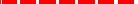 Текущий,- народные и авторские сказкиhttp://www.kinder.ru -	Каталог	детских	ресурсов "Kinder.Ru"7.4.Звонкие и глухие согласные звуки на конце слова.Звонкие и глухие согласные звуки на конце слова.203.0504.05отказа с исполь зованием опорных слов.Разыгрывание сценок, отражающих ситуации выражения	просьбы,извинения,		вежливого отказа.Моделирование речевой			ситуации, содержащей извинение, анализ данной	ситуации,		выбор адекватных средств выраженияизвинения.Комментированное выполнение задания: выбор из предло женного набора этикетных	слов,соответствующих			заданным ситуациям общения.Творческое задание: придумать ситуации общения, в  кото  рых		могут	быть употреблены		предложенные этикетные		слова.Работа		в группах:					оценивание дидактического текста с точки зрения		наличия/отсутствия необходимых					элементов речево го этикета в описанных в	тексте				ситуациях общения.Работа  в  группах: оценивание		предложенных юмористиче									ских стихотворений с точки зрения соблюдения							героямистихотворений	правил речевого этикетаустный,- народные и авторские сказкиhttp://www.kinder.ru -	Каталог	детских	ресурсов "Kinder.Ru"03.0504.05отказа с исполь зованием опорных слов.Разыгрывание сценок, отражающих ситуации выражения	просьбы,извинения,		вежливого отказа.Моделирование речевой			ситуации, содержащей извинение, анализ данной	ситуации,		выбор адекватных средств выраженияизвинения.Комментированное выполнение задания: выбор из предло женного набора этикетных	слов,соответствующих			заданным ситуациям общения.Творческое задание: придумать ситуации общения, в  кото  рых		могут	быть употреблены		предложенные этикетные		слова.Работа		в группах:					оценивание дидактического текста с точки зрения		наличия/отсутствия необходимых					элементов речево го этикета в описанных в	тексте				ситуациях общения.Работа  в  группах: оценивание		предложенных юмористиче									ских стихотворений с точки зрения соблюдения							героямистихотворений	правил речевого этикетаустный,http://barsuk.lenin.ru - Журнал для детей "Барсук" http://www.biblioguide.ru/ - BiblioГид: всё о детской книгеhttp://www.kostyor.ru/archives.html -	Журнал	для школьников "Костёр"http://murzilka.km.ru - Детский журнал "Мурзилка"03.0504.05отказа с исполь зованием опорных слов.Разыгрывание сценок, отражающих ситуации выражения	просьбы,извинения,		вежливого отказа.Моделирование речевой			ситуации, содержащей извинение, анализ данной	ситуации,		выбор адекватных средств выраженияизвинения.Комментированное выполнение задания: выбор из предло женного набора этикетных	слов,соответствующих			заданным ситуациям общения.Творческое задание: придумать ситуации общения, в  кото  рых		могут	быть употреблены		предложенные этикетные		слова.Работа		в группах:					оценивание дидактического текста с точки зрения		наличия/отсутствия необходимых					элементов речево го этикета в описанных в	тексте				ситуациях общения.Работа  в  группах: оценивание		предложенных юмористиче									ских стихотворений с точки зрения соблюдения							героямистихотворений	правил речевого этикетаписьме нhttp://barsuk.lenin.ru - Журнал для детей "Барсук" http://www.biblioguide.ru/ - BiblioГид: всё о детской книгеhttp://www.kostyor.ru/archives.html -	Журнал	для школьников "Костёр"http://murzilka.km.ru - Детский журнал "Мурзилка"03.0504.05отказа с исполь зованием опорных слов.Разыгрывание сценок, отражающих ситуации выражения	просьбы,извинения,		вежливого отказа.Моделирование речевой			ситуации, содержащей извинение, анализ данной	ситуации,		выбор адекватных средств выраженияизвинения.Комментированное выполнение задания: выбор из предло женного набора этикетных	слов,соответствующих			заданным ситуациям общения.Творческое задание: придумать ситуации общения, в  кото  рых		могут	быть употреблены		предложенные этикетные		слова.Работа		в группах:					оценивание дидактического текста с точки зрения		наличия/отсутствия необходимых					элементов речево го этикета в описанных в	тексте				ситуациях общения.Работа  в  группах: оценивание		предложенных юмористиче									ских стихотворений с точки зрения соблюдения							героямистихотворений	правил речевого этикетаыйыйыйыйhttp://barsuk.lenin.ru - Журнал для детей "Барсук" http://www.biblioguide.ru/ - BiblioГид: всё о детской книгеhttp://www.kostyor.ru/archives.html -	Журнал	для школьников "Костёр"http://murzilka.km.ru - Детский журнал "Мурзилка"03.0504.05отказа с исполь зованием опорных слов.Разыгрывание сценок, отражающих ситуации выражения	просьбы,извинения,		вежливого отказа.Моделирование речевой			ситуации, содержащей извинение, анализ данной	ситуации,		выбор адекватных средств выраженияизвинения.Комментированное выполнение задания: выбор из предло женного набора этикетных	слов,соответствующих			заданным ситуациям общения.Творческое задание: придумать ситуации общения, в  кото  рых		могут	быть употреблены		предложенные этикетные		слова.Работа		в группах:					оценивание дидактического текста с точки зрения		наличия/отсутствия необходимых					элементов речево го этикета в описанных в	тексте				ситуациях общения.Работа  в  группах: оценивание		предложенных юмористиче									ских стихотворений с точки зрения соблюдения							героямистихотворений	правил речевого этикетаhttp://vkids.km.ru/ - Детская страничка "Кирилла иМефодия". Чат, игры, призы, информация для родителей03.0504.05отказа с исполь зованием опорных слов.Разыгрывание сценок, отражающих ситуации выражения	просьбы,извинения,		вежливого отказа.Моделирование речевой			ситуации, содержащей извинение, анализ данной	ситуации,		выбор адекватных средств выраженияизвинения.Комментированное выполнение задания: выбор из предло женного набора этикетных	слов,соответствующих			заданным ситуациям общения.Творческое задание: придумать ситуации общения, в  кото  рых		могут	быть употреблены		предложенные этикетные		слова.Работа		в группах:					оценивание дидактического текста с точки зрения		наличия/отсутствия необходимых					элементов речево го этикета в описанных в	тексте				ситуациях общения.Работа  в  группах: оценивание		предложенных юмористиче									ских стихотворений с точки зрения соблюдения							героямистихотворений	правил речевого этикетаhttp://www.posnayko.com/index.htm -	Журнал"Познайка". Детский игровой журнал. Конкурсы, игры и7.5.Проверочный работа по теме «Согласные звуки».Шипящие согласные звуки. 1405.0508.0510.0511.0512.0515.0516.0517.0518.0519.0522.0523.0524.0525.05отказа с исполь зованием опорных слов.Разыгрывание сценок, отражающих ситуации выражения	просьбы,извинения,		вежливого отказа.Моделирование речевой			ситуации, содержащей извинение, анализ данной	ситуации,		выбор адекватных средств выраженияизвинения.Комментированное выполнение задания: выбор из предло женного набора этикетных	слов,соответствующих			заданным ситуациям общения.Творческое задание: придумать ситуации общения, в  кото  рых		могут	быть употреблены		предложенные этикетные		слова.Работа		в группах:					оценивание дидактического текста с точки зрения		наличия/отсутствия необходимых					элементов речево го этикета в описанных в	тексте				ситуациях общения.Работа  в  группах: оценивание		предложенных юмористиче									ских стихотворений с точки зрения соблюдения							героямистихотворений	правил речевого этикетаhttp://www.posnayko.com/index.htm -	Журнал"Познайка". Детский игровой журнал. Конкурсы, игры и7.5.Проверочный работа по теме «Согласные звуки».Шипящие согласные звуки. 1405.0508.0510.0511.0512.0515.0516.0517.0518.0519.0522.0523.0524.0525.05отказа с исполь зованием опорных слов.Разыгрывание сценок, отражающих ситуации выражения	просьбы,извинения,		вежливого отказа.Моделирование речевой			ситуации, содержащей извинение, анализ данной	ситуации,		выбор адекватных средств выраженияизвинения.Комментированное выполнение задания: выбор из предло женного набора этикетных	слов,соответствующих			заданным ситуациям общения.Творческое задание: придумать ситуации общения, в  кото  рых		могут	быть употреблены		предложенные этикетные		слова.Работа		в группах:					оценивание дидактического текста с точки зрения		наличия/отсутствия необходимых					элементов речево го этикета в описанных в	тексте				ситуациях общения.Работа  в  группах: оценивание		предложенных юмористиче									ских стихотворений с точки зрения соблюдения							героямистихотворений	правил речевого этикетаТекущий,Текущий,http://www.posnayko.com/index.htm -	Журнал"Познайка". Детский игровой журнал. Конкурсы, игры иР.р. Составление сборника «Весёлые скороговорки».Буквосочетания ЧК, ЧН, ЧТ.Буквосочетания ЖИ–ШИ, ЧА–ЩА, ЧУ–ЩУ.Проверочная работа  по теме « Буквосочетания ЖИ–ШИ, ЧА–ЩА, ЧУ–ЩУ».Заглавная буква в словах. Заглавная буква в словах. Повторение изученного.Повторение изученногоИтоговая проверочная работа «Повторение за 1 класс».Проект «Сказочная страничка»Обобщение изученного в первом классе.05.0508.0510.0511.0512.0515.0516.0517.0518.0519.0522.0523.0524.0525.05отказа с исполь зованием опорных слов.Разыгрывание сценок, отражающих ситуации выражения	просьбы,извинения,		вежливого отказа.Моделирование речевой			ситуации, содержащей извинение, анализ данной	ситуации,		выбор адекватных средств выраженияизвинения.Комментированное выполнение задания: выбор из предло женного набора этикетных	слов,соответствующих			заданным ситуациям общения.Творческое задание: придумать ситуации общения, в  кото  рых		могут	быть употреблены		предложенные этикетные		слова.Работа		в группах:					оценивание дидактического текста с точки зрения		наличия/отсутствия необходимых					элементов речево го этикета в описанных в	тексте				ситуациях общения.Работа  в  группах: оценивание		предложенных юмористиче									ских стихотворений с точки зрения соблюдения							героямистихотворений	правил речевого этикетаТекущий,Текущий,прочее. Здесь можно найти стихи и песни для детейhttp://www.cofe.ru/read-ka/ - "Почитай-ка" - детскийсказочный	журнал.	Сказки,	великие	сказочники,Р.р. Составление сборника «Весёлые скороговорки».Буквосочетания ЧК, ЧН, ЧТ.Буквосочетания ЖИ–ШИ, ЧА–ЩА, ЧУ–ЩУ.Проверочная работа  по теме « Буквосочетания ЖИ–ШИ, ЧА–ЩА, ЧУ–ЩУ».Заглавная буква в словах. Заглавная буква в словах. Повторение изученного.Повторение изученногоИтоговая проверочная работа «Повторение за 1 класс».Проект «Сказочная страничка»Обобщение изученного в первом классе.05.0508.0510.0511.0512.0515.0516.0517.0518.0519.0522.0523.0524.0525.05отказа с исполь зованием опорных слов.Разыгрывание сценок, отражающих ситуации выражения	просьбы,извинения,		вежливого отказа.Моделирование речевой			ситуации, содержащей извинение, анализ данной	ситуации,		выбор адекватных средств выраженияизвинения.Комментированное выполнение задания: выбор из предло женного набора этикетных	слов,соответствующих			заданным ситуациям общения.Творческое задание: придумать ситуации общения, в  кото  рых		могут	быть употреблены		предложенные этикетные		слова.Работа		в группах:					оценивание дидактического текста с точки зрения		наличия/отсутствия необходимых					элементов речево го этикета в описанных в	тексте				ситуациях общения.Работа  в  группах: оценивание		предложенных юмористиче									ских стихотворений с точки зрения соблюдения							героямистихотворений	правил речевого этикетаустный,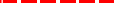 прочее. Здесь можно найти стихи и песни для детейhttp://www.cofe.ru/read-ka/ - "Почитай-ка" - детскийсказочный	журнал.	Сказки,	великие	сказочники,Р.р. Составление сборника «Весёлые скороговорки».Буквосочетания ЧК, ЧН, ЧТ.Буквосочетания ЖИ–ШИ, ЧА–ЩА, ЧУ–ЩУ.Проверочная работа  по теме « Буквосочетания ЖИ–ШИ, ЧА–ЩА, ЧУ–ЩУ».Заглавная буква в словах. Заглавная буква в словах. Повторение изученного.Повторение изученногоИтоговая проверочная работа «Повторение за 1 класс».Проект «Сказочная страничка»Обобщение изученного в первом классе.05.0508.0510.0511.0512.0515.0516.0517.0518.0519.0522.0523.0524.0525.05отказа с исполь зованием опорных слов.Разыгрывание сценок, отражающих ситуации выражения	просьбы,извинения,		вежливого отказа.Моделирование речевой			ситуации, содержащей извинение, анализ данной	ситуации,		выбор адекватных средств выраженияизвинения.Комментированное выполнение задания: выбор из предло женного набора этикетных	слов,соответствующих			заданным ситуациям общения.Творческое задание: придумать ситуации общения, в  кото  рых		могут	быть употреблены		предложенные этикетные		слова.Работа		в группах:					оценивание дидактического текста с точки зрения		наличия/отсутствия необходимых					элементов речево го этикета в описанных в	тексте				ситуациях общения.Работа  в  группах: оценивание		предложенных юмористиче									ских стихотворений с точки зрения соблюдения							героямистихотворений	правил речевого этикетаписьме 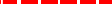 н нпрочее. Здесь можно найти стихи и песни для детейhttp://www.cofe.ru/read-ka/ - "Почитай-ка" - детскийсказочный	журнал.	Сказки,	великие	сказочники,05.0508.0510.0511.0512.0515.0516.0517.0518.0519.0522.0523.0524.0525.05отказа с исполь зованием опорных слов.Разыгрывание сценок, отражающих ситуации выражения	просьбы,извинения,		вежливого отказа.Моделирование речевой			ситуации, содержащей извинение, анализ данной	ситуации,		выбор адекватных средств выраженияизвинения.Комментированное выполнение задания: выбор из предло женного набора этикетных	слов,соответствующих			заданным ситуациям общения.Творческое задание: придумать ситуации общения, в  кото  рых		могут	быть употреблены		предложенные этикетные		слова.Работа		в группах:					оценивание дидактического текста с точки зрения		наличия/отсутствия необходимых					элементов речево го этикета в описанных в	тексте				ситуациях общения.Работа  в  группах: оценивание		предложенных юмористиче									ских стихотворений с точки зрения соблюдения							героямистихотворений	правил речевого этикетаписьме н нголоволомки, курьезные факты из жизни ученых, конкурслитературного	творчества,  калейдоскоп	необычных сведений из мира животных и истории, рассказы о05.0508.0510.0511.0512.0515.0516.0517.0518.0519.0522.0523.0524.0525.05отказа с исполь зованием опорных слов.Разыгрывание сценок, отражающих ситуации выражения	просьбы,извинения,		вежливого отказа.Моделирование речевой			ситуации, содержащей извинение, анализ данной	ситуации,		выбор адекватных средств выраженияизвинения.Комментированное выполнение задания: выбор из предло женного набора этикетных	слов,соответствующих			заданным ситуациям общения.Творческое задание: придумать ситуации общения, в  кото  рых		могут	быть употреблены		предложенные этикетные		слова.Работа		в группах:					оценивание дидактического текста с точки зрения		наличия/отсутствия необходимых					элементов речево го этикета в описанных в	тексте				ситуациях общения.Работа  в  группах: оценивание		предложенных юмористиче									ских стихотворений с точки зрения соблюдения							героямистихотворений	правил речевого этикетаыйыйыйыйголоволомки, курьезные факты из жизни ученых, конкурслитературного	творчества,  калейдоскоп	необычных сведений из мира животных и истории, рассказы о05.0508.0510.0511.0512.0515.0516.0517.0518.0519.0522.0523.0524.0525.05отказа с исполь зованием опорных слов.Разыгрывание сценок, отражающих ситуации выражения	просьбы,извинения,		вежливого отказа.Моделирование речевой			ситуации, содержащей извинение, анализ данной	ситуации,		выбор адекватных средств выраженияизвинения.Комментированное выполнение задания: выбор из предло женного набора этикетных	слов,соответствующих			заданным ситуациям общения.Творческое задание: придумать ситуации общения, в  кото  рых		могут	быть употреблены		предложенные этикетные		слова.Работа		в группах:					оценивание дидактического текста с точки зрения		наличия/отсутствия необходимых					элементов речево го этикета в описанных в	тексте				ситуациях общения.Работа  в  группах: оценивание		предложенных юмористиче									ских стихотворений с точки зрения соблюдения							героямистихотворений	правил речевого этикеталегендарных воинах разных времен и народов.Коллекции электронных образовательных ресурсов1. «Единое окно доступа к образовательным ресурсам»-05.0508.0510.0511.0512.0515.0516.0517.0518.0519.0522.0523.0524.0525.05отказа с исполь зованием опорных слов.Разыгрывание сценок, отражающих ситуации выражения	просьбы,извинения,		вежливого отказа.Моделирование речевой			ситуации, содержащей извинение, анализ данной	ситуации,		выбор адекватных средств выраженияизвинения.Комментированное выполнение задания: выбор из предло женного набора этикетных	слов,соответствующих			заданным ситуациям общения.Творческое задание: придумать ситуации общения, в  кото  рых		могут	быть употреблены		предложенные этикетные		слова.Работа		в группах:					оценивание дидактического текста с точки зрения		наличия/отсутствия необходимых					элементов речево го этикета в описанных в	тексте				ситуациях общения.Работа  в  группах: оценивание		предложенных юмористиче									ских стихотворений с точки зрения соблюдения							героямистихотворений	правил речевого этикетаhttp://windows.edu/ru2.  «Единая    коллекция    цифровых  образовательных ресурсов» - http://school-collektion.edu/ru05.0508.0510.0511.0512.0515.0516.0517.0518.0519.0522.0523.0524.0525.05отказа с исполь зованием опорных слов.Разыгрывание сценок, отражающих ситуации выражения	просьбы,извинения,		вежливого отказа.Моделирование речевой			ситуации, содержащей извинение, анализ данной	ситуации,		выбор адекватных средств выраженияизвинения.Комментированное выполнение задания: выбор из предло женного набора этикетных	слов,соответствующих			заданным ситуациям общения.Творческое задание: придумать ситуации общения, в  кото  рых		могут	быть употреблены		предложенные этикетные		слова.Работа		в группах:					оценивание дидактического текста с точки зрения		наличия/отсутствия необходимых					элементов речево го этикета в описанных в	тексте				ситуациях общения.Работа  в  группах: оценивание		предложенных юмористиче									ских стихотворений с точки зрения соблюдения							героямистихотворений	правил речевого этикета«Федеральный	центр	информационныхобразовательных	ресурсов»	-http://fcior.edu.ru, http://eor.edu.ruКаталог образовательных ресурсов сети Интернет для05.0508.0510.0511.0512.0515.0516.0517.0518.0519.0522.0523.0524.0525.05отказа с исполь зованием опорных слов.Разыгрывание сценок, отражающих ситуации выражения	просьбы,извинения,		вежливого отказа.Моделирование речевой			ситуации, содержащей извинение, анализ данной	ситуации,		выбор адекватных средств выраженияизвинения.Комментированное выполнение задания: выбор из предло женного набора этикетных	слов,соответствующих			заданным ситуациям общения.Творческое задание: придумать ситуации общения, в  кото  рых		могут	быть употреблены		предложенные этикетные		слова.Работа		в группах:					оценивание дидактического текста с точки зрения		наличия/отсутствия необходимых					элементов речево го этикета в описанных в	тексте				ситуациях общения.Работа  в  группах: оценивание		предложенных юмористиче									ских стихотворений с точки зрения соблюдения							героямистихотворений	правил речевого этикеташколыhttp://katalog.iot.ru/05.0508.0510.0511.0512.0515.0516.0517.0518.0519.0522.0523.0524.0525.05отказа с исполь зованием опорных слов.Разыгрывание сценок, отражающих ситуации выражения	просьбы,извинения,		вежливого отказа.Моделирование речевой			ситуации, содержащей извинение, анализ данной	ситуации,		выбор адекватных средств выраженияизвинения.Комментированное выполнение задания: выбор из предло женного набора этикетных	слов,соответствующих			заданным ситуациям общения.Творческое задание: придумать ситуации общения, в  кото  рых		могут	быть употреблены		предложенные этикетные		слова.Работа		в группах:					оценивание дидактического текста с точки зрения		наличия/отсутствия необходимых					элементов речево го этикета в описанных в	тексте				ситуациях общения.Работа  в  группах: оценивание		предложенных юмористиче									ских стихотворений с точки зрения соблюдения							героямистихотворений	правил речевого этикета5.	Библиотека	материалов	для	начальной05.0508.0510.0511.0512.0515.0516.0517.0518.0519.0522.0523.0524.0525.05отказа с исполь зованием опорных слов.Разыгрывание сценок, отражающих ситуации выражения	просьбы,извинения,		вежливого отказа.Моделирование речевой			ситуации, содержащей извинение, анализ данной	ситуации,		выбор адекватных средств выраженияизвинения.Комментированное выполнение задания: выбор из предло женного набора этикетных	слов,соответствующих			заданным ситуациям общения.Творческое задание: придумать ситуации общения, в  кото  рых		могут	быть употреблены		предложенные этикетные		слова.Работа		в группах:					оценивание дидактического текста с точки зрения		наличия/отсутствия необходимых					элементов речево го этикета в описанных в	тексте				ситуациях общения.Работа  в  группах: оценивание		предложенных юмористиче									ских стихотворений с точки зрения соблюдения							героямистихотворений	правил речевого этикеташколыhttp://www.nachalka.com/biblioteka05.0508.0510.0511.0512.0515.0516.0517.0518.0519.0522.0523.0524.0525.05отказа с исполь зованием опорных слов.Разыгрывание сценок, отражающих ситуации выражения	просьбы,извинения,		вежливого отказа.Моделирование речевой			ситуации, содержащей извинение, анализ данной	ситуации,		выбор адекватных средств выраженияизвинения.Комментированное выполнение задания: выбор из предло женного набора этикетных	слов,соответствующих			заданным ситуациям общения.Творческое задание: придумать ситуации общения, в  кото  рых		могут	быть употреблены		предложенные этикетные		слова.Работа		в группах:					оценивание дидактического текста с точки зрения		наличия/отсутствия необходимых					элементов речево го этикета в описанных в	тексте				ситуациях общения.Работа  в  группах: оценивание		предложенных юмористиче									ских стихотворений с точки зрения соблюдения							героямистихотворений	правил речевого этикета6.	Mеtodkabinet.eu:	информационно-методический05.0508.0510.0511.0512.0515.0516.0517.0518.0519.0522.0523.0524.0525.05отказа с исполь зованием опорных слов.Разыгрывание сценок, отражающих ситуации выражения	просьбы,извинения,		вежливого отказа.Моделирование речевой			ситуации, содержащей извинение, анализ данной	ситуации,		выбор адекватных средств выраженияизвинения.Комментированное выполнение задания: выбор из предло женного набора этикетных	слов,соответствующих			заданным ситуациям общения.Творческое задание: придумать ситуации общения, в  кото  рых		могут	быть употреблены		предложенные этикетные		слова.Работа		в группах:					оценивание дидактического текста с точки зрения		наличия/отсутствия необходимых					элементов речево го этикета в описанных в	тексте				ситуациях общения.Работа  в  группах: оценивание		предложенных юмористиче									ских стихотворений с точки зрения соблюдения							героямистихотворений	правил речевого этикетакабинетhttp://www.metodkabinet.eu/05.0508.0510.0511.0512.0515.0516.0517.0518.0519.0522.0523.0524.0525.05отказа с исполь зованием опорных слов.Разыгрывание сценок, отражающих ситуации выражения	просьбы,извинения,		вежливого отказа.Моделирование речевой			ситуации, содержащей извинение, анализ данной	ситуации,		выбор адекватных средств выраженияизвинения.Комментированное выполнение задания: выбор из предло женного набора этикетных	слов,соответствующих			заданным ситуациям общения.Творческое задание: придумать ситуации общения, в  кото  рых		могут	быть употреблены		предложенные этикетные		слова.Работа		в группах:					оценивание дидактического текста с точки зрения		наличия/отсутствия необходимых					элементов речево го этикета в описанных в	тексте				ситуациях общения.Работа  в  группах: оценивание		предложенных юмористиче									ских стихотворений с точки зрения соблюдения							героямистихотворений	правил речевого этикета7.	Каталог	образовательных	ресурсов	сети05.0508.0510.0511.0512.0515.0516.0517.0518.0519.0522.0523.0524.0525.05отказа с исполь зованием опорных слов.Разыгрывание сценок, отражающих ситуации выражения	просьбы,извинения,		вежливого отказа.Моделирование речевой			ситуации, содержащей извинение, анализ данной	ситуации,		выбор адекватных средств выраженияизвинения.Комментированное выполнение задания: выбор из предло женного набора этикетных	слов,соответствующих			заданным ситуациям общения.Творческое задание: придумать ситуации общения, в  кото  рых		могут	быть употреблены		предложенные этикетные		слова.Работа		в группах:					оценивание дидактического текста с точки зрения		наличия/отсутствия необходимых					элементов речево го этикета в описанных в	тексте				ситуациях общения.Работа  в  группах: оценивание		предложенных юмористиче									ских стихотворений с точки зрения соблюдения							героямистихотворений	правил речевого этикета«Интернет» http://catalog.iot.ru05.0508.0510.0511.0512.0515.0516.0517.0518.0519.0522.0523.0524.0525.05отказа с исполь зованием опорных слов.Разыгрывание сценок, отражающих ситуации выражения	просьбы,извинения,		вежливого отказа.Моделирование речевой			ситуации, содержащей извинение, анализ данной	ситуации,		выбор адекватных средств выраженияизвинения.Комментированное выполнение задания: выбор из предло женного набора этикетных	слов,соответствующих			заданным ситуациям общения.Творческое задание: придумать ситуации общения, в  кото  рых		могут	быть употреблены		предложенные этикетные		слова.Работа		в группах:					оценивание дидактического текста с точки зрения		наличия/отсутствия необходимых					элементов речево го этикета в описанных в	тексте				ситуациях общения.Работа  в  группах: оценивание		предложенных юмористиче									ских стихотворений с точки зрения соблюдения							героямистихотворений	правил речевого этикета8.	Российский	образовательный05.0508.0510.0511.0512.0515.0516.0517.0518.0519.0522.0523.0524.0525.05отказа с исполь зованием опорных слов.Разыгрывание сценок, отражающих ситуации выражения	просьбы,извинения,		вежливого отказа.Моделирование речевой			ситуации, содержащей извинение, анализ данной	ситуации,		выбор адекватных средств выраженияизвинения.Комментированное выполнение задания: выбор из предло женного набора этикетных	слов,соответствующих			заданным ситуациям общения.Творческое задание: придумать ситуации общения, в  кото  рых		могут	быть употреблены		предложенные этикетные		слова.Работа		в группах:					оценивание дидактического текста с точки зрения		наличия/отсутствия необходимых					элементов речево го этикета в описанных в	тексте				ситуациях общения.Работа  в  группах: оценивание		предложенных юмористиче									ских стихотворений с точки зрения соблюдения							героямистихотворений	правил речевого этикетапортал http://www.school.edu.ru05.0508.0510.0511.0512.0515.0516.0517.0518.0519.0522.0523.0524.0525.05отказа с исполь зованием опорных слов.Разыгрывание сценок, отражающих ситуации выражения	просьбы,извинения,		вежливого отказа.Моделирование речевой			ситуации, содержащей извинение, анализ данной	ситуации,		выбор адекватных средств выраженияизвинения.Комментированное выполнение задания: выбор из предло женного набора этикетных	слов,соответствующих			заданным ситуациям общения.Творческое задание: придумать ситуации общения, в  кото  рых		могут	быть употреблены		предложенные этикетные		слова.Работа		в группах:					оценивание дидактического текста с точки зрения		наличия/отсутствия необходимых					элементов речево го этикета в описанных в	тексте				ситуациях общения.Работа  в  группах: оценивание		предложенных юмористиче									ских стихотворений с точки зрения соблюдения							героямистихотворений	правил речевого этикета9. Портал «Российское образование http://www.edu.ruИтого по разделу:Итого по разделу:14Резервное времяРезервное времяОБЩЕЕ	КОЛИЧЕСТВО ЧАСОВ		ПОПРОГРАММЕОБЩЕЕ	КОЛИЧЕСТВО ЧАСОВ		ПОПРОГРАММЕ167